$&8(5'2 325 (/ 48( 6( (;3,'( (/ &/$6,),&$'25 325 2%-(72 < 7,32 '( *$672 Guadalajara, Jal., 01 de enero de dos mil veinteEn ejercicio de las atribuciones de los artículos 46, 50 fracciones XX y XXII de la Constitución Política del Estado de Jalisco; 1º, 2º, 4º fracciones VIII y XIV, 5º fracciones I, VII, XII, XVIII fracción I y demás relativos de la Ley Orgánica del Poder Ejecutivo, así como los artículos 24, 41 Bis y 53 de la Ley del Presupuesto, Contabilidad y Gasto Público; así mismo dando cumplimiento al artículo Quinto transitorio de la Nueva Ley Orgánica de Poder Ejecutivo del Estado de Jalisco, ordenamientos de esta entidad federativa, yCONSIDERANDOI.  El  31 de  diciembre  de 2008,  se  publicó  en  el  Diario  Oficial  de  la  Federación,  la  Ley  General  de Contabilidad  Gubernamental  (Ley  de  Contabilidad),  que  tiene  como  objeto  establecer  los  criterios generales que regirán la Contabilidad Gubernamental y la emisión de información financiera de los entes públicos, con el fin de lograr su adecuada armonización, para facilitar a los entes públicos el registro y la fiscalización de los activos, pasivos, ingresos y gastos, en general, contribuir a medir la eficacia, economía y eficiencia del gasto e ingreso públicos. Asociado que la Ley General de Contabilidad Gubernamental, establece  la obligatoriedad  para la armonización  presupuestaria  y contable,  se adapta  y homologa  el Clasificador por Objeto y Tipo del Gasto del Estado de Jalisco, al Clasificador por Objeto del Gasto que ha emitido el Consejo Nacional de Armonización Contable (CONAC), en su primera publicación el pasado 09 de diciembre de 2009 a nivel de capítulo concepto, el 10 de junio de 2010 se emitió a tercer nivel partida genérica, y por último, sus adecuaciones publicadas el 19 de noviembre del 2010; adaptándose y homologándose además al Clasificador por Tipo de Gasto publicado el día 10 de junio de 2010 y el 22 de Diciembre 2014, todos los anteriores en el Diario Oficial de la Federación.II. Además que el Consejo Nacional de Armonización Contable (CONAC) tiene por objeto la emisión de las Normas Contables y Lineamientos para la generación de información financiera que aplicarán los entes públicos. Aunado a ello el Sistema de Contabilidad Gubernamental (SCG) que cada ente público utilizará como  instrumento  de  la  administración  financiera  gubernamental,  registrará  de  manera  armónica, delimitada y específica las operaciones contables y presupuestarias derivadas de la gestión pública, así como otros flujos económicos.ACUERDOPRIMERO.- El presente Acuerdo es de observancia obligatoria para la Administración Pública Estatal.SEGUNDO.- Para efectos del presente Clasificador por Objeto y Tipo de Gasto se entenderá por:I.  ADMINISTRACIÓN  PÚBLICA CENTRALIZADA:  La Jefatura de Gabinete, Coordinaciones  Generales Estratégicas, Secretarías, Fiscalía Estatal, Procuraduría Social del Estado, Consejería Jurídica del Poder Ejecutivo del Estado, Unidad de Enlace Federal y Asuntos Internacionales, Contraloría del Estado, los Órganos Desconcentrados y los Órganos Auxiliares.II.  ADMINISTRACIÓN PÚBLICA PARAESTATAL: Organismos Públicos Descentralizados, las Empresas de Participación Estatal y los Fideicomisos Públicos.III.  CLASIFICADOR: El Clasificador por Objeto del Gasto.IV.  CAPÍTULO DE GASTO: El mayor nivel de agregación de este Clasificador que identifica el conjunto homogéneo y ordenado de los bienes y servicios requeridos por el Gobierno Estatal para la consecución de sus objetivos y metas.V.  CONCEPTO  DE GASTO: El nivel de agregación intermedio que identifica el conjunto homogéneo  y ordenado de los bienes y servicios, producto de la desagregación de cada capítulo de gasto.VI.  PARTIDA DE GASTO: El nivel de agregación más específico de este Clasificador  que describe los bienes o servicios de un mismo género, requeridos para la consecución  de los programas  y metas autorizados. A este nivel de agregación se registra el ejercicio del Presupuesto de Egresos del Estado.a) Partida Genérica. Se refiere al tercer dígito, el cual logrará la armonización a todos los niveles de gobierno.b) Partida Específica. Corresponde al cuarto dígito, el cual permitirá que las unidades administrativas o instancias competentes en materia de Contabilidad Gubernamental y de Presupuesto de la Administración Pública Estatal, en base a sus necesidades, conserven la estructura básica (capitulo, concepto y partida genérica), con el fin de mantener la armonización con el Plan de Cuentas.VII.  PRESUPUESTO DE EGRESOS: El Presupuesto de Egresos para el ejercicio fiscal correspondiente;VIII.  SECRETARÍA: Secretaría de la Hacienda Pública.TERCERO.- La naturaleza por tipo de gasto público se define por:I.     GASTO CORRIENTE: Son los gastos de consumo y/o de operación, el arrendamiento de la propiedad y las  transferencias  otorgadas  a  los  otros  componentes  institucionales  del  sistema  económico  para financiar gastos de esas características. Tales como erogaciones en bienes y servicios destinados, a la realización de actividades administrativas y de operación requeridas para el funcionamiento normal de las dependencias y entidades, y que no tienen como contrapartida la creación de un activo.II.     GASTO DE CAPITAL: Son los gastos destinados a la inversión de capital y las transferencias a los otros componentes  institucionales del sistema económico que se efectúan para financiar gastos de éstos con tal propósito. Tales como: erogaciones en bienes y servicios, requeridos para la ejecución de obras de infraestructura, y demás gastos en programas y proyectos de inversión que contribuyen a incrementar  los  activos  fijos,  necesarios  para  la  prestación  de  los  bienes  y  servicios  públicos,  al incremento de existencias, a la adquisición de objetos valiosos y de activos no producidos, así como las transferencias a los otros componentes institucionales del sistema económico que se efectúan para financiar gastos de éstos con tal propósito y las inversiones financieras realizadas con fines de política. Incluye los gastos en remuneraciones  y bienes servicios destinados a construir activos tangibles o intangibles por administración, los que se registrarán en la cuenta correspondiente.III.    AMORTIZACIÓN DE LA DEUDA Y DISMINUCIÓN DE PASIVOS: Comprende la amortización de la deuda adquirida y disminución de pasivos con el sector privado, público y externo.IV.    PENSIONES Y JUBILACIONES: Son los gastos destinados para el pago a pensionistas y jubilados o a sus familiares, que cubren los gobiernos Federal, Estatal y Municipal, o bien el Instituto de Seguridad Social correspondiente.V.    PARTICIPACIONES: Son los gastos destinados a cubrir las participaciones para entidades federativas y/o los municipios.CUARTO.- El Clasificador por Objeto del Gasto se diseñó con un nivel de desagregación que permite que sus cuentas faciliten el registro único de todas las transacciones con incidencia económica-financiera, es por ello que la armonización se realiza al tercer dígito conforme al Clasificador emitido por el Consejo Nacional de Armonización Contable (CONAC), adecuándose a la partida específica al cuarto dígito para la Administración Pública Estatal, formándose la siguiente estructura:QUINTO.- La clasificación por Tipo de Gasto por partida específica se detalla a continuación:1346  Compensaciones por servicios de justicia1591  Servicios médicos y hospitalarios2200  ALIMENTOS Y UTENSILIOS241    Productos minerales no metálicos2981  Refacciones y accesorios menores de maquinaria y otros equipos3251  Arrendamiento de vehículos terrestres, aéreos, marítimos, lacustres y fluviales para servicios públicos y la operación de programas públicos3371   Servicios de protección y seguridad3541 Instalación, reparación y mantenimiento de equipo e instrumental médico y de laboratorio372     Pasajes terrestres394     Sentencias y resoluciones por autoridad competente4132   Asignaciones presupuestales al Poder Judicial para materiales y suministros4157  Transferencias internas otorgadas a entidades paraestatales no empresariales y no financieras para inversiones financieras y otras provisiones4341   Subsidios a la prestación de servicios públicos448      Ayudas por desastres naturales y otros siniestros469   Otras transferencias a fideicomisos5211   Equipos y aparatos audiovisuales562     Maquinaria y equipo industrial5821  Viviendas6127   Edificaciones uso turístico6228    Otras edificaciones no residenciales711     Créditos otorgados por entidades federativas y municipios al sector social y privado7300  COMPRA DE TITULOS Y VALORES7531    Inversiones en fideicomisos del poder judicial8132   Fondo compensatorio a municipiosTransitoria.- Es una provisión presupuestaria en tanto se distribuye su monto entre las partidas específicas necesarias, por lo que su asignación se afectará una vez ubicada en las partidas correspondientes, según su naturaleza de gasto.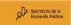 SEXTO.- El Clasificador por Objeto de Gasto Armonizado es el documento diseñado para el análisis y seguimiento de la gestión financiera gubernamental, permite conocer en qué se gasta para el desarrollo de las  atribuciones  propias  de  las  Entidades  y  Administración  Pública  Centralizada,  a  su  vez  permite cuantificar la demanda de bienes y servicios que realiza el Sector Público, registra las transacciones con incidencia económica - financiera en el marco del presupuesto; siendo además el instrumento que ordena en forma homogénea y sistemática, todos los conceptos de gasto descritos en el Presupuesto de Egresos, de  acuerdo  con  la  naturaleza  de  los  bienes,  servicios,  activos  y  pasivos  financieros;  elementos  que permiten obtener información para la planeación, programación, ejercicio, seguimiento y control del presupuesto, detallándose a continuación:1000 SERVICIOS PERSONALESAgrupa las remuneraciones del personal al servicio de los entes públicos, tales como: sueldos, salarios, dietas, honorarios asimilables al salario, prestaciones y gastos de seguridad social, obligaciones laborales y otras prestaciones derivadas de una relación laboral; pudiendo ser de carácter permanente o transitorio.1100 REMUNERACIONES AL PERSONAL DE CARÁCTER PERMANENTEAsignaciones destinadas a cubrir las percepciones correspondientes al personal de carácter permanente.111 DietasAsignaciones para remuneraciones a los Diputados, Senadores, Asambleístas, Regidores y Síndicos.1111 DietasAsignaciones para el pago de remuneraciones a los Diputados del H. Congreso del Estado, Regidores ySíndicos.112 HaberesAsignaciones para remuneraciones al personal que desempeña sus servicios en el ejército, fuerza aérea y armada nacionales.113 Sueldos base al personal permanenteAsignaciones para remuneraciones al personal civil, de base o de confianza, de carácter permanente que preste sus servicios en los entes públicos. Los montos que importen estas remuneraciones serán fijados de acuerdo con los catálogos institucionales de puestos de los entes públicos.1131 Sueldo baseRemuneraciones al personal de base o de confianza, de carácter permanente que preste sus servicios en las Entidades y Dependencias. Los montos que importen estas remuneraciones serán fijados de acuerdo al puesto  o  categoría  que  se  asigne  a  los  servidores  públicos  de  conformidad  con  los  Tabuladores Autorizados.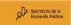 114 Remuneraciones por adscripción laboral en el extranjeroAsignaciones  destinadas a cubrir las remuneraciones  del personal  al Servicio Exterior Mexicano  y de Servicios Especiales en el Extranjero, así como representaciones estatales y municipales en el extranjero. Incluye las variaciones del factor de ajuste: importancia relativa de la oficina de adscripción; costo de la vida en el lugar de adscripción y condiciones de dificultad de la vida en cada adscripción. Dichas remuneraciones  son cubiertas  exclusivamente  al personal  que labore en esas representaciones  en el exterior.1141 Remuneraciones por adscripción laboral en el extranjeroAsignaciones   destinadas   a   cubrir   las  remuneraciones   del   personal   de   Servicios   Especiales   de representación estatal y municipal en el extranjero. Incluye las variaciones del factor de ajuste: importancia relativa de la oficina de adscripción; costo de la vida en el lugar de adscripción y condiciones de dificultad de la vida en cada adscripción. Dichas remuneraciones  son cubiertas exclusivamente al personal que labore en esas representaciones en el exterior.1200 REMUNERACIONES AL PERSONAL DE CARÁCTER TRANSITORIOAsignaciones destinadas a cubrir las percepciones correspondientes al personal de carácter eventual.121 Honorarios asimilables a salariosAsignaciones destinadas a cubrir el pago por la prestación de servicios contratados con personas físicas, como profesionistas, técnicos, expertos y peritos, entre otros, por estudios, obras o trabajos determinados que  correspondan  a  su  especialidad.  El  pago  de  honorarios  deberá  sujetarse  a  las  disposiciones aplicables. Esta partida excluye los servicios profesionales contratados con personas físicas o morales previstos en el Capítulo 3000 Servicios Generales.1211 Honorarios asimilables a salariosAsignaciones destinadas a cubrir el pago por la prestación de servicios contratados con personas físicas, como profesionistas, técnicos, expertos y peritos, entre otros, por estudios, obras o trabajos determinados que correspondan a su especialidad. El pago de honorarios deberá sujetarse a las dispo siciones aplicables que determine la Secretaría de Administración. Esta partida excluye los servicios profesionales contratados con personas físicas o morales previstos en el concepto 3300 Servicios profesionales, científicos, técnicos y otros servicios.122 Sueldos base al personal eventualAsignaciones destinadas a cubrir las remuneraciones para el pago al personal de carácter transitorio que preste sus servicios en los entes públicos.1221 Salarios al personal eventualAsignaciones destinadas a cubrir las remuneraciones para el pago al personal de carácter transitorio que preste sus servicios en las Entidades y Dependencias, cuyos nombramientos son de carácter temporal, los cuales  se  clasifican  en:  interino,  provisional,  por  tiempo  determinado  y  por  obra  determinada  Las asignaciones serán de conformidad a los Tabuladores Autorizados o a la Normatividad Aplicable.123 Retribuciones por servicios de carácter socialAsignaciones destinadas a cubrir las remuneraciones a profesionistas de las diversas carreras o especialidades técnicas que presten su servicio social en los entes públicos.1231 Retribuciones por servicios de carácter socialRemuneraciones a estudiantes, pasantes y profesionistas, así como médicos residentes en periodo de formación  académica,  entre  otros, de las diversas  carreras  o especialidades  técnicas  que presten  su servicio social en las dependencias y entidades.1232 GratificadosAsignaciones destinadas a retribuir a las personas voluntarias que cooperen con las Entidades y Dependencias en diversas actividades sin que exista una obligación y relación laboral. (Para uso exclusivo de Secretaria de Educación).124  Retribución  a  los  representantes  de  los  trabajadores  y  de  los  patrones  en  la  Junta  deConciliación y ArbitrajeAsignaciones  destinadas a cubrir las retribuciones  de los representantes  de los trabajadores  y de los patrones en la Junta de Conciliación  y Arbitraje, durante el tiempo por el cual fueron elegidos por la convención correspondiente, conforme a lo dispuesto por la Ley Federal del Trabajo. Esta partida no estará sujeta al pago de las cuotas y aportaciones por concepto de seguridad social.1241 Retribución a los representantes de los trabajadores y de los patrones en la Junta Federal deConciliación y ArbitrajeAsignaciones  destinadas a cubrir las retribuciones  de los representantes  de los trabajadores  y de los patrones en la Junta Local de Conciliación y Arbitraje, durante el tiempo por el cual fueron elegidos por la convención correspondiente, conforme a lo dispuesto por la Ley Federal del Trabajo. Esta partida no estará sujeta al pago de las cuotas y aportaciones por concepto de seguridad social.1300 REMUNERACIONES ADICIONALES Y ESPECIALESAsignaciones destinadas a cubrir percepciones adicionales y especiales, así como las gratificaciones que se otorgan tanto al personal de carácter permanente como transitorio.131 Primas por años de servicios efectivos prestadosAsignaciones adicionales como complemento al sueldo del personal al servicio de los entes públicos, por años de servicios efectivos prestados, de acuerdo con la legislación aplicable.1311 Prima quinquenal por años de servicios efectivos prestadosAsignaciones destinadas a cubrir la prima como complemento al salario una vez transcurridos los primeros cinco años de servicios efectivos prestados.132 Primas de vacaciones, dominical y gratificación de fin de añoAsignaciones al personal que tenga derecho a vacaciones o preste sus servicios en domingo; aguinaldo o gratificación de fin de año al personal civil y militar al servicio de los entes públicos.1321 Prima vacacional y dominicalAsignaciones adicionales destinadas a cubrir la proporción del sueldo o salario al personal que tenga derecho a vacaciones o al que preste sus servicios en día domingo, de acuerdo a los porcentajes establecidos para cada caso, de conformidad a la normatividad aplicable1322 AguinaldoAsignaciones destinadas a cubrir el aguinaldo o gratificación de fin de año del personal al servicio de las Entidades  y  Dependencias,  conforme  a  las  normas  establecidas  para  fijar  las  proporciones  y  el procedimiento para su pago.133 Horas extraordinariasAsignaciones por remuneraciones a que tenga derecho el personal de los entes públicos por servicios prestados en horas que se realizan excediendo la duración máxima de la jornada de trabajo, guardias o turnos opcionales.1331 Remuneraciones por horas extraordinariasAsignaciones por remuneraciones a que tenga derecho el personal de los entes públicos por servicios prestados en horas que se realizan excediendo la duración máxima de la jornada de trabajo, guardias o turnos opcionales, cuando por circunstancias especiales deban aumentarse las horas de jornada máxima.1332 Remuneraciones por horas extraordinarias específicas para personal docenteAsignación destinada a cubrir cada hora trabajada después de la hora 19 al personal docente de educación otorgada por convenio.134 CompensacionesAsignaciones  destinadas  a  cubrir  las  percepciones  que  se  otorgan  a  los  servidores  públicos  bajo  el esquema de compensaciones que determinen las disposiciones aplicables.1341  Compensaciones  a  sustitutos  de  profesores  en  estado  grávido  y  personal  docente  con licencia pre-jubilatoriaRemuneraciones destinadas a favor de sustitutos de: profesoras y personal médico en estado de gravidez; profesores  con licencia pre-jubilatoria;  profesores  que obtengan  una beca comisión  o tengan permiso especial, mediante los Convenios y Acuerdos autorizados. (Solo aplica para el personal de Secretaria de Educación Jalisco).1342 Compensaciones a directores de preescolar, primaria y secundaria, inspectores, prefectos yF.C.Asignaciones destinadas a cubrir las diferencias de percepciones respecto al nivel federal para su homologación. Para prefectos cantidad adicional dada en convenio y la F.C. cantidad otorgada para los docentes en categoría de ¾ de tiempo hacia adelante. (Solo aplica para el personal de Secretaria de Educación Jalisco).1343 Compensaciones para material didácticoAsignaciones destinadas a compensar a profesores e investigadores al servicio de los sistemas educativos y de salud por los gastos que se efectúen en lo personal, referente a la adquisición de material didáctico con motivo de sus labores docentes, de acuerdo con las cuotas establecidas. (Solo aplica para el personal de Secretaria de Educación Jalisco).1344 Compensaciones por titulación a nivel licenciatura T-3, MA Y DOAsignaciones destinadas a cubrir las remuneraciones al personal docente por concepto de titulación en educación preescolar, primaria y afines; así como estudios con maestrías y/o doctorado. (Solo aplica para el personal de Secretaria de Educación Jalisco).1345 Compensaciones adicionalesAsignaciones destinadas a cubrir retribuciones eventuales por servicios especiales, tales como: trabajos y servicios extraordinarios. Esta partida no crea derechos laborales.1346 Compensaciones por servicios de justiciaAsignaciones  destinadas  a  cubrir  compensaciones  al  personal  Magistrado  en  el  desempeño  de  sus funciones.1347 Otras compensacionesAsignaciones destinadas al pago de otras compensaciones no comprendidas en las partidas anteriores por el desempeño de las labores encomendadas, será de carácter discrecional en cuanto a su monto y tiempo de duración de acuerdo a la normatividad aplicable.1348 SobresueldosRemuneraciones adicionales al personal en atención al incremento en el costo de la vida del lugar dond e preste sus servicios. Esta partida es de uso exclusivo del Gobierno del Estado con base a su normatividad.135 SobrehaberesRemuneraciones adicionales que se cubre al personal militar en activo en atención al incremento en el costo de la vida o insalubridad del lugar donde preste sus servicios.136 Asignaciones de técnico, de mando, por comisión, de vuelo y de técnico especial Remuneraciones a los miembros del Ejército, Fuerza Aérea y Armada Nacionales, titulados en profesiones de los distintos servicios militares, por el desempeño de comisiones dentro del Ramo y que pertenezcan a la milicia permanente; remuneraciones a generales, jefes y oficiales investidos conforme a las leyes y ordenanzas del mando militar, de una corporación del ejército o de una unidad de la armada. Su cuota no podrá variar durante el ejercicio fiscal respectivo. Remuneraciones a los miembros del ejército y la armada por el desempeño de una comisión que no sea la propia de su cargo, como en los Estados Mayores de los Secretarios   y  Subsecretarios,   Ayudantía   del  Oficial  Mayor  y  Jefes  de  Sección  de  los  diversos Departamentos de la Secretaría de la Defensa Nacional y ayudantía de los funcionarios superiores de la Secretaría  de  Marina;  remuneraciones  a  los  miembros  del  ejército  y  la  armada,  que  habitualmente desempeñan   servicios   en  unidades   aéreas  de  las  Fuerzas   Armadas   Mexicanas   remuneraciones complementarias a los haberes de los generales del ejército y fuerza aérea, así como de los almirantes de la armada que sean autorizadas por el titular del Ramo y las que éste mismo autorice en casos especiales para los jefes y oficiales del ejército y fuerza aérea, capitanes y oficiales de la armada.137 Honorarios especialesAsignaciones destinadas a cubrir los honorarios que correspondan a los representantes de la Hacienda Pública por su intervención en los juicios sucesorios, siempre y cuando el impuesto se hubiere determinado con  base  en  la  liquidación  formulada  por  los  mismos;  a  los  notificadores  especiales  en  el  cobro  de impuestos, derechos, multas y arrendamientos, así como a los agentes y subagentes fiscales y postales. Comprende   las   remuneraciones   y  gastos   del   personal   designado   para   realizar   inspecciones   o intervenciones especiales, así como los programas de presencia fiscal. Estas asignaciones se cubrirán por compromisos devengados durante el año y no se aceptarán los compromisos de ejercicios anteriores.1371 Honorarios especialesAsignaciones destinadas a cubrir los honorarios que correspondan a los representantes de las Entidades y Dependencias  por la intervención en los juicios sucesorios,  siempre y cuando el impuesto se hubiere determinado con base en la liquidación formulada por los mismos; a los notificadores especiales en el cobro  de  los  impuestos  y derechos,  multas  y  arrendamientos  y a  los  agentes  y  subagentes  fiscales conforme a las cuotas que en cada caso se fijen; así como las remuneraciones y gastos del personal designado con el fin de realizar inspecciones o intervenciones especiales. Esta partida sólo podrá ejercerse con los compromisos devengados durante la propia anualidad, no se aceptarán compromisos devengados en ejercicios anteriores.138 Participaciones por vigilancia en el cumplimiento de las leyes y custodia de valoresIncluye  retribución  a  los  empleados  de  los  entes  públicos  por  su  participación  en  la  vigilancia  del cumplimiento de las leyes y custodia de valores.1400 SEGURIDAD SOCIALAsignaciones destinadas a cubrir la parte que corresponde a los entes públicos por concepto de prestaciones de seguridad social y primas de seguros, en beneficio del personal a su servicio, tanto de carácter permanente como transitorio.141 Aportaciones de seguridad socialAsignaciones destinadas a cubrir la aportación de los entes públicos, por concepto de seguridad social, en los términos de la legislación vigente.1411 Cuotas al IMSS por enfermedades y maternidadAsignaciones destinadas a cubrir las cuotas al IMSS, por enfermedades, maternidad y riesgo de trabajo, en los términos que marque el Convenio respectivo. (Modalidad 38)1412 Cuotas al IMSSAsignaciones destinadas a cubrir las cuotas al IMSS, en los términos que marque el convenio respectivo. (Modalidad 10)1413 Cuotas al ISSSTEAsignaciones destinadas a cubrir la aportación del Gobierno, por concepto de seguridad social, derivada de los servicios proporcionados por el ISSSTE a los servidores públicos de las Entidades y Dependencias, en los términos de la legislación vigente y el convenio respectivo.142 Aportaciones a fondos de viviendaAsignaciones  destinadas  a  cubrir  las  aportaciones  que  corresponden   a  los  entes  públicos  para proporcionar vivienda a su personal, de acuerdo con las disposiciones legales vigentes.1421 Cuotas para la viviendaAsignaciones  destinadas  a cubrir  las cuotas  que corresponden  a las Entidades  y Dependencias  para proporcionar vivienda a su personal en los términos de las leyes respectivas.143 Aportaciones al sistema para el retiroAsignaciones destinadas a cubrir los montos de las aportaciones de los entes públicos a favor del Sistema para el Retiro, correspondientes a los trabajadores al servicio de los mismos.1431 Cuotas a pensionesAsignaciones destinadas a cubrir las cuotas que corresponden en los términos de la Ley de Pensiones del Estado,  por  los  servicios  que  éste  último  proporciona  al  personal  que  labore  en  las  Entidades  y Dependencias.1432 Cuotas para el sistema de ahorro para el retiroAsignaciones  destinadas  a cubrir  las cuotas  que corresponden  a las Entidades  y Dependencias  para beneficio de sus empleados.144 Aportaciones para segurosAsignaciones destinadas a cubrir las primas que corresponden a los entes públicos por concepto de seguro de vida, seguro de gastos médicos del personal a su servicio; así como, los seguros de responsabilidad civil y asistencia legal, en los términos de la legislación vigente. Incluye las primas que corresponden al Gobierno Federal por concepto de seguro de vida del personal militar.1441 Cuotas para el seguro de vida del personalAsignaciones destinadas a cubrir las coberturas por fallecimiento que se presenten en las Dependencias por concepto de seguro de vida del personal a su servicio, efectuando el pago por evento, conforme a las disposiciones legales vigentes.1442 Cuotas para el seguro de gastos médicosAsignaciones  destinadas  a  cubrir  las  primas  que  corresponden  a  las  Entidades  y  Dependencias  por concepto de seguro de gastos médicos mayores del personal a su servicio, conforme a las disposiciones legales vigentes.1500 OTRAS PRESTACIONES SOCIALES Y ECONÓMICASAsignaciones destinadas a cubrir otras prestaciones sociales y económicas, a favor del personal, de acuerdo con las disposiciones legales vigentes y/o acuerdos contractuales respectivos.151 Cuotas para el fondo de ahorro y fondo de trabajoAsignaciones destinadas a cubrir las cuotas que corresponden a los entes públicos para la constitución del fondo de ahorro del personal  civil, según acuerdos contractuales  establecidos.  Incluye cuotas para la constitución del fondo de ahorro, y cuotas para el fondo de trabajo del personal del Ejército, Fuerza Aérea y Armada Mexicanos  que corresponden  al Gobierno Federal para la constitución  de este fondo, en los términos de la Ley del ISSFAM.152 IndemnizacionesAsignaciones destinadas a cubrir indemnizaciones al personal conforme a la legislación aplicable; tales como: por accidente de trabajo, por despido, entre otros.1521 Indemnizaciones por separaciónAsignaciones destinadas a cubrir erogaciones que las Entidades y Dependencias realizan en beneficio de sus trabajadores por la conclusión de la relación laboral, por jubilaciones, pensiones, liquidaciones, retiro voluntario, convenio por separación, entre otros; que se cubran durante el ejercicio vigente.1522 Indemnizaciones por accidente en el trabajoAsignaciones  destinadas  a  cubrir  las  indemnizaciones  del  personal  al  servicio  de  las  Entidades  yDependencias en caso de accidentes sufridos durante el desempeño de sus labores.1523 Prima por riesgo de trabajoAsignaciones destinadas a cubrir las remuneraciones adicionales al sueldo o salario al personal de las Entidades  y  Dependencias  que  corren  riesgos  físicos  por  incendios  forestales,  así  como  el  manejo cotidiano de maquinaria y equipos peligrosos, tales como: grúas, perforadoras de pozos, cepillado de pozo profundo, maquinaria para desarrollar actividades de retiro de equipo de bombeo, equipo de limpieza de colectores,  maniobras  de tuberías  y  barrenas,  reparación  e  instalación  de  equipo  electromecánico,  y traslado de equipo pesado, entre otras.1524 Indemnizaciones por riesgo de trabajoAsignación destinada a cubrir las erogaciones al personal operativo de las áreas de seguridad pública, en los cuales se encuentra su vida en constante desgaste o riesgo de perderla por el desarrollo de sus funciones, como consecuencia de la disminución constante de las facultades físicas y mentales de los trabajadores, derivadas de la actividad que desarrollan cotidianamente a favor del patrón, o bien por los riesgos a que están expuestos con motivo del desarrollo de su trabajo, la cual se otorgara conforme a las normas y disposiciones aplicables.153 Prestaciones y haberes de retiroErogaciones que los entes públicos realizan en beneficio de sus empleados por jubilaciones, haberes de retiro, pensiones, retiro voluntario entre otros, cuando estas prestaciones no sean cubiertas por las instituciones  de  seguridad  social.  Incluye  las  asignaciones  por  concepto  de  aguinaldo  a  favor  de pensionistas,  cuyo pago se realice con cargo al erario. Incluye compensaciones  de retiro a  favor del personal del Servicio Exterior Mexicano, en los términos de la ley de la materia.1531 Fondo de retiroAsignaciones  destinadas  a cubrir  erogaciones  de  pasivos  laborales  por  la  terminación  de  la  relación laboral, que las Entidades y Dependencias  realizan en beneficio de sus trabajadores por jubilaciones, pensiones, liquidaciones, retiro voluntario, entre otros; correspondientes a ejercicios anteriores, conforme a la normatividad laboral sobre prestaciones devengadas.154 Prestaciones contractualesAsignaciones destinadas a cubrir el costo de las prestaciones que los entes públicos otorgan en beneficio de sus empleados, de conformidad con las condiciones generales de trabajo o los contratos colectivos de trabajo.1541 Previsión social múltiple para personal de educación y saludAsignación   adicional   otorgada   al  personal   de   educación   y  salud   según   acuerdos   contractuales establecidos.1542 Gratificaciones genéricasAsignaciones destinadas a retribuir económicamente en fechas predeterminadas dentro de cada ejercicio, al personal adscrito a la Secretaría de Educación, que se haya desempeñado conforme a los lineamientos expedidos para cada caso. Integra el pago de bonos y gratificaciones aprobados vía Convenio Sindical o por autorización del Titular del Poder Ejecutivo y siempre por motivos específicos.1543 Estímulos al personalAsignaciones para el pago de todos aquellos gastos derivados de las relaciones contractuales preestablecidos, como: Becas, Pagos por Calificación de Méritos, Pago Extraordinario por horarios discontinuos, Guardias, etc.1544 HomologaciónAsignaciones  destinadas  a cubrir  a favor  de los trabajadores  las diferencias  de percepciones  que se registran entre personal, que bajo criterios predefinidos desempeña funciones equivalentes. Se aprueban en base a autorizaciones del Titular del Poder Ejecutivo, Convenios Sindicales o acuerdos con las diversas instancias oficiales.1545 Ayuda para actividades de organización y supervisiónAsignaciones  destinadas  a  compensar  al  personal  adscrito  a  la  Secretaría  de  Educación,  tanto  las actividades extraordinarias como los desembolsos recurrentes que implica la supervisión de labores en centros  escolares  y  la  organización  del  inicio  de  programas.  Se  establecen  en  base  a  Convenios Sindicales, o mediante la autorización del Titular del Poder Ejecutivo.1546 Asignación docenteAsignaciones adicionales a las percepciones  normales  del personal docente y directivo de preescolar, primaria,  secundaria  y grupos  afines,  dichos  importes  serán  cubiertos  en los términos  y montos  que establezcan los convenios respectivos.1547 Servicios cocurricularesAsignaciones adicionales a las percepciones  normales  del personal docente y directivo de preescolar, primaria,  secundaria  y grupos  afines;  dichos  importes  serán  cubiertos  en los términos  y montos  que establezcan los convenios respectivos.1548 Sueldos, demás percepciones y gratificación anualAsignaciones destinadas a cubrir las remuneraciones al personal de base y de confianza que presten sus servicios en las Dependencias y Entidades.155 Apoyos a la capacitación de los servidores públicosErogaciones destinadas a apoyar la capacitación orientada al desarrollo personal o profesional de los servidores  públicos  que  determinen  los  entes  públicos  o  que  en  forma  individual  se  soliciten,  de conformidad  con las disposiciones  que se emitan  para su otorgamiento.  Excluye  las erogaciones  por capacitación comprendidas en el capítulo 3000 Servicios Generales.1551 Apoyos a la capacitación específica de los servidores públicosAsignaciones destinadas a apoyar la capacitación orientada al desarrollo personal o profesional de los servidores públicos que determinen las dependencias y entidades o que en forma individual se soliciten, de conformidad  con las disposiciones  que se emitan  para su otorgamiento.  Excluye  las erogaciones  por capacitación comprendidas en la partida 3340 Servicios para capacitación a servidores públicos.159 Otras prestaciones sociales y económicasAsignaciones destinadas a cubrir el costo de otras prestaciones que los entes públicos otorgan en beneficio de sus empleados,  siempre  que no correspondan  a las prestaciones  a que se refiere  la partida  154Prestaciones contractuales.1591 Servicios médicos y hospitalariosAsignaciones  destinadas  a cubrir  las cuotas  que corresponden  a las Entidades  y Dependencias  para beneficio de sus empleados.1592 Prima de insalubridadAsignaciones destinadas a cubrir las remuneraciones adicionales al sueldo o salario al personal que corre riesgos de contraer diversas enfermedades por el desarrollo de actividades laborales asignadas.1593 Prestación salarial complementaria por fallecimientoAsignaciones destinadas en caso de muerte del servidor público, pagarán a la persona, preferentemente familiar del fallecido que presente copia del acta de defunción y la cuenta original de los gastos de funeral, dos meses de sueldo como ayuda para estos gastos y para cubrir el pago completo de la quincena y demás prestaciones, en que ocurra el deceso o fallecimiento de los servidores públicos en activo, según la normatividad aplicable.1600 PREVISIONESAsignaciones  destinadas  a  cubrir  las  medidas  de  incremento  en  percepciones,  prestaciones  económicas, creación de plazas y, en su caso, otras medidas salariales y económicas que se aprueben en el Presupuesto de Egresos. Las partidas de este concepto no se ejercerán en forma directa, sino a través de las partidas que correspondan a los demás conceptos del capítulo 1000 Servicios Personales, que sean objeto de traspaso de estos recursos.161 Previsiones de carácter laboral, económica y de seguridad socialAsignaciones destinadas a cubrir las medidas de incremento en percepciones, creación de plazas, aportaciones en términos de seguridad social u otras medidas de carácter laboral o económico de los servidores públicos que se aprueben en el Presupuesto de Egresos. Esta partida no se ejercerá en forma directa, sino a través de las partidas que correspondan a los demás conceptos del capítulo 1000 Servicios Personales, que sean objeto de traspaso de estos recursos. Estas se considerarán como transitorias en tanto se distribuye su monto entre las partidas específicas necesarias para los programas, por lo que su asignación  se afectará una vez ubicada en las partidas correspondientes,  según la naturaleza de las erogaciones y previa aprobación, de acuerdo con lineamientos específicos.1611 Impacto al salario en el transcurso del añoAsignaciones destinadas a cubrir los incrementos salariales al personal de las Entidades y Dependencias que se autoricen; así como otros compromisos referentes al capítulo 1000 que no estén contemplados en el resto de las partidas y por acuerdo del Ejecutivo. Esta partida no se ejercerá en forma directa, sino a través de las partidas que correspondan a los demás conceptos del capítulo 1000 Servicios Personales, que sean objeto de traspaso  de estos recursos. Estas se considerarán  como transitorias en tanto se distribuye su monto entre las partidas específicas necesarias para los programas, por lo que su asignación se afectará una vez ubicada en las partidas correspondientes, según la naturaleza de las erogaciones y previa aprobación, de acuerdo con lineamientos específicos.1612 Otras medidas de carácter laboral y económicoAsignaciones destinadas a cubrir las medidas salariales y económicas no incluidas en la partida anterior que se aprueben en el Presupuesto de Egresos. Esta partida no se ejercerá en forma directa, sino a través de las partidas que correspondan a los demás conceptos del capítulo 1000 Servicios Personales, que sean objeto de traspaso de estos recursos. Estas se considerarán como transitorias en tanto se distribuye su monto entre las partidas específicas necesarias para los programas, por lo que su asignación se afectará una vez ubicada en las partidas correspondientes, según la naturaleza de las erogaciones y previa aprobación, de acuerdo con lineamientos específicos.1700 PAGO DE ESTÍMULOS A SERVIDORES PÚBLICOSAsignaciones  destinadas  a  cubrir  estímulos  económicos  a  los  servidores  públicos  de  mando,  enlace  y operativos de los entes públicos, que establezcan las disposiciones aplicables, derivado del desempeño de sus funciones.171 EstímulosAsignaciones destinadas a cubrir los estímulos al personal de los entes públicos por productividad, desempeño, calidad, acreditación por titulación de licenciatura, años de servicio, puntualidad y asistencia, entre otros; de acuerdo con la normatividad aplicable.1711 Acreditación por años de estudios en licenciaturaAsignaciones destinadas a cubrir las remuneraciones al personal docente que acredite años determinados en estudios de licenciatura.1712 Ayuda para despensaAsignación destinada a cubrir la ayuda de despensa para los Servidores Públicos de las Entidades  yDependencias del Estado de Jalisco.1713 Ayuda para pasajesAsignación  destinada  a  cubrir  la  ayuda  de  pasajes  para  los  Servidores  Públicos  de  las  Entidades  yDependencias del Estado de Jalisco.1714 Ayuda para actividades de esparcimientoAsignaciones destinadas a cubrir a favor de los Servidores Públicos adscritos a la Secretaría de Educación, importes que les permitan incursionar en actividades de esparcimiento y recreativas, como en aquellas que les  permitan  el  desarrollo  armónico  de  sus  aptitudes  artísticas.  Se  establecen  en base  a  Convenios Sindicales, o mediante la autorización del Titular del Poder Ejecutivo.1715 Estímulo por el día del servidor públicoErogaciones destinadas para el pago del estímulo del Día del Servidor Público al servicio administrativo de las Entidades y Dependencias.1716 Estímulos de antigüedadAsignaciones  destinadas  a  otorgar  estímulos  económicos  al  personal  adscrito  a  la  Secretaría  de Educación, por el desempeño en sus funciones, por única vez y por períodos acumulados de servicio, previo al cumplimiento de requisitos establecidos en cada caso, inherentes a la relación laboral de los beneficiarios. Se sustentan en Convenios Sindicales o en autorizaciones expedidas por el Titular del Poder Ejecutivo.1717 Acreditación por años de servicio en educación superiorAsignaciones  para  el  pago  de  estímulos  al  personal  docente  y  de  investigación  de  las  instituciones educativas, así como al administrativo de las de educación superior, por los años de servicios prestados.1718 GratificacionesAsignaciones  destinadas  a premiar  el heroísmo,  capacidad  profesional  a cierto personal  de áreas  de Seguridad, en el ejercicio de determinadas funciones de riesgo en beneficio de la seguridad ciudadana. Así como al pago de estímulos al personal de las Dependencias y Entidades por el desempeño de las labores encomendadas. Esta partida no crea derechos laborales.1719 Otros estímulosAsignaciones destinadas a cubrir el costo de otras prestaciones derivadas de Convenios y Acuerdos que se otorgan por la autoridad competente, en beneficio de sus empleados, tales como: anteojos, guarderías, útiles escolares, aparatos ortopédicos, gastos por días especiales.172 RecompensasAsignaciones  destinadas  a premiar el heroísmo,  capacidad  profesional,  servicios  a la Patria o demás hechos meritorios; así como a la distinguida actuación del personal militar o civil, que redunde en beneficio de la Armada de México, se otorgarán de acuerdo con la legislación vigente.2000 MATERIALES Y SUMINISTROSAgrupa las asignaciones destinadas a la adquisición de toda clase de insumos y suministros requeridos para la prestación de bienes y servicios y para el desempeño de las actividades administrativas.2100 MATERIALES DE ADMINISTRACIÓN, EMISIÓN DE DOCUMENTOS Y ARTÍCULOS OFICIALES Asignaciones destinadas a la adquisición de materiales y útiles de oficina, limpieza, impresión y reproducción, para  el  procesamiento  en  equipos  y  bienes  informáticos;  materiales  estadísticos,  geográficos,  de  apoyo informativo y didáctico para centros de enseñanza e investigación; materiales requeridos para el registro e identificación en trámites oficiales y servicios a la población.211 Materiales, útiles y equipos menores de oficinaAsignaciones destinadas a la adquisición de materiales, artículos diversos y equipos menores propios para el uso de las oficinas tales como: papelería, formas, libretas, carpetas y cualquier tipo de papel, vasos y servilletas desechables, limpia-tipos; útiles de escritorio como engrapadoras, perforadoras manuales, sacapuntas; artículos de dibujo, correspondencia y archivo; cestos de basura y otros productos similares. Incluye la adquisición de artículos de envoltura, sacos y valijas, entre otros.2111 Materiales, útiles y equipos menores de oficinaAsignaciones destinadas a la adquisición de materiales, artículos diversos y equipos menores propios para el uso de las oficinas, tales como: papelería en general, formas, libretas, carpetas y cualquier tipo de papel; artículos y útiles de escritorio como lápices de todo tipo, plumas, broches, clips, quita grapas, cutter, tijeras, reglas, engrapadoras, perforadoras manuales; artículos de dibujo, de correspondencia y archivo; artículos de envoltura, vasos y servilletas desechables, limpiatipos, valijas, agendas, directorios telefónicos, cestos de basura, cordones para gafetes, entre otros.212 Materiales y útiles de impresión y reproducciónAsignaciones destinadas a la adquisición de materiales utilizados en la impresión, reproducción y encuadernación, tales como: fijadores, tintas, pastas, logotipos y demás materiales y útiles para el mismo fin. Incluye rollos fotográficos.2121 Materiales y útiles de impresión y reproducciónAsignaciones destinadas a la adquisición de materiales utilizados en la impresión, reproducción y encuadernación, tales como: fijadores, tintas, pastas para encuadernación, logotipos, acetatos, arillo para engargolar,   cartuchos   de  tóner  para   fax,  cartuchos   de  tóner   para   fotocopiadoras,   cilindro   para fotocopiadora, papel (bond para mimeógrafos, heliográficos, revelador, cartoncillo, fax, etc.), rollos fotográficos, sedas, entintadoras, tintas para serigrafía, tóner para reloj checador, entre otros, y demás materiales y útiles para el mismo fin.NO PUEDE CARGARSE A ESTA PARTIDA:Equipos y máquinas de impresión, grabados, rodillos.213 Material estadístico y geográficoAsignaciones  destinadas  a la adquisición  de publicaciones  relacionadas  con información  estadística  y geográfica. Se incluye la cartografía y publicaciones tales como: las relativas a indicadores económicos y socio-demográficos,  cuentas nacionales, estudios geográficos y geodésicos, mapas, planos, fotografías aéreas y publicaciones relacionadas con información estadística y geográfica.2131 Material estadístico y geográficoAsignaciones  destinadas  a la adquisición  de publicaciones  relacionadas  con información  estadística  y geográfica. Se incluye la cartografía y publicaciones, tales como: las relativas a indicadores económicos y sociodemográficos; cuentas nacionales; estudios geográficos y geodésicos; mapas, planos y fotografías aéreas, y publicaciones relacionadas con información estadística y geográfica, entre otros.214 Materiales, útiles y equipos menores de tecnologías de la información y comunicaciones Asignaciones destinadas a la adquisición de insumos y equipos menores utilizados en el procesamiento, grabación e impresión de datos, así como los materiales para la limpieza y protección de los equipos tales como: tóner, medios ópticos y magnéticos, apuntadores y protectores, entre otros.2141 Materiales, útiles y equipos menores de tecnologías de la información y comunicaciones Asignaciones  destinadas a la adquisición  insumos  y equipos menores  utilizados  en el procesamiento, grabación e impresión de datos, como son: USB, CD, DVD, blu-ray, entre otros, así como los materiales para la limpieza y protección de los equipos, tales como: medios ópticos y magnéticos, adaptadores para equipo de cómputo, administradores de cables, apuntadores, cables para transmisión de datos, protectores de vídeo, fundas, solventes, cartuchos de tinta, cintas y tóner para impresoras, así como recargas de cartuchos y tóner para impresora, entre otros.215 Material impreso e información digitalAsignaciones destinadas a la adquisición de toda clase de libros, revistas, periódicos, publicaciones, diarios oficiales, gacetas, material audiovisual, cassettes, discos compactos distintos a la adquisición de bienes intangibles (software). Incluye la suscripción a revistas y publicaciones especializadas, folletos, catálogos, formatos y otros productos mediante cualquier técnica de impresión y sobre cualquier tipo de material. Incluye impresión sobre prendas de vestir, producción de formas continuas, impresión rápida, elaboración de placas, clichés y grabados. Excluye conceptos considerados en la partida 213 Material estadístico y geográfico.2151 Material impreso e información digitalAsignaciones destinadas a la adquisición de artículos y materiales que se requieran en cumplimiento de la función   institucional   de   las   dependencias   y  entidades,   tales   como:   libros,   revistas,   periódicos, publicaciones, diarios oficiales impresos o por medios remotos, gacetas, material audiovisual, casettes, discos compactos, DVD, Blu-ray, USB, con información digital distintos al software señalado en la partida327 ARRENDAMIENTO DE ACTIVOS INTANGIBLES, y en general todo tipo de material didáctico distinto al señalado en la partida 213 MATERIAL ESTADÍSTICO Y GEOGRÁFICO y 217 MATERIALES Y ÚTILES DE ENSEÑANZA.  Incluye la suscripción  a revistas y publicaciones  especializadas,  folletos, catálogos, formatos y otros productos mediante cualquier técnica de impresión y sobre cualquier tipo de material. Incluye impresión sobre prendas de vestir, producción de formas continuas, impresión rápida, elaboración de placas, clichés, grabados, entre otros materiales y artículos promocionales.216 Material de limpiezaAsignaciones  destinadas  a la adquisición  de materiales,  artículos  y enseres  para el aseo,  limpieza  e higiene, tales como: escobas, jergas, detergentes, jabones y otros productos similares.2161 Material de limpiezaAsignaciones  destinadas  a la adquisición  de materiales,  artículos  y enseres  para el aseo,  limpieza  e higiene,   tales   como:   escobas,   jergas,   detergentes,   jabones   de   todo   tipo,  aceites   limpiadores, abrillantadores, aromatizantes, bolsas de polietileno de toda clase para basura y desperdicios, botes de plástico de toda clase para basura y desperdicios,  cubetas (metálicas y de plástico), esponjas, fibras, franelas, guantes de hule para aseo, mops y trapeadores, papel sanitario, recogedores, blanqueadores, jabón líquido para manos, toallas de papel interdobladas, toallas sanitarias, y otros productos similares.NO PUEDE CARGARSE A ESTA PARTIDA:Refacciones y accesorios para aspiradoras, pulidoras, etc.217 Materiales y útiles de enseñanzaAsignaciones  destinadas  a  la  adquisición  de  todo  tipo  de  material  didáctico  así  como  materiales  y suministros necesarios para las funciones educativas.2171 Materiales y útiles de enseñanzaAsignaciones destinadas a la adquisición de todo tipo de material didáctico, así como para materiales y suministros necesarios para las funciones educativas, de información, de enseñanza e investigación, que se requieran  en los planteles  educativos  de la Administración  Pública  Estatal,  bibliotecas,  centros  de investigación científica y tecnológica, tales como: borradores de pizarrón, cartas murales, cassettes (grabados),  discos  compactos  y  DVD'S  (grabados),  cuerpos  geométricos  (de  madera  o  plástico), diccionarios, gises, hilos de toda clase (confección, gobelina, lino, telas, etc.), juegos geométricos para pizarrón y escolares, juegos didácticos, pinceles, pinturas (para material didáctico), plastilinas, señalador láser, y otros productos similares.218 Materiales para el registro e identificación de bienes y personasAsignaciones  destinadas  a la adquisición  de materiales  requeridos  para el registro e identificación  en trámites  oficiales  y  servicios  a  la  población,  tales  como:  pasaportes,  certificados  especiales,  formas valoradas, placas de tránsito, licencias de conducir, entre otras.2181 Materiales para el registro e identificación de bienes y personasAsignaciones destinadas a la adquisición de bienes y materiales requeridos para el registro e identificación de bienes y personas en trámites oficiales y servicios a la población, de acuerdo a las disposiciones legales relativas, tales como: licencias de conducir, entre otras.2182 Registro e identificación vehicularAsignaciones destinadas a la adquisición de bienes y materiales requeridos para el registro e identificación en trámites oficiales y servicios a la población, de acuerdo a las disposiciones legales relativas, tales como placas, engomados, tarjetas de circulación y sello de seguridad que se ministren para los vehículos, entre otros.2183 Adquisición de formas valoradasAsignaciones destinadas a la adquisición de bienes y materiales requeridos para el registro e identificación en formas valoradas para trámites oficiales y servicios a la población, de acuerdo a las disposiciones legales relativas, tales como: recibos oficiales, órdenes de pago con o sin recibo, entre otras.2200 ALIMENTOS Y UTENSILIOSAsignaciones destinadas a la adquisición de productos alimenticios y utensilios necesarios para el servicio de alimentación  en apoyo  de las actividades  de los servidores  públicos  y los requeridos  en la prestación  de servicios públicos en unidades de salud, educativas y de readaptación social, entre otras. Excluye los gastos por alimentación previstos en los conceptos 3700 Servicios de Traslado y Viáticos y 3800 Servicios Oficiales.221 Productos alimenticios para personasAsignaciones destinadas a la adquisición de todo tipo de productos alimenticios y bebidas manufacturados o no, independiente de la modalidad de compra o contratación, derivado de la ejecución de los programas institucionales tales como: salud, seguridad social, educativos, militares, culturales y recreativos, cautivos y reos en proceso de readaptación social, repatriados y extraditados, personal que realiza labores de campo o supervisión  dentro  del lugar  de adscripción;  derivado  de programas  que requieren  permanencia  de servidores públicos en instalaciones del ente público, así como en el desempeño de actividades extraordinarias en el cumplimiento de la función pública. Excluye Viáticos (partidas 375 y 376), gastos derivados del concepto 3800 Servicios Oficiales y 133 Horas Extraordinarias no justificadas.2211 Productos alimenticios para los efectivos que participen en programas de seguridad pública Asignaciones  destinadas  a  la  adquisición  de  todo  tipo  de  productos  alimenticios  y  bebidas  para  la alimentación del personal de seguridad pública, derivado de la ejecución de los programas institucionales correspondientes.2212  Productos  alimenticios  para personas  derivado  de la prestación  de servicios  públicos  en unidades de salud, educativas, de readaptación social y otrasAsignaciones  destinadas  a  la  adquisición  de  todo  tipo  de  productos  alimenticios  y  bebidas  para  la alimentación de personas, derivado de la ejecución de los programas institucionales de salud, seguridad social, educativos, culturales y recreativos, así como para cautivos y reos en proceso de readaptación social. Incluye la adquisición de alimentos y complementos nutricionales para su distribución a la población, así como la alimentación para repatriados y extraditados.2213 Productos alimenticios para el personal que realiza labores en campo o de supervisión Asignaciones  destinadas  a  la  adquisición  de  todo  tipo  de  productos  alimenticios  y  bebidas  para  la alimentación de los servidores públicos de las dependencias y entidades, derivado de la ejecución de actividades de supervisión, inspección o de labores en campo, dentro del área geográfica o lugar de su adscripción. Excluye los viáticos, gastos de alimentación de los servidores públicos por requerimientos de su cargo, o derivado de la supervisión y labores en campo, previstos en el concepto 3700 Servicios de traslado y viáticos.2214 Productos alimenticios para el personal en las instalaciones de las dependencias y entidades Asignaciones  destinadas  a  la  adquisición  de  todo  tipo  de  productos  alimenticios  y  bebidas  para  la alimentación de los servidores públicos de las dependencias y entidades, derivado de la ejecución de programas distintos a los contenidos en las demás partidas de esta partida genérica.. Excluye los gastos de alimentación de los servidores públicos por requerimientos de su cargo o derivado de la supervisión y labores en campo, previstos en el concepto 3700 Servicios de traslado y viáticos.2215 Productos alimenticios para la población en caso de desastres naturalesAsignaciones  destinadas  a  la  adquisición  de  todo  tipo  de  productos  alimenticios  y  bebidas  para  la alimentación de la población en caso de desastres naturales.2216 Productos alimenticios para el personal derivado de actividades extraordinariasAsignaciones destinadas a la adquisición de todo tipo de productos alimenticios y bebidas, para la alimentación  de  los  servidores  públicos  de  las  dependencias,  entidades  y  terceros,  cuando  dichos servidores públicos requieran del apoyo de éstos dentro de las instalaciones, así como del área geográfica o lugar de adscripción de los servidores públicos, derivado de actividades extraordinarias requeridas en el cumplimiento de la función pública. Excluye los gastos de alimentación de los servidores públicos por requerimientos de su cargo o derivado de la supervisión y labores en campo, previstos en el concepto 3700Servicios de traslado y viáticos.222 Productos alimenticios para animalesAsignaciones  destinadas  a la adquisición  de productos  alimenticios  para la manutención  de  animales propiedad o bajo el cuidado de los entes públicos, tales como: forrajes frescos y achicalados, alimentos preparados, entre otros, así como los demás gastos necesarios para la alimentación de los mismos.2221 Productos alimenticios para animalesAsignaciones  destinadas  a la adquisición  de productos  alimenticios  para la manutención  de animales propiedad o bajo el cuidado de las entidades y dependencias, tales como: forrajes frescos y achicalados, alimentos preparados, alimentos balanceados, alimento seco para ganado, alfalfa, alpiste, bloques de sal, maíz, pasta de cártamo  y/o soya, sorgo, entre otros, así como los demás gastos necesarios  para la alimentación de los mismos.NO PUEDE CARGARSE A ESTA PARTIDA:El costo de servicios a la posta o granjas tales como: jornales y reparación de las instalaciones.223 Utensilios para el servicio de alimentaciónAsignaciones  destinadas a la adquisición de todo tipo de utensilios necesarios para proporcionar este servicio, tales como: vajillas, cubiertos, baterías de cocina, licuadoras, tostadoras, cafeteras, básculas y demás electrodomésticos y bienes consumibles en operaciones a corto plazo.2231 Utensilios para el servicio de alimentaciónAsignaciones  destinadas a la adquisición de todo tipo de utensilios necesarios para proporcionar este servicio, tales como: vajillas, cubiertos, vasos de vidrio, baterías de cocina, cacerolas, sartenes, cazos, olla de  peltre  y  de  vapor,  coladeras,  charolas  para  alimentos,  refractarios,  escurridores  de  alambre, espumadores, filtros para alimentos, jarras, juego de té, licuadoras, moldeadores, tostadoras, cafeteras, básculas, paletas (para manejar alimentos en la lumbre), termos, tostadora, tanques de precalentamiento, y demás electrodomésticos y bienes consumibles en operaciones a corto plazo.NO PUEDE CARGARSE A ESTA PARTIDA:Conceptos considerados en la partida 5191 (Otros mobiliarios y equipos de administración).2300 MATERIAS PRIMAS Y MATERIALES DE PRODUCCION Y COMERCIALIZACIONAsignaciones destinadas a la adquisición de toda clase de materias primas en estado natural, transformadas o semi-transformadas  de  naturaleza  vegetal,  animal  y mineral  que  se  utilizan  en  la  operación  de  los  entes públicos, así como las destinadas a cubrir el costo de los materiales, suministros y mercancías diversas que los entes adquieren para su comercialización.231 Productos alimenticios, agropecuarios y forestales adquiridos como materia primaAsignaciones  destinadas  a la  adquisición  de  productos  alimenticios  como  materias  primas  en  estado natural,  transformadas  o  semi-transformadas,  de  naturaleza  vegetal  y  animal  que  se  utilizan  en  los procesos productivos, diferentes a las contenidas en las demás partidas de este Clasificador.2311 Productos alimenticios, agropecuarios y forestales adquiridos como materia primaAsignaciones  destinadas  a la  adquisición  de  productos  alimenticios  como  materias  primas  en  estado natural,  transformadas  o  semi-transformadas,  de  naturaleza  vegetal  y  animal  que  se  utilizan  en  los procesos productivos, diferentes a las contenidas en las demás partidas de este Clasificador.232 Insumos textiles adquiridos como materia primaAsignaciones destinadas a la adquisición de insumos textiles como materias primas en estado natural, transformadas  o  semi-transformadas,  que  se  utilizan  en  los  procesos  productivos,  diferentes  a  las contenidas en las demás partidas de este Clasificador.2321 Insumos textiles adquiridos como materia primaAsignaciones destinadas a la adquisición de insumos textiles como materias primas en estado natural, transformadas  o  semi-transformadas,  que  se  utilizan  en  los  procesos  productivos,  diferentes  a  las contenidas en las demás partidas de este Clasificador.233 Productos de papel, cartón e impresos adquiridos como materia primaAsignaciones destinadas a la adquisición de papel, cartón e impresos como materias primas en estado natural, transformadas o semi-transformadas, que se utilizan en los procesos productivos, diferentes a las contenidas en las demás partidas de este Clasificador.2331 Productos de papel, cartón e impresos adquiridos como materia primaAsignaciones destinadas a la adquisición de papel, cartón e impresos como materias primas en estado natural, transformadas o semi-transformadas, que se utilizan en los procesos productivos, diferentes a las contenidas en las demás partidas de este Clasificador.234 Combustibles, lubricantes, aditivos, carbón y sus derivados adquiridos como materia prima Asignaciones destinadas a la adquisición de combustibles, lubricantes y aditivos como materias primas en estado  natural,  transformadas  o  semi-transformadas,  que  se  utilizan  en  los  procesos  productivos, diferentes a las contenidas en las demás partidas del concepto 2600 Combustibles, lubricantes y aditivos este Clasificador.2341 Combustibles, lubricantes, aditivos, carbón y sus derivados adquiridos como materia prima Asignaciones destinadas a la adquisición de combustibles, lubricantes y aditivos como materias primas en estado  natural,  transformadas  o  semi-transformadas,  que  se  utilizan  en  los  procesos  productivos, diferentes a las contenidas en las demás partidas del concepto 2600 Combustibles, lubricantes y aditivos de este Clasificador.235 Productos químicos, farmacéuticos y de laboratorio adquiridos como materia primaAsignaciones  destinadas  a  la  adquisición  de  medicamentos  farmacéuticos  y  botánicos,  productos antisépticos de uso farmacéutico, sustancias para diagnóstico, complementos alimenticios, plasmas y otros derivados de la sangre y productos médicos veterinarios, entre otros, como materias primas en estado natural, transformadas o semi-transformadas, que se utilizan en los procesos productivos, diferentes a las contenidas en las demás partidas de este Clasificador.2351 Productos químicos, farmacéuticos y de laboratorio adquiridos como materia prima Asignaciones   destinadas  a  la  adquisición  de  medicamentos  farmacéuticos  y  botánicos,  productos antisépticos de uso farmacéutico, sustancias para diagnóstico, complementos alimenticios, plasmas y otros derivados de la sangre y productos médicos veterinarios, entre otros, como materias primas en estado natural, transformadas o semi-transformadas, que se utilizan en los procesos productivos, diferentes a las contenidas en las demás partidas de este Clasificador.236 Productos metálicos y a base de minerales no metálicos adquiridos como materia prima Asignaciones destinadas a la adquisición de productos metálicos y a base de minerales no metálicos como materias primas en estado natural, transformadas o semi-transformadas, que se utilizan en los procesos productivos, diferentes a las contenidas en las demás partidas de este Clasificador.2361 Productos metálicos y a base de minerales no metálicos adquiridos como materia prima Asignaciones destinadas a la adquisición de productos metálicos y a base de minerales no metálicos como materias primas en estado natural, transformadas o semi-transformadas, que se utilizan en los procesos productivos, diferentes a las contenidas en las demás partidas de este Clasificador."237 Productos de cuero, piel, plástico y hule adquiridos como materia primaAsignaciones destinadas a la adquisición de cuero, piel, plástico y hule como materias primas en estado natural, transformadas o semi-transformadas, que se utilizan en los procesos productivos, diferentes a las contenidas en las demás partidas de este Clasificador.2371 Productos de cuero, piel, plástico y hule adquiridos como materia primaAsignaciones destinadas a la adquisición de cuero, piel, plástico y hule como materias primas en estado natural, transformadas o semi-transformadas, que se utilizan en los procesos productivos, diferentes a las contenidas en las demás partidas de este Clasificador.238 Mercancías adquiridas para su comercializaciónArtículos o bienes no duraderos que adquiere la entidad para destinarlos a la comercialización de acuerdo con el giro normal de actividades del ente público.2381 Mercancías adquiridas para su comercializaciónAsignaciones  destinadas  a  cubrir  el  costo  de  las  mercancías  diversas  que  las  entidades  adquieran conforme  a  las  disposiciones  aplicables  para  su  comercialización  de  acuerdo  con  el  giro  normal  de actividades del ente público.239 Otros productos adquiridos como materia primaAsignaciones destinadas a la adquisición de otros productos no considerados en las partidas anteriores de este concepto, como materias primas en estado natural, transformadas  o semi-transformadas,  que se utilizan en los procesos productivos, diferentes a las contenidas en las demás partidas de este Clasificador.2391 Otros productos adquiridos como materia primaAsignaciones destinadas a la adquisición de otros productos no considerados en las partidas anteriores de este concepto, como materias primas en estado natural, transformadas  o semi-transformadas,  que se utilizan en los procesos productivos, diferentes a las contenidas en las demás partidas de este Clasificador.2400 MATERIALES Y ARTICULOS DE CONSTRUCCIÓN Y DE REPARACIÓNAsignaciones destinadas a la adquisición de materiales y artículos utilizados en la construcción, reconstrucción, ampliación, adaptación, mejora, conservación, reparación y mantenimiento de bienes inmuebles.241 Productos minerales no metálicosAsignaciones destinadas a la adquisición de productos de arena, grava, mármol, piedras calizas, piedras de cantera, otras piedras dimensionadas, arcillas refractarias y no refractarias y cerámica como ladrillos, bloques, tejas, losetas, pisos, azulejos, mosaicos y otros similares para la construcción; cerámica utilizada en la agricultura;  loza y porcelana  para diversos usos como inodoros,  lavamanos,  mingitorios  y otros similares.2411 Productos minerales no metálicosAsignaciones destinadas a la adquisición de productos de arena, grava, mármol, piedras calizas, piedras de cantera, otras piedras dimensionadas, arcillas refractarias y no refractarias y cerámica como ladrillos, bloques, tejas, losetas, pisos, azulejos, mosaicos y otros similares para la construcción; cerámica utilizada en la agricultura;  loza y porcelana  para diversos usos como inodoros,  lavamanos,  mingitorios  y otros similares.242 Cemento y productos de concretoAsignaciones destinadas a la adquisición de cemento blanco, gris y especial, pega azulejo y productos de concreto.2421 Cemento y productos de concretoAsignaciones destinadas a la adquisición de cemento blanco, gris y especial, pega azulejo y productos de concreto.243 Cal, yeso y productos de yesoAsignaciones destinadas a la adquisición de tabla roca, plafones, paneles acústicos, columnas, molduras, estatuillas, figuras decorativas de yeso y otros productos arquitectónicos de yeso de carácter ornamental. Incluye dolomita calcinada. cal viva, hidratada o apagada y cal para usos específicos a partir de piedra caliza triturada.2431 Cal, yeso y productos de yesoAsignaciones destinadas a la adquisición de tabla roca, plafones, paneles acústicos, columnas, molduras, estatuillas, figuras decorativas de yeso y otros productos arquitectónicos de yeso de carácter ornamental. Incluye dolomita calcinada. cal viva, hidratada o apagada y cal para usos específicos a partir de piedra caliza triturada.244 Madera y productos de maderaAsignaciones destinadas a la adquisición de madera y sus derivados.2441 Madera y productos de maderaAsignaciones destinadas a la adquisición de madera y sus derivados.245 Vidrio y productos de vidrioAsignaciones destinadas a la adquisición de vidrio plano, templado, inastillable y otros vidrios laminados;espejos; envases y artículos de vidrio y fibra de vidrio.2451 Vidrio y productos de vidrioAsignaciones destinadas a la adquisición de vidrio plano, templado, inastillable y otros vidrios laminados;espejos; envases y artículos de vidrio y fibra de vidrio.246 Material eléctrico y electrónicoAsignaciones destinadas a la adquisición de todo tipo de material eléctrico y electrónico tales como: cables, interruptores,  tubos  fluorescentes,  focos,  aislantes,  electrodos,  transistores,  alambres,  lámparas,  entre otros, que requieran las líneas de transmisión telegráfica, telefónica y de telecomunicaciones, sean aéreas, subterráneas o submarinas; igualmente para la adquisición de materiales necesarios en las instalaciones radiofónicas, radiotelegráficas, entre otras.2461 Material eléctrico y electrónicoAsignaciones  destinadas  a la adquisición de todo tipo de material eléctrico  y electrónico,  tales como: cables, interruptores,  tubos fluorescentes,  focos, aislantes, electrodos, transistores,  alambres, lámpara, baterías o pilas, entre otros, que requieran las líneas de transmisión telegráfica, telefónica y de telecomunicaciones,   sean  aéreas,  subterráneas  o  submarinas;  igualmente  para  la  adquisición  de materiales necesarios en las instalaciones radiofónicas, radiotelegráficas, entre otras.247 Artículos metálicos para la construcciónAsignaciones destinadas a cubrir los gastos por adquisición de productos para construcción hechos de hierro, acero, aluminio, cobre, zinc, bronce y otras aleaciones, tales como: lingotes, planchas, planchones, hojalata, perfiles, alambres, varillas, ventanas y puertas metálicas, clavos, tornillos y tuercas de todo tipo; mallas ciclónicas y cercas metálicas, etc.2471 Artículos metálicos para la construcciónAsignaciones destinadas a cubrir los gastos por adquisición de productos para construcción, reparación y mantenimiento  hechos de hierro,  acero, aluminio,  cobre,  zinc, bronce  y otras aleaciones,  tales como: lingotes, planchas, planchones, hojalata, perfiles, alambres, varillas, ventanas y puertas metálicas, clavos, tornillos y tuercas de todo tipo; mallas ciclónicas y cercas metálicas, etc.248 Materiales complementariosAsignaciones destinadas a la adquisición de materiales para el acondicionamiento de las obras públicas y bienes inmuebles, tales como: tapices, pisos, persianas y demás accesorios.2481 Materiales complementariosAsignaciones destinadas a la adquisición de materiales de cualquier naturaleza para el acondicionamiento de las obras públicas y bienes inmuebles, tales como: tapices, pisos, persianas, cortineros; coladeras, fregadores, llaves mezcladoras, regaderas, mangueras, plantas, tierra para plantas, entre otros.249 Otros materiales y artículos de construcción y reparaciónAsignaciones destinadas a cubrir la adquisición de otros materiales para construcción y reparación no considerados en las partidas anteriores tales como: Productos de fricción o abrasivos a partir de polvos minerales  sintéticos  o naturales  para  obtener  productos  como  piedras  amolares,  esmeriles  de rueda, abrasivos en polvo, lijas, entre otros; pinturas, recubrimientos,  adhesivos y selladores, como barnices, lacas y esmaltes; adhesivos o pegamento, impermeabilizantes, masillas, resanadores, gomas-cemento y similares, thinner y removedores de pintura y barniz, entre otros.2491 Otros materiales y artículos de construcción y reparaciónAsignaciones destinadas a cubrir la adquisición de otros materiales para construcción y reparación no considerados en las partidas anteriores tales como: Productos de fricción o abrasivos a partir de polvos minerales  sintéticos  o naturales  para  obtener  productos  como  piedras  amolares,  esmeriles  de rueda, abrasivos en polvo, lijas, entre otros; pinturas, recubrimientos,  adhesivos y selladores, como barnices, resinas, lacas y esmaltes; adhesivos o pegamento, impermeabilizantes,  masillas, resanadores,  gomas- cemento y similares, thinner y removedores de pintura y barniz, entre otros.2500 PRODUCTOS QUÍMICOS, FARMACÉUTICOS Y DE LABORATORIOAsignaciones  destinadas a la adquisición de sustancias,  productos químicos y farmacéuticos de aplicación humana o animal; así como toda clase de materiales y suministros médicos y de laboratorio.251 Productos químicos básicosAsignaciones destinadas a la adquisición de productos químicos básicos: petroquímicos como benceno, tolueno,  xileno, etileno,  propileno,  estireno a partir del gas natural,  del gas licuado  del petróleo  y de destilados y otras fracciones posteriores a la refinación del petróleo; reactivos, fluoruros, fosfatos, nitratos, óxidos, alquinos, marcadores genéticos, entre otros.2511 Productos químicos básicosAsignaciones destinadas a la adquisición de productos químicos básicos: petroquímicos como benceno, tolueno,  xileno, etileno,  propileno,  estireno a partir del gas natural,  del gas licuado  del petróleo  y de destilados y otras fracciones posteriores a la refinación del petróleo; reactivos, fluoruros, fosfatos, nitratos, óxidos, alquinos, marcadores genéticos, entre otros.NO PUEDE CARGARSE A ESTA PARTIDA:Recargas de extinguidores, fumigaciones, desinfección, desratización, etc.252 Fertilizantes, pesticidas y otros agroquímicosAsignaciones destinadas a la adquisición de fertilizantes nitrogenados, fosfatados, biológicos procesados o de otro tipo, mezclas, fungicidas, herbicidas, plaguicidas, raticidas, antigerminantes, reguladores del crecimiento de las plantas y nutrientes de suelos, entre otros. Incluye los abonos que se comercializan en estado natural.2521 Fertilizantes, pesticidas y otros agroquímicosAsignaciones  destinadas  a  la  adquisición  de  este  tipo  de  productos  cuyo  estado  de  fabricación  se encuentre   terminado,   tales   como:  fertilizantes   complejos   e  inorgánicos,   fertilizantes   nitrogenados, fosfatados, biológicos procesados o de otro tipo, mezclas, fungicidas, herbicidas, plaguicidas, raticidas, antigerminantes, reguladores del crecimiento de las plantas y nutrientes de suelos, entre otros. Incluye los abonos que se comercializan en estado natural.253 Medicinas y productos farmacéuticosAsignaciones destinadas a la adquisición de medicinas y productos farmacéuticos de aplicación humana o animal, tales como: vacunas, drogas, medicinas de patente, medicamentos, sueros, plasma, oxígeno, entre otros. Incluye productos fármaco-químicos como alcaloides, antibióticos, hormonas y otros compuestos y principios activos.2531 Medicinas y productos farmacéuticosAsignaciones destinadas a la adquisición de medicinas y productos farmacéuticos de aplicación humana o animal,  tales como:  vacunas,  drogas,  medicinas  de patente,  medicamentos,  sueros, plasma,  oxígeno, botiquín  completo,  agua  (destilada,  oxigenada),  alcohol,  antiséptico,  entre  otros.  Incluye  productos fármaco-químicos como alcaloides, antibióticos, hormonas y otros compuestos.254 Materiales, accesorios y suministros médicosAsignaciones  destinadas  a la adquisición  de toda  clase  de materiales  y suministros  médicos  que  se requieran en hospitales, unidades sanitarias, consultorios, clínicas veterinarias, etc., tales como: jeringas, gasas, agujas, vendajes, material de sutura, espátulas, lentes, lancetas, hojas de bisturí y prótesis en general.2541 Materiales, accesorios y suministros médicosAsignaciones  destinadas  a la adquisición  de toda  clase  de materiales  y suministros  médicos  que  se requieran en hospitales, unidades sanitarias, consultorios, clínicas veterinarias, etc., tales como: jeringas, bandas, gasas, agujas, vendajes, material de sutura, espátulas, lentes, lancetas, hojas de bisturí, prótesis en general, termómetros, entre otros.NO PUEDE CARGARSE A ESTA PARTIDA:Equipo de cirugía, estetoscopios, estuches de disección, etc.255 Materiales, accesorios y suministros de laboratorioAsignaciones destinadas a la adquisición de toda clase de materiales y suministros, tales como: cilindros graduados, matraces, probetas, mecheros, tanques de revelado, materiales para radiografía, electrocardiografía,  medicina  nuclear  y  demás  materiales  y  suministros  utilizados  en  los  laboratorios médicos,  químicos,  de  investigación,  fotográficos,  cinematográficos,  entre  otros.  Esta  partida  incluye animales para experimentación.2551 Materiales, accesorios y suministros de laboratorioAsignaciones  destinadas  a la adquisición  de toda  clase  de materiales  y suministros  utilizados  en los laboratorios médicos, químicos, de investigación, fotográficos, cinematográficos, audio-visión, entre otros, tales  como:  cilindros  graduados,  matraces,  probetas,  mecheros,  campanas  de  cultivo,  cápsulas  de porcelana, embudos de vidrio o de polietileno, tubos de cultivo, vidrio de cobalto, tanques de revelado, materiales para radiografía, electrocardiografía, medicina nuclear; artículos para el revelado e impresión de fotografías. Esta partida incluye animales para experimentación.NO PUEDE CARGARSE A ESTA PARTIDA:Aparatos   de   fotografía   o  cinematografía,   cassettes,   video   cassettes,   CD’S   y   DVD'S   grabados, herramientas, Instrumentos de aparatos médicos, muebles, partes y refacciones de maquinaria y equipo. Tampoco el servicio de revelado e impresión de fotografía partida 364.256 Fibras sintéticas, hules, plásticos y derivadosAsignaciones destinadas a cubrir erogaciones por adquisición de productos a partir del hule o de resinas plásticas, perfiles, tubos y conexiones, productos laminados, placas espumas, envases y contenedores, entre otros productos. Incluye P.V.C.2561 Fibras sintéticas, hules, plásticos y derivadosAsignaciones destinadas a cubrir erogaciones por adquisición de productos a partir del hule o de resinas plásticas, perfiles, tubos y conexiones, productos laminados, placas espumas, envases y contenedores, entre otros productos. Incluye P.V.C.259 Otros productos químicosAsignaciones destinadas a la adquisición de productos químicos básicos inorgánicos tales como: ácidos, bases y sales inorgánicas, cloro, negro de humo y el enriquecimiento de materiales radiactivos. Así como productos químicos básicos orgánicos, tales como: ácidos, anhídridos, alcoholes de uso industrial, cetonas, aldehídos, ácidos grasos, aguarrás, colofonia, colorantes naturales no comestibles, materiales sintéticos para perfumes y cosméticos, edulcorantes sintéticos, entre otros.2591 Otros productos químicosAsignaciones destinadas a la adquisición de productos químicos básicos inorgánicos tales como: ácidos, bases y sales inorgánicas, cloro, negro de humo y el enriquecimiento de materiales radiactivos. Así como productos químicos básicos orgánicos, tales como: ácidos, anhídridos, alcoholes de uso industrial, cetonas, aldehídos, ácidos grasos, aguarrás, colofonia, colorantes naturales no comestibles, materiales sintéticos para perfumes y cosméticos, edulcorantes sintéticos, entre otros.2600 COMBUSTIBLES, LUBRICANTES Y ADITIVOSAsignaciones destinadas a la adquisición de combustibles, lubricantes y aditivos de todo tipo, necesarios para el funcionamiento  de vehículos de transporte terrestres,  aéreos, marítimos, lacustres y fluviales; así como de maquinaria y equipo.261 Combustibles, lubricantes y aditivosAsignaciones destinadas a la adquisición de productos derivados del petróleo (como gasolina, diésel, leña, etc.), aceites y grasas lubricantes para el uso en equipo de transporte e industrial y regeneración de acei te usado.  Incluye  etanol  y  biogás,  entre  otros.  Excluye  el  petróleo  crudo  y  gas  natural,  así  como  los combustibles utilizados como materia prima.2611  Combustibles,  lubricantes  y aditivos  para  vehículos  destinados  a servicios  públicos  y  la operación de programas públicosAsignaciones destinadas a la adquisición de toda clase de combustibles para combustión de diferentes tipos de motores o equipos especiales a base de gasolina, diésel y gas natural vehicular (GNV) ya sea en estado  líquido  o  gaseoso,  crudos  o  refinados,  así  como  de  lubricantes,  aditivos  y  anticongelantes, requeridos  para el funcionamiento  de vehículos  y equipo  de transporte,  terrestres,  aéreos,  marítimos, lacustres y fluviales, tales como: ambulancias,  grúas, bomberos, patrullas, barredoras,  recolectores de basura y desechos, autobuses, trolebuses, helicópteros, aviones, avionetas, lanchas, barcos, entre otros, destinados a la prestación de servicios públicos y la operación de programas públicos, incluidas las labores en campo, de supervisión y las correspondientes a desastres naturales.2612 Combustibles, lubricantes y aditivos para vehículos destinados a servicios administrativos Asignaciones destinadas a la adquisición de toda clase de combustibles para combustión de diferentes tipos de motores o equipos especiales a base de gasolina, diésel y gas natural vehicular (GNV) ya sea en estado  líquido  o  gaseoso,  crudos  o  refinados,  así  como  de  lubricantes  aditivos  y  anticongelantes, requeridos  para el funcionamiento  de vehículos  y equipo  de  transporte,  terrestres,  aéreos,  marítimos, lacustres y fluviales, destinados al desempeño de actividades de apoyo administrativo o supervisión de programas  que  se  requieran  en  las  dependencias  y entidades,  tales  como:  recolección  y  reparto  de mensajería y traslado de materiales y suministros, entre otros.2613 Combustibles, lubricantes y aditivos para vehículos asignados a servidores públicos Asignaciones destinadas a la adquisición de toda clase de combustibles para combustión de diferentes tipos de motores o equipos especiales a base de gasolina, diésel y gas natural vehicular (GNV) ya sea en estado  líquido  o  gaseoso,  crudos  o  refinados,  así  como  de  lubricantes,  aditivos  y  anticongelantes, requeridos  para el funcionamiento  de vehículos  y equipo  de transporte,  terrestres,  aéreos,  marítimos, lacustres y fluviales, asignados a los servidores públicos de mando por requerimientos de su cargo en el desempeño de funciones oficiales.2614 Combustibles, lubricantes y aditivos para maquinaria y equipo de producción.Asignaciones destinadas a la adquisición de toda clase de combustibles para combustión de diferentes tipos de motores o equipos especiales a base de gasolina, diésel y gas natural vehicular (GNV) ya sea en estado  líquido  o  gaseoso,  crudos  o  refinados,  así  como  de  lubricantes,  aditivos  y  anticongelante, requeridos para el funcionamiento de maquinaria y equipo para la producción de bienes y servicios, tales como: aplanadoras, excavadoras, perforadoras de suelo, tractocamiones, tractores, despulpadoras, ordeñadoras, cocinetas en las dependencias y entidades, entre otros.262 Carbón y sus derivadosAsignaciones destinadas a la adquisición de productos químicos derivados de la coquización del carbón y las briquetas de carbón. Excluye el carbón utilizado como materia prima.2700 VESTUARIO, BLANCOS, PRENDAS DE PROTECCION Y ARTICULOS DEPORTIVOSAsignaciones destinadas a la adquisición de vestuario y sus accesorios, blancos, artículos deportivos; así como prendas de protección personal diferentes a las de seguridad.271 Vestuario y uniformesAsignaciones destinadas a la adquisición de toda clase de prendas de vestir: de punto, ropa de tela, cuero y piel y a la fabricación de accesorios de vestir: camisas, pantalones, trajes, calzado; uniformes y sus accesorios: insignias, distintivos, emblemas, banderas, banderines, uniformes y ropa de trabajo, calzado.2711 Vestuario y uniformesAsignaciones destinadas a la adquisición de toda clase de prendas de vestir: de punto, ropa de tela, cuero y piel y a la fabricación de accesorios de vestir: camisas, pantalones, trajes, calzado; uniformes y sus accesorios: insignias, distintivos, emblemas, bordados, banderas, banderines, uniformes y ropa de trabajo.272 Prendas de seguridad y protección personalAsignaciones destinadas a la adquisición de ropa y equipo de máxima seguridad, prendas especiales de protección personal, tales como: guantes, botas de hule y asbesto, de tela o materiales especiales, cascos, caretas, lentes, cinturones y demás prendas distintas de las prendas de protección para seguridad pública y nacional.2721 Prendas de seguridad y protección personalAsignaciones destinadas a la adquisición de ropa y equipo de máxima seguridad, prendas especiales de protección personal, tales como: guantes, botas de hule y asbesto, de tela o materiales especiales, cascos, caretas, lentes, cinturones, impermeables, zapatos con casquillo, paraguas, y demás prendas distintas de las señaladas en la partida 2831 Prendas de protección para seguridad pública.273 Artículos deportivosAsignaciones destinadas a la adquisición de todo tipo de artículos deportivos, tales como: balones, redes, trofeos, raquetas, guantes, entre otros, que los entes públicos realizan en cumplimiento de su función pública.2731 Artículos deportivosAsignaciones destinadas a la adquisición de todo tipo de artículos deportivos, tales como: balones, redes, trofeos, medallas, raquetas, guantes, caretas deportivas, calzado deportivo, espadas de esgrima, peras y petos deportivos, pesas, entre otros, que las dependencias y entidades realizan en cumplimiento de su función pública.NO PUEDE CARGARSE A ESTA PARTIDA:Alquiler de instalaciones deportivas y pago de arbitrajes.274 Productos textilesAsignaciones destinadas a la adquisición de fibras naturales como lino, seda, algodón, ixtle y henequén; hilados  e hilos  de fibras  naturales  o sintéticas;  telas,  acabados  y recubrimientos;  alfombras,  tapetes, cortinas, costales, redes y otros productos textiles que no sean prendas de vestir.2741 Productos textilesAsignaciones destinadas a la adquisición de fibras naturales como lino, seda, algodón, ixtle y henequén; hilados  e hilos  de  fibras  naturales  o sintéticas;  telas,  acabados  y recubrimientos;  alfombras,  tapetes, cortinas, costales, redes y otros productos textiles que no sean prendas de vestir.275 Blancos y otros productos textiles, excepto prendas de vestirAsignaciones  destinadas  a  la  adquisición  todo  tipo  de  blancos:  batas,  colchas,  sábanas,  fundas, almohadas, toallas, cobertores, colchones y colchonetas, entre otros.2751 Blancos y otros productos textiles, excepto prendas de vestirAsignaciones  destinadas  a  la  adquisición  todo  tipo  de  blancos:  batas,  colchas,  sábanas,  fundas, almohadas, toallas, cobertores, colchones y colchonetas, entre otros.2800 MATERIALES Y SUMINISTROS PARA SEGURIDADAsignaciones destinadas a la adquisición de materiales, sustancias explosivas y prendas de protección personal necesarias en los programas de seguridad.281 Sustancias y materiales explosivosAsignaciones destinadas a la adquisición de sustancias explosivas y sus accesorios (fusibles de seguridad y detonantes) tales como: pólvora, dinamita, cordita, trinitrotolueno, amatol, tetril, fulminantes, entre otros.2811 Sustancias y materiales explosivosAsignaciones destinadas a la adquisición de sustancias explosivas tales como: pólvora, dinamita, cordita, trinitrotolueno, amatol, tetril, fulminantes, entre otros.282 Materiales de seguridad públicaAsignaciones destinadas a la adquisición de toda clase de suministros propios de la industria militar y de seguridad pública tales como: municiones, espoletas, cargas, granadas, cartuchos, balas, entre otros.2821 Materiales de seguridad públicaAsignaciones destinadas a la adquisición de toda clase de suministros propios de la industria militar y de seguridad pública tales como: municiones, espoletas, cargas, granadas, cartuchos, balas, entre otros.283 Prendas de protección para seguridad pública y nacionalAsignaciones  destinadas  a  la  adquisición  de  toda  clase  de  prendas  de  protección  propias  para  el desempeño de las funciones de seguridad pública y nacional, tales como: escudos, protectores, macanas, cascos policiales y militares, chalecos blindados, máscaras y demás prendas para el mismo fin.2831 Prendas de protección para seguridad públicaAsignaciones  destinadas  a  la  adquisición  de  toda  clase  de  prendas  de  protección  propias  para  el desempeño de las funciones de seguridad pública, tales como: escudos, protectores, macanas, cascos policiales, chalecos blindados, máscaras, y demás prendas para el mismo fin.2900 HERRAMIENTAS, REFACCIONES Y ACCESORIOS MENORESAsignaciones destinadas a la adquisición de toda clase de refacciones, accesorios, herramientas menores y demás  bienes  de  consumo  del mismo  género,  necesarios  para  la conservación  de los bienes  muebles  e inmuebles.291 Herramientas menoresAsignaciones destinadas a la adquisición de herramientas auxiliares de trabajo, utilizadas en carpintería, silvicultura,  horticultura,  ganadería,  agricultura  y otras  industrias,  tales  como:  desarmadores,  martillos, llaves para tuercas, carretillas de mano, cuchillos, navajas, tijeras de mano, sierras de mano, alicates, hojas  para  seguetas,  micrómetros,  cintas  métricas,  pinzas,  martillos,  prensas,  berbiquíes,  garlopas, taladros, zapapicos, escaleras, micrófonos, detectores de metales manuales y demás bienes de consumo similares.  Excluye  las refacciones  y accesorios  señalados  en este  capítulo;  así  como  herramientas  y máquinas herramienta consideradas en el capítulo 5000 Bienes muebles, inmuebles e intangibles.2911 Herramientas menoresAsignaciones destinadas a la adquisición de herramientas auxiliares de trabajo, utilizadas en carpintería, silvicultura,  horticultura,  ganadería,  agricultura  y otras  industrias,  tales  como:  desarmadores,  martillos, llaves para tuercas, carretillas de mano, cuchillos, navajas, tijeras de mano, sierras de mano, alicates, hojas  para  seguetas,  micrómetros,  cintas  métricas,  pinzas,  prensas,  berbiquíes,  garlopas,  taladros, zapapicos, escaleras, detectores de metales manuales y demás bienes de consumo similares.NO PUEDE CARGARSE A ESTA PARTIDA:Refacciones y accesorios señalados en este capítulo; así como herramientas  y máquinas herramienta consideradas en el capítulo 5000 Bienes muebles, inmuebles e intangibles.292 Refacciones y accesorios menores de edificiosAsignaciones destinadas a la adquisición de instrumental complementario y repuesto de edificios, tales como: candados, cerraduras, pasadores, chapas, llaves, manijas para puertas, herrajes y bisagras.2921 Refacciones y accesorios menores de edificiosAsignaciones destinadas a la adquisición de instrumental complementario y repuesto de edificios, tales como: candados, cerraduras, pasadores, chapas, llaves, manijas para puertas, herrajes, bisagras, entre otros.293 Refacciones y accesorios menores de mobiliario y equipo de administración, educacional y recreativoAsignaciones destinadas a la adquisición de refacciones y accesorios de escritorios, sillas, sillones, archiveros, máquinas de escribir, calculadoras, fotocopiadoras, entre otros. Tales como: bases de 5 puntas, rodajas  (para  sillas  y muebles),  estructuras  de sillas,  pistones,  brazos  asientos  y respaldos,  tornillos, soleras, regatones, estructuras de muebles, entre otros.2931 Refacciones y accesorios menores de mobiliario y equipo de administración, educacional y recreativoAsignaciones destinadas a la adquisición de refacciones y accesorios de escritorios, sillas, sillones, archiveros, máquinas de escribir, calculadoras, fotocopiadoras, entre otros. Tales como: bases de 5 puntas, rodajas  (para  sillas  y muebles),  estructuras  de sillas,  pistones,  brazos  asientos  y respaldos,  tornillos, soleras, regatones, estructuras de muebles, entre otros.294 Refacciones y accesorios menores de equipo de cómputo y tecnologías de la información Asignaciones  destinadas  a la  adquisición  de  componentes  o  dispositivos  internos  o  externos  que  se integran al equipo de cómputo, con el objeto de conservar o recuperar su funcionalidad y que son de difícil control de inventarios, tales como: tarjetas electrónicas, unidades de discos internos, circuitos, bocinas, pantallas y teclados, entre otros.2941 Refacciones y accesorios menores para equipo de cómputo y telecomunicacionesAsignaciones  destinadas  a la  adquisición  de  componentes  y  dispositivos  internos  o  externos  que  se integran al equipo de cómputo y/o telecomunicaciones, con el objeto de conservar o recuperar su funcionalidad y que son de difícil control de inventarios, tales como: tarjetas electrónicas, unidades de discos internos (Duros, CD, DVD y Blueray), batería para laptop, puertos USB, puertos HDMI, circuitos, bocinas, pantallas, ratones, teclados, cámaras, entre otros.295 Refacciones y accesorios menores de equipo e instrumental médico y de laboratorio Asignaciones  destinadas  a  la  adquisición  de  refacciones  y  accesorios  para  todo  tipo  de  aparatos  e instrumentos médicos y de laboratorio.2951 Refacciones y accesorios menores de equipo e instrumental médico y de laboratorio Asignaciones  destinadas  a  la  adquisición  de  refacciones  y  accesorios  para  todo  tipo  de  aparatos  e instrumentos médicos y de laboratorio.296 Refacciones y accesorios menores de equipo de transporteAsignaciones  destinadas  a la  adquisición  de  autopartes  de  equipo  de  transporte  tales  como:  llantas, suspensiones, sistemas de frenos, partes eléctricas, alternadores, distribuidores, partes de suspensión y dirección, marchas, embragues, retrovisores, limpiadores, volantes, tapetes, reflejantes, bocinas, auto estéreos, gatos hidráulicos o mecánicos.2961 Refacciones y accesorios menores de equipo de transporteAsignaciones  destinadas  a la  adquisición  de  autopartes  de  equipo  de  transporte  tales  como:  llantas, suspensiones, sistemas de frenos, partes eléctricas, alternadores, distribuidores, partes de suspensión y dirección, marchas, embragues, retrovisores, limpiadores, volantes, tapetes, reflejantes, bocinas, auto estéreos, gatos hidráulicos o mecánicos, entre otros.297 Refacciones y accesorios menores de equipo de defensa y seguridadAsignaciones destinadas a cubrir la adquisición de refacciones para todo tipo de equipos de defensa y seguridad referidos en la partida 551 Equipo de defensa y seguridad, entre otros.2971 Refacciones y accesorios menores de equipo de defensa y seguridadAsignaciones destinadas a cubrir la adquisición de refacciones para todo tipo de equipos de defensa y seguridad referidos en la partida 551 Equipo de defensa y seguridad, entre otros.298 Refacciones y accesorios menores de maquinaria y otros equiposAsignaciones destinadas a la adquisición de piezas, partes, componentes, aditamentos, implementos y reemplazos  de  maquinaria  pesada,  agrícola  y  de  construcción,  entre  otros.  Excluye  refacciones  y accesorios mayores contemplados en el capítulo 5000 Bienes Muebles, Inmuebles e Intangibles.2981 Refacciones y accesorios menores de maquinaria y otros equiposAsignaciones destinadas a la adquisición de piezas, partes, componentes, aditamentos, implementos y reemplazos  de  maquinaria  pesada,  agrícola  y  de  construcción,  entre  otros.  Excluye  refacciones  y accesorios mayores contemplados en el capítulo 5000 Bienes Muebles, Inmuebles e Intangibles.299 Refacciones y accesorios menores otros bienes mueblesAsignaciones destinadas a la adquisición de instrumental complementario y repuestos menores no considerados en las partidas anteriores.2991 Refacciones y accesorios menores otros bienes mueblesAsignaciones destinadas a la adquisición de instrumental complementario y repuestos menores no considerados en las partidas anteriores.3000 SERVICIOS GENERALESAsignaciones destinadas a cubrir el costo de todo tipo de servicios que se contraten con particulares o instituciones del propio sector público; así como los servicios oficiales requeridos para el desempeño de actividades vinculadas con la función pública.3100 SERVICIOS BÁSICOSAsignaciones  destinadas  a  cubrir  erogaciones  por  concepto  de  servicios  básicos  necesarios  para  el funcionamiento de los entes públicos. Comprende servicios tales como: postal, telegráfico, telefónico, energía eléctrica, agua, transmisión de datos, radiocomunicaciones y otros análogos.311 Energía eléctricaAsignaciones destinadas a cubrir el importe de la contratación, instalación y consumo de energía eléctrica, necesarias para el funcionamiento de las instalaciones oficiales. Incluye alumbrado público.3111 Servicio de energía eléctricaAsignaciones destinadas a cubrir el importe por la contratación del servicio y del consumo de energía eléctrica, necesarios para el funcionamiento de las instalaciones oficiales.3112 Servicio de alumbrado públicoAsignaciones destinadas a cubrir el importe por consumo de energía eléctrica de alumbrado público en obras de infraestructura, que no se han entregado a los gobiernos municipales.3113 Servicio de energía eléctrica para bombeo y tratamiento de aguaAsignaciones destinadas a cubrir el importe por consumo de energía eléctrica de las bombas de agua y plantas de tratamiento de aguas residuales, para bombeo y tratamiento de agua.312 GasAsignaciones destinadas al suministro de gas al consumidor final por ductos, tanque estacionario o de cilindros.3121 Servicio de gasAsignaciones destinadas al suministro de gas al consumidor final por ductos, tanque estacionario o de cilindros.313 AguaAsignaciones destinadas a cubrir el importe del consumo de agua potable y para riego, necesarios para el funcionamiento de las instalaciones oficiales.3131 Servicio de aguaAsignaciones destinadas a cubrir el importe del consumo de agua potable y para riego, necesarios para el funcionamiento de las instalaciones oficiales. Incluye también la adquisición del servicio de pipa de agua potable por emergencia.314 Telefonía tradicionalAsignaciones destinadas al pago de servicio telefónico convencional nacional e internacional, mediante redes alámbricas, incluido el servicio de fax, requerido en el desempeño de funciones oficiales.3141 Servicio telefónico tradicionalAsignaciones destinadas al pago de servicio telefónico convencional nacional e internacional (llamadas locales, llamadas de larga distancia, llamadas a celular, rentas en todas sus modalidades, su puesta a punto  (gastos  de instalación,  aparato  básico  y cable),  servicios  digitales  (identificadores  de  llamadas, sígueme,  etc.),  videollamada  analógico,  incluye  tarjetas  prepagadas,  entre  otros),  requerido  en  el desempeño de funciones oficiales.315 Telefonía celularAsignaciones  destinadas  al pago  de  servicios  de  telecomunicaciones  inalámbricas  o telefonía  celular, requeridos para el desempeño de funciones oficiales.3151 Servicio de telefonía celularAsignaciones destinadas al pago de servicios de telefonía celular o de telecomunicaciones inalámbricas, tales como: renta y seguro de líneas celulares en todas sus modalidades, servicio de llamadas a celular, datos (servicio de mensajería dos vías), videollamada, roaming en todas sus modalidades, incluye tarjetas prepagadas, requerido en el desempeño de funciones oficiales.316 Servicios de telecomunicaciones y satélitesAsignaciones destinadas a cubrir el pago de servicios de la red de telecomunicaciones nacional e internacional, requeridos en el desempeño de funciones oficiales. Incluye la radiolocalización unidireccional o  sistema  de  comunicación  personal  y  selectiva  de  alerta,  sin  mensaje,  o  con  un  mensaje  definido compuesto por caracteres numéricos o alfanuméricos. Incluye servicios de conducción de señales de voz, datos e imagen requeridos en el desempeño de funciones oficiales, tales como: servicios satelitales, red digital integrada y demás servicios no considerados  en las redes telefónicas y de telecomunicaciones nacional e internacional.3161 Servicios de telecomunicaciones y satelitalesAsignaciones destinadas a cubrir el pago de servicios de la red de telecomunicaciones nacional e internacional,   requeridos   en   el  desempeño   de   funciones   oficiales.   Incluye   la   radio   localización unidireccional o sistema de comunicación personal y selectiva de alerta, sin mensaje, o con un mensaje definido compuesto por caracteres numéricos o alfanuméricos (líneas NEXTEL en todas sus modalidades), servicios de conducción de señales de voz, datos e imagen, requeridos en el desempeño de funciones oficiales, tales como: servicios satelitales, rentas troncales, red de telefonía digital integrada, televisión de paga y demás servicios no considerados en las redes telefónicas y de telecomunicaciones  nacional e internacional.NO PUEDE CARGARSE A ESTA PARTIDA:La adquisición de aparatos telefónicos, teléfonos celulares y radio localizadores (5651 Equipo de comunicación y Telecomunicación).El mantenimiento de aparatos telefónicos (3521 Instalación, reparación y mantenimiento de mobiliario y equipo de administración, educacional y recreativo).317 Servicios de acceso de Internet, redes y procesamiento de informaciónAsignaciones  destinadas a cubrir el servicio de acceso a Internet y servicios de búsqueda en la red. Provisión  de  servicios  electrónicos,  como  hospedaje  y  diseño  de  páginas  web  y  correo.  Incluye procesamiento  electrónico  de  información,  como  captura  y  procesamiento  de  datos,  preparación  de reportes, impresión y edición de archivos, respaldo de información, lectura óptica; manejo y administración de otras aplicaciones en servidores dedicados o compartidos, como tiendas virtuales, servicios de reservaciones, entre otras. Incluye microfilmación.3171 Servicios de acceso de internet, redes y procesamiento de informaciónAsignaciones  destinadas a cubrir el servicio de acceso a Internet y servicios de búsqueda en la red. Provisión  de  servicios  electrónicos,  como  hospedaje  y  diseño  de  páginas  web  y  correo.  Incluye procesamiento  electrónico  de  información,  como  captura  y  procesamiento  de  datos,  preparación  de reportes, impresión y edición de archivos, renta de transporte especializado de internet, renta de enlace de consulta,  respaldo  de  información,  lectura  óptica;  manejo  y  administración  de  otras  aplicaciones  en servidores dedicados o compartidos, como tiendas virtuales, microfilmación, servicios de reservaciones, servicio de internet analógico, entre otras.318 Servicios postales y telegráficosAsignaciones destinadas al pago del servicio postal nacional e internacional, gubernamental y privado a través de los establecimientos de mensajería y paquetería y servicio telegráfico nacional e internacional, requeridos en el desempeño de funciones oficiales.3181 Servicio postalAsignaciones  destinadas  al pago del servicio postal nacional  e internacional,  así como los pagos por servicios  de  mensajería  y paquetería,  requeridos  en  el  desempeño  de  funciones  oficiales.  Incluye  la adquisición de timbres postales y guías prepagadas para mensajería.3182 Servicio telegráficoAsignaciones  destinadas  al  pago  del  servicio  telegráfico  nacional  e  internacional  requerido  en  el desempeño de funciones oficiales.319 Servicios integrales y otros serviciosAsignaciones  destinadas  a  cubrir  el  pago  de  servicios  integrales  en  materia  de  telecomunicaciones requeridos  en el desempeño  de funciones  oficiales  tales como: telefonía  celular, radiocomunicación  y radiolocalización, entre otros, cuando no sea posible su desagregación en las demás partidas de este concepto.  Incluye  servicios  de telecomunicaciones  especializadas  no clasificadas  en otra parte,  como rastreo de satélites, telemetría de comunicaciones, operación de estaciones de radar, telecomunicaciones transoceánicas.3191 Servicios integrales de telecomunicaciónAsignaciones  destinadas  a  cubrir  el  pago  de  servicios  integrales  en  materia  de  telecomunicaciones requeridos en el desempeño de funciones oficiales, tales como: telefonía celular, radiocomunicación  y radiolocalización, entre otros, cuando no sea posible su desagregación en las demás partidas de este concepto.No incluye los servicios integrales de cómputo ni servicios de informática.3192 Servicios integrales de infraestructura de cómputoAsignaciones destinadas a cubrir los servicios de centros de datos principales y/o alternos incluyendo hospedaje, instalaciones físicas tales como: eléctricas, contra incendio, de video vigilancia y monitoreo, aire acondicionado, jaulas, así como servidores físicos y/o virtuales, esquemas y equipos de almacenamiento y respaldo de información, red local, y administración de aplicaciones, y otros servicios relacionados.3193 Contratación de otros serviciosAsignaciones destinadas a cubrir el pago de servicios integrales básicos cuando no sea posible su desagregación en las demás partidas de este concepto.3200 SERVICIOS DE ARRENDAMIENTOAsignaciones destinadas a cubrir erogaciones por concepto de arrendamiento de: edificios, locales, terrenos, maquinaria y equipo, vehículos, intangibles y otros análogos.321 Arrendamiento de terrenosAsignaciones destinadas a cubrir el alquiler de terrenos.3211 Arrendamiento de terrenosAsignaciones destinadas a cubrir el alquiler de terrenos.322 Arrendamiento de edificiosAsignaciones destinadas a cubrir el alquiler de toda clase de edificios e instalaciones como: viviendas y edificaciones  no  residenciales,  salones  para  convenciones,  oficinas  y  locales  comerciales,  teatros, estadios, auditorios, bodegas, entre otros.3221 Arrendamiento de edificiosAsignaciones destinadas a cubrir el alquiler de toda clase de edificios e instalaciones como: viviendas y edificaciones  no  residenciales,  salones  para  convenciones,  oficinas  y  locales  comerciales,  teatros, estadios, auditorios, bodegas, aulas de capacitación, entre otros. Incluye también el mantenimiento de las áreas comunes de las fincas arrendadas siempre y cuando lo especifique el contrato.323 Arrendamiento de mobiliario y equipo de administración, educacional y recreativoAsignaciones destinadas a cubrir el alquiler de toda clase de mobiliario requerido en el cumplimiento de las funciones oficiales. Incluye bienes y equipos de tecnologías  de la información, tales como: equipo de cómputo, impresoras y fotocopiadoras, entre otras.3231 Arrendamiento de mobiliario y equipo de administración, educacional y recreativoAsignaciones destinadas a cubrir el alquiler de toda clase de mobiliario y equipo de administración, educacional y recreativo para oficinas o instalaciones educativas o culturales, requerido en el cumplimiento de las funciones oficiales.3232 Arrendamiento de equipo y bienes informáticosAsignaciones destinadas a cubrir el alquiler de toda clase de equipo de cómputo y bienes informáticos, tales como: equipo de cómputo, computadoras portátiles (laptops), impresoras, multifuncionales, fotocopiadoras, entre otros.3233 Arrendamiento de equipo de telecomunicacionesAsignaciones destinadas a cubrir el alquiler de toda clase de equipo de Telecomunicaciones, excluye los gastos descritos en las partidas 3191 Servicios Integrales de Telecomunicación.324 Arrendamiento de equipo e instrumental médico y de laboratorioAsignaciones destinadas a cubrir el alquiler de toda clase de equipo e instrumental médico y de laboratorio.3241 Arrendamiento de equipo e instrumental médico y de laboratorioAsignaciones destinadas a cubrir el alquiler de toda clase de equipo e instrumental médico y de laboratorio.325 Arrendamiento de equipo de transporteAsignaciones  destinadas  a cubrir el alquiler  de toda clase  de equipo  de transporte,  ya sea terrestre, aeroespacial, marítimo, lacustre y fluvial.3251 Arrendamiento de vehículos terrestres, aéreos, marítimos, lacustres y fluviales para servicios públicos y la operación de programas públicosAsignaciones destinadas a cubrir el alquiler de toda clase de vehículos y equipo de transporte, terrestres, aéreos, marítimos, lacustres y fluviales, tales como: ambulancias, grúas, bomberos, patrullas, barredoras, recolectores  de  basura  y  desechos,  autobuses,  trolebuses,  helicópteros,  aviones,  avionetas,  lanchas, barcos, entre otros, para la prestación de servicios públicos y la operación de programas públicos, así como para la realización de labores en campo o de supervisión. Incluye el pago de operadores o cualquier otro gasto adicional que se genere por la utilización de este servicio.3252 Arrendamiento de vehículos terrestres, aéreos, marítimos, lacustres y fluviales para servicios administrativosAsignaciones destinadas a cubrir el alquiler de toda clase de vehículos y equipo de transporte, terrestre, aéreo, marítimo, lacustre y fluvial, tales como: recolección y reparto de mensajería y traslado de materiales y  suministros,  entre  otros,  destinados  al  desempeño  de  actividades  de  apoyo  administrativo  que  se requieran en las dependencias y entidades. Incluye el pago de operadores o cualquier otro gasto adicional que se genere por la utilización de este servicio.3253 Arrendamiento de vehículos terrestres, aéreos, marítimos, lacustres y fluviales para desastres naturalesAsignaciones destinadas a cubrir el alquiler de toda clase de vehículos y equipo de transporte, terrestre, aéreo, marítimo, lacustre y fluvial, para su utilización en caso de desastres naturales. Incluye el pago de operadores o cualquier otro gasto adicional que se genere por la utilización de este servicio.3254 Arrendamiento de vehículos terrestres, aéreos, marítimos, lacustres y fluviales para servidores públicosAsignaciones destinadas a cubrir el alquiler de toda clase de vehículos y equipo de transporte, terrestre, aéreo, marítimo, lacustre y fluvial, para su uso por servidores públicos de mando por requerimientos de su cargo en el desempeño  de funciones  oficiales.  Incluye el pago de operadores  o cualquier  otro gasto adicional que se genere por la utilización de este servicio.326 Arrendamiento de maquinaria, otros equipos y herramientasAsignaciones destinadas a cubrir el alquiler de toda clase de maquinaria para la construcción, la minería, actividades forestales, entre otras. Ejemplo: cribadoras, demoledoras, excavadoras, mezcladoras, revolvedoras, perforadoras, barrenadoras, grúas para la construcción, equipo para la extracción de petróleo y gas, sierras para corte de árboles y transportadores de bienes silvícolas, entre otros.3261 Arrendamiento de maquinaria, otros equipos y herramientasAsignaciones destinadas a cubrir el alquiler de toda clase de maquinaria para la construcción, la minería, actividades forestales, entre otras. Ejemplo: cribadoras, demoledoras, excavadoras, mezcladoras, revolvedoras,  perforadoras,  barrenadoras,  grúas  para la construcción,  sierras  para corte  de árboles  y transportadores de bienes silvícolas, planta de energía eléctrica móvil, entre otros.327 Arrendamiento de activos intangiblesAsignaciones destinadas a cubrir el importe que corresponda por el uso de patentes y marcas, representaciones  comerciales  e  industriales,  regalías  por  derechos  de  autor,  membresías,  así  como licencias de uso de programas de cómputo y su actualización.3271 Patentes, regalías y otrosAsignaciones destinadas a cubrir el importe que corresponda por el uso de patentes y marcas, representaciones  comerciales  e  industriales,  regalías  por  derechos  de  autor,  membrecías,  así  como licencias de uso de programas de cómputo y su actualización.328 Arrendamiento financieroAsignaciones destinadas a cubrir el importe que corresponda por los derechos sobre bienes en régimen de arrendamiento financiero.3281 Arrendamiento financieroAsignaciones destinadas a cubrir el importe que corresponda por los derechos sobre bienes en régimen de arrendamiento financiero329 Otros arrendamientosAsignaciones destinadas a cubrir el alquiler de toda clase de elementos no contemplados en las partidas anteriores, sustancias y productos químicos, sillas, mesas, utensilios de cocina, mantelería, lonas, carpas y similares para ocasiones especiales. Instrumentos musicales. Equipo médico como muletas y tanques de oxígeno.  Equipo  y vehículos  recreativos  y deportivos  requeridos  en el cumplimiento  de las funciones oficiales.3291 Arrendamientos especialesAsignaciones destinadas a cubrir el alquiler de toda clase de elementos no contemplados en las partidas anteriores,  tales  como:  sillas,  mesas,  utensilios  de  cocina,  mantelería,  lonas,  carpas  y similares  para ocasiones  y eventos  especiales,  instrumentos  musicales,  equipo  y  vehículos  recreativos  y deportivos, alquiler de casetas móviles, alquiler de instalaciones deportivas, servicio de arrendamiento de linaje, así como el servicio de arbitraje, equipo médico como muletas y tanques de oxígeno, entre otros, requeridos en el cumplimiento de la función pública.3292 Arrendamiento de sustancias y productos químicosAsignaciones destinadas a cubrir el alquiler de toda clase de elementos, sustancias y productos químicos requeridos en el cumplimiento de la función pública.3293 Otros ArrendamientosAsignaciones destinadas a cubrir servicios de arrendamiento no contemplados en las partidas específicas anteriores, requeridos en el cumplimiento de la función pública.3300 SERVICIOS PROFESIONALES, CIENTIFICOS, TECNICOS Y OTROS SERVICIOSAsignaciones destinadas a cubrir erogaciones por contratación de personas físicas y morales para la prestación de  servicios  profesionales  independientes  tales  como  informáticos,  de  asesoría,  consultoría,  capacitación, estudios  e investigaciones,  protección  y seguridad;  excluyen  los estudios  de  pre-inversión  previstos  en el Capítulo 6000 Inversión Pública, así como los honorarios asimilables a salarios considerados en el capítulo1000 Servicios Personales.331 Servicios legales, de contabilidad, auditoría y relacionadosAsignaciones destinadas a cubrir servicios legales, notariales y servicios de apoyo para efectuar trámites legales; la contratación  de servicios  de contabilidad,  auditoría  y asesoría  contable  y fiscal y servicios técnicos de contabilidad como cálculo de impuestos, elaboración de nóminas, llenado de formatos fiscales y otros no clasificados en otra parte. Excluye: servicios de mecanografía, elaboración de programas computacionales de contabilidad.3311 Servicios legales, de contabilidad, auditoría y relacionadosAsignaciones  destinadas  a  cubrir  servicios  legales,  notariales,  aduanales  y  servicios  de  apoyo  para efectuar trámites legales; la contratación de servicios de contabilidad, auditoría y asesoría contable y fiscal y  servicios  técnicos  de  contabilidad  como  cálculo  de  impuestos,  elaboración  de  nóminas,  llenado  de formatos fiscales y otros no clasificados en otra parte. Excluye: servicios de mecanografía, elaboración de programas computacionales de contabilidad.332 Servicios de diseño, arquitectura, ingeniería y actividades relacionadasAsignaciones destinadas a cubrir servicios de arquitectura, arquitectura de paisaje, urbanismo, ingeniería civil, mecánica, electrónica, en proceso de producción y a actividades relacionadas como servicios de dibujo, inspección de edificios, levantamiento geofísico, elaboración de mapas, servicios prestados por laboratorios de pruebas. Creación y desarrollo de diseños para optimizar el uso, valor y apariencia de productos como maquinaria, muebles, automóviles, herramientas y gráfico. Excluye: diseño de sistemas de cómputo y confección de modelos de vestir para reproducción masiva.3321 Servicios de diseño, arquitectura, ingeniería y actividades relacionadasAsignaciones destinadas a cubrir servicios de arquitectura, arquitectura de paisaje, urbanismo, ingeniería civil, mecánica, electrónica, en proceso de producción y a actividades relacionadas como servicios de dibujo, inspección de edificios, levantamiento geofísico, elaboración de mapas, servicios  prestados por laboratorios de pruebas. Creación y desarrollo de diseños para optimizar el uso, valor y apariencia de productos como maquinaria, muebles, automóviles, herramientas y gráfico. Excluye: diseño de sistemas de cómputo y confección de modelos de vestir para reproducción masiva.333 Servicios de consultoría administrativa, procesos, técnica y en tecnologías de la información Asignaciones destinadas a cubrir los servicios en el campo de las tecnologías de información a través de actividades  como  planeación  y  diseño  de  sistemas  de  cómputo  que  integran  hardware  y  software  y tecnologías de comunicación, asesoría en la instalación de equipo y redes informáticas, administración de centros  de  cómputo  y  servicios  de  instalación  de  software,  consultoría  administrativa  (administración general,  financiera,  organizacional,   recursos  humanos),  científica  y  técnica  (en  biología,  química, economía,  sociología,  estadística,  geografía,  matemáticas,  física,  agricultura,  desarrollos  turísticos, seguridad, comercio exterior, desarrollo industrial y otros no clasificados en otra parte). Incluye planeación, diseño y desarrollo de programas computacionales. Excluye: Servicios de investigación de mercados y encuestas de opinión pública, servicios de investigación y desarrollo científico, servicios de administración de negocios, consultoría en psicología, educación y servicios de empleo.3331 Servicios de consultoría administrativa e informáticaAsignaciones destinadas a cubrir los servicios en el campo de las tecnologías de información a través de actividades como planeación y diseño de sistemas de cómputo que integran hardware y software y tecnologías de comunicación, asesoría en la instalación de equipo y redes informáticas, administración de centros  de  cómputo  y  servicios  de  instalación  de  software,  consultoría  administrativa  (administración general,  financiera,  organizacional,  recursos  humanos)  de  calidad  y  certificaciones  en  calidad  (ISO, distintivo  H,  OHSAS,  entre  otras),  científica  y  técnica  (en  biología,  química,  economía,  sociología, estadística, geografía, matemáticas, física, agricultura, desarrollos turísticos, seguridad, comercio exterior, desarrollo  industrial  y otros  no clasificados  en otra parte).  Incluye  planeación,  diseño  y desarrollo  de programas  computacionales.  Excluye: Servicios de investigación  de mercados y encuestas  de opinión pública,  servicios  de  investigación  y  desarrollo  científico,  servicios  de  administración  de  negocios, consultoría en psicología, educación y servicios de empleo.334 Servicios de capacitaciónAsignaciones destinadas a cubrir el costo de los servicios profesionales que se contraten con personas físicas y morales por concepto de preparación e impartición de cursos de capacitación y/o actualización de los servidores públicos, en territorio nacional o internacional, en cumplimiento de los programas anuales de capacitación   que   establezcan   los   entes   públicos.   Excluye   las  erogaciones   por   capacitación correspondientes a las prestaciones comprendidas en el capítulo 1000 Servicios Personales.3341 Capacitación institucionalAsignaciones destinadas a cubrir el costo de los servicios profesionales que se contraten con personas físicas y morales, por concepto de preparación e impartición de cursos de capacitación y/o actualización, para  promover  el mejoramiento,  desarrollo  y superación  de  los servidores  públicos  en forma  general adscrito a las Entidades y Dependencias,  en cumplimiento  de los programas anuales de capacitación establecidos por la Secretaria de la Hacienda Pública (área de capacitación de Recursos Humanos), con el objeto de alcanzar una mayor optimización tanto de los recursos humanos, como de los materiales encomendados a cada uno de ellos.3342 Capacitación especializadaAsignaciones destinadas a cubrir el costo de los servicios profesionales que se contraten con personas físicas y morales, por concepto de preparación e impartición de cursos de capacitación y/o actualización, como alternativa encaminadas a promover la especialización profesional en cada una de las Entidades y Dependencias,  siempre  y  cuando  los  programas  o  eventos  propuestos,  no  sean  cubiertos  por  la Capacitación Institucional, a fin de promover el mejoramiento y superación del personal adscrito a las Entidades y Dependencias.335 Servicios de investigación científica y desarrolloAsignaciones destinadas a cubrir la investigación  y desarrollo en ciencias físicas, de la vida (biología, botánica, biotecnología, medicina, farmacéutica, agricultura), ingeniería, química, oceanografía, geología y matemáticas,  ciencias  sociales  y humanidades  (economía,  sociología,  derecho,  educación,  lenguaje  y psicología).3351 Servicios de investigación científica y desarrolloAsignaciones destinadas a cubrir el costo de los servicios profesionales que se contraten con personas físicas  y morales  por concepto  de investigación  y desarrollo  en ciencias  físicas,  de la vida (biología, botánica, biotecnología, medicina, farmacéutica, agricultura), ingeniería, química, oceanografía, geología y matemáticas,  ciencias  sociales  y humanidades  (economía,  sociología,  derecho,  educación,  lenguaje  y psicología), así como por concepto de estudios e investigaciones de carácter socioeconómico, científico, en ordenación territorial, desarrollo urbano, jurídico, diseño de estrategias de mercadotecnia, análisis de mercado, evaluación de los programas sociales y de fondos federales, entre otros.336 Servicios de apoyo administrativo, traducción, fotocopiado e impresiónAsignaciones destinadas a cubrir el costo de la contratación de servicios de fotocopiado y preparación de documentos; digitalización de documentos oficiales, fax, engargolado, enmicado, encuadernación, corte de papel, recepción de correspondencia y otros afines. Incluye servicios de apoyo secretarial, servicios de estenografía en los tribunales, transcripción simultánea de diálogos para la televisión, reuniones y conferencias; servicios comerciales no previstos en las demás partidas anteriores. Incluye servicios de impresión de documentos oficiales necesarios tales como: pasaportes, certificados especiales, títulos de crédito, formas fiscales y formas valoradas, y demás documentos para la identificación, trámites oficiales y servicios a la población; servicios de impresión y elaboración de material informativo, tales como: padrones de beneficiarios, reglas de operación, programas sectoriales, regionales, especiales; informes de labores, manuales de organización, de procedimientos y de servicios al público; decretos, convenios, acuerdos, instructivos, proyectos editoriales (libros, revistas y gacetas periódicas), folletos, trípticos, dípticos, carteles, mantas, rótulos, y demás servicios de impresión y elaboración  de material informativo.  Incluye gastos como:   avisos,   precisiones,   convocatorias,   edictos,   bases,   licitaciones,   diario  oficial,   concursos   y aclaraciones, y demás información en medios masivos. Excluye las inserciones derivadas de campañas publicitarias y de comunicación social, las cuales se deberán registrar en las partidas correspondientes al concepto 3600 Servicios de Comunicación Social y Publicidad.3361 Servicios de apoyo administrativoAsignaciones destinadas a cubrir el costo de la contratación de servicios de fotocopiado y preparación de documentos; fax, engargolado, enmicado, encuadernación, corte de papel, recepción de correspondencia y otros afines. Incluye servicios de apoyo secretarial, servicios de estenografía en los tribunales; servicios comerciales no previstos en las demás partidas anteriores.3362 Servicio de impresión de documentos y papelería oficialAsignaciones destinadas a cubrir los gastos por servicios de impresión de documentos oficiales necesarios para la prestación de servicios públicos y de operaciones relacionadas con la función pública, tales como: pasaportes, certificados especiales, títulos de crédito, formas fiscales y formas valoradas, y demás documentos  necesarios  para  la  identificación,  trámites  oficiales  y  servicios  a  la  población;  así  como papelería oficial que requieran las dependencias y entidades, tales como: oficios, memorándums, formas, formatos,  tarjetas de presentación,  impresión  de gafetes y/o tarjetas de identificación,  impresiones  de logotipos en carpetas de todo tipo, reconocimientos, etc., y, en general, los documentos necesarios para trámites oficiales que forman parte del quehacer gubernamental.3363 Servicios de impresión de material informativo derivado de la operación y administración Asignaciones destinadas al cubrir el costo de servicios de impresión y elaboración de material informativo, tales como: padrones de beneficiarios, reglas de operación, programas sectoriales, regionales, especiales; informes de labores, manuales de organización, de procedimientos y de servicios al público; decretos, convenios,  acuerdos,  instructivos,  proyectos  editoriales  (libros,  revistas  y gacetas  periódicas),  folletos, trípticos, dípticos, carteles, mantas, rótulos, y demás servicios de impresión y elaboración  de material informativo.3364 Servicios relacionados con transcripcionesAsignaciones destinadas a cubrir el costo de la contratación de servicios con personas físicas o morales, para realizar transcripción simultánea de diálogos para la televisión, reuniones y conferencias.3365   Información   en  medios   masivos   derivada   de   la   operación   y   administración   de   las dependencias y entidadesAsignaciones destinadas a cubrir los gastos de difusión, en medios impresos y/o complementarios,  de información, incluyendo aquellas que se realicen en cumplimiento de disposiciones jurídicas, como: avisos, precisiones, convocatorias, edictos, bases, licitaciones, padrones de beneficiarios, reglas de operación, diario oficial, concursos y aclaraciones, y demás información en medios masivos, distinta de las inserciones derivadas de campañas publicitarias y de comunicación social, las cuales se deberán registrar en la partida que corresponda del concepto 3600 Servicios de comunicación social y publicidad.3366     Servicios de digitalizaciónAsignaciones destinadas a cubrir el pago de servicios de digitalización, incluyendo la preparación de los documentos físicos, su escaneo, clasificación y captura en sistemas de cómputo.337 Servicios de protección y seguridadAsignaciones destinadas a la realización de programas, investigaciones, acciones y actividades en materia de seguridad pública y nacional, en cumplimiento de funciones y actividades oficiales, cuya realización implique riesgo, urgencia y confidencialidad extrema. Incluye los recursos para la contratación temporal de personas y la adquisición de materiales y servicios  necesarios para tales efectos. En ningún caso se podrán sufragar con cargo a esta partida, erogaciones previstas en otros capítulos, conceptos y partidas de este clasificador cuando corresponda a programas, investigaciones, acciones y actividades diferentes de los especiales sujetos a esta partida.3371 Servicios de protección y seguridadAsignaciones destinadas a la realización de programas, investigaciones, acciones, arraigos de indiciados y actividades en materia de seguridad pública, en cumplimiento de funciones y actividades oficiales, cuya realización implique riesgo, urgencia y confidencialidad extrema. Incluye los gastos para la contratación temporal de personas y la adquisición de materiales y servicios necesarios para tales efectos, tales como: servicio de hospedaje, alimentación para indiciados, arraigados y policías en vigilancia, alimentación para personal operativo que por la naturaleza de sus funciones no les sea posible presentar comprobación, servicios de telefonía tradicional y telefonía celular, entre otros. En ningún caso se podrán sufragar con cargo a esta partida, erogaciones previstas en otros capítulos, conceptos y partidas de este clasificador cuando corresponda a programas, investigaciones, acciones y actividades diferentes de los especiales sujetos a esta partida. Se incluyen las recompensas otorgadas a aquellos ciudadanos que auxilien eficientemente para la prevención, localización y aprehensión de un delito considerado como grave.338 Servicios de vigilanciaAsignaciones  destinadas  a cubrir  las erogaciones  por  servicios  de monitoreo  de personas,  objetos  o procesos tanto de inmuebles de los entes públicos como de lugares de dominio público prestados por instituciones de seguridad.3381 Servicios de vigilanciaAsignaciones  destinadas  a cubrir  las erogaciones  por  servicios  de monitoreo  de personas,  objetos  o procesos tanto de inmuebles de los entes públicos como de lugares de dominio público prestados por instituciones de seguridad.339 Servicios profesionales, científicos y técnicos integralesServicios profesionales de investigación de mercados, de fotografía, todo tipo de traducciones escritas o verbales, veterinarios, de valuación de metales, piedras preciosas, obras de arte y antigüedades, y otros servicios profesionales, científicos y técnicos no clasificados en otra parte.3391 Servicios profesionales, científicos y técnicos integralesAsignaciones destinadas a cubrir los gastos por servicios profesionales de investigación de mercados, de fotografía, todo tipo de traducciones escritas o verbales, redacción o corrección de estilo, veterinarios, de valuación  de  metales,  piedras  preciosas,  obras  de  arte  y  antigüedades,  así  como  otros  servicios profesionales, científicos y técnicos no clasificados en partidas anteriores de este concepto de gasto.3400 SERVICIOS FINANCIEROS, BANCARIOS Y COMERCIALESAsignaciones destinadas a cubrir el costo de servicios tales como: fletes y maniobras; almacenaje, embalaje y envase; así como servicios bancarios y financieros; seguros patrimoniales; comisiones por ventas.341 Servicios financieros y bancariosAsignaciones destinadas a cubrir el pago de servicios financieros y bancarios, tales como: el pago de comisiones, intereses por adeudos de los entes públicos, descuentos e intereses devengados con motivo de la colocación de empréstitos, certificados u otras obligaciones a cargo de la Tesorería, de acuerdo con tratados, contratos, convenios o leyes. Incluye los gastos por la realización de avalúo de bienes muebles e inmuebles o por justipreciación.3411 Servicios financieros y bancariosAsignaciones destinadas a cubrir el pago de servicios financieros y bancarios, tales como: el pago de comisiones, intereses, descuentos e intereses devengados con motivo de la colocación de empréstitos, certificados u otras obligaciones a cargo de la dependencias y entidades facultadas para ello, de acuerdo con tratados, contratos, convenios o leyes, siempre y cuando no sean a plazo mayor de un año y no sea necesaria la aprobación o ratificación del H. Congreso del Estado; así como los gastos que se generen por la adquisición de tarjetas de pago o monederos electrónicos de programas gubernamentales. Incluye los gastos por la realización de avalúo de bienes e inmuebles o por justipreciación.342 Servicios de cobranza, investigación crediticia y similarAsignaciones  destinadas  a  cubrir  los  gastos  por  servicios  de  cobranza,  investigación  crediticia  y recopilación de información sobre solvencia financiera de personas o negocios.3421 Servicios de cobranza, investigación crediticia y similarAsignaciones  destinadas  a  cubrir  los  gastos  por  servicios  de  cobranza,  investigación  crediticia  y recopilación de información sobre solvencia financiera de personas o negocios.343 Servicios de recaudación, traslado y custodia de valoresAsignaciones destinadas a cubrir el pago de servicios financieros por guarda, custodia, traslado de valores y otros gastos inherentes a la recaudación.3431 Servicios de recaudación, traslado y custodia de valoresAsignaciones destinadas a cubrir el pago de servicios financieros por guarda, custodia, traslado de valores y otros gastos inherentes a la recaudación, tales como: el pago de comisiones a tiendas de autoservicio por la recepción de pago de impuestos y derechos que realizan los contribuyentes, entre otros.344 Seguros de responsabilidad patrimonial y fianzasAsignaciones destinadas a cubrir las primas con cargo al presupuesto autorizado de los entes públicos, por concepto de la contratación del seguro de responsabilidad patrimonial del Estado, que permita con la suma asegurada cubrir el monto equivalente a las indemnizaciones y que corresponderán a la reparación integral del daño y, en su caso, por el daño personal y moral, que se ocasionen como consecuencia de la actividad administrativa irregular del Estado. Excluye el monto de las erogaciones que resulten por insuficiencia de la suma asegurada contra el costo de la indemnización y, en su caso, los deducibles correspondientes. Estas erogaciones  deberán  cubrirse  con  cargo  a  la  partida:  Otros  gastos  por  responsabilidades,  de  este Clasificador.3441 Seguro de responsabilidad patrimonial del EstadoAsignaciones destinadas a cubrir las primas con cargo al presupuesto autorizado de las dependencias y entidades, por concepto de la contratación  del seguro de responsabilidad  patrimonial del Estado, que permita con la suma asegurada cubrir el monto equivalente a las indemnizaciones y que corresponderán a la reparación integral del daño y, en su caso, por el daño personal y moral, que se ocasionen como consecuencia de la actividad administrativa irregular del Estado. Excluye el monto de las erogaciones que resulten por insuficiencia de la suma asegurada contra el costo de la indemnización y, en su caso, los deducibles correspondientes. Estas erogaciones deberán cubrirse con cargo a la partida 3962 Otros gastos por responsabilidades, de este Clasificador.345 Seguro de bienes patrimonialesAsignaciones destinadas a cubrir las primas por concepto de seguros contra robos, incendios, y demás riesgos o contingencias a que pueden estar sujetos los materiales, bienes muebles e inmuebles y todo tipo de valores registrados en los activos. Excluye el pago de deducibles previstos en el concepto: Servicios de instalación, reparación, mantenimiento y conservación, así como los seguros de vida del personal civil y militar o de gastos médicos, previstos en el capítulo 1000 Servicios Personales.3451 Seguros de bienes patrimonialesAsignaciones destinadas a cubrir las primas por concepto de seguros contra robos, incendios, y demás riesgos o contingencias a que pueden estar sujetos los materiales, bienes muebles e inmuebles y todo tipo de valores registrados en los activos. Excluye el pago de deducibles previstos en el concepto: Servicios de instalación, reparación, mantenimiento y conservación, así como los seguros de vida del personal y de gastos médicos, previstos en el capítulo 1000 Servicios Personales.346 Almacenaje, envase y embalajeAsignaciones destinadas a cubrir el costo de los servicios de almacenamiento, embalaje, desembalaje, envase y desenvase de toda clase de objetos, artículos, materiales, mobiliario, entre otros.3461 Almacenaje, embalaje y envaseAsignaciones destinadas a cubrir el costo de los servicios de almacenamiento, embalaje, desembalaje, envase y desenvase de toda clase de objetos, artículos, materiales, mobiliario, gastos generados por la envoltura y empaque de cajas de cartón, cajas de madera o cajas metálicas, flejes, etc., entre otros.347 Fletes y maniobrasAsignaciones destinadas a cubrir el costo de traslado, maniobras, embarque y desembarque de toda clase de  objetos,  artículos,  materiales,  mobiliario,  entre  otros,  que  no  requieren  de  equipo  especializado (camiones  de  redilas,  tipo  caja,  con  contenedor,  plataforma  para  carga  general),  como  de  aquellos productos  que  por  sus  características  (líquidos,  gases)  requieren  ser transportados  en  camiones  con equipo especializado (equipo de refrigeración, equipo para transportar materiales y residuos peligrosos, plataformas para carga especializada y mudanzas).3471 Fletes y maniobrasAsignaciones destinadas a cubrir el costo de traslado, maniobras, embarque y desembarque de toda clase de objetos, artículos, materiales, mobiliario, servicio de grúa para arrastre de vehículos particulares que incumplan con obligaciones fiscales (Uso exclusivo de la Secretaría de la Hacienda Pública) o por recuperación  por reporte de robo (Uso exclusivo de la Fiscalía General), entre otros. Excluye fletes y maniobras en equipo especializado (camiones de redilas, tipo caja, con contenedor, plataforma para carga general),  así como  de aquellos  productos  que  por sus  características  (líquidos,  gases)  requieren  ser transportados  en camiones con equipo especializado  (equipo de refrigeración,  equipo para transportar materiales y residuos peligrosos, plataformas para carga especializada y mudanzas).348 Comisiones por ventasAsignaciones  destinadas  a cubrir  el  pago  de  comisiones  a  personas  físicas,  ya  sean:  profesionistas, técnico, expertos o peritos, así como a las personas morales, con las cuáles se tenga celebrado contrato respectivo, por los servicios de venta prestados a los entes públicos.3481 Comisiones por ventasAsignaciones  destinadas  a cubrir  el  pago  de  comisiones  a  personas  físicas,  ya  sean:  profesionistas, técnicos, expertos o peritos, así como a las personas morales, con las cuales se tenga celebrado contrato respectivo, por los servicios de venta prestados a las dependencias y entidades.349 Servicios financieros, bancarios y comerciales integralesOtros servicios financieros, bancarios y comerciales no previstos en las demás partidas anteriores de este concepto. Incluye casetas telefónicas sin operar las redes alámbricas, recepción de llamadas telefónicas y promoción por teléfono de bienes y servicios, de recepción de llamadas telefónicas  en nombre de los clientes. Excluye: cálculo de impuestos y preparación de formatos para la declaración de impuestos, al procesamiento de datos, a la operación de redes de telefonía tradicional, venta de productos por teléfono y a los servicios de correo electrónico.3491 Servicios financieros, bancarios y comerciales integralesOtros servicios financieros, bancarios y comerciales no previstos en las demás partidas anteriores de este concepto. Incluye casetas telefónicas sin operar las redes alámbricas, recepción de llamadas telefónicas y promoción por teléfono de bienes y servicios, de recepción de llamadas telefónicas en nombre de los clientes. Excluye: cálculo de impuestos y preparación de formatos para la declaración de impuestos, al procesamiento de datos, a la operación de redes de telefonía tradicional, venta de productos por teléfono y a los servicios de correo electrónico.3500 SERVICIOS DE INSTALACION, REPARACION, MANTENIMIENTO Y CONSERVACIONAsignaciones destinadas a cubrir erogaciones no capitalizables por contratación de servicios para la instalación, mantenimiento, reparación y conservación de toda clase de bienes muebles e inmuebles. Incluye los deducibles de seguros, así como los servicios de lavandería, limpieza, jardinería, higiene y fumigación. Excluye los gastos por concepto de mantenimiento y rehabilitación de la obra pública.351 Conservación y mantenimiento menor de inmueblesAsignaciones destinadas a cubrir los gastos por servicios de conservación y mantenimiento  menor de edificios, locales, terrenos, predios, áreas verdes y caminos de acceso, propiedad de la Nación o al servicio de los entes públicos, cuando se efectúen por cuenta de terceros, incluido el pago de deducibles de seguros.3511 Mantenimiento y conservación menor de inmuebles para la prestación de servicios administrativosAsignaciones destinadas a cubrir los gastos de conservación y mantenimiento menor (no incremente el valor de activo, no obra pública) de edificios, locales, terrenos y predios, áreas verdes y caminos de acceso, propiedad del Gobierno del Estado o al servicio de las Entidades y Dependencias, dedicados a la prestación de servicios administrativos cuando se efectúen por cuenta de terceros, incluido el pago de deducibles de seguros.3512 Mantenimiento y conservación menor de inmuebles para la prestación de servicios públicos Asignaciones destinadas a cubrir los gastos de conservación y mantenimiento menor (no incremente el valor de activo, no obra pública) de edificios, locales, terrenos y predios, áreas  verdes y caminos de acceso, propiedad del Gobierno del Estado o al servicio de las Entidades y Dependencias, dedicados a la prestación de servicios públicos cuando se efectúen por cuenta de terceros, incluido el pago de deducibles de seguros.352 Instalación, reparación y mantenimiento de mobiliario y equipo de administración, educacional y recreativoAsignaciones destinadas a cubrir los gastos por servicios de instalación, reparación y mantenimiento de toda clase de mobiliario y equipo de administración,  tales como: escritorios, sillas, sillones, archiveros, máquinas de escribir, calculadoras, fotocopiadoras, entre otros. Incluye el pago de deducibles de seguros.3521  Mantenimiento  y  conservación  de  mobiliario  y  equipo  de  administración,  educacional  y recreativoAsignaciones destinadas a cubrir el costo de los servicios de mantenimiento y conservación de toda clase de mobiliario y equipo de administración, tales como: escritorios, sillas, sillones, archiveros, máquinas de escribir, calculadoras, fotocopiadoras, equipo de sonido, de video, cámaras fotográficas, proyectores, pantallas, pizarrones, mesas, aparatos deportivos, entre otros. Incluye el pago de deducibles de seguros. Excluye: Lavado de cortinas, pisos y escaleras, pulido de pisos y escaleras.353 Instalación, reparación y mantenimiento de equipo de cómputo y tecnologías de la información Asignaciones destinadas a cubrir los gastos por servicios que se contraten con terceros para la instalación, reparación  y  mantenimiento  de  equipos  de  cómputo  y  tecnologías  de  la  información,  tales  como: computadoras,  impresoras,  dispositivos  de seguridad,  reguladores,  fuentes de potencia  ininterrumpida, entre otros. Incluye el pago de deducibles de seguros.3531  Instalación,   reparación   y  mantenimiento   de  equipo  de  cómputo  y  tecnologías   de  la informaciónAsignaciones destinadas a cubrir los gastos por servicios que se contraten con terceros para la instalación,reparación y mantenimiento de equipos de cómputo y tecnologías de la información, tales como: computadoras,  impresoras,  dispositivos  de seguridad,  reguladores,  fuentes de potencia  ininterrumpida, servidores  de  información,  entre  otros,  así  como  el  mantenimiento  en  general.  Incluye  el  pago  de deducibles de seguros.354 Instalación, reparación y mantenimiento de equipo e instrumental médico y de laboratorio Asignaciones destinadas a cubrir los gastos por servicios de instalación, reparación y mantenimiento de equipo e instrumental médico y de laboratorio.3541 Instalación, reparación y mantenimiento de equipo e instrumental médico y de laboratorio Asignaciones destinadas a cubrir los gastos por servicios de instalación, reparación y mantenimiento de equipo e instrumental médico y de laboratorio.355 Reparación y mantenimiento de equipo de transporteAsignaciones destinadas a cubrir los gastos por servicios de reparación y mantenimiento del equipo de transporte  terrestre,  aeroespacial,  marítimo,  lacustre y fluvial e instalación  de equipos en los mismos, propiedad o al servicio de los entes públicos.3551 Mantenimiento y conservación de vehículos terrestres, aéreos, marítimos, lacustres y fluviales Asignaciones destinadas a cubrir los gastos por servicios de reparación, mantenimiento y conservación del equipo de transporte terrestre, aéreo, marítimo, lacustre y fluvial e instalación de equipos, duplicados de llaves, adaptación de accesorios en los mismos y equipo para la conversión de vehículos, propiedad o al servicio de las dependencias y entidades, así como el servicio de grúa para traslado de dichos vehículos descompuestos,  pago  de  pensión  de  vehículos  descompuestos  y/o  siniestrados.  Incluye  el  pago  de deducibles de seguros.356 Reparación y mantenimiento de equipo de defensa y seguridadAsignaciones destinadas a cubrir los gastos por servicios de reparación y mantenimiento del equipo de defensa y seguridad.3561 Reparación y mantenimiento de equipo de defensa y seguridadAsignaciones destinadas a cubrir los gastos por servicios de reparación y mantenimiento del equipo de defensa y seguridad.357 Instalación, reparación y mantenimiento de maquinaria, otros equipos y herramienta Asignaciones destinadas a cubrir los gastos por servicios de instalación, reparación y mantenimiento de la maquinaria,  otros  equipos  y  herramienta,  propiedad  o  al  servicio  de  los  entes  públicos  tales  como: tractores,   palas   mecánicas,   dragas,   fertilizadoras,   vehículos,   embarcaciones,   aeronaves,   equipo especializado instalado en los inmuebles, entre otros, cuando se efectúen por cuenta de terceros. Incluye el mantenimiento de plantas e instalaciones productivas y el pago de deducibles de seguros.3571 Instalación, reparación y mantenimiento de maquinaria y otros equiposAsignaciones destinadas a cubrir los gastos por servicios de instalación, reparación y mantenimiento de la maquinaria, otros equipos y herramientas, propiedad o al servicio de las dependencias y entidades, tales como: tractores, palas mecánicas, dragas, fertilizadoras, equipo especializado instalado en los inmuebles (aire acondicionado de cualquier tipo, contraincendios, de calefacción, de refrigeración, calderas, plantas de energía eléctrica, elevadores, circuito cerrado), entre otros, cuando se efectúen por cuenta de terceros. Incluye recarga de extinguidores y el pago de deducibles de seguros.3572 Instalación, reparación y mantenimiento de maquinaria y equipo de trabajo específico Asignaciones destinadas a cubrir los gastos por servicios de instalación, reparación y mantenimiento de la maquinaria y equipo de trabajo especial, propiedad o al servicio de las Entidades y Dependencias, tales como:  compresor,  cargador  de  energía  de  montacargas  eléctrico,  equipo  de  fumigación,  equipo  de radiocomunicación, sala de tiro, secadora industrial, cárcamo, de tratamiento de agua, máquina soldadora, transformador, entre otras.3573 Instalación, reparación y mantenimiento de plantas e instalaciones productivasAsignaciones destinadas a cubrir el gasto de los servicios de mantenimiento y conservación de plantas e instalaciones para la producción. Incluye el pago de deducibles de seguros.358 Servicios de limpieza y manejo de desechosAsignaciones destinadas a cubrir los gastos por servicios de lavandería, limpieza, desinfección, higiene en los bienes muebles e inmuebles propiedad o al cuidado de los entes públicos. Servicios de manejo de desechos  y remediación,  como  recolección  y manejo  de  desechos,  operación  de  sitios  para  enterrar desechos  (confinamiento),  la  recuperación  y clasificación  de  materiales  reciclables  y rehabilitación  de limpieza de zonas contaminadas.3581 Servicios de limpieza y manejo de desechosAsignaciones destinadas a cubrir los gastos por servicios de lavandería, limpieza, desinfección e higiene en los bienes muebles e inmuebles propiedad o al cuidado de las dependencias y entidades, así como los servicios  de  recolección,  traslado  y  tratamiento  final  de  desechos  tóxicos;  recolección  de  desechos, escombro y maleza, operación de sitios para enterrar desechos (confinamiento), la recuperación y clasificación de materiales reciclables, trituración de diversos materiales y rehabilitación de limpieza de zonas contaminadas.359 Servicios de jardinería y fumigaciónAsignaciones destinadas a cubrir los gastos por control y exterminación de plagas, instalación y mantenimiento de áreas verdes como la plantación, fertilización y poda de árboles, plantas y hierbas.3591 Servicios de jardinería y fumigaciónAsignaciones destinadas a cubrir los gastos por control y exterminación de plagas, instalación y mantenimiento de áreas verdes como la plantación, fertilización y poda de árboles, plantas y hierbas, en los bienes muebles e inmuebles propiedad o al cuidado de las dependencias o entidades.3600 SERVICIOS DE COMUNICACION SOCIAL Y PUBLICIDADAsignaciones  destinadas  a cubrir  los gastos  de  realización  y difusión  de mensajes  y campañas  para informar a la población sobre los programas, servicios públicos y el quehacer gubernamental en general; así como la publicidad comercial de los productos y servicios que generan ingresos para los entes públicos. Incluye la contratación de servicios de impresión y publicación de información.361  Difusión  por  radio,  televisión  y otros  medios  de  mensajes  sobre  programas  y actividades gubernamentalesAsignaciones  destinadas a cubrir el costo de difusión del quehacer  gubernamental  y de los bienes y servicios públicos que prestan los entes públicos, la publicación y difusión masiva de las mismas a un público objetivo determinado  a través de televisión abierta y restringida,  radio, cine, prensa, encartes, espectaculares,  mobiliario urbano, tarjetas  telefónicas,  medios electrónicos  e impresos  internacionales, folletos, trípticos, dípticos, carteles, mantas, rótulos, producto integrado y otros medios complementarios; estudios para medir la pertinencia y efectividad de las campañas, así como los gastos derivados de la contratación de personas físicas y/o morales que presten servicios afines para la elaboración, difusión y evaluación de dichas campañas.3611 Difusión por radio, televisión y otros medios de mensajes  sobre programas y actividades gubernamentalesAsignaciones  destinadas a cubrir el costo de difusión del quehacer  gubernamental  y de los bienes y servicios  públicos  que prestan  las dependencias  o entidades,  la publicación  y difusión  masiva de las mismas a un público objetivo determinado a través de televisión abierta y restringida, radio, cine, prensa, encartes, espectaculares, mobiliario urbano, tarjetas telefónicas, Internet, medios electrónicos e impresos internacionales, folletos, trípticos, dípticos, carteles, mantas, rótulos, producto integrado y otros medios complementarios; estudios para medir la pertinencia y efectividad de las campañas, así como los gastos derivados  de  la  contratación  de  personas  físicas  y/o  morales  que  presten  servicios  afines  para  la elaboración, difusión y evaluación de dichas campañas.362 Difusión por radio, televisión y otros medios de mensajes comerciales para promover la venta de bienes o serviciosAsignaciones destinadas a cubrir el costo de la publicidad derivada de la comercialización de los productos o  servicios  de  los  entes  públicos  que  generan  un  ingreso  para  el  Estado.  Incluye  el  diseño  y conceptualización de campañas publicitarias; preproducción, producción, postproducción y copiado; publicación y difusión masiva de las mismas a un público objetivo determinado  a través de televisión abierta y restringida, radio, cine, prensa, encartes, espectaculares, mobiliario urbano, tarjetas telefónicas, Internet,  medios  electrónicos  e  impresos  internacionales,  folletos,  trípticos,  dípticos,  carteles,  mantas, rótulos, producto integrado, puntos de venta, artículos promocionales, servicios integrales de promoción y otros medios complementarios, estudios para medir la pertinencia y efectividad de campañas; así como los gastos derivados de la contratación de personas físicas y/o morales que presenten servicios afines para la elaboración, difusión y evaluación de dichas campañas publicitarias. Excluye los gastos de difusión de mensajes que no comercializan productos o servicios.3621 Difusión por radio, televisión y otros medios de mensajes comerciales para promover la venta de bienes o serviciosAsignaciones destinadas a cubrir el costo de la publicidad derivada de la comercialización de los productos o servicios de las dependencias y entidades que generan un ingreso para el Estado. Incluye el diseño y conceptualización de campañas publicitarias; preproducción, producción, postproducción y copiado; publicación y difusión masiva de las mismas a un público objetivo determinado  a través de televisión abierta y restringida, radio, cine, prensa, encartes, espectaculares, mobiliario urbano, tarjetas telefónicas, Internet,  medios  electrónicos  e  impresos  internacionales,  folletos,  trípticos,  dípticos,  carteles,  mantas, rótulos, producto integrado, puntos de venta, artículos promocionales, servicios integrales de promoción y otros medios complementarios, estudios para medir la pertinencia y efectividad de campañas; así como los gastos derivados de la contratación de personas físicas y/o morales que presenten servicios afines para la elaboración, difusión y evaluación de dichas campañas publicitarias. Excluye los gastos de difusión de mensajes que no comercializan productos o servicios, los cuales deben registrarse en la partida 3611Difusión de mensajes sobre programas y actividades gubernamentales.363 Servicios de creatividad, preproducción y producción de publicidad, excepto internet Asignaciones destinadas a cubrir los gastos por diseño y conceptualización de campañas de comunicación, preproducción, producción y copiado.3631 Servicios de creatividad, preproducción y producción de publicidad, excepto internet Asignaciones destinadas a cubrir los gastos por diseño y conceptualización de campañas de comunicación, preproducción, producción y copiado.364 Servicios de revelado de fotografíasAsignaciones destinadas a cubrir gastos por concepto de revelado o impresión de fotografías.3641 Servicios de revelado de fotografíasAsignaciones destinadas a cubrir gastos por concepto de revelado o impresión de fotografías.365 Servicios de la industria fílmica, del sonido y del videoAsignaciones destinadas a cubrir el costo por postproducción (doblaje, titulaje, subtitulaje, efectos visuales, animación,  edición,  conversión  de  formato,  copiado  de  videos,  entre  otros)  y  otros  servicios  para  la industria fílmica y del video (crestomatía y servicios prestados por laboratorios fílmicos).3651 Servicios de la industria fílmica, del sonido y del videoAsignaciones destinadas a cubrir el costo por postproducción (doblaje, titulaje, subtitulaje, efectos visuales, animación,  edición,  conversión  de  formato,  copiado  de  videos,  entre  otros)  y  otros  servicios  para  la industria fílmica y del video (crestomatía y servicios prestados por laboratorios fílmicos).366 Servicio de creación y difusión de contenido exclusivamente a través de internetAsignaciones destinadas a cubrir el gasto por creación, difusión y transmisión de contenido de interés general o específico a través de internet exclusivamente.3661 Servicio de creación y difusión de contenido exclusivamente a través de internetAsignaciones destinadas a cubrir el gasto por creación, difusión y transmisión de contenido de interés general o específico a través de internet exclusivamente.369 Otros servicios de informaciónAsignaciones destinadas a cubrir el costo de la contratación de servicios profesionales con personas físicas o  morales,  por  concepto  de  monitoreo  de  información  en  medios  masivos  de  comunicación,  de  las actividades de los entes públicos, que no se encuentren comprendidas en las demás partidas de este Capítulo.3691 Otros servicios de informaciónAsignaciones destinadas a cubrir el costo de la contratación de servicios profesionales con personas físicas o morales, por concepto de monitoreo de opinión con la población en general y/o de información en medios masivos de comunicación, de las actividades de las dependencias y entidades, que no se encuentren comprendidas en las demás partidas de este Capítulo.3700 SERVICIOS DE TRASLADO Y VIATICOSAsignaciones destinadas a cubrir los servicios de traslado, instalación y viáticos del personal, cuando por el desempeño de sus labores propias o comisiones de trabajo, requieran trasladarse a lugares distintos al de su adscripción.371 Pasajes aéreosAsignaciones  destinadas  a cubrir  los  gastos  por  concepto  de  traslado  de  personal  por  vía  aérea  en cumplimiento  de sus funciones  públicas.  Incluye  gastos  por traslado  de presos,  reparto y entrega  de mensajería. Excluye los pasajes por concepto de becas y arrendamiento de equipo de transporte.3711 Pasajes aéreos nacionalesAsignaciones destinadas a cubrir los gastos por concepto de traslado de personal dentro del país por vía aérea en cumplimiento de sus comisiones y funciones públicas. Incluye gastos por traslado de presos, reparto y entrega de mensajería. Excluye los pasajes por concepto de becas y arrendamiento de equipo de transporte.3712 Pasajes aéreos internacionalesAsignaciones destinadas a cubrir los gastos por concepto de traslado de personal fuera del país por vía aérea en cumplimiento de sus comisiones y funciones públicas. Incluye gastos por traslado de presos, reparto y entrega de mensajería. Excluye los pasajes por concepto de becas y arrendamiento de equipo de transporte.372 Pasajes terrestresAsignaciones destinadas a cubrir los gastos por concepto de traslado de personal por vía terrestre urbana y suburbana,  interurbana  y rural, taxis y ferroviario,  en cumplimiento  de sus funciones públicas.  Incluye gastos por traslado de presos, reparto y entrega de mensajería. Excluye pasajes por concepto de becas y arrendamiento de equipo de transporte.3721 Pasajes terrestres nacionalesAsignaciones destinadas a cubrir los gastos por concepto de traslado de personal dentro del país por v ía terrestre urbana y suburbana, interurbana y rural, taxis y ferroviario, en cumplimiento de sus comisiones y funciones  públicas.  Incluye  gastos  por  traslado  de  presos,  reparto  y  entrega  de  mensajería.  Excluye pasajes por concepto de becas y arrendamiento de equipo de transporte.3722 Pasajes terrestres internacionalesAsignaciones destinadas a cubrir los gastos por concepto de traslado de personal fuera del país por vía terrestre urbana y suburbana, interurbana y rural, taxis y ferroviario, en cumplimiento de sus comisiones y funciones  públicas.  Incluye  gastos  por  traslado  de  presos,  reparto  y  entrega  de  mensajería.  Excluye pasajes por concepto de becas y arrendamiento de equipo de transporte.373 Pasajes marítimos, lacustres y fluvialesAsignaciones  destinadas  a cubrir  los  gastos  por  concepto  de  traslado  de  personal  por  vía  marítima, lacustre y fluvial en cumplimiento de sus funciones públicas. Incluye gastos por traslado de presos reparto y entrega  de mensajería.  Excluye  los pasajes por concepto  de becas  y arrendamiento  de equipo  de transporte.3731 Pasajes marítimos, lacustres y fluvialesAsignaciones  destinadas  a cubrir  los  gastos  por  concepto  de  traslado  de personal  por  vía  marítima, lacustre y fluvial en cumplimiento de sus comisiones y funciones públicas. Incluye gastos por traslado de presos, reparto y entrega de mensajería. Excluye los pasajes por concepto de becas y arrendamiento de equipo de transporte.374 AutotransporteAsignaciones destinadas al autotransporte tanto de mercancías que no requieren de equipo especializado y que normalmente se transportan en camiones de caja o en contenedores, como de aquellos productos que por sus características (líquidos, gases, etc.) requieren ser transportados en camiones con equipo especializado.3741 AutotransporteAsignaciones destinadas al autotransporte tanto de mercancías que no requieren de equipo especializado y que normalmente se transportan en camiones de caja o en contenedores, como de aquellos productos que por sus características (líquidos, gases, etc.) requieren ser transportados en camiones con equipo especializado.375 Viáticos en el paísAsignaciones destinadas a cubrir los gastos por concepto de alimentación, hospedaje y arrendamiento de vehículos  en el desempeño  de  comisiones  temporales  dentro  del país,  derivado  de la realización  de labores en campo o de supervisión e inspección, en lugares distintos a los de su adscripción. Esta partida aplica las cuotas diferenciales que señalen los tabuladores respectivos. Excluye los gastos de pasajes.3751 Viáticos en el paísAsignaciones destinadas a cubrir los gastos por concepto de alimentación, hospedaje y arrendamiento de vehículos  en el desempeño  de  comisiones  temporales  dentro  del país,  derivado  de la realización  de labores en campo o de supervisión e inspección, en lugares distintos a los de su adscripción. Esta partida aplica las cuotas diferenciales que señalen los tabuladores respectivos. Excluye los gastos de pasajes.376 Viáticos en el extranjeroAsignaciones destinadas a cubrir los gastos por concepto de alimentación, hospedaje y arrendamiento de vehículos en el desempeño de comisiones temporales fuera del país, derivado de la realización de labores en campo o de supervisión e inspección, en lugares distintos a los de su adscripción. Esta partida aplica las cuotas diferenciales que señalen los tabuladores respectivos. Excluye los gastos de pasajes.3761 Viáticos en el extranjeroAsignaciones destinadas a cubrir los gastos por concepto de alimentación, hospedaje y arrendamiento de vehículos en el desempeño de comisiones temporales fuera del país, derivado de la realización de labores en campo o de supervisión e inspección, en lugares distintos a los de su adscripción. Esta partida aplica las cuotas diferenciales que señalen los tabuladores respectivos, así como, diferencias por variaciones en el tipo de cambio de la moneda nacional respecto a monedas extranjeras, derivado de la compraventa de moneda extranjera. Excluye los gastos de pasajes.377 Gastos de instalación y traslado de menajeAsignaciones  destinadas  a  cubrir  los  gastos  que  ocasione  la  instalación  del  personal  civil  o  militar, diplomático y consular al servicio de los entes públicos, cuando en el desempeño de funciones oficiales dentro  o  fuera  del  país,  se  requiera  su  permanencia  fuera  de  su  residencia  en  forma  transitoria  o permanente. Incluye, en su caso, el traslado de menaje de casa. Excluye los pagos de viáticos y pasajes.3771 Gastos de instalación del personal estatal y traslado de menajeAsignaciones destinadas a cubrir los gastos que ocasione la instalación del personal al servicio de las entidades y dependencias, cuando en el desempeño de funciones oficiales dentro o fuera del país, se requiera su permanencia fuera de su residencia en forma transitoria o permanente. Incluye, en su caso, el traslado de menaje de casa. Excluye los pagos de viáticos y pasajes.378 Servicios integrales de traslado y viáticosAsignaciones destinadas a cubrir las erogaciones que realicen los entes públicos por la contratación con personas físicas y morales de servicios diversos cuya desagregación no es realizable en forma específica para cada una de las partidas de gasto de este concepto, por tratarse de una combinación de servicios relacionados cuya prestación se estipula en forma integral y que en términos del costo total resulta en condiciones menos onerosas para los entes públicos.3781  Servicios  integrales  de  traslado  y  viáticos  nacionales  para  servidores  públicos  en  el desempeño de comisiones y funciones oficialesAsignaciones destinadas a cubrir los gastos que realicen las dependencias y entidades por la contratación con  personas  físicas  y  morales  de  servicios  integrales  por  concepto  de  transporte,  alimentación  y hospedaje para servidores públicos en el desempeño de comisiones temporales dentro del país, en lugares distintos a los de su adscripción, cuya desagregación no es realizable en forma específica para cada una de las partidas de gasto de este concepto, por tratarse de una combinación de servicios relacionados cuya prestación se estipula en forma integral y que en términos del costo total resulta en condiciones menos onerosas  para  los  entes  públicos.  Esta  partida  incluye  paquetes  de  viaje  aplicándose  las  cuotas diferenciales que señalen los tabuladores respectivos. Excluye los arrendamientos de vehículos terrestres, aéreos, marítimos, lacustres y fluviales, comprendidos en el concepto 3200 Servicios de arrendamiento.3782  Servicios  integrales  traslado  y  viáticos  en  el  extranjero  para  servidores  públicos  en  el desempeño de comisiones y funciones oficialesAsignaciones destinadas a cubrir los gastos que realicen las dependencias y entidades por la contratación con  personas  físicas  y  morales  de  servicios  integrales  por  concepto  de  transporte,  alimentación  y hospedaje para servidores públicos en el desempeño de comisiones temporales fuera del país, en lugares distintos a los de su adscripción, cuya desagregación no es realizable en forma específica para cada una de las partidas de gasto de este concepto, por tratarse de una combinación de servicios relacionados cuya prestación se estipula en forma integral y que en términos del costo total resulta en condiciones menos onerosas  para  los  entes  públicos.  Esta  partida  incluye  paquetes  de  viaje  aplicándose  las  cuotas diferenciales que señalen los tabuladores respectivos. Excluye los arrendamientos de vehículos terrestres, aéreos, marítimos, lacustres y fluviales, comprendidos en el concepto 3200 Servicios de arrendamiento.379 Otros servicios de traslado y hospedajeAsignaciones destinadas a cubrir el pago de servicios básicos distintos de los señalados en las partidas de este concepto, tales como pensiones de estacionamiento, entre otros, requeridos en el desempeño de funciones oficiales.3791 Otros servicios de traslado y hospedajeAsignaciones destinadas a cubrir el pago de servicios básicos distintos de los señalados en las partidas de este concepto, tales como: pago de estacionamientos, pensión de estacionamiento para vehículos en buen estado, guías de carreteras y caminos, seguro de viajero, entre otros, que se requieran en el desempeño de funciones  oficiales.  De la misma  manera,  pagos de traslado,  alimentación  y hospedaje,  así como también pago de guías, entradas a museos, pago de choferes, alquileres de vehículos, combustibles, entre otros, a personal externo que participa y coadyuva con las dependencias y entidades, en sus programas y/o actividades oficiales o en el cumplimiento de los acuerdos o convenios celebrados con el Gobierno del Estado, siendo personal del ejército, reporteros, traductores, entre otros.3792 Gastos para operativos y trabajos de campo en áreas ruralesAsignaciones destinadas a cubrir los gastos que realizan las dependencias y entidades, por la estadía de personal, que se origina con motivo del levantamiento de censos, encuestas y en general trabajos en campo para el desempeño de funciones oficiales, cuando se desarrollen en localidades que no cuenten con establecimientos que brinden servicios de hospedaje y alimentación, y no sea posible cumplir con los requisitos para el otorgamiento de viáticos y pasajes previstos en la normatividad aplicable.3800 SERVICIOS OFICIALESAsignaciones destinadas a cubrir los servicios relacionados con la celebración de actos y ceremonias oficiales realizadas por los entes públicos; así como los gastos de representación y los necesarios para las oficinas establecidas en el exterior.381 Gastos de ceremonialAsignaciones destinadas a cubrir los servicios integrales que se contraten con motivo de organización y ejecución  de  recepciones  de  los  titulares  de  los  entes  públicos  al  personal  del  Cuerpo  Diplomático acreditado y personalidades nacionales o extranjeras residentes o de visita en el territorio nacional, así como para cubrir dichos gastos en eventos que se realicen en el extranjero; siempre y cuando que por tratarse de servicios integrales no puedan desagregarse en otras partidas de los capítulos 2000 Materiales y Suministros y 3000 Servicios Generales. Incluye bienes y servicios tales como: organización y ejecución de recepciones, adornos, escenografía, entre otros.3811 Gastos de ceremonial (Sólo cuando se contrate un servicio integral)Asignaciones destinadas a cubrir los servicios integrales que se contraten con motivo de organización y ejecución de recepciones del C. Gobernador del Estado, al personal del Cuerpo Diplomático acreditado y personalidades nacionales o extranjeras residentes o de visita en el territorio estatal, así como para cubrir dichos gastos en eventos que se realicen en el extranjero; siempre y cuando que por tratarse de servicios integrales no puedan desagregarse en otras partidas de los capítulos 2000 Materiales y Suministros y 3000Servicios  Generales.  Incluye  bienes  y servicios  tales como:  organización  y ejecución  de recepciones, adornos, escenografía, entre otros.382 Gastos de orden social y culturalAsignaciones destinadas a cubrir los servicios integrales que se contraten con motivo de la celebración de actos conmemorativos, de orden social y cultural; siempre y cuando que por tratarse de servicios integrales no puedan desagregarse en otras partidas de los capítulos 2000 Materiales y Suministros y 3000 Servicios Generales. Incluye la realización de ceremonias patrióticas y oficiales, desfiles, la adquisición de ofrendas florales y luctuosas, conciertos, entre otros.3821 Gastos de orden social (Sólo cuando se contrate un servicio integral)Asignaciones destinadas a cubrir los servicios integrales que se contraten con motivo de la celebración de actos conmemorativos y de orden social, siempre y cuando que por tratarse de servicios integrales no puedan desagregarse en otras partidas de los capítulos 2000 Materiales y Suministros y 3000 Servicios Generales,  tales como: la realización  de ceremonias  patrióticas  y oficiales,  desfiles,  la adquisición  de presentes y ofrendas florales y luctuosas, entre otros.3822 Gastos de orden cultural (Sólo cuando se contrate un servicio integral)Asignaciones destinadas a cubrir los servicios integrales que se contraten con personas físicas o morales, para la celebración de actos de orden cultural, tales como: celebración de audiciones, conciertos, obras de teatro,   festivales,   ferias   tecnológicas   y  culturales,   encuentros   académicos,   concursos   culturales, celebración de eventos cívicos, así como toda clase de eventos culturales, entre otros; siempre y cuando que por tratarse de servicios integrales no puedan desagregarse en otras partidas de los capítulos 2000Materiales y Suministros y 3000 Servicios Generales, como: adaptaciones y decoraciones de instalaciones, alquileres de local y equipo, gastos de invitaciones, honorarios y ratificaciones (maestros de ceremonias, artistas,  edecanes  y  otros),  contratación  de  mariachi  y  grupos  musicales,  refrigerios  y  alimentación otorgados   durante   la  realización   de  los  espectáculos,   así  como   los  gastos   generados   por  los reconocimientos  otorgados durante el evento, entre otros gastos necesarios para la realización de los mismos.  Excluye  la adquisición  de todo tipo de muebles,  equipo  de maquinaria,  aún  y cuando  sean necesarios para la realización del evento, en caso de ser indispensable la adquisición de éstos, deberá gravar la partida específica correspondiente. (Partida para uso exclusivo de las áreas de Educación y de Cultura).383 Congresos y convencionesAsignaciones destinadas a cubrir el costo del servicio integral que se contrate para la celebración de congresos, convenciones, seminarios, simposios y cualquier otro tipo de foro análogo o de características similares, que se organicen en cumplimiento de lo previsto en los programas de los entes públicos, o con motivo de las atribuciones que les corresponden; siempre y cuando que por tratarse de servicios integrales no puedan desagregarse en otras partidas de los capítulos 2000 Materiales y Suministros y 3000 Servicios Generales.  Incluye  los  gastos  estrictamente   indispensables  que  se  ocasionen  con  motivo  de  la participación en dichos eventos de servidores públicos federales o locales, ponentes y conferencistas, entre otros.3831 Congresos y convenciones (Sólo cuando se contrate un servicio integral)Asignaciones destinadas a cubrir el costo del servicio integral que se contrate con personas físicas o morales para la celebración de congresos, convenciones, seminarios, simposios, asambleas, reuniones de trabajo con externos del servicio público del Gobierno Estatal y cualquier otro tipo de foro análogo o de características similares, que se organicen en cumplimiento de lo previsto en los programas de las dependencias y entidades, o con motivo de las atribuciones que les corresponden, siempre y cuando no puedan desagregarse en otras partidas de los capítulos 2000 Materiales y Suministros y 3000 Servicios Generales. Esta partida incluye los gastos estrictamente indispensables que se ocasionen con motivo de la participación en dichos eventos de servidores públicos federales o locales, ponentes y conferencistas, entre otros. Excluye la adquisición de todo tipo de muebles, equipo y maquinaria,  aún y cuando sea necesario para la realización de los eventos; en caso de ser indispensable  la adquisición, ésta deberá afectar la partida específica correspondiente, así como gastos por atenciones personales a funcionarios o personalidades, a menos que se efectúen dentro de la realización de los eventos y como parte de los mismos.384 ExposicionesAsignaciones  destinadas a cubrir el costo del servicio integral que se contrate con personas físicas y morales para la instalación y sostenimiento de exposiciones y cualquier otro tipo de muestra análoga o de características similares, que se organicen en cumplimiento de lo previsto en los programas de los entes públicos,  o  con  motivo  de  las  atribuciones  que  les  corresponden,  siempre  y  cuando  no  puedan desagregarse en otras partidas de los capítulos 2000 Materiales y Suministros y 3000 Servicios Generales. Incluye el pago de indemnizaciones por los daños que sufran los bienes expuestos.3841 Exposiciones (Sólo cuando se contrate un servicio integral)Asignaciones  destinadas a cubrir el costo del servicio integral que se contrate con personas físicas y morales para la instalación y sostenimiento de exposiciones y cualquier otro tipo de muestra análoga o de características similares, que se organicen en cumplimiento de lo previsto en los programas de los entes públicos,  o  con  motivo  de  las  atribuciones  que  les  corresponden,  siempre  y  cuando  no  puedan desagregarse en otras partidas de los capítulos 2000 Materiales y Suministros y 3000 Servicios Generales. Incluye el pago de indemnizaciones por los daños que sufran los bienes expuestos.385 Gastos de representaciónAsignaciones  destinadas  a  cubrir  gastos  autorizados  a  los  servidores  públicos  de  mandos  medios  y superiores por concepto de atención a actividades institucionales  originadas por el desempeño  de las funciones encomendadas  para la consecución  de los  objetivos de los entes públicos a los que estén adscritos.3851 Gastos de representaciónAsignaciones  destinadas  a  cubrir  gastos  autorizados  a  los  servidores  públicos  de  mandos  medios  y superiores por concepto de atención a actividades institucionales  originadas por el desempeño  de las funciones encomendadas para la consecución de los objetivos de las dependencias y entidades a las que estén adscritas.3900 OTROS SERVICIOS GENERALESAsignaciones destinadas a cubrir los servicios que correspondan a este capítulo, no previstos expresamente en las partidas antes descritas.391 Servicios funerarios y de cementeriosAsignaciones  destinadas a cubrir servicios y pagos de defunción como traslado de cuerpos, velación, apoyo para trámites legales, cremación  y embalsamamiento  y ataúdes, a los familiares  de servidores públicos, civiles y militares al servicio de los entes públicos, así como de pensionistas directos, cuyo pago es con cargo al Erario, a excepción de los miembros del servicio exterior que perezcan fuera del país. Asimismo, con cargo a esta partida se cubrirán apoyos a los militares en activo o retirados para gastos de sepelio en caso de fallecimiento de sus dependientes económicos. Incluye los gastos por concepto de honores póstumos a quienes por sus méritos o servicios se considere conveniente tributar; gastos de inhumación de los alumnos internos en las escuelas de la federación y, en los casos de que los cuerpos no sean reclamados, de los militares que fallezcan en prisión cumpliendo sentencia condenatoria.3911 Servicios funerarios y de cementeriosAsignaciones  destinadas a cubrir servicios y pagos de defunción como traslado de cuerpos, velación, apoyo para trámites legales, cremación  y embalsamamiento  y ataúdes, a los familiares  de servidores públicos, al servicio de las entidades y dependencias, así como de pensionistas directos, cuyo pago es con cargo al Erario. Incluye los gastos por concepto de honores póstumos a quienes por sus méritos o servicios se considere conveniente tributar; gastos de inhumación  de los alumnos internos en las escuelas del Gobierno del Estado.392 Impuestos y derechosAsignaciones destinadas a cubrir los impuestos y/o derechos que cause la venta de productos y servicios al  extranjero,  gastos  de  escrituración,  legalización  de  exhortos  notariales,  de  registro  público  de  la propiedad, tenencias y canje de placas de vehículos oficiales, diligencias judiciales; derechos y gastos de navegación, de aterrizaje y despegue de aeronaves, de verificación, certificación, y demás impuestos y derechos conforme a las disposiciones aplicables. Excluye impuestos y derechos de importación.3921 Otros impuestos y derechosAsignaciones destinadas a cubrir otra clase de impuestos y derechos tales como: gastos de escrituración, legalización de exhortos notariales, de registro público de la propiedad, canje de placas de vehículos oficiales,  peaje, diligencias  judiciales;  derechos  y gastos  de navegación,  de aterrizaje  y despegue  de aeronaves,  de  verificación,  certificación,   predial  y  demás  impuestos  y  derechos  conforme  a  las disposiciones aplicables. Excluye el Impuesto Sobre la Renta que las dependencias retienen y registran contra las partidas correspondientes del capítulo 1000 Servicios Personales y los impuestos y derechos de importación.3922 Impuestos y derechos de exportaciónAsignaciones  destinadas  a cubrir  los  impuestos  y/o  derechos  causados  por  el envío  de  productos  y servicios al extranjero.393 Impuestos y derechos de importaciónAsignaciones destinadas a cubrir los impuestos y/o derechos que cause la adquisición de toda clase de bienes o servicios en el extranjero3931 Impuestos y derechos de importaciónAsignaciones destinadas a cubrir los impuestos y/o derechos que cause la adquisición de toda clase de bienes o servicios en el extranjero.394 Sentencias y resoluciones por autoridad competenteAsignaciones destinadas a cubrir el pago de obligaciones o indemnizaciones derivadas de resoluciones emitidas por autoridad competente.3941 Laudos laboralesAsignaciones destinadas a cubrir el pago de laudos por sueldos y salarios caídos, indemnización constitucional, y demás prestaciones laborales, por resolución jurisdiccional o autoridad competente, derivados de demandas laborales.3942 Indemnizaciones por expropiación de prediosAsignaciones destinadas a cubrir las indemnizaciones por concepto de la expropiación de predios, terrenos o bienes inmuebles, que realiza el Gobierno con fines de interés público. Esta partida sólo se afectará por resolución jurisdiccional o de autoridad competente. Las erogaciones que se realicen bajo este rubro de gasto no deben implicar modificaciones a los activos fijos de las dependencias y entidades que realice la erogación.3943 Responsabilidad PatrimonialAsignaciones destinadas al cumplimiento de la Ley de Responsabilidad Patrimonial del Estado de Jalisco, para indemnizar a quienes sin obligación jurídica de soportarlo, sufran daños en cualquiera de sus bienes o derechos  como  consecuencia  de la actividad  administrativa  irregular  de los Poderes  del Estado,  sus Entidades y Dependencias, organismos públicos, fideicomisos públicos estatales y de las empresas de participación mayoritaria estatal.3944 Otras erogaciones por resoluciones por autoridad competenteAsignaciones destinadas a cubrir el pago de obligaciones o indemnizaciones derivadas de resoluciones emitidas por autoridad competente, por reformas constitucionales, modificaciones de ley o mandatos de leyes específicas, con excepción de las previstas en materia de seguridad social y las relativas al capítulo de servicios personales, que no se encuentren clasificadas en partidas anteriores.395 Penas, multas, accesorios y actualizacionesAsignaciones destinadas a cubrir las erogaciones derivadas del pago extemporáneo de pasivos fiscales, adeudos u obligaciones de pago, como multas, actualizaciones, intereses y demás accesorios por dichos pagos. Incluye los gastos financieros por pago extemporáneo de estimaciones y de ajuste de costos de obra pública, así como los gastos no recuperables derivados de la terminación anticipada de contratos de adquisiciones u obras públicas. Excluye causas imputables a servidores públicos.3951 Penas, multas, accesorios y actualizacionesAsignaciones destinadas a cubrir las erogaciones derivadas del pago extemporáneo de pasivos fiscales, adeudos u obligaciones de pago, como multas, actualizaciones, intereses y demás accesorios por dichos pagos. Incluye los gastos financieros por pago extemporáneo de estimaciones y de ajuste de costos de obra pública, así como los gastos no recuperables derivados de la terminación anticipada de contratos de adquisiciones u obras públicas. Excluye causas imputables a servidores públicos.396 Otros gastos por responsabilidadesAsignaciones destinadas a cubrir las erogaciones de los entes públicos que deriven del robo o extravío de recursos públicos que no sean recuperables e impliquen afectar su presupuesto disponible. Incluye erogaciones de los entes públicos que se deriven de la responsabilidad civil, montos diferenciales de las indemnizaciones   que  no  cubran  las  sumas  aseguradas,   los  importes  deducibles  del  seguro  de responsabilidad patrimonial del Estado así como aquellas erogaciones distintas de las consideradas en las demás  partidas  de  este  concepto,  que  impliquen  afectar  el  presupuesto  disponible  del  ente  público. Excluye las recuperaciones  de recursos que se realicen por los diversos medios establecidos  por las disposiciones aplicables, como es el Fondo de Garantía para Reintegros al Erario en el caso de los entes públicos.3961 Pérdidas del erario estatalAsignaciones destinadas a cubrir las erogaciones de las dependencias y entidades que deriven del robo o extravío de recursos públicos que no sean recuperables e impliquen afectar su presupuesto disponible. Excluye las recuperaciones  de recursos que se realicen por los diversos medios establecidos  por las disposiciones aplicables.3962 Otros gastos por responsabilidadesAsignaciones destinadas a cubrir las erogaciones de las dependencias y entidades que se deriven de la responsabilidad civil del Estado, en cumplimiento de la Ley de Responsabilidad Patrimonial del Estado de Jalisco, para indemnizar a quienes sin obligación jurídica de soportarlo, sufran daños en cualquiera de sus bienes o derechos como consecuencia de la actividad administrativa irregular de los Poderes del Estado, sus entidades y dependencias, organismos públicos, fideicomisos públicos estatales y de las empresas de participación mayoritaria estatal. Incluye los montos diferenciales de las indemnizaciones que no cubran las sumas aseguradas y los importes deducibles del seguro de responsabilidad patrimonial del Estado, así como aquellas erogaciones distintas de las consideradas en las demás partidas de este concepto, que impliquen afectar el presupuesto disponible de la dependencia o entidad.397 UtilidadesAsignaciones destinadas por las empresas de participación estatal al pago de utilidades, en los términos de las disposiciones aplicables.398 Impuesto sobre nóminas y otros que se deriven de una relación laboralAsignaciones destinadas a cubrir los pagos del impuesto sobre nóminas y otros que se deriven de una relación laboral a cargo de los entes públicos en los términos de las leyes correspondientes.3981 Impuesto sobre nóminas y otros que se deriven de una relación laboralAsignaciones destinadas a cubrir los pagos del impuesto sobre nóminas y otros que se deriven de una relación laboral a cargo de los entes públicos en los términos de las leyes correspondientes.399 Otros servicios generalesAsignaciones  destinadas  a  cubrir  otros  servicios  no  contemplados  en  las  partidas  anteriores  y  por realización de actividades propias de la función pública, entre otros. Incluye también con motivo de las actividades de coordinación del Ejecutivo Federal con el Presidente Electo, durante la segunda mitad del año en que termine el periodo presidencial,  para el desarrollo  de los trabajos cuya aplicación  tendrá repercusiones para la nueva administración, como la participación en la elaboración de la iniciativa de la Ley de Ingresos y el proyecto de Presupuesto de Egresos de la Federación, así como otras actividades durante la etapa de transición.3991 Gastos del Gobernador electo y su equipoAsignaciones  destinadas  a cubrir  las  erogaciones  con  motivo  de  las  actividades  de  coordinación  del Ejecutivo  Estatal  con el Gobernador  Electo,  para el desarrollo  de los trabajos cuya aplicación  tendrá repercusiones para la nueva administración, como la participación en la elaboración de la iniciativa de la Ley de Ingresos y el proyecto de Presupuesto de Egresos del Estado, así como otras actividades durante la etapa de transición. Los recursos previstos en esta partida se aplicarán por gastos que se originen por el equipo de transición en el marco de la transparencia.3992 Subcontratación de servicios con tercerosAsignaciones  destinadas a cubrir el costo de los servicios provenientes de la subcontratación  que las dependencias y entidades lleven a cabo con personas físicas o morales especializadas, que resulten más convenientes   o  generen   ahorros   en  la  prestación   de  bienes   o  servicios   públicos,   tales  como: medicamentos; servicio médico; hospitalario; de laboratorio; exámenes antidoping; suministro y operación del  equipamiento  de  sistemas  de  detección  de  exceso  de  velocidad;  operación,  conservación  y mantenimiento de plantas de tratamiento de aguas residuales, entre otros. Lo anterior, cuando no sea posible  atenderlos  de  manera  directa  por  la  propia  dependencia  o  entidad,  de  conformidad  a  las disposiciones aplicables.3993 Gastos menoresAsignaciones destinadas a cubrir erogaciones urgentes y de poca cuantía que requieran las unidades de administrativas de apoyo del despacho del Gobernador.3994 Programa de Tarifa EspecialAsignaciones destinadas a cubrir el costo de la impresión, distribución y comercialización de cupones de descuento para el programa de tarifa especial, derivado del convenio de colaboración y coordinación para el pago del costo del transvale para estudiantes, personas con capacidades diferentes, pensionados y personas de la tercera edad.3995 Otros servicios generalesAsignaciones  destinadas  a  cubrir  otros  servicios  no  contemplados  en  las  partidas  anteriores  y  por realización de actividades propias de la función pública, entre otros.3996 Otros servicios integralesAsignaciones destinadas a cubrir las erogaciones que realicen las dependencias y entidades derivado de la contratación de bienes y servicios diversos, cuya desagregación no es realizable en forma directa para cada  una  de  las  partidas  de  gasto  de  los  capítulos  2000  Materiales  y Suministros  y 3000  Servicios Generales, por tratarse de una combinación de bienes y servicios relacionados en forma integral y que resulten más convenientes o generen ahorros al contratarlos de manera integral, tales como: tarjetas de descuento para transporte público (Bienevales), entre otros.4000 TRANSFERENCIAS, ASIGNACIONES, SUBSIDIOS Y OTRAS AYUDASAsignaciones destinadas en forma directa o indirecta a los sectores público, privado y externo, organismos y empresas paraestatales y apoyos como parte de su política económica y social, de acuerdo con las estrategias y prioridades de desarrollo para el sostenimiento y desempeño de sus actividades.4100 TRANSFERENCIAS INTERNAS Y ASIGNACIONES AL SECTOR PÚBLICOAsignaciones destinadas, en su caso, a los entes públicos contenidos en el Presupuesto de Egresos con el objeto de sufragar gastos inherentes a sus atribuciones.411 Asignaciones presupuestarias al Poder EjecutivoAsignaciones presupuestarias destinadas al Poder Ejecutivo, con el objeto de financiar gastos inherentes a sus atribuciones.4111 Fortalecimiento y mejora de programas y proyectosAsignaciones  presupuestarias  destinadas  a  las  Entidades  y Dependencias,  con  el objeto  de  sufragar gastos complementarios a sus programas presupuestarios a fin de fortalecerlos y mejorar sus resultados.4112 Fortalecimiento de los Servicios de SaludAsignaciones presupuestarias destinadas al fortalecimiento de los servicios de salud mediante convenios para la atención del Seguro Popular con el Hospital Civil de Guadalajara.412 Asignaciones presupuestarias al Poder LegislativoAsignaciones presupuestarias destinadas al Poder Legislativo, con el objeto de financiar gastos inherentes a sus atribuciones.4121 Asignaciones presupuestales al Poder Legislativo para servicios personalesAsignaciones presupuestales, que no implican las contraprestaciones de bienes o servicios, destinadas al Poder Legislativo, con el objeto de financiar gastos inherentes a sus atribuciones por concepto de remuneraciones del personal al servicio de las entidades, tales como: sueldos, salarios, dietas, honorarios asimilables  al  salario,  prestaciones  y  gastos  de  seguridad  social,  obligaciones  laborales  y  otras prestaciones derivadas de una relación laboral; pudiendo ser de carácter permanente o transitorio.4122 Asignaciones presupuestales al Poder Legislativo para materiales y suministrosAsignaciones presupuestales, que no implican las contraprestaciones de bienes o servicios, destinadas al Poder  Legislativo,  con  el  objeto  de  financiar  gastos  inherentes  a  sus  atribuciones  por  concepto  de adquisición  de toda clase de insumos  y suministros  para la prestación  de bienes  y servicios  para el desempeño de las actividades administrativas.4123 Asignaciones presupuestales al Poder Legislativo para servicios generalesAsignaciones presupuestales, que no implican las contraprestaciones de bienes o servicios, destinadas al Poder Legislativo, con el objeto de financiar gastos inherentes a sus atribuciones por concepto de servicios generales que se contraten con particulares o instituciones del propio sector público; así como los servicios oficiales requeridos para el desempeño de actividades vinculadas con la función pública.4124   Asignaciones   presupuestales   al  Poder   Legislativo   para   transferencias,   asignaciones, subsidios y otras ayudasAsignaciones presupuestales, que no implican las contraprestaciones de bienes o servicios, destinadas al Poder Legislativo, con el objeto de financiar gastos inherentes a sus atribuciones  para transferencias, asignaciones,  subsidios y otras ayudas en forma directa o indirecta, a los sectores público, privado y apoyos como parte de su política económica y social, de acuerdo con las estrategias y prioridades de desarrollo para el sostenimiento y desempeño de sus actividades.4125  Asignaciones  presupuestales   al  Poder  Legislativo   para  bienes  muebles,  inmuebles  e intangiblesAsignaciones presupuestales, que no implican las contraprestaciones de bienes o servicios, destinadas al Poder Legislativo, con el objeto de financiar gastos inherentes a sus atribuciones para la adquisición de toda clase de bienes muebles e inmuebles requeridos en el desempeño de las actividades. Incluye los pagos  por  adjudicación,  expropiación  e  indemnización  de  bienes  muebles  e  inmuebles  a  favor  del Gobierno.4126 Asignaciones presupuestales al Poder Legislativo para inversión públicaAsignaciones presupuestales, que no implican las contraprestaciones de bienes o servicios, destinadas al Poder Legislativo, con el objeto de financiar gastos inherentes a sus atribuciones destinadas a obras por contrato, proyectos productivos y acciones de fomento, tales como obras que están en el capítulo 6000.4127 Asignaciones presupuestales al Poder Legislativo para Inversiones financieras y otras provisiones.Asignaciones presupuestales, que no implican las contraprestaciones de bienes o servicios, destinadas al Poder Legislativo, con el objeto de financiar gastos inherentes a sus atribuciones  en la adquisición de acciones,  bonos  y  otros  títulos  y  valores;  así  como  en  préstamos  otorgados  a  diversos  agentes económicos. Se incluyen las aportaciones de capital a las entidades públicas; así como las erogaciones contingentes e imprevistas para el cumplimiento de obligaciones.4128 Asignaciones presupuestales  al Poder Legislativo para cubrir el déficit de operación y los gastos de administración.Asignaciones del Gobierno Estatal destinadas al apoyo de las entidades para cubrir el déficit de operación y los gastos de administración.4129 Asignaciones presupuestales al Poder Legislativo para deuda públicaAsignaciones presupuestales, que no implican las contraprestaciones de bienes o servicios, destinadas al Poder  Judicial,  con  el  objeto  de  financiar  gastos  inherentes  a  sus  atribuciones  destinadas  a  cubrir obligaciones por concepto de deuda pública que contraigan las entidades. Incluye la amortización, los intereses, gastos y comisiones de la deuda pública.413 Asignaciones presupuestarias al Poder JudicialAsignaciones presupuestarias destinadas al Poder Judicial, con el objeto de financiar gastos inherentes a sus atribuciones.4131 Asignaciones presupuestales al Poder Judicial para servicios personalesAsignaciones presupuestales, que no implican las contraprestaciones de bienes o servicios, destinadas al Poder Judicial, con el objeto de financiar gastos inherentes a sus atribuciones por concepto de remuneraciones del personal al servicio de las entidades, tales como: sueldos, salarios, dietas, honorarios asimilables  al  salario,  prestaciones  y  gastos  de  seguridad  social,  obligaciones  laborales  y  otras prestaciones derivadas de una relación laboral; pudiendo ser de carácter permanente o transitorio.4132 Asignaciones presupuestales al Poder Judicial para materiales y suministrosAsignaciones presupuestales, que no implican las contraprestaciones de bienes o servicios, destinadas al Poder Judicial, con el objeto de financiar gastos inherentes a sus atribuciones por concepto de adquisición de toda clase de insumos y suministros para la prestación de bienes y servicios para el desempeño de las actividades administrativas.4133 Asignaciones presupuestales al Poder Judicial para servicios generalesAsignaciones presupuestales, que no implican las contraprestaciones de bienes o servicios, destinadas al Poder Judicial, con el objeto de financiar gastos inherentes a sus atribuciones por concepto de servicios generales que se contraten con particulares o instituciones del propio sector público; así como los servicios oficiales requeridos para el desempeño de actividades vinculadas con la función pública.4134 Asignaciones presupuestales al Poder Judicial para transferencias, asignaciones, subsidios y otras ayudasAsignaciones presupuestales, que no implican las contraprestaciones de bienes o servicios, destinadas al Poder Judicial, con el objeto de financiar gastos inherentes a sus atribuciones para transferencias, asignaciones,  subsidios y otras ayudas en forma directa o indirecta, a los sectores público, privado y apoyos como parte de su política económica y social, de acuerdo con las estrategias y prioridades de desarrollo para el sostenimiento y desempeño de sus actividades.4135 Asignaciones presupuestales al Poder Judicial para bienes muebles, inmuebles e intangibles Asignaciones presupuestales, que no implican las contraprestaciones de bienes o servicios, destinadas al Poder Judicial, con el objeto de financiar gastos inherentes a sus atribuciones para la adquisición de toda clase de bienes muebles e inmuebles requeridos en el desempeño de las actividades. Incluye los pagos por adjudicación, expropiación e indemnización de bienes muebles e inmuebles a favor del Gobierno.4136 Asignaciones presupuestales al Poder Judicial para inversión públicaAsignaciones presupuestales, que no implican las contraprestaciones de bienes o servicios, destinadas al Poder Judicial, con el objeto de financiar gastos inherentes a sus atribuciones destinadas a obras por contrato, proyectos productivos y acciones de fomento, tales como obras que están en el capítulo 6000.4137   Asignaciones   presupuestales   al   Poder   Judicial   para   Inversiones   financieras   y  otras provisiones.Asignaciones presupuestales, que no implican las contraprestaciones de bienes o servicios, destinadas al Poder  Judicial,  con  el  objeto  de  financiar  gastos  inherentes  a  sus  atribuciones  en  la  adquisición  de acciones,  bonos  y  otros  títulos  y  valores;  así  como  en  préstamos  otorgados  a  diversos  agentes económicos. Se incluyen las aportaciones de capital a las entidades públicas; así como las erogaciones contingentes e imprevistas para el cumplimiento de obligaciones.4138 Asignaciones presupuestales al Poder Judicial para cubrir el déficit de operación y los gastos de administración.Asignaciones del Gobierno Estatal destinadas al apoyo de las entidades para cubrir el déficit de operación y los gastos de administración.4139 Asignaciones presupuestales al Poder Judicial para deuda públicaAsignaciones presupuestales, que no implican las contraprestaciones de bienes o servicios, destinadas al Poder  Judicial,  con  el  objeto  de  financiar  gastos  inherentes  a  sus  atribuciones  destinadas  a  cubrir obligaciones por concepto de deuda pública que contraigan las entidades. Incluye la amortización, los intereses, gastos y comisiones de la deuda pública.414 Asignaciones presupuestarias a Órganos AutónomosAsignaciones  presupuestarias  destinadas  a  Órganos  Autónomos,  con  el  objeto  de  financiar  gastos inherentes a sus atribuciones.4141 Asignaciones presupuestales a Órganos Autónomos para servicios personalesAsignaciones presupuestales, que no implican las contraprestaciones de bienes o servicios, destinadas a Órganos Autónomos, con el objeto de financiar gastos inherentes a sus atribuciones por concepto de remuneraciones del personal al servicio de las entidades, tales como: sueldos, salarios, dietas, honorarios asimilables  al  salario,  prestaciones  y  gastos  de  seguridad  social,  obligaciones  laborales  y  otras prestaciones derivadas de una relación laboral; pudiendo ser de carácter permanente o transitorio.4142 Asignaciones presupuestales a Órganos Autónomos para materiales y suministros Asignaciones presupuestales, que no implican las contraprestaciones de bienes o servicios, destinadas a Órganos  Autónomos, con el objeto de financiar gastos inherentes a sus atribuciones por concepto de adquisición  de toda clase de insumos  y suministros  para la prestación  de bienes  y servicios  para el desempeño de las actividades administrativas.4143 Asignaciones presupuestales a Órganos Autónomos para servicios generalesAsignaciones presupuestales, que no implican las contraprestaciones de bienes o servicios, destinadas a Órganos Autónomos, con el objeto de financiar gastos inherentes a sus atribuciones por concepto de servicios generales que se contraten con particulares o instituciones del propio sector público; así como los servicios oficiales requeridos para el desempeño de actividades vinculadas con la función pública.4144 Asignaciones presupuestales a Órganos Autónomos para transferencias, asignaciones, subsidios y otras ayudasAsignaciones presupuestales, que no implican las contraprestaciones de bienes o servicios, destinadas a Órganos Autónomos, con el objeto de financiar gastos inherentes a sus atribuciones para transferencias, asignaciones,  subsidios y otras ayudas en forma directa o indirecta, a los sectores público, privado y apoyos como parte de su política económica y social, de acuerdo con las estrategias y prioridades de desarrollo para el sostenimiento y desempeño de sus actividades.4145 Asignaciones presupuestales a Órganos Autónomos para bienes muebles, inmuebles e intangiblesAsignaciones presupuestales, que no implican las contraprestaciones de bienes o servicios, destinadas aÓrganos Autónomos, con el objeto de financiar gastos inherentes a sus atribuciones para la adquisición de toda clase de bienes muebles e inmuebles requeridos en el desempeño de las actividades. Incluye los pagos  por  adjudicación,  expropiación  e  indemnización  de  bienes  muebles  e  inmuebles  a  favor  del Gobierno.4146 Asignaciones presupuestales a Órganos Autónomos para inversión públicaAsignaciones presupuestales, que no implican las contraprestaciones de bienes o servicios, destinadas a Órganos Autónomos, con el objeto de financiar gastos inherentes a sus atribuciones destinadas a obras por contrato, proyectos productivos y acciones de fomento, tales como obras que están en el capítulo 6000.4147 Asignaciones presupuestales a Órganos Autónomos para Inversiones financieras y otras provisiones.Asignaciones presupuestales, que no implican las contraprestaciones de bienes o servicios, destinadas a Órganos Autónomos, con el objeto de financiar gastos inherentes a sus atribuciones en la adquisición de acciones,  bonos  y  otros  títulos  y  valores;  así  como  en  préstamos  otorgados  a  diversos  agentes económicos. Se incluyen las aportaciones de capital a las entidades públicas; así como las erogaciones contingentes e imprevistas para el cumplimiento de obligaciones.4148 Asignaciones presupuestales a Órganos Autónomos para cubrir el déficit de operación y los gastos de administraciónAsignaciones del Gobierno Estatal destinadas al apoyo de las entidades para cubrir el déficit de operación y los gastos de administración.4149 Asignaciones presupuestales a Órganos Autónomos para deuda públicaAsignaciones presupuestales, que no implican las contraprestaciones de bienes o servicios, destinadas a Órganos Autónomos, con el objeto de financiar gastos inherentes a sus atribuciones destinadas a cubrir obligaciones por concepto de deuda pública que contraigan las entidades. Incluye la amortización, los intereses, gastos y comisiones de la deuda pública.415 Transferencias internas otorgadas a entidades paraestatales no empresariales y no financieras Asignaciones  internas,  que  no  implican  las  contraprestaciones  de  bienes  o  servicios,  destinadas  a entidades paraestatales no empresariales y no financieras, con el objeto de financiar gastos inherentes a sus funciones. Estas entidades cuentan con personalidad jurídica propia y en general se les asignó la responsabilidad  de  proveer  bienes  y  servicios  a  la  comunidad  en  su  conjunto  o  a  los  hogares individualmente en términos no de mercado; financian sus actividades principalmente mediante impuestos y/o transferencias que reciben de otros sectores gubernamentales; distribuyen sus productos gratuitamente o a precios económicamente no significativos con relación a sus costos de producción.4151  Transferencias  internas  a entidades  paraestatales  no empresariales  y no financieras  para servicios personalesAsignaciones  internas,  que  no  implican  las  contraprestaciones  de  bienes  o  servicios,  destinadas  a entidades paraestatales no empresariales y no financieras, con el objeto de financiar gastos inherentes a sus funciones por concepto de remuneraciones  del personal al servicio de las entidades, tales como: sueldos,  salarios,  dietas, honorarios  asimilables  al salario,  prestaciones  y gastos  de seguridad  social, obligaciones laborales y otras prestaciones derivadas de una relación laboral; pudiendo ser de carácter permanente o transitorio.4152  Transferencias  internas  a entidades  paraestatales  no empresariales  y no financieras  para materiales y suministrosAsignaciones  internas,  que  no  implican  las  contraprestaciones  de  bienes  o  servicios,  destinadas  aentidades paraestatales no empresariales y no financieras, con el objeto de financiar gastos inherentes a sus funciones por concepto de adquisición de toda clase de insumos y suministros para la prestación de bienes y servicios y para el desempeño de las actividades administrativas.4153  Transferencias  internas  a entidades  paraestatales  no empresariales  y no financieras  para servicios generalesAsignaciones  internas,  que  no  implican  las  contraprestaciones  de  bienes  o  servicios,  destinadas  a entidades paraestatales no empresariales y no financieras, con el objeto de financiar gastos inherentes a sus funciones por concepto de servicios generales que se contraten con particulares o instituciones del propio  sector  público;  así  como  los  servicios  oficiales  requeridos  para  el  desempeño  de  actividades vinculadas con la función pública.4154  Transferencias  internas  a entidades  paraestatales  no empresariales  y no financieras  para transferencias, asignaciones, subsidios y otras ayudasAsignaciones  internas,  que  no  implican  las  contraprestaciones  de  bienes  o  servicios,  destinadas  a entidades paraestatales no empresariales y no financieras, con el objeto de financiar gastos inherentes a sus funciones, para transferencias, asignaciones, subsidios y otras ayudas en forma directa o indirecta, a los sectores público, privado y apoyos como parte de su política económica y social, de acuerdo con las estrategias y prioridades de desarrollo para el sostenimiento y desempeño de sus actividades.4155  Transferencias  internas  a entidades  paraestatales  no empresariales  y no financieras  para bienes muebles, inmuebles e intangiblesAsignaciones  internas,  que  no  implican  las  contraprestaciones  de  bienes  o  servicios,  destinadas  a entidades paraestatales no empresariales y no financieras, con el objeto de financiar gastos inherentes a sus  funciones  para  la  adquisición  de  toda  clase  de  bienes  muebles  e  inmuebles  requeridos  en  el desempeño de las actividades. Incluye los pagos por adjudicación, expropiación e indemnización de bienes muebles e inmuebles a favor del Gobierno.4156  Transferencias  internas  a entidades  paraestatales  no empresariales  y no financieras  para inversión públicaAsignaciones  internas,  que  no  implican  las  contraprestaciones  de  bienes  o  servicios,  destinadas  a entidades paraestatales no empresariales y no financieras, con el objeto de financiar gastos inherentes a sus funciones destinadas a obras por contrato, proyectos productivos y acciones de fomento, que realicen las entidades paraestatales no empresariales no financieras, tales como obras que están en el capítulo6000.4157  Transferencias  internas  a entidades  paraestatales  no empresariales  y no financieras  paraInversiones financieras y otras provisiones.Asignaciones  internas,  que  no  implican  las  contraprestaciones  de  bienes  o  servicios,  destinadas  a entidades paraestatales no empresariales y no financieras, con el objeto de financiar gastos inherentes a sus funciones en la adquisición de acciones, bonos y otros títulos y valores; así como en préstamos otorgados  a  diversos  agentes  económicos.  Se  incluyen  las  aportaciones  de  capital  a  las  entidades públicas; así como las erogaciones contingentes e imprevistas para el cumplimiento de obligaciones de las Entidades paraestatales.4158 Transferencias  a entidades paraestatales  no empresariales  y no financieras  para cubrir el déficit de operación y los gastos de administración.Asignaciones del Gobierno Estatal destinadas al apoyo de las entidades para cubrir el déficit de operacióny los gastos de administración.4159  Transferencias  internas  a entidades  paraestatales  no empresariales  y no financieras  para deuda públicaAsignaciones  internas,  que  no  implican  las  contraprestaciones  de  bienes  o  servicios,  destinadas  a entidades paraestatales no empresariales y no financieras, con el objeto de financiar gastos inherentes a sus  funciones  destinadas  a  cubrir  obligaciones  por  concepto  de  deuda  pública  que  contraigan  las entidades. Incluye la amortización, los intereses, gastos y comisiones de la deuda pública.416 Transferencias internas otorgadas a entidades paraestatales empresariales y no financieras Asignaciones internas, que no implican la contraprestación de bienes o servicios, destinada a entidades paraestatales empresariales y no financieras, con el objeto de financiar parte de los gastos inherentes a sus funciones. Estas entidades producen bienes y servicios para el mercado a precios económicamente significativos con relación a sus costos de producción.417 Transferencias internas otorgadas a fideicomisos públicos empresariales y no financieros Asignaciones internas, que no implican la contraprestación de bienes o servicios, destinada a fideicomisos públicos empresariales y no financieros, con el objeto de financiar parte de los gastos inherentes a sus funciones. Estos fideicomisos producen bienes y servicios para el mercado a precios económicamente significativos con relación a sus costos de producción.418 Transferencias internas otorgadas a instituciones paraestatales públicas financieras Asignaciones internas, que no implican la contraprestación de bienes o servicios, destinada a instituciones públicas financieras, para financiar parte de los gastos inherentes a sus funciones. Estas entidades realizan labores  de  intermediación  financiera  o  actividades  financieras  auxiliares  relacionadas  con  la  misma. Comprende las instituciones públicas monetarias y las instituciones financieras no monetarias.419 Transferencias internas otorgadas a fideicomisos públicos financierosAsignaciones internas, que no implican la contraprestación de bienes o servicios, destinada a fideicomisos públicos  financieros,  con el objeto de financiar  gastos inherentes  a sus funciones.  Estos fideicomisos realizan  labores  de  intermediación  financiera  o  actividades  financieras  auxiliares  relacionadas  con  la misma.4191 Transferencias internas otorgadas a fideicomisos públicos financierosAsignaciones internas, que no implican la contraprestación de bienes o servicios, destinada a fideicomisos públicos  financieros,  con el objeto  de financiar  gastos  inherentes  a sus  funciones  Estos  fideicomisos realizan  labores  de  intermediación  financiera  o  actividades  financieras  auxiliares  relacionadas  con  la misma.4200 TRANSFERENCIAS AL RESTO DEL SECTOR PÚBLICOAsignaciones destinadas, en su caso, a entes públicos, otorgados por otros, con el objeto de sufragar gastos inherentes a sus atribuciones.421 Transferencias otorgadas a entidades paraestatales no empresariales y no financieras Asignaciones  a entidades,  que no presuponen  la contraprestación  de bienes o servicios,  destinada  a entidades paraestatales no empresariales y no financieras de control presupuestario indirecto, con el objeto de financiar gastos inherentes a sus funciones. Estas entidades cuentan con personalidad jurídica propia y en general se les asignó la responsabilidad de proveer bienes y servicios a la comunidad en su conjunto o a  los  hogares  individualmente  en  términos  no  de  mercado;  financian  sus  actividades  principalmente mediante impuestos y/o transferencias que reciben de otros sectores gubernamentales; distribuyen sus productos  gratuitamente  o  a  precios  económicamente  no  significativos  con  relación  a  sus  costos  de producción.4211 Procuraduría Federal del Consumidor (PROFECO)Asignaciones destinadas a la Procuraduría Federal del Consumidor (PROFECO) como entidad paraestatal no empresarial del Gobierno Federal, que no presuponen la contraprestación de bienes o servicios, de control presupuestario indirecto con el objeto de financiar gastos inherentes a sus funciones.4212 Instituto para el Desarrollo Técnico de las Haciendas Públicas (INDETEC)Asignaciones destinadas al Instituto de Desarrollo Técnico para las Haciendas Públicas (INDETEC) como entidad paraestatal no empresarial del Gobierno Federal, que no presuponen la contraprestación de bienes o servicios, de control presupuestario indirecto con el objeto de financiar gastos inherentes a sus funciones4213 Universidad de Guadalajara (UdeG)Aportación para el sostenimiento y desarrollo de las actividades de la Universidad de Guadalajara, cuyo fin es impartir educación media superior y superior, crear y difundir conocimientos, así como coadyuvar al desarrollo de la cultura de la Entidad.422 Transferencias otorgadas para entidades paraestatales empresariales y no financieras Asignaciones internas, que no suponen la contraprestación de bienes o servicios, destinada a entidades paraestatales empresariales y no financieras de control presupuestario indirecto, con el objeto de financiar parte de los gastos inherentes  a sus funciones.  Estas entidades  producen bienes y servicios  para el mercado a precios económicamente significativos con relación a sus costos de producción.423 Transferencias otorgadas para instituciones paraestatales públicas financierasAsignaciones internas que no suponen la contraprestación de bienes o servicios, destinada a instituciones públicas financieras de control presupuestario indirecto, para financiar parte de los gastos inherentes a sus funciones.  Estas  entidades  realizan  labores  de  intermediación  financiera  o  actividades  financieras auxiliares relacionadas con la misma. Comprende las instituciones públicas monetarias y las instituciones financieras no monetarias.424 Transferencias otorgadas a entidades federativas y municipiosAsignaciones que no suponen la contraprestación de bienes o servicios, destinados a favor de los estados, municipios y Distrito Federal, con la finalidad de apoyarlos en sus funciones y que no corresponden a conceptos incluidos en el Capítulo 8000 Participaciones y Aportaciones.4241 Fondo complementario para el desarrollo regional (FONDEREG)Asignaciones  que  no  suponen  la  contraprestación  de  bienes  o  servicios,  destinados  a  favor  de  los municipios, con la finalidad de apoyarlos en sus funciones respecto a la ejecución y operación de obras de inversión pública que impulsen de manera equilibrada y sustentable el desarrollo regional del Estado, para el impulso equilibrado y sustentable de las regiones del Estado en materia de desarrollo urbano, infraestructura rural, infraestructura vial, infraestructura educativa, proyectos productivos y acciones encaminadas al desarrollo regional del Estado.4242 Desarrollo de obra pública en los municipiosAsignaciones  que  no  suponen  la  contraprestación  de  bienes  o  servicios,  destinados  a  favor  de  los municipios, con la finalidad de apoyarlos en sus funciones respecto a la ejecución y operación de obras de inversión pública.4246 Programas y conceptos complementariosAsignaciones destinadas a cubrir las erogaciones designadas al fortalecimiento y desarrollo de programas y proyectos específicos e integrales de las Entidades y Dependencias.4247 Fondo común concursable para la infraestructura (FOCOCI)Asignaciones destinadas a los Gobiernos Municipales, para financiar obras de inversión pública y acciones que beneficien el desarrollo de su región, a fin de propiciar y generar un impulso equilibrado y sustentable en el desarrollo regional del Estado.425 Transferencias a fideicomisos de entidades federativas y municipiosAsignaciones que no suponen la contraprestación de bienes o servicios, que se otorgan a fideicomisos de entidades federativas y municipios para que ejecuten acciones que se les han encomendado.4251 Transferencias a fideicomisos de entidades federativas y municipiosAsignaciones que no suponen la contraprestación de bienes o servicios, que se otorgan a fideicomisos de entidades federativas y municipios para que ejecuten acciones que se les han encomendado.4300 SUBSIDIOS Y SUBVENCIONESAsignaciones que se otorgan para el desarrollo de actividades prioritarias de interés general a través de los entes públicos a los diferentes sectores de la sociedad, con el propósito de: apoyar sus operacio nes; mantener los niveles en los precios; apoyar el consumo, la distribución  y comercialización  de los bienes; motivar la inversión; cubrir impactos financieros; promover la innovación tecnológica; así como para el fomento de las actividades agropecuarias, industriales o de servicios.431 Subsidios a la producciónAsignaciones destinadas a promover y fomentar la producción y transformación de bienes y servicios.4311 Apoyo a proyectos productivos ruralesAportación para apoyar la creación, el sostenimiento, fortalecimiento y desarrollo de proyectos productivos y de servicios básicos del sector rural.4312 Fomento de actividades pesqueras y acuícolasAsignaciones  destinadas a cubrir la inversión pública, para el fomento y desarrollo de las actividades pesqueras y acuícolas, mediante acciones en materia de capacitación y tecnologías para el desarrollo del Estado.4313 Fomento de actividades productivas y agroindustrialesAsignaciones destinadas a cubrir la inversión pública para el fomento, articulación y consolidación de los procesos productivos y agroindustriales del sector rural.4314 Apoyo a la agriculturaAportación para apoyar la creación, sostenimiento, fortalecimiento, desarrollo, así como por siniestros en actividades agropecuarias.4315 Apoyo para el fomento y protección pecuarioAportación para el sostenimiento y desarrollo de las actividades cuyo objetivo es el control, inspección y traslado de ganado en el Estado.4316 Otros subsidios a la producciónAsignaciones destinadas a promover y fomentar la producción y transformación de bienes, así como la prestación de servicios básicos estratégicos, no incluidos en las partidas anteriores, en los sectores económicos, a fin de apoyar su generación, sin alterar el precio de mercado.432 Subsidios a la distribuciónAsignaciones destinadas a las empresas para promover la comercialización y distribución de los bienes y servicios básicos.4321 Fomento a proyectos de comercialización y distribuciónAsignaciones destinadas a las empresas para promover la comercialización y distribución de los bienes y servicios básicos, buscando que no impacten en el precio de los mismos.433 Subsidios a la inversiónAsignaciones destinadas a las empresas para mantener y promover la inversión de los sectores social y privado en actividades económicas estratégicas.4331 Subsidio a la promoción económica del EstadoAsignaciones destinadas a Promoción Económica del Estado para mantener y promover la inversión de los sectores social y privado en actividades económicas estratégicas.4332 Subsidio a la promoción turística del EstadoAsignaciones destinadas a Promoción Turística del Estado para mantener y promover la inversión de los sectores social y privado en actividades turísticas estratégicas4333 Otros subsidios para inversiónAsignaciones destinadas a otros subsidios para mantener y promover la inversión de los sectores social y privado en actividades económicas estratégicas, no incluidas en las partidas anteriores.434 Subsidios a la prestación de servicios públicosAsignaciones destinadas a las empresas para promover la prestación de servicios públicos.4341 Subsidios a la prestación de servicios públicosAsignaciones destinadas al otorgamiento de subsidios a favor de la población a través de la p restación de servicios públicos en materia de salud, educación, laboral, entre otros.435 Subsidios para cubrir diferenciales de tasas de interésAsignaciones  destinadas  a las instituciones  financieras  para cubrir  los diferenciales  generados  en las operaciones financieras realizadas para el desarrollo y fomento de actividades prioritarias; mediante la aplicación  de tasas preferenciales  en los créditos otorgados,  cuando el fondeo se realiza a tasas de mercado.436 Subsidios a la viviendaAsignaciones destinadas a otorgar subsidios a través de sociedades hipotecarias, fondos y fideicomisos, para la construcción y adquisición de vivienda, preferentemente a tasas de interés social.4361 Subsidio para la adquisición de vivienda de interés socialAsignaciones del gobierno estatal destinadas a otorgar subsidios a través de sociedades hipotecarias, fondos y fideicomisos, para la construcción y adquisición de vivienda, preferentemente a tasas de interés social.437 Subvenciones al consumoAsignaciones destinadas a las empresas para mantener un menor nivel en los precios de bienes y servicios de consumo básico que distribuyen los sectores económicos.4371 Subvenciones al consumoAsignaciones destinadas a mantener un menor nivel en los precios de bienes y servicios de consumo básico que distribuyen los sectores económicos.438 Subsidios a entidades federativas y municipiosAsignaciones destinadas a favor de entidades federativas y municipios con la finalidad de apoyarlos en su fortalecimiento financiero y, en caso de desastres naturales o contingencias económicas, así como para dar cumplimiento a convenios suscritos.4381 Subsidios a MunicipiosAsignaciones  destinadas  a  favor  de  municipios  con  la  finalidad  de  apoyarlos  en  su  fortalecimiento financiero  para  sufragar  los  gastos  inherentes  a  la  operación  o  para  la  atención  de  los  servicios tradicionales, para cubrir gastos derivados de programas de apoyo para el saneamiento, contratación o reestructura de la deuda pública municipal, cuando los propios recursos  de los Municipios no puedan cubrirlos y, en caso de desastres naturales, contingencias económicas, así como para dar cumplimiento a convenios suscritos.4382 Subsidios a Municipios para inversión pública par y parAsignaciones  destinadas  a favor de municipios  bajo la modalidad  par y par previa suscripción  de un convenio, a fin sufragar gastos inherentes para el desarrollo de inversión pública e impulsar el desarrollo de infraestructura municipal en sus diferentes modalidades, entre otros.4383 Subsidios a Municipios para servicios públicos par y parAsignaciones  destinadas  a favor de municipios  bajo la modalidad  par y par previa suscripción  de un convenio, con la finalidad de apoyarlos en la prestación de servicios públicos de su competencia,  en materias de Salud, Desarrollo Económico y Desarrollo Social, entre otros.4384 Subsidios a Municipios para inversión públicaAsignaciones  destinadas  a  favor  de  municipios  con  la  finalidad  de  apoyarlos  en  su  fortalecimiento financiero para sufragar gastos inherentes para el desarrollo de inversión pública e impulsar el desarrollo de infraestructura municipal en sus diferentes modalidades.439 Otros subsidiosAsignaciones otorgadas para el desarrollo de actividades prioritarias de interés general a través d e los entes públicos a los diferentes sectores de la sociedad, cuyo objeto no haya sido considerado en las partidas anteriores de este concepto.4391 Otros subsidiosAsignaciones otorgadas para el desarrollo de actividades prioritarias de interés general a través de los entes públicos a los diferentes sectores de la sociedad, cuyo objeto no haya sido considerado en las partidas anteriores de este concepto.4400 AYUDAS SOCIALESAsignaciones que los entes públicos otorgan a personas, instituciones y diversos sectores de la población para propósitos sociales.441 Ayudas sociales a personasAsignaciones destinadas al auxilio o ayudas especiales que no revisten carácter permanente, que los entes públicos otorgan a personas u hogares para propósitos sociales.4411 Ayuda a preliberados y menores infractoresAsignaciones  destinadas  al auxilio o ayudas especiales  que no revisten carácter  permanente,  que se otorgan a personas que han egresado de los centros de prevención y readaptación social.4412 Ayuda para gastos por servicios de traslado de personasAsignaciones destinadas a ayudas especiales que no revisten carácter permanente para cubrir los gastos de traslado de enfermos, extranjeros, heridos, cadáveres, así como gastos de repatriación de mexicanos radicados en el extranjero. Incluye los pasajes de alumnos de escuelas estatales en prácticas, servicio social, actividades deportivas, exploraciones y excursiones con fines de estudio o de carácter científico, así como los diversos gastos, tales como: traslado, hospedaje, alimentación y otros gastos para apoyar a los becarios, investigadores o expositores que participen en ponencias, seminarios, congresos o cursos de capacitación nacionales o internacionales. Además gastos de alimentación, traslado o pasaje, gastos de hospedaje y los relacionados en atención a migrantes deportados, personas víctimas del delito y de sus familiares  dentro  de  la  Zona  Metropolitana  de  Guadalajara,  el  Estado  de  Jalisco  o  al  interior  de  la República.  Excluye  el pago  de honorarios  previstos  en la partida  3341  Servicios  para capacitación  a servidores públicos, y los gastos de traslado de los servidores públicos de las dependencias y entidades, previsto en el concepto 3800 Servicios oficiales.4413 Ayuda para la asistencia social extraordinariaAsignaciones  destinadas  a  ayudas  especiales  que  no  revisten  carácter  permanente  para  cubrir  los servicios de asistencia económica extraordinaria o de salud, que los entes otorgan en dinero o en especie a la población en general, destinadas al auxilio que no revisten carácter permanente, así como para casos extraordinarios  de personas  que por su condición  de necesidad  y mérito en la sociedad  se justifique reciban ayuda social, distintas de las prestaciones laborales de los servidores públicos y de los subsidios para la población, con la finalidad de contribuir a su mejoramiento y desarrollo, incluye servicios como: ayuda de maternidad, matrimonio, viudez y orfandad; servicios funerarios, fianzas por buena conducta, campañas de vacunación masiva y prevención de la salud, entre otros.4414 Ayuda seguro escolar contra accidentes personalesAsignaciones destinadas a ayudas especiales que no revisten carácter permanente para contribuir a la preservación de la integridad física de los menores matriculados y que cursen la educación básica (Preescolar, primaria y secundaria), a través de la contratación de un seguro escolar contra accidentes personales por parte de Asociaciones de Padres de Familia, debidamente constituidas y registradas, con personalidad jurídica y capacidad legal para celebrar contratos para la adquisición de seguros. Así como la atención  médica  necesaria  de  los  menores  que  cursen  educación  básica  en  planteles  que  no  haya cobertura de las compañías aseguradoras, en caso de que sufran un accidente escolar.4415 Ayuda para el pago a los ahorradores defraudados por las cajas de ahorroAsignaciones  destinadas  a  ayudas  especiales  que  no  revisten  carácter  permanente  para  el  pago  a personas ahorradoras afectadas por las Cajas de Ahorro en los términos que establece la Ley que crea el Fideicomiso que administrará el fondo para el fortalecimiento  de sociedades cooperativas de ahorro y préstamo y de apoyo a sus ahorradores, el cual tiene como objeto fortalecer el esquema financiero de las Sociedades  de Ahorro  y Préstamo  y Cooperativas  mencionadas,  que cumplan  con los requisitos  que establece dicha Ley, para fomentar la cultura del ahorro popular, así como apoyar a los ahorradores de dichas sociedades y cooperativas que se encuentren en esta insolvencia comprobada.4416 Ayuda para el Bienestar de los JalisciensesAsignaciones destinadas a ayudas especiales que no revisten carácter permanente para el bienestar de los jaliscienses,  a  través  de  los  programas  atención  a  los  adultos  mayores,  becas  indígenas,  Jalisco incluyente,  apoyo a mujeres  jefas de familia,  mochilas  para alumnos  de educación  básica,  seguridad alimentaria, apoyo al transporte para estudiantes,  entre otros, cuyo objetivo es promover el desarrollo integral de las personas, comunidades y familias, la generación de ingresos y empleos, el desarrollo local y regional.4417 Ayuda para el desarrollo social del EstadoAsignaciones destinadas a ayudas especiales que no revisten carácter permanente para el sostenimiento y desarrollo de las actividades del Estado encaminadas a reducir la pobreza, fomentar la integración social, aumentar  el empleo  productivo,  mediante  las políticas  y acciones  de ordenación  territorial,  desarrollo urbano y vivienda, mejorando las condiciones sociales, económicas y políticas en los espacios rurales y urbanos del Estado.4418 Ayuda erogaciones imprevistasAsignaciones destinadas a ayudas especiales que no revisten carácter permanente para cubrir las erogaciones que por su carácter de imprevisible no pudieron especificarse en el presupuesto respectivo de las Dependencias y Organismos del Gobierno a instituciones, personas, así como a diversos sectores públicos y privados a los que el Ejecutivo autoriza los apoyos económicos solicitados para propósitos sociales. Se considera también en esta partida las erogaciones destinadas a cubrir o apoyar eventos circunstanciales en el Estado que pudieran presentarse en el ejercicio fiscal correspondiente.4419 Ayudas para erogaciones contingentesAsignaciones presupuestarias, destinadas a cubrir erogaciones de gastos que por su naturaleza y objeto corresponden a otras partidas y que las mismas no estén contemplados en los presupuestos autorizados de las Dependencias y Entidades, Aplica sólo para partidas de gasto de operación.442 Becas y otras ayudas para programas de capacitaciónAsignaciones destinadas a becas y otras ayudas para programas de formación o capacitación acordadas con personas.4421 Ayudas para capacitación y becasAsignaciones  destinadas  a  becas  y  otras  ayudas  para  programas  de  formación  o  capacitación  a estudiantes y personas que realicen estudios e investigaciones en planteles e instituciones educativas y de investigación del país o del extranjero, así como programas de capacitación para el empleo. Incluye los gastos de capacitación a productores, así como los asociados a programas de capacitación financiados por organismos internacionales.4422 Ayudas a pre y premiosAsignaciones destinadas a gastos personales de alumnos internos en las escuelas estatales, así co mo para  premiar  a  alumnos  de  las  escuelas  oficiales  y  vencedores  en  exposiciones  o  certámenes  que organicen o patrocinen las Entidades y Dependencias.4423 Ayudas del programa estatal de apoyo al empleoAsignaciones destinadas a apoyos económicos a personas desempleadas como compensación a la ocupación temporal, capacitación para el trabajo a corto plazo apoyando con una beca, así como apoyos en especie para las iniciativas de ocupación en cuenta propia, entre otros, cuyo propósito es promover el incremento de la productividad en el Estado.4424 Ayudas a proyectos culturales y artísticosAsignaciones  destinadas  a  becas,  estímulos  y  otras  ayudas  a  personas  para  financiar  y  reconocer proyectos de creación, investigación, preservación, promoción y difusión artística y cultural, que fomenten y desarrollen la cultura en sus manifestaciones artísticas, artesanales, costumbres y tradiciones populares.443 Ayudas sociales a instituciones de enseñanzaAsignaciones destinadas para la atención de gastos corrientes de establecimientos de enseñanza.4431 Ayuda para el desarrollo de programas educativosAsignaciones destinadas para la atención de gastos corrientes de establecimientos de enseñanza para el sostenimiento y desarrollo de programas educativos para el mejoramiento y fortalecimiento de la educación que se ofrece en las instituciones educativas privadas.4432 Ayuda a la promoción de la cultura y las artes del EstadoAsignaciones destinadas para la atención de gastos corrientes a instituciones o agrupaciones culturales y artísticas que fomenten y desarrollen la cultura en sus manifestaciones artísticas, artesanales, costumbres y tradiciones populares, así como de acceso Universal a la información y el conocimiento, entre otras.444 Ayudas sociales a actividades científicas o académicasAsignaciones destinadas al desarrollo de actividades científicas o académicas. Incluye las erogaciones corrientes de los investigadores.4441 Apoyos a actividades académicas o científicas, el desarrollo tecnológico y la innovación. Asignaciones  destinadas  al  desarrollo  de  actividades  académicas  o  científicas,  tecnológicas  y  de innovación  para  apoyar  y  reconocer  la  capacidad  científica  y  tecnológica  en  todas  las  áreas  del conocimiento en universidades e instituciones de educación superior, centros de investigación y en general a  personas físicas y morales e instituciones públicas y privadas, así mismo, para apoyar las acciones relacionadas  con  la  generación,  difusión  y  aplicación  del  conocimiento  científico,  tecnológico  y  de innovación; y el fortalecimiento de la infraestructura y equipamiento científico, tecnológico e innovación, en términos de la Ley de Fomento a la Ciencia, la Tecnología e Innovación del Estado de Jalisco.4442 Apoyo para la investigación y conservación del patrimonio culturalAsignaciones  destinadas  al desarrollo  de actividades  científicas  o académicas,  así  como  erogaciones corrientes para investigadores que realicen acciones tendientes a proteger, conservar y mantener el patrimonio cultural, así como el de fomentar la investigación  científica de alta calidad en materias de antropología, arqueología, historia, restauración, museología, paleontología, y áreas afines.445 Ayudas sociales a instituciones sin fines de lucroAsignaciones destinadas al auxilio y estímulo de acciones realizadas por instituciones sin fines de lucro que contribuyan a la consecución de los objetivos del ente público otorgante.4451 Ayudas sociales a instituciones sin fines de lucroAsignaciones destinadas en dinero o especie al auxilio y estímulo de acciones realizadas por instituciones sin fines de lucro que desarrollen actividades sociales,  ambientales, de salud, comunitarias, de asistencia, entre otros, para la continuación de su labor social y que contribuyen a la consecución de los objetivos del ente público otorgante.446 Ayudas sociales a cooperativasAsignaciones destinadas a promover el cooperativismo.4461 Ayudas sociales a cooperativasAsignaciones destinadas a promover el cooperativismo.447 Ayudas sociales a entidades de interés públicoAsignaciones destinadas a cubrir erogaciones que realizan los institutos electorales a los partidos políticos.4471 Prerrogativas a partidos políticosAsignaciones  destinadas  a  cubrir  erogaciones  que  realiza  el  Instituto  Electoral  y  de  Participación Ciudadana  del Estado  de Jalisco  para  destinarlas  al  financiamiento  público  para  el sostenimiento  de actividades ordinarias y específicas de los partidos políticos.448 Ayudas por desastres naturales y otros siniestrosAsignaciones destinadas a atender a la población por contingencias y desastres naturales, así como las actividades relacionadas con su prevención, operación y supervisión.4481 Ayudas por desastres naturalesAsignaciones destinadas a atender a la población por desastres naturales, que pudieran presentarse en el ejercicio fiscal correspondiente, así como llevar a cabo acciones relacionadas con su prevención, operación y supervisión, así como la atención oportuna a la población por los daños ocasionados por los citados fenómenos.4482 Ayudas por otros siniestrosAsignaciones destinadas a atender a la población por contingencias o siniestros, que pudieran presentarse en el ejercicio fiscal correspondiente, así como llevar a cabo acciones relacionadas con su prevención, operación y supervisión, así como la atención oportuna a la población por los daños ocasionados por dichas situaciones.4500 PENSIONES Y JUBILACIONESAsignaciones para el pago a pensionistas y jubilados o a sus familiares, que cubre el Gobierno Federal, Estatal y Municipal, o bien el Instituto de Seguridad Social correspondiente, conforme al régimen legal establecido, así como los pagos adicionales derivados de compromisos contractuales a personal retirado.451 PensionesAsignaciones para el pago a pensionistas o a sus familiares, que cubre el Gobierno Federal, Estatal y Municipal, o bien el Instituto de Seguridad Social correspondiente, conforme al régimen legal establecido, así como los pagos adicionales derivados de compromisos contractuales a personal retirado.4511 PensionesAsignaciones para el pago a pensionistas o a sus familiares, que cubre el Gobierno, Estatal o bien el Instituto  de  Seguridad  Social  correspondiente,  (Instituto  de  Pensiones  del Estado  de Jalisco,  Instituto Mexicano del Seguro Social, etc.), conforme al régimen legal establecido, así como los pagos adicionales derivados de compromisos contractuales a personal retirado.452 JubilacionesAsignaciones  para el pago a jubilados, que cubre el Gobierno Federal, Estatal y Municipal, o bien el Instituto de Seguridad Social correspondiente, conforme al régimen legal establecido, así como los pagos adicionales derivados de compromisos contractuales a personal retirado.4521 JubilacionesAsignaciones para el pago a jubilados, que cubre el Gobierno Estatal o bien el Instituto de Seguridad Social correspondiente (Instituto de Pensiones del Estado de Jalisco, Instituto Mexicano del Seguro Social, etc.), conforme al régimen legal establecido, así como los pagos adicionales derivados de compromisos contractuales a personal retirado.459 Otras pensiones y jubilacionesAsignaciones destinadas a cubrir erogaciones que no estén consideradas en las partidas anteriores de este concepto como son: el pago de sumas aseguradas y prestaciones económicas no consideradas en los conceptos anteriores.4591 Otras pensiones y jubilacionesAsignaciones destinadas a cubrir erogaciones que no estén consideradas en las partidas anteriores de este concepto como son: el pago de sumas aseguradas y prestaciones económicas no consideradas en los conceptos anteriores.4600 TRANSFERENCIAS A FIDEICOMISOS, MANDATOS Y OTROS ANALOGOSAsignaciones que se otorgan a fideicomisos, mandatos y otros análogos para que por cuenta de los entes públicos ejecuten acciones que éstos les han encomendado.461 Transferencias a fideicomisos del Poder EjecutivoAsignaciones que no suponen la contraprestación de bienes o servicios que se otorgan a fideicomisos del Poder Ejecutivo no incluidos en el Presupuesto de Egresos para que por cuenta de los entes públicos ejecuten acciones que éstos les han encomendado.4611 Transferencias a fideicomisos del Poder Ejecutivo para servicios personalesAsignaciones que no implican las contraprestaciones de bienes o servicios, destinadas a fideicomisos del Poder  Ejecutivo,  con  el  objeto  de  financiar  gastos  inherentes  a  sus  funciones  por  concepto  de remuneraciones del personal al servicio de las entidades, tales como: sueldos, salarios, dietas, honorarios asimilables  al  salario,  prestaciones  y  gastos  de  seguridad  social,  obligaciones  laborales  y  otras prestaciones derivadas de una relación laboral; pudiendo ser de carácter permanente o transitorio.4612 Transferencias a fideicomisos del Poder Ejecutivo para materiales y suministrosAsignaciones que no implican las contraprestaciones de bienes o servicios, destinadas a fideicomisos del Poder Ejecutivo, con el objeto de financiar gastos inherentes a sus funciones por concepto de adquisición de toda clase de insumos y suministros para la prestación de bienes y servicios y para el desempeño de las actividades administrativas.4613 Transferencias a fideicomisos del Poder Ejecutivo para servicios generalesAsignaciones que no implican las contraprestaciones de bienes o servicios, destinadas a fideicomisos del Poder Ejecutivo, con el objeto de financiar gastos inherentes a sus funciones por concepto de servicios generales que se contraten con particulares o instituciones del propio sector público; así como los servicios oficiales requeridos para el desempeño de actividades vinculadas con la función pública.4614 Transferencias a fideicomisos del Poder Ejecutivo para transferencia, asignaciones, subsidios y otras ayudasAsignaciones que no implican las contraprestaciones de bienes o servicios, destinadas a fideicomisos del Poder Ejecutivo, con el objeto de financiar gastos inherentes a sus funciones, para Transferencias, Asignaciones, Subsidios y Otras Ayudas en forma directa o indirecta, a los sectores público, privado y apoyos como parte de su política económica y social, de acuerdo con las estrategias y prioridades de desarrollo para el sostenimiento y desempeño de sus actividades.4615  Transferencias  a  fideicomisos  del  Poder  Ejecutivo  para  bienes  muebles,  inmuebles  e intangiblesAsignaciones que no implican las contraprestaciones de bienes o servicios, destinadas a fideicomisos del Poder Ejecutivo, con el objeto de financiar gastos inherentes a sus funciones para la adquisición de toda clase de bienes muebles e inmuebles requeridos en el desempeño de las actividades. Incluye los pagos por adjudicación, expropiación e indemnización de bienes muebles e inmuebles a favor del Gobierno.4616 Transferencias a fideicomisos del Poder Ejecutivo para inversión públicaAsignaciones que no implican las contraprestaciones de bienes o servicios, destinadas a fideicomisos del Poder Ejecutivo, con el objeto de financiar gastos inherentes a sus funciones destinadas a obras por contrato, proyectos productivos y acciones de fomento, que realicen las entidades paraestatales no empresariales no financieras, tales como obras que están en el capítulo 6000.4617 Transferencias a fideicomisos del Poder Ejecutivo para Inversiones financieras y otras provisiones.Asignaciones que no implican las contraprestaciones de bienes o servicios, destinadas a fideicomisos del Poder Ejecutivo, con el objeto de financiar gastos inherentes a sus funciones en la adquisición de acciones, bonos y otros títulos y valores; así como en préstamos otorgados a diversos agentes económicos. Se incluyen las aportaciones de capital a las entidades públicas; así como las erogaciones contingentes e imprevistas para el cumplimiento de obligaciones de las Entidades paraestatales.4618 Transferencias a fideicomisos del Poder Ejecutivo para cubrir el déficit de operación y los gastos de administración.Asignaciones del Gobierno Estatal destinadas al apoyo de los fideicomisos del Poder Ejecutivo para cubrir el déficit de operación y los gastos de administración.4619 Transferencias a fideicomisos del Poder Ejecutivo para deuda públicaAsignaciones que no implican las contraprestaciones de bienes o servicios, destinadas a fideicomisos del Poder  Ejecutivo,  con  el  objeto  de  financiar  gastos  inherentes  a  sus  funciones  destinadas  a  cubrir obligaciones por concepto de deuda pública que contraigan las entidades. Incluye la amortización, los intereses, gastos y comisiones de la deuda pública.462 Transferencias a fideicomisos del Poder LegislativoAsignaciones que no suponen la contraprestación de bienes o servicios que se otorgan a fideicomisos del Poder Legislativo no incluidos en el Presupuesto de Egresos para que por cuenta de los entes públicos ejecuten acciones que éstos les han encomendado.4621 Transferencias a fideicomisos del Poder Legislativo estatalesAsignaciones que no suponen la contraprestación de bienes o servicios que se otorgan a fideicomisos del Poder  Legislativo  para  que  por  cuenta  de  los  entes  públicos  ejecuten  acciones  que  é stos  les  han encomendado.463 Transferencias a fideicomisos del Poder JudicialAsignaciones que no suponen la contraprestación de bienes o servicios que se otorgan a Fideicomisos del Poder Judicial no incluidos en el Presupuesto de Egresos para que por cuenta de los entes públicos ejecuten acciones que éstos les han encomendado.4631 Transferencias a fideicomisos del Poder Judicial estatalesAsignaciones que no suponen la contraprestación de bienes o servicios que se otorgan a Fideicomisos del Poder  Judicial  para  que  por  cuenta  de  los  entes  públicos  ejecuten  acciones  que  éstos  les  han encomendado.464 Transferencias a fideicomisos públicos de entidades paraestatales no empresariales y no financierasAsignaciones internas, que no suponen la contraprestación de bienes o servicios, destinada a fideicomisosno empresariales y no financieros, con el objeto de financiar gastos inherentes a sus funciones. Estas entidades  cuentan  con personalidad  jurídica  propia  y en general  se les asignó  la responsabilidad  d e proveer bienes y servicios a la comunidad en su conjunto o a los hogares individualmente en términos no de mercado.4641  Transferencias  a fideicomisos  públicos  de entidades  paraestatales  no empresariales  y no financierasAsignaciones internas, que no suponen la contraprestación de bienes o servicios, destinada a fideicomisos no empresariales y no financieros, con el objeto de financiar gastos inherentes a sus funciones. Estas entidades  cuentan  con personalidad  jurídica  propia  y en general  se les asignó  la responsabilidad  de proveer bienes y servicios a la comunidad en su conjunto o a los hogares individualmente en términos no de mercado.465  Transferencias  a  fideicomisos  públicos  de  entidades  paraestatales  empresariales  y  no financierasAsignaciones internas, que no suponen la contraprestación de bienes o servicios, destinada a fideicomisos empresariales y no financieros, con el objeto de financiar parte de los gastos inherentes a sus funciones.4651 Transferencias a fideicomisos públicos de entidades paraestatales empresariales y no financierasAsignaciones internas, que no suponen la contraprestación de bienes o servicios, destinada a fideicomisos empresariales y no financieros, con el objeto de financiar parte de los gastos inherentes a sus funciones.466 Transferencias a fideicomisos de instituciones públicas financierasAsignaciones internas, que no suponen la contraprestación de bienes o servicios, destinada a fideicomisos públicos financieros, para financiar parte de los gastos inherentes a sus funciones. Estas entidades realizan labores de intermediación financiera o actividades financieras auxiliares relacionadas con la misma.4661 Transferencias a fideicomisos de instituciones públicas financierasAsignaciones internas, que no suponen la contraprestación de bienes o servicios, destinada a fideicomisos públicos financieros, para financiar parte de los gastos inherentes a sus funciones. Estas entidades realizan labores de intermediación financiera o actividades financieras auxiliares relacionadas con la misma.469 Otras transferencias a fideicomisosAsignaciones internas, que no suponen la contraprestación de bienes o servicios, destinada a otros fideicomisos  no clasificados  en las partidas anteriores,  con el objeto de financiar  parte de los  gastos inherentes a sus funciones.4691 Otras transferencias a fideicomisosAsignaciones internas, que no suponen la contraprestación de bienes o servicios, destinada a otros fideicomisos  no clasificados  en las partidas anteriores,  con el objeto de financiar  parte de los gastos inherentes a sus funciones.4700 TRANSFERENCIAS A LA SEGURIDAD SOCIALAsignaciones destinadas a cubrir las aportaciones de seguridad social  que por obligación de ley los entes públicos deben transferir a los organismos de seguridad social en su carácter de responsable solidario, distintas a  las  consideradas  en  el  capítulo  1000  "Servicios  Personales"  o  en  el  concepto  4500  "Pensiones  y Jubilaciones".471 Transferencias por obligación de leyAsignaciones destinadas a cuotas y aportaciones de seguridad social que aporta el Estado de carácter estatutario y para seguros de retiro, cesantía en edad avanzada y vejez distintas a las consideradas en el capítulo 1000 "Servicios Personales".4711 Transferencias por obligación de leyAsignaciones destinadas a cuotas y aportaciones de seguridad social que aporta el Estado de carácter estatutario y para seguros de retiro, cesantía en edad avanzada y vejez distintas a las consideradas en el capítulo 1000 "Servicios Personales".4800 DONATIVOSAsignaciones que los entes públicos destinan por causa de utilidad social para otorgar donativos a instituciones no lucrativas destinadas a actividades educativas, culturales, de salud, de investigación científica, de aplicación de nuevas tecnologías o de beneficencia, en términos de las disposiciones aplicables.481 Donativos a instituciones sin fines de lucroAsignaciones destinadas a instituciones privadas que desarrollen actividades sociales, culturales, de beneficencia o sanitarias sin fines de lucro, para la continuación de su labor social. Incluye las asignaciones en dinero o en especie destinadas a instituciones, tales como: escuelas, institutos, universidades, centros de investigación, hospitales, museos, fundaciones, entre otros.4811 Donativos a instituciones sin fines de lucroAsignaciones destinadas a instituciones privadas que desarrollen actividades sociales, culturales, de beneficencia o sanitarias sin fines de lucro, para la continuación de su labor social. Incluye las asignaciones en dinero o en especie destinadas a instituciones, tales como: escuelas, institutos, universidades, centros de investigación, hospitales, museos, fundaciones, entre otros.482 Donativos a entidades federativasAsignaciones que los entes públicos otorgan, en los términos del Presupuesto de Egresos y las demás disposiciones aplicables, por concepto de donativos en dinero y donaciones en especie a favor de las entidades federativas o sus municipios para contribuir a la consecución de objetivos de beneficio social y cultural.4821 Donativos a entidades federativas o municipiosAsignaciones que las dependencias y entidades otorgan como donativos o donaciones del Estado, en los términos del Presupuesto de Egresos y las demás disposiciones aplicables, por concepto de donativos en dinero y donaciones en especie a favor de las entidades federativas o municipios para contribuir a la consecución de objetivos de beneficio social y cultural.4822 Donativos a municipios en especie de obra pública ejecutada por Gobierno del Estado Asignaciones que las dependencias y entidades destinan a obra pública, para otorgarla como donaciones del Estado, por concepto de donaciones en especie a favor de los municipios para contribuir a la inversión pública municipal.483 Donativos a fideicomisos privadosAsignaciones que los entes públicos otorgan, en los términos del Presupuesto de Egresos y las demás disposiciones aplicables, por concepto de donativos en dinero y donaciones en especie a favor de fideicomisos privados, que desarrollen actividades administrativas, sociales, culturales, de beneficencia o sanitarias, para la continuación de su labor social.4831 Donativos a fideicomisos privadosAsignaciones que las dependencias y entidades otorgan como donativos o donaciones del Estado, en los términos del Presupuesto de Egresos y las demás disposiciones aplicables, por concepto de donativos en dinero   y  donaciones   en   especie   a   favor   de   fideicomisos   privados   que   desarrollen   actividades administrativas, sociales, culturales, de beneficencia o sanitarias, para la continuación de su labor social.484 Donativos a fideicomisos estatalesAsignaciones que los entes públicos otorgan en los términos del Presupuesto de Egresos y las demás disposiciones aplicables, por concepto de donativos en dinero y donaciones en especie a favor de fideicomisos  constituidos  por  las  entidades  federativas,  que  desarrollen  actividades  administrativas, sociales, culturales, de beneficencia o sanitarias, para la continuación de su labor social.4841 Donativos a fideicomisos estatalesAsignaciones que las dependencias y entidades otorgan como donativos o donaciones del Estado, en los términos del Presupuesto de Egresos y las demás disposiciones aplicables, por concepto de donativos en dinero y donaciones en especie a favor de fideicomisos constituidos por las entidades federativas, que desarrollen  actividades   administrativas,   sociales,  culturales,  de  beneficencia   o  sanitarias,  para  la continuación de su labor social.485 Donativos internacionalesAsignaciones que los entes públicos otorgan, en los términos del Presupuesto de Egresos y las demás disposiciones aplicables, por concepto de donativos en dinero y donaciones en especie a favor de instituciones  internacionales  gubernamentales  o  privadas  sin  fines  de  lucro  que  contribuyan  a  la consecución de objetivos de beneficio social y cultural.4851 Donativos internacionalesAsignaciones que las dependencias y entidades otorgan como donativos o donaciones del Estado, en los términos del Presupuesto de Egresos y las demás disposiciones aplicables, por concepto de donativos en dinero y donaciones en especie a favor de instituciones internacionales gubernamentales o privadas sin fines de lucro que contribuyan a la consecución de objetivos de beneficio social y cultural.4900 TRANSFERENCIAS AL EXTERIORAsignaciones  que  se otorgan  para  cubrir  cuotas  y aportaciones  a instituciones  y órganos  internacionales. Derivadas de acuerdos, convenios o tratados celebrados por los entes públicos.491 Transferencias para gobiernos extranjerosAsignaciones que no suponen la contraprestación de bienes o servicio, se otorgan para cubrir cuotas y aportaciones a gobiernos extranjeros, derivadas de acuerdos,  convenios o tratados celebrados por los entes públicos.492 Transferencias para organismos internacionalesAsignaciones que no suponen la contraprestación de bienes o servicio, se otorgan para cubrir cuotas y aportaciones a organismos internacionales, derivadas de acuerdos, convenios o tratados celebrados por los entes públicos.4921 Cuotas y aportaciones a organismos internacionalesAsignaciones que no suponen las contraprestaciones de bienes o servicio, destinadas a instituciones y organismos internacionales, derivadas de Acuerdos, Convenios o Tratados celebrados por el Gobierno Estatal.4922 Otras aportaciones internacionalesAsignaciones que no suponen las contraprestaciones de bienes o servicio, destinadas a instituciones u organismos internacionales derivadas de obligaciones asumidas por el Gobierno Estatal.493 Transferencias para el sector privado externoAsignaciones que no suponen la contraprestación de bienes o servicio, se otorgan para cubrir cuotas y aportaciones al sector privado externo, derivadas de acuerdos, convenios o tratados celebrados por los entes públicos.4931 Transferencias para el sector privado externoAsignaciones que no suponen la contraprestación de bienes o servicio, se otorgan para cubrir cuotas y aportaciones al sector privado externo, derivadas de acuerdos, convenios o tratados celebrados por los entes públicos.5000 BIENES MUEBLES, INMUEBLES E INTANGIBLESAgrupa  las  asignaciones  destinadas  a  la  adquisición  de  toda  clase  de  bienes  muebles,  inmuebles  e intangibles requeridos en el desempeño de las actividades de los entes públicos. Incluye los pagos por adjudicación, expropiación e indemnización de bienes muebles e inmuebles a favor del Gobierno.5100 MOBILIARIO Y EQUIPO DE ADMINISTRACIONAsignaciones destinadas a la adquisición de toda clase de mobiliario y equipo de administración; bienes informáticos  y  equipo  de cómputo;  a  bienes  artísticos,  obras  de  arte,  objetos  valiosos  y  otros  elementos coleccionables. Así como también las refacciones y accesorios mayores correspondientes  a este concepto. Incluye los pagos por adjudicación, expropiación e indemnización de bienes muebles a favor del Gobierno.511 Muebles de oficina y estanteríaAsignaciones destinadas a la adquisición de bienes muebles y sistemas modulares que requieran los entes públicos para el desempeño de sus funciones, tales como: estantes, ficheros, percheros, escritorios, sillas, sillones, anaqueles, archiveros, libreros, mesas, pupitres, caballetes, restiradores, entre otros.5111 Muebles de oficina y estanteríaAsignaciones  destinadas a la adquisición de bienes muebles y sistemas modulares que requieran las Entidades y Dependencias para el desempeño de sus funciones, tales como: anaqueles y estantes de madera o acero, archiveros, credenzas, escritorios de todo tipo, mamparas, mesas, pintarrón, pizarrones, sillas, sillones, ficheros, percheros, libreros, pupitres, caballetes, restiradores, entre otros.512 Muebles, excepto de oficina y estanteríaAsignaciones destinadas a todo tipo de muebles ensamblados, tapizados, sofás-cama, sillones reclinables, muebles de mimbre, ratán y bejuco y materiales similares, cocinas y sus partes. Excepto muebles de oficina y estantería.5121 Muebles, excepto de oficina y estanteríaAsignaciones destinadas a la adquisición de todo tipo de muebles ensamblados y tapizados, que requieran Entidades y Dependencias para el desempeño de sus funciones, tales como: muebles (mimbre, ratán, bejuco y materiales similares), cocinas y sus partes, comedores, salas, lockers, pódium, portagarrafones, vitrinas, así como stands y exhibidores, tanto fijos como móviles, entre otros.NO PUEDE CARGARSE A ESTA PARTIDALos conceptos incluidos en la partida 5111513 Bienes artísticos, culturales y científicosAsignaciones destinadas a cubrir adquisición de obras y colecciones de carácter histórico y cultural de manera permanente de bienes artísticos y culturales como colecciones de pinturas, esculturas, cuadros, etc.5131 Bienes artísticos y culturalesAsignaciones destinadas a cubrir adquisición de obras y colecciones de carácter histórico y cultural, de manera permanente  de bienes artísticos y culturales,  tales como: colecciones  de pinturas,  esculturas, cuadros,  colecciones  diversas,  ediciones  históricas,  entre  otras,  en  general,  todos  los  bienes  que constituyan acervo patrimonial artístico y cultural para el estado.514 Objetos de valorAsignaciones  destinadas  a  cubrir  la  adquisición  de  bienes  producidos  de  considerable  valor  que  se adquieren y se mantienen como depósitos de valor y no se usan primordialmente para fines de producción o consumo, comprenden: piedras y metales preciosos como diamantes, el oro no monetario, el platino y la plata, que no se pretende utilizar como insumos intermedios en procesos de producción.515 Equipo de cómputo y de tecnología de la informaciónAsignaciones destinadas a la adquisición de equipos y aparatos de uso informático, para el procesamiento electrónico de datos y para el uso de redes, así como sus refacciones y accesorios mayores, tales como: servidores, computadoras, lectoras, terminales, monitores, procesadores, tableros de control, equipos de conectividad, unidades de almacenamiento, impresoras, lectores ópticos y magnéticos, monitores y componentes electrónicos como tarjetas simples o cargadas; circuitos, modem para computadora, fax y teléfono y arneses, entre otras.5151 Equipo de cómputo y de tecnología de la informaciónAsignaciones destinadas a la adquisición de equipos y aparatos de uso informático, para el procesamiento electrónico de datos y para el uso de redes, así como sus refacciones y accesorios mayores, tales como: servidores, computadoras, lectoras, terminales, monitores, procesadores, tableros de control, equipos de conectividad, unidades de almacenamiento, impresoras, lectores ópticos y magnéticos, monitores y componentes  electrónicos  como  tarjetas  simples  o  cargadas;  circuitos,  modem  para  computadora,  y arneses,  entre  otros.  Sin  incluir  los  "equipos  y  aparatos  de  comunicaciones  y  telecomunicaciones" señalados en la partida 5651.519 Otros mobiliarios y equipos de administraciónAsignaciones destinadas a la adquisición de equipos propios para el desarrollo de las actividades administrativas, productivas y demás instalaciones de los entes públicos, tales como: máquinas de escribir, sumar, calcular y registrar; equipo de fotocopiadoras, aspiradoras, enceradoras, grabadoras, radios, televisores, microfilmadoras,  circuito cerrado de T.V., equipos de detección de fuego, alarma y voceo, lavadoras, hornos de microondas y demás bienes considerados en los activos fijos de los entes públicos. Incluye los utensilios para el servicio de alimentación, cuya adquisición incremente los activos fijos de las mismas.5191 Otros mobiliarios y equipos de administraciónAsignaciones destinadas a la adquisición de equipos propios para el desarrollo de las actividades administrativas, productivas y demás instalaciones de las dependencias y entidades, tales como: máquinasde escribir, sumar, calcular y registrar; equipo de fotocopiadoras, aspiradoras, calentadores, enceradoras, grabadoras, radios, televisores y pantallas, microfilmadoras, circuito cerrado de T.V., equipos de detección de  fuego,  alarma  y voceo,  estufas,  refrigeradores,  lavadoras,  hornos  de  microondas  y demás  bienes considerados en los activos fijos de las dependencias y entidades. Incluye los utensilios para el servicio de alimentación destinados al equipamiento de unidades administrativas de las dependencias y entidades especializadas en el servicio de alimentación, cuya adquisición incremente los activos fijos de las mismas.5192 Adjudicaciones, indemnizaciones y expropiaciones de bienes mueblesAsignaciones destinadas a cubrir los gastos originados por la adjudicación, expropiación e indemnización de este tipo de bienes, cuando las necesidades propias de las dependencias y entidades, o del estado lo ameriten, en los términos de las disposiciones generales aplicables.5200 MOBILIARIO Y EQUIPO EDUCACIONAL Y RECREATIVOAsignaciones  destinadas  a  la  adquisición  de  equipos  educacionales  y  recreativos,  tales  como:  equipos  y aparatos  audiovisuales,   aparatos  de  gimnasia,  proyectores,  cámaras  fotográficas,  entre  otros.  Incluye refacciones y accesorios mayores correspondientes a este concepto.521 Equipos y aparatos audiovisualesAsignaciones destinadas a la adquisición de equipos, tales como: proyectores, micrófonos, grabadores, televisores, entre otros.5211 Equipos y aparatos audiovisualesAsignaciones  destinadas  a la adquisición  de equipos,  para uso educacional  y recreativo,  tales como: proyectores, videoreproductores, micrófonos, grabadores, televisores, amplificadores de sonido, equipos audiovisuales,  bafles, consola de iluminación,  decodificadores,  ecualizador  de sonidos,  mezcladora  de sonidos, sintetizador, entre otros.522 Aparatos deportivosAsignaciones  destinadas a la adquisición de aparatos, tales como: aparatos y equipos de gimnasia y prácticas deportivas, entro otros.5221 Aparatos deportivosAsignaciones destinadas a la adquisición de aparatos y equipos, tales como: de gimnasia  y prácticas deportivas, entro otros.523 Cámaras fotográficas y de videoAsignaciones destinadas a la adquisición de cámaras fotográficas, equipos y accesorios fotográficos y aparatos de proyección y de video, entre otros.5231 Cámaras fotográficas y de videoAsignaciones destinadas a la adquisición de cámaras fotográficas, equipos y accesorios fotográficos y aparatos de proyección y de video, entre otros.529 Otro mobiliario y equipo educacional y recreativoAsignaciones destinadas a la adquisición de mobiliario y equipo educacional  y recreativo, tales como: muebles especializados para uso escolar, aparatos para parques infantiles, mesas especiales de juegos, instrumentos musicales y otros equipos destinados a la educación y recreación.5291 Otro mobiliario y equipo educacional y recreativoAsignaciones destinadas a la adquisición de mobiliario y equipo educacional  y recreativo, tales como: muebles especializados para uso escolar, aparatos para parques infantiles, mesas especiales de juegos, instrumentos musicales para bandas y orquestas y otros equipos destinados a la educación y recreación, tales como: Juego de ajedrez, maniquíes y marionetas, carruseles, botargas, entre otros.NO PUEDE CARGARSE A ESTA PARTIDAAmplificadores, Equipos de Sonido y Tocadiscos.5300 EQUIPO E INSTRUMENTAL MÉDICO Y DE LABORATORIOAsignaciones destinadas a la adquisición de equipo e instrumental médico y de laboratorio requerido para proporcionar  los servicios  médicos,  hospitalarios  y demás  actividades  de salud  e  investigación  científica  y técnica. Incluye refacciones y accesorios mayores correspondientes a esta partida.531 Equipo médico y de laboratorioAsignaciones  destinadas a la adquisición de equipos,  refacciones  y accesorios mayores, utilizados en hospitales, unidades sanitarias, consultorios, servicios veterinarios y en los laboratorios auxiliares de las ciencias médicas y de investigación científica, tales como: rayos X, ultrasonido, equipos de diálisis e inhalo- terapia, máquinas esterilizadoras,  sillas dentales, mesas operatorias, incubadoras, microscopios  y toda clase de aparatos necesarios para equipar salas de rehabilitación, de emergencia, de hospitalización y de operación médica y equipo de rescate y salvamento.5311 Equipo médico y de laboratorioAsignaciones  destinadas a la adquisición de equipos,  refacciones  y accesorios mayores, utilizados en hospitales, unidades sanitarias, consultorios, servicios veterinarios y en los laboratorios auxiliares de las ciencias médicas y de investigación científica, toda clase de aparatos necesarios para equipar salas de rehabilitación, de emergencia, de hospitalización y de operación médica, así como equipo de rescate y salvamento,  tales  como:  aparatos  funke  pulmotores  para  demostrar  el  mecanismo  de  la  respiración, camillas, discos de sechee, equipos para análisis clínicos, espectroscopios, estuches de física y química, flujómetro con humidificador, incubadoras, laboratorio portátil, lámparas de rayos ultravioleta, manijas autoclaves, máquinas esterilizadoras, medidor de ph, mesas para operación, microscopios, oxímetro, psicómetros, rayos X, ultrasonido, equipos de diálisis e inhaloterapia, sillas dentales, entre otros.532 Instrumental médico y de laboratorioAsignaciones destinadas a la adquisición de instrumentos, refacciones y accesorios mayores utilizados en la ciencia médica, en general todo tipo de instrumentos médicos necesarios para operaciones quirúrgicas, dentales y oftalmológicas, entre otros. Incluye el instrumental utilizado en los laboratorios de investigación científica e instrumental de medición.5321 Instrumental médico y de laboratorioAsignaciones destinadas a la adquisición de instrumentos, refacciones y accesorios mayores utilizados en la ciencia médica, tales como: estetoscopios, máscaras para oxígeno, bisturís, tijeras, pinzas, separadores, equipos de cirugía mayor o menor, estuche de diagnóstico, estuche de disección, linterna (tipo pluma), y en general todo tipo de instrumentos médicos necesarios para operaciones quirúrgicas, dentales, y oftalmológicas, entre otros. Incluye el instrumental utilizado en los laboratorios de investigación científica e instrumental de medición.5400 VEHICULOS Y EQUIPO DE TRANSPORTEAsignaciones destinadas a la adquisición de toda clase de equipo de transporte terrestre, ferroviario, aéreo, aeroespacial,  marítimo,  lacustre,  fluvial  y  auxiliar  de  transporte.  Incluye  refacciones  y accesorios  mayores correspondientes a este concepto.541 Vehículos y equipo terrestreAsignaciones  destinadas  a  la  adquisición  de  automóviles,  camionetas  de  carga  ligera,  furgonetas, minivans, autobuses y microbuses de pasajeros, camiones de carga, de volteo, revolvedores y tracto- camiones, entre otros.5411 Vehículos y equipo terrestres, destinados a servicios públicos y la operación de programas públicosAsignaciones destinadas a la adquisición de vehículos y equipo de transporte terrestre  motorizado, para el transporte   de   personas   y  carga,   tales   como:   automóviles,   autobuses,   camiones,   camionetas, tractocamiones, trolebuses, ambulancias, carros para bomberos, entre otros, destinados a la prestación de servicios públicos y la operación de programas públicos, incluidas las labores en campo y de supervisión.5412 Vehículos y equipo terrestres, destinados a servicios administrativosAsignaciones destinadas a la adquisición de vehículos y equipo de transporte terrestre motorizado, para el transporte de personas y carga, que se requieran para el desempeño de funciones administrativas, tales como: automóviles, autobuses, camiones, camionetas,  tractocamiones,  trolebuses, ambulancias,  carros para bomberos, entre otros.5413 Vehículos y equipo terrestres, destinados exclusivamente para desastres naturales Asignaciones destinadas a la adquisición de vehículos y equipo de transporte terrestre motorizado, para el transporte   de   personas   y   carga,   tales   como:   automóviles,   autobuses,   camiones,   camionetas, tractocamiones, entre otros, requeridos en el apoyo a la población, en caso de desastres naturales.5414 Vehículos y equipo terrestres, destinados a servidores públicosAsignaciones destinadas a la adquisición de vehículos terrestres, que se otorgan a los servidores públicos de mando de las dependencias y entidades, por requerimientos de su cargo, para el desempeño de las funciones oficiales.542 Carrocerías y remolquesAsignaciones destinadas a la adquisición de carrocerías ensambladas sobre chasises producidos en otro establecimiento, remolques y semi-remolques para usos diversos, campers, casetas y toldos para camionetas, carros dormitorios, remolques para automóviles y camionetas; adaptación de vehículos para usos especiales, mecanismos de levantamiento de camiones de volteo, compuertas de camiones de carga y la quinta rueda.5421 Carrocerías, remolques y equipo auxiliar de transporteAsignaciones destinadas a la adquisición de carrocerías ensambladas sobre chasises producidos en otro establecimiento,  remolques  y  semi-remolques  para  usos  diversos,  campers,  casetas  y  toldos  para camionetas, carros dormitorios, remolques para automóviles y camionetas; mecanismos de levantamiento de camiones de volteo, compuertas de camiones de carga y la quinta rueda, así como vehículos y equipo auxiliar  de  transporte,  necesarios  para  maniobras  en  puertos  y  aeropuertos,  almacenes,  patios  de recepción y despacho, tales como: ascensores, grúas para remolcar vehículos, barra de arrastre para desplazamiento, montacargas, vehículos de balizamiento, grúa telescópica, etc.543 Equipo aeroespacialAsignaciones destinadas a la adquisición de aviones y demás objetos que vuelan, incluso motores, excluye navegación y medición.5431 Vehículos  y equipo aéreos, destinados  a servicios  públicos  y la operación  de programas públicosAsignaciones destinadas a la adquisición de vehículos y equipo aéreo para el transporte de persona s y carga, incluso motores, destinados a la prestación de servicios públicos y la operación de programas públicos, incluidas las labores en campo y de supervisión.5432 Vehículos y equipo aéreos, destinados exclusivamente para desastres naturalesAsignaciones destinadas a la adquisición de vehículos y equipo aéreo, para el transporte de personas y carga, incluso motores, requeridos en el apoyo a la población, en caso de desastres naturales.544 Equipo ferroviarioAsignaciones destinadas a la adquisición de equipo para el transporte ferroviario, tales como: locomotoras, vagones de pasajeros y de carga, transporte urbano en vías (metro y tren ligero), vehículos ferroviarios para mantenimiento. Excluye equipo de señalización férrea.5441 Equipo ferroviarioAsignaciones destinadas a la adquisición de equipo para el transporte ferroviario, tales como: locomotoras, vagones de pasajeros y de carga, transporte urbano en vías (metro y tren ligero), vehículos ferroviarios para mantenimiento, así como material rodante. Excluye equipo de señalización férrea.545 EmbarcacionesAsignaciones  destinadas  a la  adquisición  de  buques,  yates,  submarinos,  embarcaciones  de  recreo  y deportes, canoas y en general, embarcaciones, con o sin motor, diseñadas para la navegación marítima, costera, fluvial y lacustre, plataformas no diseñadas para la navegación pero que son de uso marítimo, tales como: dragas, buques faro, plataformas flotantes para la perforación de pozos petroleros. Incluye material para construcción de embarcaciones.  Excluye motores fuera de borda, de sistema eléctrico y electrónico, de balsas de hule, de plástico no rígido.5451 Embarcaciones destinadas a servicios públicos y la operación de programas públicos Asignaciones destinadas a la adquisición de vehículos y equipo marítimo, para el transporte de personas y carga, destinados a la prestación de servicios públicos y la operación de programas públicos, incluidas las labores en campo y de supervisión. Así como embarcaciones de recreo y deportes, canoas y en genera l, embarcaciones, con o sin motor, diseñadas para la navegación costera, fluvial y lacustre.Excluye motores fuera de borda, de sistema eléctrico y electrónico, de balsas de hule, de plástico no rígido.5452 Construcción de embarcacionesAsignaciones  destinadas  a la  adquisición  de  todo  tipo  de bienes  requeridos  para  la  construcción  de embarcaciones.549 Otros equipos de transporteAsignaciones destinadas a la adquisición de otros equipos de transporte no clasificados en las partidas anteriores, tales como: bicicletas, motocicletas, entre otros.5491 Otros equipos de transporteAsignaciones destinadas a la adquisición de otros equipos de transporte no clasificados en las partidas anteriores, tales como: bicicletas, motocicletas, entre otros.5500 EQUIPO DE DEFENSA Y SEGURIDADAsignaciones destinadas a la adquisición de maquinaria y equipo necesario para el desarrollo de las funciones de seguridad pública. Incluye refacciones y accesorios mayores correspondientes a este concepto.551 Equipo de defensa y seguridadAsignaciones  destinadas  a  la  adquisición  de  equipo  y  maquinaria  para  las  funciones  de  defensa  y seguridad pública y demás bienes muebles instrumentales de inversión, requeridos durante la ejecución de programas,  investigaciones,  acciones  y  actividades  en  materia  de  seguridad  pública  y nacional,  cuya realización  implique  riesgo,  urgencia  y  confidencialidad  extrema,  en  cumplimiento  de  funciones  y actividades oficiales, tales como: tanques, lanzacohetes, cañones, fusiles, pistolas, metralletas, morteros, lanza llamas, espadas, bayonetas, cargadores, cureñas, entre otros.5511 Equipo de defensa y seguridadAsignaciones destinadas a la adquisición de equipo y maquinaria para las funciones seguridad pública y demás bienes muebles instrumentales de inversión, requeridos durante la ejecución de programas, investigaciones, acciones y actividades en la materia, cuya realización implique riesgo, urgencia y confidencialidad  extrema,  en  cumplimiento  de  funciones  y  actividades  oficiales,  tales  como:  fusiles, pistolas, metralletas, morteros, lanza llamas, espadas, bayonetas, cargadores, cureñas, entre otros.5600 MAQUINARIA, OTROS EQUIPOS Y HERRAMIENTASAsignaciones  destinadas  a la adquisición  de toda  clase  de maquinaria  y equipo  no comprendidas  en  los conceptos anteriores tales como: los de uso agropecuario, industrial, construcción, aeroespacial, de comunicaciones  y  telecomunicaciones  y  demás  maquinaria  y  equipo  eléctrico  y  electrónico.  Incluye  la adquisición de herramientas y máquinas-herramientas. Adicionalmente comprende las refacciones y accesorios mayores correspondientes a este concepto.561 Maquinaria y equipo agropecuarioAsignaciones destinadas a la adquisición de todo tipo de maquinaria y equipo, refacciones y accesorios mayores   utilizados   en  actividades   agropecuarias,   tales   como:   tractores   agrícolas,   cosechadoras, segadoras,   incubadoras,   trilladoras,   fertilizadoras,   desgranadoras,   equipo   de   riego,  fumigadoras, roturadoras, sembradoras, cultivadoras, espolveadoras, aspersores e implementos agrícolas, entre otros. Incluye maquinaria y equipo pecuario, tales como: ordeñadoras, equipo para la preparación de alimentos para el ganado, para la avicultura y para la cría de animales.5611 Maquinaria y equipo agropecuarioAsignaciones destinadas a la adquisición de todo tipo de maquinaria y equipo, refacciones y accesorios mayores   utilizados   en  actividades   agropecuarias,   tales   como:   tractores   agrícolas,   cosechadoras, segadoras,   incubadoras,   trilladoras,   fertilizadoras,   desgranadoras,   equipo   de   riego,  fumigadoras, roturadoras, sembradoras, cultivadoras, espolveadoras, aspersores e implementos agrícolas entre otros. Incluye maquinaria y equipo pecuario, tales como: ordeñadoras, equipo para la preparación de alimentos para el ganado, para la avicultura y para la cría de animales.562 Maquinaria y equipo industrialAsignaciones destinadas a la adquisición de todo tipo de maquinaria y equipo industrial, así como sus refacciones y accesorios mayores, tales como: molinos industriales, calderas, hornos eléctricos, motores, bombas industriales, despulpadoras, pasteurizadoras, envasadoras, entre otros. Incluye la adquisición de toda clase de maquinaria y equipo de perforación y exploración de suelos.5621 Maquinaria y equipo industrialAsignaciones destinadas a la adquisición de todo tipo de maquinaria y equipo industrial, así como sus refacciones y accesorios mayores, tales como: Molinos industriales, calderas, hornos eléctricos, motores, bombas industriales, despulpadoras, pasteurizadoras, envasadoras, entre otros. Incluye la adquisición de toda clase de maquinaria y equipo de perforación y exploración de suelos.563 Maquinaria y equipo de construcciónAsignaciones  destinadas  a la  adquisición  de  maquinaria  y  equipo,  refacciones  y  accesorios  mayores utilizados en la construcción, tales como: quebradoras, revolvedoras, palas mecánicas, tractores oruga, moto-conformadoras, aplanadoras, excavadoras, grúas, dragas, máquinas para movimiento de tierra, bulldozers, mezcladoras de concreto, entre otros.5631 Maquinaria y equipo de construcciónAsignaciones  destinadas  a la  adquisición  de  maquinaria  y  equipo,  refacciones  y  accesorios  mayores utilizados en la construcción, tales como: Quebradoras, revolvedoras, palas mecánicas, tractores oruga, motoconformadoras, aplanadoras, excavadoras, grúas, dragas, máquinas para movimiento de tierra, bulldozers, mezcladoras de concreto, entre otros.564 Sistemas de aire acondicionado, calefacción y de refrigeración industrial y comercial Asignaciones  destinadas a la adquisición de sistemas de aire acondicionado, calefacción de ambiente, ventilación  y  de  refrigeración  comercial  e  industrial.  Incluye:  estufas  para  calefacción,  las  torres  de enfriamiento,  sistemas  de  purificación  de  aire  ambiental  y  compresores  para  refrigeración  y  aire acondicionado.  Excluye  los  calentadores  industriales  de  agua,  calentadores  de  agua  domésticos, radiadores eléctricos, ventiladores domésticos y sistemas de aire acondicionado para equipo de transporte.5641 Sistemas de aire acondicionado, calefacción y de refrigeraciónAsignaciones destinadas a la adquisición de sistemas de aire acondicionado, calefacción de ambiente, ventilación y de refrigeración comercial e industrial. Incluye: estufas para calefacción, las torres de enfriamiento, sistemas de purificación de aire ambiental y compresores para refrigeración y aire acondicionado.  Excluye  los  calentadores  industriales  de  agua,  calentadores  de  agua  domésticos, radiadores eléctricos, ventiladores domésticos y sistemas de aire acondicionado para equipo de transporte.565 Equipo de comunicación y telecomunicaciónAsignaciones destinadas a la adquisición de equipos y aparatos de comunicaciones y telecomunicaciones, refacciones   y  accesorios   mayores,   tales  como:  comunicación   satelital,   microondas,   transmisores, receptores; equipos de telex, radar, sonar, radionavegación y video; amplificadores, equipos telefónicos, telegráficos, fax y demás equipos y aparatos para el mismo fin.5651 Equipos de comunicación y telecomunicaciónAsignaciones destinadas a la adquisición de equipos y aparatos de comunicaciones y Telecomunicaciones, refacciones  y  accesorios  mayores,  tales  como:  comunicación   satelital,   equipo  GPS,  microondas, transmisores, receptores; equipos de telex, radar, sonar, radionavegación y video; amplificadores, equipos telefónicos,  telegráficos,  fax  y  demás  equipos  y  aparatos  para  el  mismo  fin.  Sin  incluir  los  bienes informáticos a que se refiere la partida 5151.566 Equipos de generación eléctrica, aparatos y accesorios eléctricosAsignaciones destinadas a la adquisición de equipo de generación eléctrica, aparatos y accesorios electrónicos, tales como: generadoras de energía, plantas, moto-generadoras de energía eléctrica, transformadores, reguladores, equipo electrónico, equipo electrónico nuclear, tableros de transferencias, entre otros. Excluye los bienes señalados en la partida 515 Equipo de cómputo y de tecnología de la información.5661 Equipo de generación eléctrica, aparatos y accesorios eléctricosAsignaciones destinadas a la adquisición de equipo de generación eléctrica, aparatos y accesorios electrónicos, tales como: generadoras de energía, plantas, motogeneradoras de energía eléctrica, transformadores, reguladores, equipo electrónico, equipo electrónico nuclear, tableros de transferencias, entre otros.Excluye los bienes señalados en la partida 5151 Equipo de cómputo y de tecnología de la información."567 Herramientas y máquinas-herramientaAsignaciones destinadas a la adquisición de herramientas eléctricas, neumáticas, máquinas-herramienta, refacciones  y  accesorios  mayores,  tales  como:  rectificadoras,  cepilladoras,  mortajadoras,  pulidoras, lijadoras, sierras, taladros, martillos eléctricos, ensambladoras, fresadoras, encuadernadoras y demás herramientas consideradas en los activos fijos de los entes públicos.5671 Herramientas y máquinas herramientaAsignaciones destinadas a la adquisición de herramientas eléctricas, neumáticas y máquinas herramienta, tales como: rectificadoras, cepilladoras, mortajadoras, pulidoras, lijadoras, sierras, taladros y martillos eléctricos,  ensambladoras,  fresadoras,  encuadernadoras  y  demás  herramientas  consideradas  en  los activos fijos de las dependencias y entidades.5672 Refacciones y accesorios mayoresAsignaciones destinadas a la adquisición de refacciones mayores de uso diverso, tales como: Bombas de combustión, caja de velocidades, casetas para vehículos, cofres, discos agrícolas, motores de repuesto para vehículos, motores de repuesto para maquinaria y torretas, entre otras.569 Otros equiposAsignaciones destinadas a cubrir el costo de los bienes muebles o maquinaria y equipos especializados adquiridos por los entes públicos, no incluidos o especificados en los conceptos y partidas del presente capítulo, tales como: equipo científico e investigación, equipo contra incendio y maquinaria para protección al ambiente, entre otros.5691 Equipo para semaforizaciónAsignaciones  destinadas  a  la  adquisición  de  los  equipos,  refacciones  y  accesorios  para  operar  los semáforos  susceptibles  de ser inventariables,  así como de los  servicios  necesarios  para el adecuado funcionamiento de los mismos.5692 Equipo de ingeniería y diseñoAsignaciones  destinadas  a  la  adquisición  de  equipos  de  ingeniería  y  diseño,  tales  como:  tableta digitalizadora, estación total topográfica, estadales, colectora de datos, esclerómetro, pachómetro digital, niveles ópticos, entre otros.5693 Bienes muebles por arrendamiento financieroAsignaciones destinadas a cubrir el costo de los bienes muebles o maquinaria y equipos especializados adquiridos por las dependencias y entidades con arrendamiento financiero o bajo la modalidad de arrendamiento financiero especial, (BLT o BOT), entre otras figuras análogas.5694 Maquinaria y equipo diversoAsignaciones destinadas a la adquisición de cualquier otro tipo de bienes muebles o maquinaria y equipo no incluidos o especificados en los conceptos y partidas del presente capítulo, tales como: equipo científico e investigación, equipo contra incendio, amortiguadores de contención y maquinaria para protección al ambiente, entre otros.5700 ACTIVOS BIOLOGICOSAsignaciones destinadas a la adquisición de toda clase de especies animales y otros seres vivos, tanto para su utilización en el trabajo como para su fomento, exhibición y reproducción.571 BovinosAsignaciones destinadas a la adquisición de ganado bovino en todas sus fases: producción de carne, cría y explotación de ganado bovino para reemplazos de ganado bovino lechero.5711 BovinosAsignaciones destinadas a la adquisición de ganado bovino en todas sus fases: producción de carne, cría y explotación de ganado bovino para reemplazos de ganado bovino lechero.572 PorcinosAsignaciones destinadas a la adquisición de cerdos en todas sus fases en granjas, patios y azoteas.5721 PorcinosAsignaciones destinadas a la adquisición de cerdos en todas sus fases en ranjas, patios y azoteas.573 AvesAsignaciones destinadas a la adquisición de aves para carne, aves para producción de huevo fértil y para plato, gallinas productoras de huevo fértil y para plato; pollos en la fase de engorda para carne; guajolotes o  pavos para carne y producción de huevo; y otras aves productoras de carne y huevo como: patos, gansos, codornices, faisanes, palomas, avestruces, emúes y otras.5731 AvesAsignaciones destinadas a la adquisición de aves para carne, aves para producción de huevo fértil y para plato, gallinas productoras de huevo fértil y para plato; pollos en la fase de engorda para carne; guajolotes o  pavos para carne y producción de huevo; y otras aves productoras de carne y huevo  como: patos, gansos, codornices, faisanes, palomas, avestruces, emúes y otras.574 Ovinos y caprinosAsignaciones destinadas a la adquisición de ovinos y caprinos.5741 Ovinos y caprinosAsignaciones destinadas a la adquisición de ovinos y caprinos.575 Peces y acuiculturaAsignaciones  destinadas  a la  adquisición  de  peces  y  acuicultura,  tales  como:  animales  acuáticos  en ambientes controlados (peces, moluscos, crustáceos, camarones y reptiles). Excluye acuicultura vegetal.5751 Peces y acuiculturaAsignaciones  destinadas  a la  adquisición  de  peces  y  acuicultura,  tales  como:  animales  acuáticos  en ambientes controlados (peces, moluscos, crustáceos, camarones y reptiles). Excluye acuicultura vegetal.576 EquinosAsignaciones destinadas a la adquisición de equinos, tales como: caballos, mulas, burros y otros. Excluye servicio de pensión para equinos.5761 EquinosAsignaciones destinadas a la adquisición de equinos, tales como: caballos, mulas, burros y otros. Excluye servicio de pensión para equinos.577 Especies menores y de zoológicoAsignaciones destinadas a la adquisición de especies menores y de zoológico, talescomo:  abejas,  colmenas,  conejos,  chinchillas,  zorros,  perros,  gatos,  gallos  de pelea,  aves de  ornato, cisnes, pavos reales, flamencos, gusanos de seda, llamas, venados, animales de laboratorio, entre otros.5771 Especies menores y de zoológicoAsignaciones  destinadas  a  la  adquisición  de  especies  menores  y  de  zoológico,  tales  como:  abejas, colmenas, conejos, chinchillas, zorros, perros, gatos, gallos de pelea, aves de ornato, cisnes, pavos reales, flamencos, gusanos de seda, llamas, venados, animales de laboratorio, entre otros.578 Árboles y plantasAsignaciones destinadas a la adquisición de árboles y plantas que se utilizan repetida o continuamente durante más de un año para producir otros bienes.5781 Árboles y plantasAsignaciones destinadas a la adquisición de árboles y plantas que se utilizan repetida o continuamente durante más de un año para producir otros bienes.579 Otros activos biológicosAsignaciones destinadas a la adquisición de otros activos biológicos, tales como: semen como material reproductivo y todos los que sean capaces de experimentar transformaciones biológicas para convertirlos en otros activos biológicos.5791 Otros activos biológicosAsignaciones destinadas a la adquisición de otros activos biológicos, tales como: semen como material reproductivo y todos los que sean capaces de experimentar transformaciones biológicas para convertirlos en otros activos biológicos.5800 BIENES INMUEBLESAsignaciones destinadas a la adquisición de todo tipo de bienes inmuebles, así como los gastos derivados de actos de su adquisición, adjudicación, expropiación e indemnización, incluye las asignaciones destinadas a los Proyectos de Prestación de Servicios relativos cuando se realicen por causas de interés público.581 TerrenosAsignaciones destinadas a la adquisición de tierras, terrenos y predios urbanos baldíos, campos con o sin mejoras necesarios para los usos propios de los entes públicos.5811 TerrenosAsignaciones destinadas a la adquisición de tierras, terrenos y predios urbanos baldíos, campos con o sin mejoras necesarios para los usos propios de las Entidades y Dependencias. Se excluyen los gastos que de estas adquisiciones se generen.582 ViviendasAsignaciones destinadas a la adquisición de viviendas que son edificadas principalmente como residencias requeridos por los entes públicos para sus actividades.  Incluye: garajes y otras estructuras asociadas requeridas.5821 ViviendasAsignaciones destinadas a la adquisición de viviendas que son edificadas principalmente como residencias requeridos por las Entidades y Dependencias para sus actividades. Incluye: garajes y otras estructuras asociadas requeridas.583 Edificios no residencialesAsignaciones destinadas a la adquisición de edificios, tales como: oficinas, escuelas, hospitales, edificios industriales, comerciales y para la recreación pública, almacenes, hoteles y restaurantes que requieren los entes públicos para desarrollar sus actividades. Excluye viviendas.5831 Edificios no residencialesAsignaciones destinadas a la adquisición de edificios, tales como: oficinas, escuelas, hospitales, edificios industriales,  comerciales  y para la recreación  pública,  almacenes,  locales,  hoteles  y restaurantes  que requieren las dependencias y entidades para desarrollar sus actividades. Excluye viviendas.589 Otros bienes inmueblesAsignaciones destinadas a cubrir el costo de los bienes inmuebles adquiridos por los entes públicos no incluidos o especificados en los conceptos y partidas del presente capítulo.5891 Adjudicaciones, expropiaciones e indemnizaciones de inmueblesAsignaciones destinadas al pago de adjudicaciones, expropiaciones e indemnizaciones de todo tipo de bienes inmuebles, cuando por razones de interés público se requiera su afectación, en los términos de las disposiciones generales aplicables. Comprende bienes tales como: edificios no residenciales, viviendas y terrenos.5892 Bienes inmuebles en la modalidad de proyectos de infraestructura productiva de largo plazo Asignaciones destinadas a cubrir el costo de los bienes inmuebles adquiridos por las entidades bajo la modalidad de proyectos de infraestructura productiva de largo plazo.5893 Bienes inmuebles por arrendamiento financieroAsignaciones destinadas a cubrir el costo de los bienes inmuebles adquiridos por las  dependencias y entidades, con arrendamiento financiero o bajo la modalidad de arrendamiento financiero especial, (BLT o BOT), entre otras figuras análogas.5894 Otros bienes inmueblesAsignaciones destinadas a cubrir el costo de los bienes inmuebles adquiridos por las dependencias y entidades no incluidos o especificados en los conceptos y partidas del presente capítulo.5900 ACTIVOS INTANGIBLESAsignaciones  para  la  adquisición  de  derechos  por  el  uso  de  activos  de  propiedad  industrial,  comercial, intelectual  y  otros,  como  por  ejemplo:  software,  licencias,  patentes,  marcas,  derechos,  concesiones  y franquicias.591 SoftwareAsignaciones destinadas en la adquisición de paquetes y programas de informática, para ser aplicados en los  sistemas  administrativos  y operativos  computarizados  de  los  entes  públicos,  su  descripción  y los materiales de apoyo de los sistemas y las aplicaciones informáticas que se espera utilizar.5911 SoftwareAsignaciones destinadas en la adquisición de paquetes y programas de informática, para ser aplicados en los  sistemas  administrativos  y operativos  computarizados  de  los  entes  públicos,  su  descripción  y los materiales de apoyo de los sistemas y las aplicaciones informáticas que se espera utilizar.Excluye adquisición de permisos informáticos e intelectuales.592 PatentesAsignaciones destinadas a la protección para los inventos, ya sea mediante una norma legal o un fallo judicial. Los ejemplos de inventos susceptibles de protección incluyen las constituciones de materiales, procesos, mecanismos,  circuitos y aparatos eléctricos y electrónicos, fórmulas farmacéuticas  y nuevas variedades de seres vivientes producidos en forma artificial, entre otros.5921 PatentesAsignaciones destinadas a la protección para los inventos, ya sea mediante una norma legal o un fallo judicial. Los ejemplos de inventos susceptibles de protección incluyen las constituciones de materiales, procesos, mecanismos,  circuitos y aparatos eléctricos y electrónicos, fórmulas farmacéuticas y nuevas variedades de seres vivientes producidos en forma artificial, entre otros.593 MarcasAsignaciones destinadas a cubrir los gastos generados por el uso de nombres comerciales, símbolos o emblemas que identifiquen un producto o conjunto de productos, que otorgan derechos de exclusividad para su uso o explotación, por parte de los entes públicos.5931 MarcasAsignaciones destinadas a cubrir los gastos generados por el uso de nombres comerciales, símbolos o emblemas que identifiquen un producto o conjunto de productos, que otorgan derechos de exclusividad para su uso o explotación, por parte de las Entidades y Dependencias.594 DerechosAsignaciones destinadas para atender los gastos generados por el uso de obras técnicas, culturales, de arte o musicales, u otras pertenecientes a personas jurídicas o naturales, nacionales o extranjeras.5941 DerechosAsignaciones destinadas para atender los gastos generados por el uso de obras técnicas, culturales, de arte o musicales, u otras pertenecientes a personas jurídicas o naturales, nacionales o extranjeras.595 ConcesionesAsignaciones destinadas a cubrir la adquisición del derecho de explotación por un lapso de tiempo determinado de bienes y servicios por parte de una empresa a otra.5951 ConcesionesAsignaciones destinadas a cubrir la adquisición del derecho de explotación por un lapso de tiempo determinado de bienes y servicios por parte de una empresa a otra.596 FranquiciasAsignaciones destinadas a la adquisición de franquicias que constituye un tipo de relación contractual entre dos personas jurídicas: franquiciante y el franquiciatario. Mediante el contrato de franquicia, el franquiciante cede al franquiciatario la licencia de una marca así como los métodos y el saber hacer lo necesario (know- how) de su negocio a cambio de una cuota periódica).5961 FranquiciasAsignaciones destinadas a la adquisición de franquicias que constituye un tipo de relación contractual entre dos personas jurídicas: franquiciante y el franquiciatario. Mediante el contrato de franquicia, el franquiciante cede al franquiciatario la licencia de una marca así como los métodos y el saber hacer lo necesario (know - how) de su negocio a cambio de una cuota periódica.597 Licencias informáticas e intelectualesAsignaciones destinadas a la adquisición de permisos informáticos e intelectuales.5971 Licencias informáticas e intelectualesAsignaciones destinadas a la adquisición de permisos informáticos e intelectuales. Excluye adquisición de conceptos considerados en la partida 5911598 Licencias industriales, comerciales y otrasAsignaciones destinadas a la adquisición de permisos para realizar negocios en general o un negocio o profesión en particular.5981 Licencias industriales, comerciales y otrasAsignaciones destinadas a la adquisición de permisos para realizar negocios en general o un negocio o profesión en particular.599 Otros activos intangiblesAsignaciones destinadas atenderá cubrir los gastos generados por concepto de otros activos intangibles, no incluidos en partidas específicas anteriores.5991 Otros activos intangiblesAsignaciones destinadas a cubrir gastos generados por concepto de otros activos intangibles, no incluidos en partidas específicas anteriores.6000 INVERSIÓN PÚBLICAAsignaciones destinadas a obras por contrato y proyectos productivos y acciones de fomento. Incluye los gastos en estudios de pre-inversión y preparación del proyecto.6100 OBRA PÚBLICA EN BIENES DE DOMINIO PÚBLICOAsignaciones destinadas para construcciones en bienes de dominio público de acuerdo con lo establecido en el art. 7 de la Ley General de Bienes Nacionales y otras leyes aplicables. Incluye los gastos en estudios de pre- inversión y preparación del proyecto.611 Edificación habitacionalAsignaciones   destinadas   a  obras  para  vivienda,  ya  sean  unifamiliares   o  multifamiliares.   Incluye construcción nueva, ampliación, remodelación, mantenimiento o reparación integral de las construcciones, así como los gastos en estudios de pre-inversión y preparación del proyecto.6111 Obras de construcción nueva y ampliación de edificios habitacionalesAsignaciones  destinadas  para  construcción  nueva  y  ampliación  para  obras  de  vivienda,  ya  sean unifamiliares o multifamiliares. Incluye los gastos en estudios de pre-inversión y preparación del proyecto.6112 Mantenimiento, remodelación y reparación integral de edificaciones habitacionalesAsignaciones destinadas a la conservación y mantenimiento, rehabilitación, remozamiento y remodelación de las obras para vivienda, ya sean unifamiliares o multifamiliares al cuidado o bajo la administración de las dependencias y entidades. Incluye los gastos en estudios de pre-inversión y preparación del proyecto.612 Edificación no habitacionalAsignaciones destinadas para la construcción de edificios no residenciales para fines industriales, comerciales, institucionales y de servicios. Incluye construcción nueva, ampliación, remodelación, mantenimiento  o reparación  integral  de las construcciones,  así como,  los gastos  en estudios  de pre- inversión y preparación del proyecto.6121 Edificación de naves y plantas industrialesAsignaciones   destinadas   para  la  construcción   nueva,  ampliación,   remodelación,   mantenimiento   o reparación  integral  de  edificios  no  residenciales  para  fines  de  agroindustrias,  tales  como:  granjas, inmuebles utilizados para almacén de granos, almacén herbario, caballeriza, centro de fomento ganadero, establo, infraestructura acuícola (estanques y piscigranjas), vivero de cría de peces, infraestructura agroindustrial, apícola, forestal; granja (avícola, porcícola, cunícola, etc.); hacienda agropecuaria, huerta (frutícola,   hortícola,   florícola,   etc.),   infraestructura   de  invernaderos,   jardín   botánico,   plantación, reforestación y cultivos varios, rancho (ganado ovino, caprino, bovino, etc.), rastro, infraestructura para la explotación agropecuaria; otros usos relacionados con el desarrollo de infraestructura acuícola y otros usos relacionados   con   el   fomento   de  infraestructura   agropecuario);   ingenios;   laboratorios   químicos (Inmuebles utilizados para: Reproducción pecuaria (inseminación), campo experimental, análisis de plaguicidas, baño garrapaticida, cuarentena de semovientes, destrucción e incineración, laboratorio fitozoosanitario,  reproducción  de  organismos  benéficos,  infraestructura  para  el mejoramiento  genético, otros usos relacionados con sanidad fitozoosanitaria); así como también para fines de manejo integral de residuos, tales como: vertederos, tiraderos, rellenos sanitarios, entre otras similares; asimismo para fines de  naves   industriales,   tales   como:   plantas   industriales   (Complejos   industriales,   empacadoras alimenticias, plantas siderúrgicas, ladrilleras, aserraderos, fábricas, beneficio de minerales (planta experimental); casa de moneda; explotación de minerales metálicos y no metálicos; fábrica de tableros; fábrica textil; fabricación de productos alimenticios, bebidas y tabaco; fabricación de productos metálicos, maquinaria y equipo, incluye instrumentos quirúrgicos de precisión; fabricación de productos minerales no metálicos (excepto, los derivados del petróleo y del carbón); fabricación de sustancias químicas, productos derivados de petróleo, carbón, hule y plástico; industria de la madera y productos de madera; industria del papel  y  productos  de  papel,  imprentas  y  editoriales;  industrialización  de  sólidos;  industrias  metálicas básicas  (hierro,  acero, etc.);  planta de asfalto  y otras edificaciones  con usos  relacionados  con la industria.  Incluye  los  gastos  en  estudios  de  pre-inversión  y  preparación  del proyecto.  No  incluye  la adquisición de maquinaria pesada, por lo que se deberá considerar la partida 5631 (Maquinaria y equipo de construcción).6122 Edificaciones de inmuebles comerciales, institucionales y de serviciosAsignaciones destinada para la construcción nueva, ampliación, remodelación, mantenimiento o reparación integral de edificios no habitacionales para fines comerciales, institucionales y de servicios, tales como: estacionamientos, baños públicos, almacén, bodega, centro de acopio (concentración de productos agrícolas), depósitos, silos, tanques, pilas, filtro, tolvas y otros usos relacionados con el abasto, almacenamiento  y depósito;  centros comerciales,  locales comerciales, mercados, talleres en general, oficinas, monumentos; así como para fines de terminales para transporte tales como: terminales aéreas, centrales de autobuses (terminal de autobuses foráneos, urbanos, de camiones de carga),  casetas de comunicaciones,  caseta  pesadora,  edificio  técnico,  encierro  de  vehículos,  servicio  postal,  entre  otros. Incluye los gastos en estudios de pre-inversión y preparación del proyecto.6123 Edificaciones educativas y culturalesAsignaciones destinada para la construcción nueva, ampliación, remodelación, mantenimiento o reparación integral de las edificaciones no habitacionales para fines educativos y culturales, tales como: auditorios, bibliotecas (Bibliotecas, hemeroteca, ludoteca, mapoteca, sala de lectura), escuelas (Bachillerato general; Bachillerato terminal (técnico en diversas áreas); centro de capacitación; centro de investigación; centro de orientación  vocacional;  centro  para  estudios  de  postgrado;  enseñanza  de  música,  danza,  manejo  de vehículos y otras enseñanzas; escuela de capacitación para el trabajo; escuela de educación especial; escuela de enseñanza  comercial  y de idiomas;  escuela de policía;  escuela militarizada;  escuela para invidentes; escuela técnica (agropecuaria, comercial, industrial, pesquera, etc.); instituciones que combinan diferentes niveles de enseñanza; instituto de investigación y experimentación (física, química, biológica, etc.); internado; jardín de niños; centros de desarrollo infantil, laboratorios con fines educativos; normal; normal superior; plantel universitario; preparatoria; primaria para adultos; primaria para niños; secundaria general y para trabajadores; secundaria técnica (agropecuaria, comercial, industrial, pesquera, etc.); taller de adiestramiento, telesecundaria; otros usos relacionados con la educación), observatorios (centro de observación meteorológica, astronómica, cosmográfica, etc.) centro de convenciones, estaciones meteorológicas  (instalaciones  federales  compartidas  estaciones  hidrométricas  y  climatológicas)  entre otros. Incluye los gastos en estudios de pre-inversión y preparación del proyecto.6124 Edificaciones de recreación y esparcimientoAsignaciones destinadas a cubrir la construcción nueva, ampliación, remodelación, mantenimiento o reparación integral de las edificaciones no habitacionales para fines de recreación y esparcimiento, tales como: estadios, instalaciones deportivas y recreativas (centros deportivos integrales, autódromos, palenques, hipódromos, parques de diversión, de juegos mecánicos, parques, jardines ecológicos y paraderos), alberca, áreas verdes, autódromo, velódromo, hipódromo, campo de tiro, cancha deportiva, centro social, centros comunitarios, club, gimnasio, centros integrales de la vida silvestre, lienzo charro, parque  ecológico,  parque  nacional,  parque  urbano  (área  arbolada  con  juegos  infantiles),  pista  de equitación, pista de patinaje, unidad deportiva, zoológico, jardín, otros usos relacionados con el desarrollo de la vida silvestre y otros usos relacionados con la recreación y deporte, plazas públicas (agora, plaza cívica o explanada) salas de cine, teatros y anfiteatros (cineteca, sala cinematográfica, teatro, teatro al aire libre), centros culturales (casas de la cultura, museos, galerías de arte, archivo cultural, casa de cultura, galería de arte, pinacoteca y otros usos relacionados con la cultura), salones de usos múltiples (instalaciones para exhibiciones, salón para banquetes), entre otros. Incluye los gastos en estudios de pre - inversión y preparación del proyecto.6125 Edificaciones de seguridad públicaAsignaciones destinadas a cubrir la construcción nueva, ampliación, remodelación, mantenimiento o reparación integral de las edificaciones no habitacionales para fines  de seguridad pública, tales como: centros de readaptación social o cárceles (colonia penal, reclusorio, reformatorio), módulos y casetas de vigilancia (agencia del ministerio público, campamento de policía estatal, caseta de control y vigilancia, central de ambulancias, centro de retención migratoria, centro práctico operativo de policía estatal, comandancia de policía, destacamento de policía estatal, centrales y estaciones de bomberos, procuración de justicia, puesto de socorro, retén de policía estatal, tribunal o juzgado, entre otras edificaciones con usos relacionados con la seguridad y justicia). Incluye los gastos en estudios de pre-inversión y preparación del proyecto.6126 Edificaciones para servicio médico y asistencialAsignaciones destinadas a cubrir la construcción nueva, ampliación, remodelación, mantenimiento o reparación integral de las edificaciones no habitacionales para fines de servicio médico y asistencial, tales como: centros  de rehabilitación  (Centro de bienestar  social, centro de integración  juvenil, centro de orientación, casas de salud para convalecientes, leprosario, manicomio) clínicas y consultorios (Clínica de  especialidades  y  módulo  dental,  clínica  de  urgencias,  clínica  general,  consultorio,  dispensario, enfermería), hospitales (Casa de salud, centro de detección del sida, centro de neurología, centro de rehabilitación, centro de salud con hospital, centro de salud híbrido, centro de salud periférico, centro de salud rural concentrado, centro de salud rural disperso, centro de salud urbano, centro materno-infantil, hospital  básico,  hospital  de  especialidades,  hospital  dental,  hospital  general,  hospital  infantil,  hospital materno infantil, hospital regional, instituto de cirugía reconstructiva, instituto dermatológico, módulo optoaudiométrico, transmisión sanguínea, unidad auxiliar de salud, unidad de medicina familiar y otros usosrelacionados con la salud), asilos, guarderías, orfelinatos (casa cuna, hospicio, orfanatorio), laboratorios (excepto  químicos),  albergues  y  refugios  temporales  (Casa  hogar,  dormitorio  público,  dormitorio  y comedor  para  visitantes),  centros  de  desarrollo  comunitario  (desarrollo  Integral  de  la  Familia), velatorios, crematorios, cementerios, mausoleos y otros usos relacionados con la asistencia social, entre otros. Incluye los gastos en estudios de pre-inversión y preparación del proyecto.6127 Edificaciones uso turísticoAsignaciones destinadas a cubrir la construcción nueva, ampliación, remodelación, mantenimiento o reparación integral de las edificaciones no habitacionales para fines de uso turístico tales como: ruinas y sitios arqueológicos,  sitios históricos, bellezas naturales, hoteles (casa club, casa de huéspedes, hotel, posada, parador, campamentos turísticos y otros usos relacionados con el hospedaje), templos (y otros inmuebles usos relacionados con la religión), entre otros. Incluye los gastos en estudios de pre- inversión y preparación del proyecto.6128 Otras edificaciones no residencialesAsignaciones destinadas a cubrir la construcción nueva, ampliación, remodelación, mantenimiento o reparación integral de otras edificaciones no habitacionales no incluidas en las partidas anteriores. Incluye los gastos en estudios de pre-inversión y preparación del proyecto.613 Construcción de obras para el abastecimiento de agua, petróleo, gas, electricidad y telecomunicacionesAsignaciones destinadas a la construcción de obras para el abastecimiento de agua, petróleo y gas y a laconstrucción   de   obras   para   la   generación   y  construcción   de   energía   eléctrica   y   para   las telecomunicaciones. Incluye los gastos en estudios de pre-inversión y preparación del proyecto.6131 Obras de generación y conducción de energía eléctricaAsignaciones destinadas a la construcción de obras para la generación y conducción de energía eléctrica, tales como: plantas de generación eléctrica (geoeléctricas, hidroeléctricas, nucleoeléctricas, termoeléctricas, eoloeléctricas y helioeléctricas, instalación de generadores de vapor, instalación de turbogeneradores y turbomotores, instalación de plantas de luz automáticas y manuales y otras con usos relacionados con la generación de energía), líneas de transmisión y distribución de energía tales como: redes de conducción eléctrica (línea de transmisión eléctrica), redes de distribución de energía aérea, redes de distribución de energía terrestre (torre de alta tensión, zona de protección), subestaciones eléctricas, alumbrado público en obras de urbanización, entre otras. Incluye los gastos en estudios de pre-inversión y preparación del proyecto.6132 Obras para el tratamiento, distribución y suministro de agua y drenajeAsignaciones destinadas a la construcción de obras para tratamiento, distribución y suministro de agua y drenaje,   tales   como:   plantas   de  tratamiento   para   aguas   negras   o   residuales   (Obras   para abastecimiento, tratamiento y/o enfriamiento de agua) potabilizadoras de agua (Planta desalinizadora de agua, Planta de bombeo de agua) redes hidráulicas para plantas tratadoras de agua (torre de descarga),instalaciones para clasificación y almacenamiento de agua (Depósito de agua), lagunas de oxidación, redes de drenaje y tuberías incluye: desazolve (cárcamos, sistema de alcantarillado, etc.), redes para conducción y distribución de agua potable incluye: túneles para conducción de agua, redes de alcantarillado y drenaje en obras de urbanización (Distritos de drenaje y de temporal), redes para conducción  y  distribución  de  agua  potable  en obras  de  urbanización,  entre  otras  obras  de uso relacionado con el tratamiento, distribución y suministro de agua y drenaje; así como obras de perforación de pozos de agua (prospección, explotación y extracción, entre otras). Incluye los gastos en estudios de preinversión y preparación del proyecto.6133 Construcción de sistemas de riego agrícolaAsignaciones destinadas a la construcción de obras de sistemas de riego agrícola, tales como: canales, sistemas de riego incluye: estaciones de bombeo para riego agrícola (chimeneas de presas derivadoras y de distrito de riego, distrito y unidades de riego, etc.), entre otras. Incluye los gastos en estudios de preinversión y preparación del proyecto.6134 Obras para telecomunicacionesAsignaciones  destinadas  a  la  construcción  de  obras  para  telecomunicaciones  tales  como:  telefonía (estación y oficina de radiotelefonía), telegrafía (estación y oficina de radiotelegrafía), televisión (estación televisora), radio (estación radioemisora), sistemas microondas incluye: instalación de antenas parabólicas (antenas  en general,  estación  terrena),  centrales  telefónicas,  estación  de radio marítima,  estación radio  monitora,  estación  radiogonométrica  (estación  de transmisión  continua),  estación  receptora, estación repetidora de microondas, estación terminal de microondas, torre de telecomunicaciones, entre otras para usos relacionados con comunicaciones. Incluye los gastos en estudios de preinversión y preparación del proyecto.614 División de terrenos y construcción de obras de urbanizaciónAsignaciones  destinadas  a la división  de terrenos  y construcción  de obras  de  urbanización  en  lotes, construcción de obras integrales para la dotación de servicios, tales como: guarniciones, banquetas, redes de energía, agua potable y alcantarillado. Incluye construcción nueva, ampliación, remodelación, mantenimiento o reparación integral de las construcciones y los gastos en estudios de pre inversión y preparación del proyecto.6141 Obras de pre-edificación y división de terrenosAsignaciones destinadas a la contratación de obras de pre-edificación y división de terrenos, tales como: obras de investigación de campo, demolición, limpieza y preparación de terrenos, lotes con infraestructura urbana (incluye: deslinde y marcación de terrenos), excavación y remoción de tierra, preparación del terreno para la minería, obras de andamiaje, obras complementarias para estos fines, entre otros. Incluye los gastos en estudios de pre inversión y preparación del proyecto.6142 Construcción de obras de urbanizaciónAsignaciones destinadas a la construcción nueva, ampliación, remodelación, mantenimiento o reparación integral  de  obras  de  urbanización,  tales  como:  trazo  de  calles  y avenidas  y urbanización  integral (guarniciones, banquetas, redes de energía, agua potable y alcantarillado). Incluye los gastos en estudios de pre inversión y preparación del proyecto.615 Construcción de vías de comunicaciónAsignaciones destinadas a la construcción de carreteras, autopistas, terracerías, puentes, pasos a desnivel y  aeropistas. Incluye construcción nueva, ampliación, remodelación, mantenimiento o reparación integral de las construcciones y los gastos en estudios de pre inversión y preparación del proyecto.6151 Construcción de carreteras, puentes y similaresAsignaciones destinadas a la construcción nueva, ampliación, remodelación, mantenimiento o reparación integral de vías de comunicación terrestre, tales como: carreteras y autopistas (autopista, carretera - incluye  tramos  carreteros  -,  reserva  de  conservación),  terracerías,  brechas  y  caminos  (camino, servidumbre de paso), viaductos, calles y ejes viales, libramientos, pavimentación, banquetas y guarniciones incluye rampas, puentes y pasos a desnivel peatonales, puentes y pasos a desnivel vehiculares, nodos viales, paraderos de transporte urbano, entre otras. Incluye los gastos en estudios de pre inversión y preparación del proyecto.6152 Instalación de señalamientos y protecciones de obras vialesAsignaciones destinadas a la construcción nueva, ampliación, remodelación, mantenimiento o reparación integral  de  instalación  de  señalamientos  y  protecciones  de  obras  viales,  tales  como :  instalación  de defensas viales de acero o concreto, protecciones en carreteras (fantasmas y barras de contención), semáforos, señalización vial, entre otras. Incluye los gastos en estudios de pre inversión y preparación del proyecto.6153 Construcción aeroportuariaAsignaciones destinadas a la construcción nueva, ampliación, remodelación, mantenimiento o reparación integral obras aeroportuarias, tales como: aeropistas (aeródromo, aeropuerto, pista de aterrizaje), señalización de aeropistas (incluye: ayudas visuales en pistas aéreas e instalación de señalamientos de navegación, baliza), entre otros. Incluye los gastos en estudios de pre inversión y preparación del proyecto.616 Otras construcciones de ingeniería civil u obra pesadaAsignaciones destinadas a la construcción de presas y represas, obras marítimas, fluviales y subacuáticas, obras para el transporte eléctrico y ferroviario y otras construcciones de ingeniería civil u obra pesada no clasificada en otra parte. Incluye los gastos en estudios de pre inversión y preparación del proyecto.6161 Construcción presas y represasAsignaciones destinadas a la construcción nueva, ampliación, remodelación, mantenimiento o reparación integral  de  presas  y represas,  bordos  para almacenamiento  de  agua,  entre  otros  obras  de  uso relacionado. Incluye los gastos en estudios de pre-inversión y preparación del proyecto.6162 Obras marítimas, fluviales y subacuáticasAsignaciones destinadas a la construcción nueva, ampliación, remodelación, mantenimiento o reparación integral de obras marítimas y fluviales, tales como: embarcaderos, malecones, muelles y atracaderos, estación marítima, estación fluvial, transbordo marítimo, entre otros; también obras subacuáticas,  tales como: reparación y mantenimiento de plataformas marinas, reparación y mantenimiento de ductos submarinos, señalización vial (baliza, faro, guarda faro), rompeolas, escolleras, espigones y diques, muros  de  contención,  dragados,  entre  otras.  Incluye  los  gastos  en  estudios  de  pre-inversión  y preparación del proyecto.6163 Obras para transporte eléctrico y ferroviarioAsignaciones destinadas a la construcción nueva, ampliación, remodelación, mantenimiento o reparación integral  de  obras  para  el transporte  eléctrico,  tales como:  metro,  tren  ligero,  trolebús  y  teleférico, estaciones y terminales, tendido de vías para el metro y tren ligero, colocación de vías aéreas para teleférico, tendido de redes eléctricas para el sistema de transporte, plataforma para cambio de vía, túneles y puentes, señalización vial, entre otras; así como obras para el transporte ferroviario, tales como:  túneles y puentes, estaciones, colocación de vías y durmientes, instalaciones eléctricas en vías férreas, colocación de balasto, plataformas para cambio de vía, entre otras. Incluye los gastos en estudios de pre inversión y preparación del proyecto.6164 Otras obras de ingeniería civil u obra pesadaAsignaciones destinadas a la construcción nueva, ampliación, remodelación, mantenimiento o reparación integral de otras obras de ingeniería civil u obra pesada no clasificada en otras partidas, tales como: instalaciones mineras a cielo abierto, excavaciones a cielo abierto (banco de materiales, depósito de materiales),   excavaciones   subterráneas,   perforación   de  pozos   para   minería   no   petrolera, preparación de galeras, canteras y similares, reservas minerales y energéticas, recursos hídricos, entre otras de usos relacionados con la infraestructura en general. Incluye los gastos en estudios de pre inversión y preparación del proyecto.617 Instalaciones y equipamiento en construccionesAsignaciones destinadas a la realización de instalaciones eléctricas, hidrosanitarias, de gas, aire acondicionado,  calefacción,  instalaciones  electromecánicas  y  otras  instalaciones  de  construcciones, Incluye los gastos en estudios de pre-inversión y preparación del proyecto.6171 Instalaciones y equipamiento en construccionesAsignaciones destinadas a la realización de instalaciones eléctricas, hidrosanitarias, de gas, aire acondicionado,  calefacción,  instalaciones  electromecánicas  y  otras  instalaciones  de  construcciones. Incluye los gastos en estudios de pre-inversión y preparación del proyecto.619 Trabajos de acabados en edificaciones y otros trabajos especializadosAsignaciones destinadas a la preparación de terrenos para la construcción, excavación, demolición de edificios y estructuras; alquiler de maquinaria y equipo para la construcción con operador, colocación de muros  falsos,  trabajos  de  enyesado,  pintura  y otros  cubrimientos  de  paredes,  colocación  de  pisos  y azulejos, instalación de productos de carpintería, cancelería de aluminio e impermeabilización. Incluye los gastos en estudios de pre inversión y preparación del proyecto.6191 Ensamble y edificación de construcciones prefabricadasAsignaciones  destinadas a la contratación con los sectores social y privado, de obras de ensamble y edificación de construcciones prefabricadas de bienes inmuebles.6192 Obras de terminación y acabado de edificiosAsignaciones  destinadas  a  la  contratación  de  obras,  tales  como:  instalación  de  ventanas  de  vidrio, enyesado y pintado; embaldosado y colocación de pisos; colocación de azulejos o tapizado de paredes; obras de madera o metal y carpintería; decoración de interiores y ornamentación, entre otros.6193 Servicios de supervisión de obrasAsignaciones destinadas a la contratación de servicios de supervisión de obras públicas.6194 Servicios para la liberación de derechos de víaAsignaciones destinadas a la contratación de servicios para la liberación de derechos de vía.6195 Otros servicios relacionados con obras públicasAsignaciones destinadas a la contratación de otros servicios relacionados con la obra pública para los cuales no existe partida específica tales como: diseños arquitectónicos, artísticos y de ingeniería industrial y electromecánica; estudios técnicos, ecológicos y de impacto ambiental; estudios técnicos de agronomía y desarrollo pecuario; mecánica de suelos; estudios de hidrología, topografía, geología, geotecnia, geofísica y  geotermia;  aerofotogrametría,  oceanografía  y  meteorología;  estudios  de  ingeniería  de  tránsito;  de tenencia de la tierra y de restitución de la eficiencia de las instalaciones; control de calidad, resistencia de materiales y radiografías industriales; trabajos de organización,  informática y sistemas; arrendamientos relacionados con equipos para la construcción o demolición de edificios u obras de ingeniería civil, estudios de preinversión y demás servicios relacionados con las obras públicas.6200 OBRA PÚBLICA EN BIENES PROPIOSAsignaciones para construcciones en bienes inmuebles propiedad de los entes públicos. Incluye los gastos en estudios de pre inversión y preparación del proyecto.621 Edificación habitacionalAsignaciones   destinadas   a  obras  para  vivienda,  ya  sean  unifamiliares   o  multifamiliares.   Incluye construcción nueva, ampliación, remodelación, mantenimiento o reparación integral de las construcciones, así como los gastos en estudios de pre-inversión y preparación del proyecto.6211 Obras de construcción nueva y ampliación de edificios habitacionalesAsignaciones  destinadas  para  construcción  nueva  y  ampliación  para  obras  de  vivienda,  ya  sean unifamiliares o multifamiliares. Incluye los gastos en estudios de pre-inversión y preparación del proyecto.6212 Mantenimiento, remodelación y reparación integral de edificaciones habitacionalesAsignaciones destinadas a la conservación y mantenimiento, rehabilitación, remozamiento y remodelación de las obras para vivienda, ya sean unifamiliares o multifamiliares al cuidado o bajo la administración de las dependencias y entidades. Incluye los gastos en estudios de pre-inversión y preparación del proyecto.622 Edificación no habitacionalAsignaciones destinadas para la construcción de edificios no residenciales para fines industriales, comerciales, institucionales y de servicios. Incluye construcción nueva, ampliación, remodelación, mantenimiento  o reparación  integral  de las construcciones,  así como,  los gastos  en estudios  de pre- inversión y preparación del proyecto.6221 Edificación de naves y plantas industrialesAsignaciones   destinadas   para  la  construcción   nueva,  ampliación,   remodelación,   mantenimiento   o reparación  integral  de  edificios  no  residenciales  para  fines  de  agroindustrias,  tales  como:  granjas, inmuebles utilizados para almacén de granos, almacén herbario, caballeriza, centro de fomento ganadero, establo, infraestructura acuícola (estanques y piscigranjas), vivero de cría de peces, infraestructura agroindustrial, apícola, forestal; granja (avícola, porcícola, cunícola, etc.); hacienda agropecuaria, huerta (frutícola,   hortícola,   florícola,   etc.),   infraestructura   de  invernaderos,   jardín   botánico,   plantación, reforestación y cultivos varios, rancho (ganado ovino, caprino, bovino, etc.), rastro, infraestructura para la explotación agropecuaria; otros usos relacionados con el desarrollo de infraestructura acuícola y otros usos relacionados   con  el   fomento   de   infraestructura   agropecuario);   ingenios;   laboratorios   químicos (Inmuebles utilizados para: Reproducción pecuaria (inseminación), campo experimental, análisis de plaguicidas, baño garrapaticida, cuarentena de semovientes, destrucción e incineración, laboratorio fitozoosanitario,  reproducción  de  organismos  benéficos,  infraestructura  para  el mejoramiento  genético, otros usos relacionados con sanidad fitozoosanitaria); así como también para fines de manejo integral de residuos, tales como: vertederos, tiraderos, rellenos sanitarios, entre otras similares; asimismo para fines de  naves   industriales,   tales   como:   plantas   industriales   (Complejos   industriales,   empacadoras alimenticias, plantas siderúrgicas, aserraderos, fábricas, beneficio de minerales (planta experimental); casade  moneda;  explotación  de  minerales  metálicos  y  no  metálicos;  fábrica  de  tableros;  fábrica  textil; fabricación de productos alimenticios, bebidas y tabaco; fabricación de productos metálicos, maquinaria y equipo, incluye instrumentos quirúrgicos de precisión; fabricación de productos minerales no metálicos (excepto, los derivados del petróleo y del carbón); fabricación de sustancias químicas, productos derivados de petróleo, carbón, hule y plástico; industria de la madera y productos de madera; industria del papel y productos  de  papel,  imprentas  y  editoriales;  industrialización  de  sólidos;  industrias  metálicas  básicas (hierro, acero, etc.); planta de asfalto y otras edificaciones con usos relacionados con la industria. Incluye los gastos en estudios de pre-inversión y preparación del proyecto. No incluye la adquisición de maquinaria pesada, por lo que se deberá considerar la partida 5631 (Maquinaria y equipo de construcción).6222 Edificaciones de inmuebles comerciales, institucionales y de serviciosAsignaciones destinada para la construcción nueva, ampliación, remodelación, mantenimiento o reparación integral de edificios no habitacionales para fines comerciales, institucionales y de servicios, tales como: estacionamientos, baños públicos, almacén, bodega, centro de acopio (concentración de productos agrícolas), depósitos, silos, tanques, pilas, filtro, tolvas y otros usos relacionados con el abasto, almacenamiento  y depósito;  centros comerciales,  locales comerciales, mercados, talleres en general, oficinas, monumentos; así como para fines de terminales para transporte tales como: terminales aéreas, centrales de autobuses (terminal de autobuses foráneos, urbanos, de camiones de carga), casetas de comunicaciones,  caseta  pesadora,  edificio  técnico,  encierro  de  vehículos,  servicio  postal,  entre  otros. Incluye los gastos en estudios de pre-inversión y preparación del proyecto.6223 Edificaciones educativas y culturalesAsignaciones destinada para la construcción nueva, ampliación, remodelación, mantenimiento o reparación integral de las edificaciones no habitacionales para fines educativos y culturales, tales como: auditorios, bibliotecas (Bibliotecas, hemeroteca, ludoteca, mapoteca, sala de lectura), escuelas (Bachillerato general; Bachillerato terminal (técnico en diversas áreas); centro de capacitación; centro de investigación; centro de orientación  vocacional;  centro  para  estudios  de  postgrado;  enseñanza  de  música,  danza,  manejo  de vehículos y otras enseñanzas; escuela de capacitación para el trabajo; escuela de educación especial; escuela de enseñanza  comercial  y de idiomas;  escuela de policía;  escuela militarizada;  escuela para invidentes; escuela técnica (agropecuaria, comercial, industrial, pesquera, etc.); instituciones que combinan diferentes niveles de enseñanza; instituto de investigación y experimentación (física, química, biológica, etc.); internado; jardín de niños; centros de desarrollo infantil, laboratorios con fines educativos; normal; normal superior; plantel universitario; preparatoria; primaria para adultos; primaria para niños; secundaria general y para trabajadores; secundaria técnica (agropecuaria, comercial, industrial, pesquera, etc.); taller de adiestramiento, telesecundaria; otros usos relacionados con la educación), observatorios (centro de observación meteorológica, astronómica, cosmográfica, etc.) centro de convenciones, estaciones meteorológicas  (instalaciones  federales  compartidas  estaciones  hidrométricas  y  climatológicas)  entre otros. Incluye los gastos en estudios de pre-inversión y preparación del proyecto.6224 Edificaciones de recreación y esparcimientoAsignaciones destinadas a cubrir la construcción nueva, ampliación, remodelación, mantenimiento o reparación integral de las edificaciones no habitacionales para fines de recreación y esparcimiento, tales como: estadios, instalaciones deportivas y recreativas (centros deportivos integrales, autódromos, palenques, hipódromos, parques de diversión, de juegos mecánicos, parques, jardines ecológicos y paraderos), alberca, áreas verdes, autódromo, velódromo, hipódromo, campo de tiro, cancha deportiva, centro social, centros comunitarios, club, gimnasio, centros integrales de la vida silvestre, lienzo charro, parque  ecológico,  parque  nacional,  parque  urbano  (área  arbolada  con  juegos  infantiles),  pista  de equitación, pista de patinaje, unidad deportiva, zoológico, jardín, otros usos relacionados con el desarrollo de la vida silvestre y otros usos relacionados con la recreación y deporte, plazas públicas (agora, plaza cívica o explanada) salas de cine, teatros y anfiteatros (cineteca, sala cinematográfica, teatro, teatro al aire libre), centros culturales (casas de la cultura, museos, galerías de arte, archivo cultural, casa de cultura, galería de arte, pinacoteca y otros usos relacionados con la cultura), salones de usos múltiples (instalaciones para exhibiciones, salón para banquetes), entre otros. Incluye los gastos en estudios de pre- inversión y preparación del proyecto.6225 Edificaciones de seguridad públicaAsignaciones destinadas a cubrir la construcción nueva, ampliación, remodelación, mantenimiento o reparación integral de las edificaciones no habitacionales para fines  de seguridad pública, tales como: centros de readaptación social o cárceles (colonia penal, reclusorio, reformatorio), módulos y casetas de vigilancia (agencia del ministerio público, campamento de policía estatal, caseta de control y vigilancia, central de ambulancias, centro de retención migratoria, centro práctico operativo de policía estatal, comandancia de policía, destacamento de policía estatal, centrales y estaciones de bomberos, procuración de justicia, puesto de socorro, retén de policía estatal, tribunal o juzgado, entre otras edificaciones con usos relacionados con la seguridad y justicia). Incluye los gastos en estudios de pre-inversión y preparación del proyecto.6226 Edificaciones para servicio médico y asistencialAsignaciones destinadas a cubrir la construcción nueva, ampliación, remodelación, mantenimiento o reparación integral de las edificaciones no habitacionales para fines de servicio médico y asistencial, tales como: centros  de rehabilitación  (Centro de bienestar  social, centro de integración  juvenil, centro de orientación, casas de salud para convalecientes, leprosario, manicomio) clínicas y consultorios (Clínica de  especialidades  y  módulo  dental,  clínica  de  urgencias,  clínica  general,  consultorio,  dispensario, enfermería), hospitales (Casa de salud, centro de detección del sida, centro de neurología, centro de rehabilitación, centro de salud con hospital, centro de salud híbrido, centro de salud periférico, centro de salud rural concentrado, centro de salud rural disperso, centro de salud urbano, centro materno-infantil, hospital  básico,  hospital  de  especialidades,  hospital  dental,  hospital  general,  hospital  infantil,  hospital materno infantil, hospital regional, instituto de cirugía reconstructiva, instituto dermatológico, módulo optoaudiométrico, transmisión sanguínea, unidad auxiliar de salud, unidad de medicina familiar y otros usos relacionados con la salud), asilos, guarderías, orfelinatos (casa cuna, hospicio, orfanatorio), laboratorios(excepto  químicos),  albergues  y  refugios  temporales  (Casa  hogar,  dormitorio  público,  dormitorio  y comedor  para  visitantes),  centros  de  desarrollo  comunitario  (desarrollo  Integral  de  la  Familia), velatorios, crematorios, cementerios, mausoleos y otros usos relacionados con la asistencia social, entre otros. Incluye los gastos en estudios de pre-inversión y preparación del proyecto.6227 Edificaciones uso turísticoAsignaciones destinadas a cubrir la construcción nueva, ampliación, remodelación, mantenimiento o reparación integral de las edificaciones no habitacionales para fines de uso turístico tales como: ruinas y sitios arqueológicos,  sitios históricos, bellezas naturales, hoteles (casa club, casa de huéspedes, hotel, posada, parador, campamentos turísticos y otros usos relacionados con el hospedaje), templos (y otros inmuebles usos relacionados con la religión), entre otros. Incluye los gastos en estudios de pre- inversión y preparación del proyecto.6228 Otras edificaciones no residencialesAsignaciones destinadas a cubrir la construcción nueva, ampliación, remodelación, mantenimiento o reparación integral de otras edificaciones no habitacionales no incluidas en las partidas anteriores. Incluye los gastos en estudios de pre-inversión y preparación del proyecto.6229 Otras obras de construcción para edificios no habitacionalesAsignaciones destinadas a la contratación de otras obras de construcción, conservación y mantenimiento, rehabilitación, remozamiento y ampliación de las edificaciones no habitacionales de: edificios, almacenes, edificios industriales, comerciales, de entretenimiento público, educativos y de salud, entre otros, al cuidado o bajo la administración de las dependencias y entidades.623 Construcción de obras para el abastecimiento de agua, petróleo, gas, electricidad y telecomunicacionesAsignaciones destinadas a la construcción de obras para el abastecimiento de agua, petróleo y gas y a laconstrucción   de   obras   para   la   generación   y  construcción   de   energía   eléctrica   y   para   las telecomunicaciones. Incluye los gastos en estudios de pre-inversión y preparación del proyecto.6231 Obras de generación y conducción de energía eléctricaAsignaciones destinadas a la construcción de obras para la generación y conducción de energía eléctrica, tales como: plantas de generación eléctrica (geoeléctricas, hidroeléctricas, nucleoeléctricas, termoeléctricas, eoeléctricas y helioeléctricas, instalación de generadores de vapor, instalación de turbogeneradores y turbomotores, instalación de plantas de luz automáticas y manuales y otras con usos relacionados con la generación de energía), líneas de transmisión y distribución de energía tales como: redes de conducción eléctrica (línea de transmisión eléctrica), redes de distribución de energía aérea, redes de distribución de energía terrestre (torre de alta tensión, zona de protección), subestaciones eléctricas, alumbrado público en obras de urbanización, entre otras. Incluye los gastos en estudios de pre-inversión y preparación del proyecto.6232 Obras para el tratamiento, distribución y suministro de agua y drenajeAsignaciones destinadas a la construcción de obras para tratamiento, distribución y suministro de agua y drenaje,   tales   como:   plantas   de  tratamiento   para   aguas   negras   o   residuales   (Obras   para abastecimiento, tratamiento y/o enfriamiento de agua) potabilizadoras de agua (Planta desalinizadora de agua, Planta de bombeo de agua) redes hidráulicas para plantas tratadoras de agua (torre de descarga),instalaciones para clasificación y almacenamiento de agua (Depósito de agua), lagunas de oxidación, redes de drenaje y tuberías incluye: desazolve (cárcamos, sistema de alcantarillado, etc.), redes para conducción y distribución de agua potable incluye: túneles para conducción de agua, redes de alcantarillado y drenaje en obras de urbanización (Distritos de drenaje y de temporal), redes para conducción  y  distribución  de  agua  potable  en obras  de  urbanización,  entre  otras  obras  de uso relacionado con el tratamiento, distribución y suministro de agua y drenaje; así como obras de perforación de pozos de agua (prospección, explotación y extracción, entre otras). Incluye los gastos en estudios de preinversión y preparación del proyecto.6233 Construcción de sistemas de riego agrícolaAsignaciones destinadas a la construcción de obras de sistemas de riego agrícola, tales como: canales, sistemas de riego incluye: estaciones de bombeo para riego agrícola (chimeneas de presas derivadoras y de distrito de riego, distrito y unidades de riego, etc.), entre otras. Incluye los gastos en estudios de preinversión y preparación del proyecto.6234 Obras para telecomunicacionesAsignaciones  destinadas  a  la  construcción  de  obras  para  telecomunicaciones  tales  como:  telefonía (estación y oficina de radiotelefonía), telegrafía (estación y oficina de radiotelegrafía), televisión (estación televisora), radio (estación radioemisora), sistemas microondas incluye: instalación de antenas parabólicas (antenas  en general,  estación  terrena),  centrales  telefónicas,  estación  de radio marítima,  estación radio  monitora,  estación  radiogonométrica  (estación  de transmisión  continua),  estación  receptora, estación repetidora de microondas, estación terminal de microondas, torre de telecomunicaciones, entre otras para usos relacionados con comunicaciones. Incluye los gastos en estudios de preinversión y preparación del proyecto.624 División de terrenos y construcción de obras de urbanizaciónAsignaciones  destinadas  a la división  de terrenos  y construcción  de obras  de  urbanización  en  lotes, construcción de obras integrales para la dotación de servicios, tales como: guarniciones, banquetas, redes de energía, agua potable y alcantarillado. Incluye construcción nueva, ampliación, remodelación, mantenimiento o reparación integral de las construcciones y los gastos en estudios de pre inversión y preparación del proyecto.6241 Obras de pre-edificación y división de terrenosAsignaciones destinadas a la contratación de obras de pre-edificación y división de terrenos, tales como: obras de investigación de campo, demolición, limpieza y preparación de terrenos, lotes con infraestructura urbana (incluye: deslinde y marcación de terrenos), excavación y remoción de tierra, preparación del terreno para la minería, obras de andamiaje, entre otros. Incluye los gastos en estudios de pre inversión y preparación del proyecto.6242 Construcción de obras de urbanizaciónAsignaciones destinadas a la construcción nueva, ampliación, remodelación, mantenimiento o reparación integral  de  obras  de  urbanización,  tales  como:  trazo  de  calles  y avenidas  y urbanización  integral (guarniciones, banquetas, redes de energía, agua potable y alcantarillado). Incluye los gastos en estudios de pre inversión y preparación del proyecto.625 Construcción de vías de comunicaciónAsignaciones destinadas a la construcción de carreteras, autopistas, terracerías, puentes, pasos a desnivel y  aeropistas. Incluye construcción nueva, ampliación, remodelación, mantenimiento o reparación integral de las construcciones y los gastos en estudios de pre inversión y preparación del proyecto.6251 Construcción de carreteras, puentes y similaresAsignaciones destinadas a la construcción nueva, ampliación, remodelación, mantenimiento o reparación integral de vías de comunicación terrestre, tales como: carreteras y autopistas (autopista, carretera - incluye  tramos  carreteros  -,  reserva  de  conservación),  terracerías,  brechas  y  caminos  (camino, servidumbre de paso), viaductos, calles y ejes viales, libramientos, pavimentación, banquetas y guarniciones incluye rampas, puentes y pasos a desnivel peatonales, puentes y pasos a desnivel vehiculares, nodos viales, paraderos de transporte urbano, entre otras. Incluye los gastos en estudios de pre inversión y preparación del proyecto.6252 Instalación de señalamientos y protecciones de obras vialesAsignaciones destinadas a la construcción nueva, ampliación, remodelación, mantenimiento o reparación integral  de  instalación  de  señalamientos  y  protecciones  de  obras  viales,  tales  como :  instalación  de defensas viales de acero o concreto, protecciones en carreteras (fantasmas y barras de contención), semáforos, señalización vial, entre otras. Incluye los gastos en estudios de pre inversión y preparación del proyecto.6253  Construcciones aeroportuariaAsignaciones destinadas a la construcción nueva, ampliación, remodelación, mantenimiento o reparación integral obras aeroportuarias, tales como: aeropistas (aeródromo, aeropuerto, pista de aterrizaje), señalización de aeropistas (incluye: ayudas visuales en pistas aéreas e instalación de señalamientos de navegación, baliza), entre otros. Incluye los gastos en estudios de pre inversión y preparación del proyecto.626 Otras construcciones de ingeniería civil u obra pesadaAsignaciones destinadas a la construcción de presas y represas, obras marítimas, fluviales y subacuáticas, obras para el transporte eléctrico y ferroviario y otras construcciones de ingeniería civil u obra pesada no clasificada en otra parte. Incluye los gastos en estudios de pre inversión y preparación del proyecto.6261 Construcción presas y represasAsignaciones destinadas a la construcción nueva, ampliación, remodelación, mantenimiento o reparación integral  de  presas  y represas,  bordos  para almacenamiento  de  agua,  entre  otros  obras  de  uso relacionado. Incluye los gastos en estudios de pre-inversión y preparación del proyecto.6262 Obras marítimas, fluviales y subacuáticasAsignaciones destinadas a la construcción nueva, ampliación, remodelación, mantenimiento o reparación integral de obras marítimas y fluviales, tales como: embarcaderos, malecones, muelles y atracaderos, estación marítima, estación fluvial, transbordo marítimo, entre otros; también obras subacuáticas,  tales como: reparación y mantenimiento de plataformas marinas, reparación y mantenimiento de ductos submarinos, señalización vial (baliza, faro, guarda faro), rompeolas, escolleras, espigones y diques, muros  de  contención,  dragados,  entre  otras.  Incluye  los  gastos  en  estudios  de  pre-inversión  y preparación del proyecto.6263 Obras para transporte eléctrico y ferroviarioAsignaciones destinadas a la construcción nueva, ampliación, remodelación, mantenimiento o reparación integral  de  obras  para  el transporte  eléctrico,  tales como:  metro,  tren  ligero,  trolebús  y  teleférico, estaciones y terminales, tendido de vías para el metro y tren ligero, colocación de vías aéreas para teleférico, tendido de redes eléctricas para el sistema de transporte, plataforma para cambio de vía, túneles y puentes, señalización vial, entre otras; así como obras para el transporte ferroviario, tales como:  túneles y puentes, estaciones, colocación de vías y durmientes, instalaciones eléctricas en vías férreas, colocación de balasto, plataformas para cambio de vía, entre otras. Incluye los gastos en estud ios de pre inversión y preparación del proyecto.6264 Otras obras de ingeniería civil u obra pesadaAsignaciones destinadas a la construcción nueva, ampliación, remodelación, mantenimiento o reparación integral de otras obras de ingeniería civil u obra pesada no clasificada en otras partidas, tales como: instalaciones mineras a cielo abierto, excavaciones a cielo abierto (banco de materiales, depósito de materiales),   excavaciones   subterráneas,   perforación   de  pozos   para   minería   no   petrolera, preparación de galeras, canteras y similares, reservas minerales y energéticas, recursos hídricos, entre otras de usos relacionados con la infraestructura en general. Incluye los gastos en estudios de pre inversión y preparación del proyecto.627 Instalaciones y equipamiento en construccionesAsignaciones destinadas a la realización de instalaciones eléctricas, hidrosanitarias, de gas, aire acondicionado,  calefacción,  instalaciones  electromecánicas  y  otras  instalaciones  de  construcciones, Incluye los gastos en estudios de pre-inversión y preparación del proyecto.6271 Instalaciones y equipamiento en construccionesAsignaciones destinadas a la realización de instalaciones eléctricas, hidrosanitarias, de gas, aire acondicionado,  calefacción,  instalaciones  electromecánicas  y  otras  instalaciones  de  construcciones. Incluye los gastos en estudios de pre-inversión y preparación del proyecto.629 Trabajos de acabados en edificaciones y otros trabajos especializadosAsignaciones destinadas a la preparación de terrenos para la construcción, excavación, demolición de edificios y estructuras; alquiler de maquinaria y equipo para la construcción con operador, colocación de muros  falsos,  trabajos  de  enyesado,  pintura  y otros  cubrimientos  de  paredes,  colocación  de  pisos  y azulejos, instalación de productos de carpintería, cancelería de aluminio e impermeabilización Incluye los gastos en estudios de pre inversión y preparación del proyecto.6291 Ensamble y edificación de construcciones prefabricadasAsignaciones  destinadas a la contratación con los sectores social y privado, de obras de ensamble y edificación de construcciones prefabricadas de bienes inmuebles.6292 Obras de terminación y acabado de edificiosAsignaciones  destinadas  a  la  contratación  de  obras,  tales  como:  instalación  de  ventanas  de  vidrio, enyesado y pintado; embaldosado y colocación de pisos; colocación de azulejos o tapizado de paredes; obras de madera o metal y carpintería; decoración de interiores y ornamentación, entre otros.6293 Servicios de supervisión de obrasAsignaciones destinadas a la contratación de servicios de supervisión de obras públicas.6294 Servicios para la liberación de derechos de víaAsignaciones destinadas a la contratación de servicios para la liberación de derechos de vía.6295 Otros servicios relacionados con obras públicasAsignaciones destinadas a la contratación de otros servicios relacionados con la obra pública para los cuales no existe partida específica tales como: diseños arquitectónicos, artísticos y de ingeniería industrial y electromecánica; estudios técnicos, ecológicos y de impacto ambiental; estudios técnicos de agronomía y desarrollo pecuario; mecánica de suelos; estudios de hidrología, topografía, geología, geotecnia, geofísica y  geotermia;  aerofotogrametría,  oceanografía  y  meteorología;  estudios  de  ingeniería  de  tránsito;  de tenencia de la tierra y de restitución de la eficiencia de las instalaciones; control de calidad, resistencia de materiales y radiografías industriales; trabajos de organización,  informática y sistemas; arrendamientos relacionados con equipos para la construcción o demolición de edificios u obras de ingeniería civil, estudios de preinversión y demás servicios relacionados con las obras públicas.6300 PROYECTOS PRODUCTIVOS Y ACCIONES DE FOMENTOErogaciones realizadas por los entes públicos con la finalidad de ejecutar proyectos de desarrollo productivo, económico y social y otros. Incluye el costo de la preparación de proyectos.631 Estudios, formulación y evaluación de proyectos productivos no incluidos en conceptos anteriores de este capítuloAsignaciones destinadas a los estudios, formulación y evaluación de proyectos productivos no incluidos en conceptos anteriores de este capítulo (PPS), denominados, esquemas de inversión donde participan los sectores público y privado, desde las concesiones que se otorgan a particulares, hasta los proyectos de infraestructura productiva de largo plazo, en los sectores de energía eléctrica, de carretera y de agua potable, entre otros.6311 Estudios, formulación y evaluación de proyectos (PPS)Asignaciones destinadas a los estudios, formulación y evaluación de proyectos productivos (PPS), denominados,  esquemas  de  inversión  donde  participan  los  sectores  público  y  privado,  desde  las concesiones que se otorgan a particulares, hasta los proyectos de infraestructura productiva de largo plazo, en los sectores de energía eléctrica, de carretera y de agua potable, entre otros.632 Ejecución de proyectos productivos no incluidos en conceptos anteriores de este capítulo Asignaciones destinadas a la Ejecución de Proyectos Productivos no incluidos en conceptos anteriores de este capítulo PPS, denominados, esquemas de inversión donde participan los sectores público y privado, desde las concesiones que se otorgan a particulares hasta los proyectos de infraestructura productiva de largo plazo, en los sectores de energía eléctrica, de carretera y de agua potable, entre otros.6321 Otros de proyectos productivos (PPS)Asignaciones  destinadas  a la ejecución  de proyectos  productivos  (PPS),  denominados,  esquemas  de inversión  donde  participan  los  sectores  público  y  privado,  desde  las  concesiones  que  se  otorgan  a particulares hasta los proyectos de infraestructura productiva de largo plazo, en los sectores de energía eléctrica, de carretera y de agua potable, entre otros.6322 Fondo complementario para el desarrollo regional (FONDEREG)Asignaciones a favor de los municipios,  con la finalidad  de apoyarlos  en sus funciones  respecto  a la ejecución y operación de obras de inversión pública que impulsen de manera equilibrada y sustentable el desarrollo regional del Estado, para el impulso equilibrado y sustentable de las regiones del Estado en materia de desarrollo urbano, infraestructura rural, infraestructura vial, infraestructura educativa, proyectos productivos y acciones encaminadas al desarrollo regional del Estado.6323 Fondo común concursable para la infraestructura (FOCOCI)Asignaciones sujetas a reglas de operación, a favor de los Gobiernos Municipales, para financiar obras de inversión pública y acciones que beneficien el desarrollo de su región, a fin de propiciar y generar un impulso equilibrado y sustentable en el desarrollo regional del Estado.6324 Proyectos estratégicos de desarrollo regionalAsignaciones a favor de los municipios,  con la finalidad  de apoyarlos  en sus funciones  respecto  a la ejecución y operación de obras de inversión pública que impulsen de manera equilibrada y sustentable el desarrollo regional del Estado, para el impulso equilibrado y sustentable de las regiones del Estado en materia de desarrollo urbano, infraestructura rural, infraestructura vial, infraestructura educativa, proyectos productivos y acciones encaminadas al desarrollo regional del Estado.7000 INVERSIONES FINANCIERAS Y OTRAS PROVISIONESErogaciones que realiza la administración pública en la adquisición de acciones, bonos y otros títulos y valores; así como en préstamos otorgados a diversos agentes económicos. Se incluyen las aportaciones de  capital  a  las  entidades  públicas;  así  como  las  erogaciones  contingentes  e  imprevistas  para  el cumplimiento de obligaciones del Gobierno.7100 INVERSIONES PARA EL FOMENTO DE ACTIVIDADES PRODUCTIVASAsignaciones destinadas al otorgamiento de créditos en forma directa o mediante fondos y fideicomisos a favor de los sectores social y privado, o de los municipios, para el financiamiento de acciones para el impulso de actividades productivas de acuerdo con las políticas, normas y disposiciones aplicables.711 Créditos otorgados por entidades federativas y municipios al sector social y privado para el fomento de actividades productivas.Asignaciones destinadas a otorgar créditos directos al sector social y privado, para la adquisición de toda clase de bienes muebles e inmuebles, así como para la construcción y reconstrucción de obras e instalaciones, cuando se apliquen en actividades productivas.7111 Créditos para adquisición de bienes muebles e inmueblesAsignaciones destinadas a otorgar créditos directos al sector social y privado, para la adquisición de toda clase de bienes muebles e inmuebles, cuando se apliquen en actividades productivas.7112 Créditos para la construcción y reconstrucción de obras e instalacionesAsignaciones  destinadas  a otorgar  créditos directos al sector  social y privado, para la construcción  y reconstrucción de obras e instalaciones, cuando se apliquen en actividades productivas.712 Créditos  otorgados  por entidades  federativas  a municipios  para el fomento  de actividades productivasAsignaciones destinadas a otorgar créditos directos a municipios, para la adquisición de toda clase debienes muebles e inmuebles, así como para la construcción y reconstrucción de obras e instalaciones, cuando se apliquen en actividades productivas.7121 Créditos otorgados por las entidades federativas a municipios para el fomento de actividades productivasAsignaciones destinadas a otorgar créditos directos a municipios, para la adquisición de toda clase de bienes muebles e inmuebles, así como para la construcción y reconstrucción  de obras e instalaciones, cuando se apliquen en actividades productivas.7200 ACCIONES Y PARTICIPACIONES DE CAPITALAsignaciones para aportar capital directo o mediante la adquisición de acciones u otros valores representativos  de  capital  a  entidades  paraestatales  y  empresas  privadas;  así  como  a  organismos nacionales e internacionales.721 Acciones y participaciones de capital en entidades paraestatales no empresariales y no financieras con fines de política económica.Asignaciones para la adquisición de acciones y participaciones de capital en organismos descentralizados, que se traducen  en una inversión  financiera  para el organismo  que los otorga  y en un aumento  del patrimonio para el que los recibe. Estas asignaciones tienen por propósito fomentar o desarrollar industrias o servicios públicos a cargo de las entidades paraestatales no empresariales y no financieras, así como asistirlos cuando requieran ayuda por situaciones económicas o fiscales adversas para los mismos.7211 Acciones y participaciones de capital en entidades paraestatales no empresariales y no financieras con fines de política económicaAsignaciones para la adquisición de acciones y participaciones de capital en organismos descentralizados, que se traducen  en una inversión  financiera  para el organismo  que los otorga  y en un aumento  del patrimonio para el que los recibe. Estas asignaciones tienen por propósito fomentar o desarrollar industrias o servicios públicos a cargo de las entidades paraestatales no empresariales y no financieras, así como asistirlos cuando requieran ayuda por situaciones económicas o fiscales adversas para los mismos.722 Acciones y participaciones de capital en entidades paraestatales empresariales y no financieras con fines de política económicaAsignaciones para la adquisición de acciones y participaciones de capital en empresas públicas no financieras, que se traducen en una inversión financiera para el organismo que los otorga y en un aumento del patrimonio  para el que los recibe. Estas asignaciones  tienen por propósito  fomentar  o desarrollar industrias o servicios públicos a cargo de las entidades paraestatales empresariales y no financieras, así como asistirlos cuando requieran ayuda por situaciones económicas o fiscales adversas para los mismos.7221  Acciones  y  participaciones  de  capital  en  entidades  paraestatales  empresariales  y  no financieras con fines de política económicaAsignaciones para la adquisición de acciones y participaciones de capital en empresas públicas no financieras, que se traducen en una inversión financiera para el organismo que los otorga y en un aumento del patrimonio  para el que los recibe. Estas asignaciones  tienen por propósito  fomentar  o desarrollar industrias o servicios públicos a cargo de las entidades paraestatales empresariales y no financieras, así como asistirlos cuando requieran ayuda por situaciones económicas o fiscales adversas para los mismos.723 Acciones y participaciones de capital en instituciones paraestatales públicas financieras con fines de política económicaAsignaciones para la adquisición de acciones y participaciones de capital en instituciones financieras, que se traducen en una inversión financiera para el organismo que los otorga y en un aumento del patrimonio para el que los recibe. Estas asignaciones tienen por propósito fomentar o desarrollar industrias o servicios públicos  a  cargo  de  las  instituciones  paraestatales  públicas  financieras,  así  como  asistirlos  cuando requieran ayuda por situaciones económicas o fiscales adversas para los mismos.7231 Acciones y participaciones de capital en instituciones paraestatales públicas financieras con fines de política económicaAsignaciones para la adquisición de acciones y participaciones de capital en instituciones financieras, que se traducen en una inversión financiera para el organismo que los otorga y en un aumento del patrimonio para el que los recibe. Estas asignaciones tienen por propósito fomentar o desarrollar industrias o servicios públicos  a  cargo  de  las  instituciones  paraestatales  públicas  financieras,  así  como  asistirlos  cuando requieran ayuda por situaciones económicas o fiscales adversas para los mismos.724 Acciones y participaciones de capital en el sector privado con fines de política económica Asignaciones para la adquisición de acciones y participaciones de capital en el sector privado, que se traducen en una inversión financiera para el organismo que los otorga y en un aumento del patrimonio para el que los recibe. Estas asignaciones tienen por propósito fomentar o desarrollar industrias o servicios públicos a cargo de las entidades del sector privado, así como asistirlos cuando requieran ayuda por situaciones económicas adversas para los mismos.7241 Acciones y participaciones de capital en el sector privado con fines de política económica Asignaciones para la adquisición de acciones y participaciones de capital en el sector privado, que se traducen en una inversión financiera para el organismo que los otorga y en un aumento del patrimonio para el que los recibe. Estas asignaciones  tienen por propósito fomentar o desarrollar industrias o servicios públicos a cargo de las entidades del sector privado, así como asistirlos cuando requieran ayuda por situaciones económicas adversas para los mismos.725  Acciones  y participaciones  de  capital  en  organismos  internacionales  con  fines  de  política económicaAsignaciones para la adquisición de acciones y participaciones de capital en organismos internacionales. Estas asignaciones tienen por propósito fomentar o desarrollar industrias o servicios públicos a cargo de los organismos internacionales, así como asistirlos cuando requieran ayuda por situaciones económicas adversas para los mismos.7251 Acciones y participaciones  de capital en organismos internacionales  con fines de política económicaAsignaciones para la adquisición de acciones y participaciones de capital en el sector privado, que se traducen en una inversión financiera para el organismo que los otorga y en un aumento del patrimonio para el que los recibe. Estas asignaciones tienen por propósito fomentar o desarrollar industrias o servicios públicos a cargo de las entidades del sector privado, así como asistirlos cuando requieran ayuda por situaciones económicas adversas para los mismos.726 Acciones y participaciones de capital en el sector externo con fines de política económica Asignaciones para la adquisición de acciones y participaciones de capital en el sector externo, diferente de organismos internacionales, que se traducen en una inversión financiera para el organismo que los otorga y en un aumento del patrimonio para quien los recibe. Estas asignaciones tienen por propósito fomentar o desarrollar industrias o servicios públicos a cargo de las entidades del sector Externo, así como asistirlos cuando requieran ayuda por situaciones económicas adversas para los mismos.7261 Acciones y participaciones de capital en el sector externo con fines de política económica Asignaciones para la adquisición de acciones y participaciones de capital en el sector externo, diferente de organismos internacionales, que se traducen en una inversión financiera para el organismo que los otorga y en un aumento del patrimonio para quien los recibe. Estas asignaciones tienen por propósito fomentar o desarrollar industrias o servicios públicos a cargo de las entidades del sector Externo, así como asistirlos cuando requieran ayuda por situaciones económicas adversas para los mismos.727 Acciones y participaciones de capital en el sector público con fines de gestión de la liquidez Asignaciones para la adquisición de acciones y participaciones de capital en entidades del sector público, que se traducen  en una inversión  financiera  para el organismo  que los otorga  y en un aumento  del patrimonio para el que los recibe realizadas con fines de administración de la liquidez.7271 Acciones y participaciones de capital en el sector público con fines de gestión de liquidez Asignaciones para la adquisición de acciones y participaciones de capital en entidades del sector público, que se traducen  en una inversión  financiera  para el organismo  que los otorga  y en un aumento  del patrimonio para el que los recibe realizadas con fines de administración de la liquidez.728 Acciones y participaciones de capital en el sector privado con fines de gestión de la liquidez Asignaciones para la adquisición de acciones y participaciones de capital en entidades del sector privado, que se traducen  en una inversión  financiera  para el organismo  que los otorga  y en un aumento  del patrimonio para el que los recibe realizadas con fines de administración de la liquidez.7281 Acciones y participaciones de capital en el sector privado con fines de gestión de liquidez Asignaciones para la adquisición de acciones y participaciones de capital en entidades del sector privado, que se traducen  en una inversión  financiera  para el organismo  que los otorga  y en un aumento  del patrimonio para el que los recibe realizadas con fines de administración de la liquidez.729 Acciones y participaciones de capital en el sector externo con fines de gestión de la liquidez Asignaciones para la adquisición de acciones y participaciones de capital en entidades del sector externo, que se traducen  en una inversión  financiera  para el organismo  que los otorga  y en un aumento  del patrimonio para el que los recibe realizadas con fines de administración de la liquidez.7291 Acciones y participaciones de capital en el sector externo con fines de gestión de liquidez Asignaciones para la adquisición de acciones y participaciones de capital en entidades del sector externo, que se traducen  en una inversión  financiera  para el organismo  que los otorga  y en un aumento  del patrimonio para el que los recibe realizadas con fines de administración de la liquidez.7300 COMPRA DE TÍTULOS Y VALORESAsignaciones destinadas a financiar la adquisición de títulos y valores representativos de deuda. Excluye los depósitos temporales efectuados en el mercado de valores o de capitales por la intermediación de instituciones financieras.731 BonosAsignaciones destinadas en forma directa a la adquisición de títulos o bonos emitidos por instituciones públicas  federales,  estatales  y  municipales;  sociedades  anónimas  o  corporaciones  privadas,  tanto nacionales como extranjeras, autorizadas para emitirlos, con fines de administración de la liquidez.732 Valores representativos de deuda adquiridos con fines de política económicaAsignaciones destinadas en forma directa a la adquisición de valores, como son los CETES, UDIBONOS, BONDES D, entre otros, emitidos por instituciones públicas federales, estatales y municipales; sociedades anónimas o corporaciones privadas, tanto nacionales como extranjeras, autorizadas para emitirlos, siempre que dichas inversiones superen el ejercicio presupuestal, adquiridos con fines de política económica.733 Valores representativos de deuda adquiridos con fines de gestión de liquidezAsignaciones destinadas en forma directa a la adquisición de valores, como son los CETES, UDIBONOS, BONDES D, entre otros, emitidos por instituciones públicas federales, estatales y municipales; sociedades anónimas o corporaciones privadas, tanto nacionales como extranjeras, autorizadas para emitirlos, siempre que dichas inversiones superen el ejercicio presupuestal,  adquiridos con fines de administración de la liquidez.734 Obligaciones negociables adquiridas con fines de política económicaAsignaciones  destinadas  para  la  adquisición  de  obligaciones  de  renta  fija,  mismas  que  tienen  un cronograma de pagos predefinido, emitidas por instituciones públicas federales, estatales y municipales; sociedades anónimas o corporaciones privadas, tanto nacionales como extranjeras, autorizadas para emitirlos.735 Obligaciones negociables adquiridas con fines de gestión de liquidezAsignaciones  destinadas  para  la  adquisición  de  obligaciones  de  renta  fija,  mismas  que  tienen  un cronograma de pagos predefinido, emitidas por instituciones públicas federales, estatales y municipales; sociedades anónimas o corporaciones privadas, tanto nacionales como extranjeras, autorizadas para emitirlos.739 Otros valoresAsignaciones destinadas en forma directa a la adquisición de cualquier otro tipo de valores crediticios no comprendidos en las partidas precedentes de este concepto, emitidos por instituciones públicas federales, estatales  y  municipales;   sociedades   anónimas   o  corporaciones   privadas,   tanto  nacionales   como extranjeras, autorizadas para emitirlos.7400 CONCESION DE PRÉSTAMOSAsignaciones destinadas a la concesión de préstamos a entes públicos y al sector privado.741 Concesión de préstamos a entidades paraestatales no empresariales y no financieras con fines de política económicaAsignaciones destinadas para la concesión de préstamos a entidades paraestatales no empresariales y nofinancieras con fines de política económica.7411 Concesión de préstamos  a entidades paraestatales  no empresariales  y no financieras con fines de política económicaAsignaciones destinadas para la concesión de préstamos a entidades paraestatales no empresariales y no financieras con fines de política económica.742 Concesión de préstamos a entidades paraestatales empresariales y no financieras con fines de política económicaAsignaciones  destinadas  a la  concesión  de préstamos  a  entidades  paraestatales  empresariales  y  no financieras con fines de política económica.7421 Concesión de préstamos a entidades paraestatales empresariales y no financieras con fines de política económicaAsignaciones  destinadas  a la  concesión  de préstamos  a  entidades  paraestatales  empresariales  y  no financieras con fines de política económica.743 Concesión de préstamos a instituciones paraestatales públicas financieras con fines de política económicaAsignaciones destinadas a la concesión de préstamos a instituciones paraestatales públicas financieras con fines de política económica.7431  Concesión  de  préstamos  a  instituciones  paraestatales  públicas  financieras  con  fines  de política económicaAsignaciones destinadas a la concesión de préstamos a instituciones paraestatales públicas financieras con fines de política económica.744 Concesión de préstamos a entidades federativas y municipios con fines de política económica Asignaciones destinadas a la concesión de préstamos a entidades federativas y municipios con fines de política económica.7441 Concesión de préstamos a entidades federativas y municipios con fines de política económica Asignaciones destinadas a la concesión de préstamos a entidades federativas y municipios con fines de política económica.745 Concesión de préstamos al sector privado con fines de política económicaAsignaciones destinadas a la concesión de préstamos al sector privado, tales como: préstamos al personal, a sindicatos y demás erogaciones recuperables, con fines de política económica.7451 Concesión de préstamos al sector privado con fines de política económicaAsignaciones destinadas a la concesión de préstamos al sector privado, tales como: préstamos al personal, a sindicatos y demás erogaciones recuperables, con fines de política económica.746 Concesión de préstamos al sector externo con fines de política económicaAsignaciones destinadas a la concesión de préstamos al sector externo con fines de política económica.7461 Concesión de préstamos al sector externo con fines de política económicaAsignaciones destinadas a la concesión de préstamos al sector externo con fines de política económica.747 Concesión de préstamos al sector público con fines de gestión de liquidezAsignaciones destinadas para la concesión de préstamos entre entes públicos con fines de gestión de liquidez.7471 Concesión de préstamos al sector público con fines de gestión de liquidezAsignaciones destinadas para la concesión de préstamos entre entes públicos con fines de gestión de liquidez.748 Concesión de préstamos al sector privado con fines de gestión de liquidezAsignaciones destinadas para la concesión de préstamos al sector privado con fines de gestión de liquidez.7481 Concesión de préstamos al sector privado con fines de gestión de liquidezAsignaciones destinadas para la concesión de préstamos al sector privado con fines de gestión de liquidez.749 Concesión de préstamos al sector externo con fines de gestión de liquidezAsignaciones destinadas para la concesión de préstamos al sector externo con fines de gestión de liquidez.7491 Concesión de préstamos al sector externo con fines de gestión de liquidezAsignaciones destinadas para la concesión de préstamos al sector externo con fines de gestión de liquidez.7500 INVERSIONES EN FIDEICOMISOS, MANDATOS Y OTROS ANALOGOSAsignación a fideicomisos, mandatos y otros análogos para constituir o incrementar su patrimonio.751 Inversiones en fideicomisos del Poder EjecutivoAsignaciones destinadas para construir o incrementar los fideicomisos del Poder Ejecutivo, con fines de política económica.7511 Inversiones en fideicomisos del poder ejecutivoAsignaciones destinadas para construir o incrementar los fideicomisos del Poder Ejecutivo, con fines de política económica.752 Inversiones en fideicomisos del Poder LegislativoAsignaciones destinadas para construir o incrementar los fideicomisos del Poder Legislativo, con fines de política económica.7521 Inversiones en fideicomisos del poder legislativoAsignaciones destinadas para construir o incrementar los fideicomisos del Poder Legislativo, con fines de política económica.753 Inversiones en fideicomisos del Poder JudicialAsignaciones destinadas para construir o incrementar los fideicomisos del Poder Judicial, con fines de política económica.7531 Inversiones en fideicomisos del poder judicialAsignaciones destinadas para construir o incrementar los fideicomisos del Poder Judicial, con fines de política económica.754 Inversiones en fideicomisos públicos no empresariales y no financierosAsignaciones  destinadas para construir o incrementar los fideicomisos públicos no  empresariales  y no financieros, con fines de política económica.7541 Inversiones en fideicomisos públicos no empresariales y no financierosAsignaciones  destinadas para construir o incrementar los fideicomisos públicos no empresariales  y no financieros, con fines de política económica.755 Inversiones en fideicomisos públicos empresariales y no financierosAsignaciones  destinadas  para  construir  o  incrementar  los  fideicomisos  públicos  empresariales  y  no financieros, con fines de política económica.7551 Inversiones en fideicomisos públicos empresariales y no financieros considerados entidades paraestatalesAsignaciones  destinadas  para  construir  o  incrementar  los  fideicomisos  públicos  empresariales  y  no financieros, con fines de política económica.756 Inversiones en fideicomisos públicos financierosAsignaciones destinadas para construir o incrementar a fideicomisos públicos financieros, con fines de política económica.7561 Inversiones en fideicomisos públicos considerados entidades paraestatales o paramunicipales Asignaciones destinadas para constituir o fortalecer el patrimonio de los fideicomisos públicos financieros considerados entidades paraestatales o paramunicipales.7562 Inversiones en mandatos y otros análogosAsignaciones  destinadas  para  constituir  o  fortalecer  el  patrimonio  de  los  mandatos  y  otros  análogos constituidos por los entes públicos.757 Inversiones en fideicomisos de entidades federativasAsignaciones a fideicomisos a favor de entidades federativas, con fines de política económica.7571 Inversiones en fideicomisos de entidades federativasAsignaciones a fideicomisos a favor de entidades federativas, con fines de política económica.758 Inversiones en fideicomisos de municipiosAsignaciones a fideicomisos de municipios con fines de política económica.7581 Inversiones en fideicomisos de municipiosAsignaciones a fideicomisos de municipios con fines de política económica.759  Otras inversiones en fideicomisosAsignaciones destinadas para construir o incrementar otros fideicomisos no clasificados en las partidas anteriores, con fines de política económica.7591 Otras inversiones en fideicomisosAsignaciones destinadas para construir o incrementar otros fideicomisos no clasificados en las partidas anteriores, con fines de política económica.7600 OTRAS INVERSIONES FINANCIERASAsignaciones destinadas a inversiones financieras no comprendidas en conceptos anteriores, tales como: la inversión en capital de trabajo en instituciones que se ocupan de actividades comerciales como son las tiendas y farmacias del ISSSTE e instituciones similares.761 Depósitos a largo plazo en moneda nacionalAsignaciones destinadas a colocaciones a largo plazo en moneda nacional.762 Depósitos a largo plazo en moneda extranjeraAsignaciones destinadas a colocaciones financieras a largo plazo en moneda extranjera.7900 PROVISIONES PARA CONTINGENCIAS Y OTRAS EROGACIONES ESPECIALESProvisiones presupuestarias para hacer frente a las erogaciones que se deriven de contingencias o fenómenos climáticos, meteorológicos o económicos, con el fin de prevenir o resarcir daños a la población o a la infraestructura pública; así como las derivadas de las responsabilidades de los entes públicos.791 Contingencias por fenómenos naturalesProvisiones  presupuestales  destinadas  a  enfrentar  las  erogaciones  que  se  deriven  de  fenómenos naturales, con el fin de prevenir o resarcir daños a la población o a la infraestructura pública; así como las derivadas de las responsabilidades de los entes públicos. Dichas provisiones se considerarán como transitorias en tanto se distribuye su monto entre las partidas específicas necesarias para los programas.7911 Contingencias por fenómenos naturalesProvisiones  presupuestales  destinadas  a  enfrentar  las  erogaciones  que  se  deriven  de  fenómenos naturales, con el fin de prevenir o resarcir daños a la población o a la infraestructura pública; así como las derivadas de las responsabilidades de los entes públicos. Dichas provisiones se considerarán como transitorias en tanto se distribuye su monto entre las partidas específicas necesarias para los programas.792 Contingencias socioeconómicasProvisiones presupuestarias destinadas a enfrentar las erogaciones que se deriven de contingencias socioeconómicas, con el fin de prevenir o resarcir daños a la población o a la infraestructura pública; así como las derivadas de las responsabilidades de los entes públicos. Dichas provisiones se considerarán como transitorias en tanto se distribuye su monto entre las partidas específicas necesarias para los programas.7921 Contingencias socioeconómicasProvisiones presupuestarias destinadas a enfrentar las erogaciones que se deriven de contingencias socioeconómicas, con el fin de prevenir o resarcir daños a la población o a la infraestructura pública; así como las derivadas de las responsabilidades de los entes públicos. Dichas provisiones se considerarán como transitorias en tanto se distribuye su monto entre las partidas específicas necesarias para los programas.799 Otras erogaciones especialesProvisiones presupuestarias para otras erogaciones especiales, éstas se considerará como transitoria en tanto se distribuye su monto entre las partidas específicas necesarias para los programas, por lo que su asignación  se afectará una vez ubicada en las partidas correspondientes,  según la naturaleza de las erogaciones y previa aprobación, de acuerdo con lineamientos específicos.7991 Provisiones para erogaciones especialesProvisiones presupuestarias para otras erogaciones especiales, éstas se considerará como transitoria en tanto se distribuye su monto entre las partidas específicas necesarias para los programas, por lo que su asignación  se afectará una vez ubicada en las partidas correspondientes,  según la naturaleza de las erogaciones  de acuerdo con los convenios y/o lineamientos  específicos  federales  y/o estatales según corresponda.7992 Provisiones para erogaciones complementarias para programas federalesProvisiones presupuestarias para erogaciones complementarias para programas federales, a fin de dar cumplimiento a convenios suscritos con el Gobierno Federal, éstas se considerará como transitoria en tanto se distribuye su monto entre las partidas específicas necesarias para los programas, por lo que su asignación  se afectará una vez ubicada en las  partidas correspondientes,  según la naturaleza de las erogaciones  de acuerdo con los convenios y/o lineamientos  específicos  federales  y/o estatales según corresponda.7993 Provisiones para erogaciones por presupuestos participativosProvisiones presupuestarias para erogaciones derivadas de presupuestos participativos, a fin de orientar el gasto en inversión pública o acciones que satisfagan demandas y preocupaciones de la ciudadanía plasmadas en dichos instrumentos, éstas se considerará como transitoria en tanto se distribuye su monto entre las partidas específicas necesarias para los programas, por lo que su asignación se afectará una vez ubicada en las partidas correspondientes,  según la naturaleza de las erogaciones de acuerdo con los convenios y/o lineamientos específicos federales y/o estatales según corresponda.7994 Provisiones para erogaciones convenidas a entidades paraestatales no empresariales y no financierasProvisiones presupuestarias para erogaciones convenidas destinadas a entidades paraestatales no empresariales y no financieras, con el objeto de apoyar proyectos o acciones extraordinarias, éstas se considerará como transitoria en tanto se distribuye su monto entre las partidas específicas necesarias para los programas, por lo que su asignación se afectará una vez ubicada en las partidas correspondientes, según  la  naturaleza  de  las  erogaciones  de  acuerdo  con  los  convenios  y/o  lineamientos  específicos federales y/o estatales según corresponda.7995 Provisiones para erogaciones a los fideicomisosProvisiones  presupuestarias  para  erogaciones  destinadas  a  los  fideicomisos,  de  conformidad  a  lo convenido; éstas se considerará como transitoria en tanto se distribuye su monto entre las partidas específicas necesarias para los programas, por lo que su asignación se afectará una vez ubicada en las partidas  correspondientes,  según  la naturaleza  de las erogaciones  de acuerdo  con los convenios  y/o lineamientos específicos federales y/o estatales según corresponda.7996 Provisiones para erogaciones por conveniosProvisiones presupuestarias para erogaciones por convenios, éstas se considerará como transitoria en tanto se distribuye su monto entre las partidas específicas necesarias para la realización del convenio, por lo que su asignación se afectará una vez ubicada en las partidas correspondientes, según la naturaleza de las erogaciones de acuerdo con los convenios y/o lineamientos específicos federales y/o estatales según corresponda.8000 PARTICIPACIONES Y APORTACIONESAsignaciones destinadas a cubrir las participaciones y aportaciones para las entidades federativas y los municipios. Incluye las asignaciones destinadas a la ejecución de programas federales a través de las entidades federativas, mediante la reasignación de responsabilidades y recursos presupuestarios, en los términos de los convenios que celebre el Gobierno Federal con éstas.8100 PARTICIPACIONESRecursos que corresponden a los estados y municipios que se derivan del Sistema Nacional de Coordinación Fiscal, de conformidad a lo establecido por los capítulos I, II, III y IV de la Ley de Coordinación Fiscal, así como las que correspondan a sistemas estatales de coordinación fiscal determinados por las leyes correspondientes.811 Fondo general de participacionesAsignaciones de recursos previstos en el Presupuesto de Egresos por concepto de las estimaciones de participaciones en los ingresos federales que conforme a la Ley de Coordinación Fiscal correspondan a las haciendas públicas de los estados, municipios y Distrito Federal.8111 Participaciones a Municipios por Ingresos FederalesAsignaciones de recursos previstos en el Presupuesto de Egresos por concepto de las estimaciones de participaciones en los ingresos federales que conforme a la Ley de Coordinación Fiscal correspondan a las haciendas públicas de los Estados y Municipios.812 Fondo de fomento municipalAsignaciones  que prevén estimaciones  por el porcentaje  del importe total que se distribuye  entre  las entidades federativas y de la parte correspondiente en materia de derechos.8121 Fondo de fomento municipalAsignaciones que prevén estimaciones por el porcentaje del importe total que distribuyen las entidades federativas de la parte correspondiente en materia de derechos.813 Participaciones de las entidades federativas a los municipiosRecursos de los estados a los municipios que se derivan del Sistema Nacional de Coordinación Fiscal, así como las que correspondan a sistemas estatales de coordinación fiscal determinados por las leyes correspondientes.8131 Participaciones a municipios por ingresos estatalesAportación de asignaciones destinadas a cubrir las participaciones de Ingresos Estatales que de acuerdo con las disposiciones vigentes correspondan a los Gobiernos Municipales.8132 Fondo compensatorio a municipiosAsignaciones destinadas a equilibrar las participaciones a Municipios derivadas de Ingresos Estatales que se encuentran por debajo de la inflación estimada para el ejercicio presupuestal.814 Otros conceptos participables de la Federación a entidades federativasAsignaciones destinadas a compensar los montos correspondientes en los fondos previstos en las demás partidas, que conforme a la fórmula establecida  se estima deben recibir las entidades federativas por concepto  de recaudación  federal  participable.  Incluye  las asignaciones  cuya participación  total  en los fondos general de participaciones y de fomento municipal no alcance el crecimiento esperado en la recaudación federal participable; las asignaciones a las entidades federativas que resulten afectadas por el cambio en la fórmula de participaciones y aquéllas destinadas a cubrir el porcentaje de las participaciones derivado de la recaudación del impuesto especial de producción y servicios.815 Otros conceptos participables de la Federación a municipiosAsignaciones destinadas a compensar los montos correspondientes en los fondos previstos en las demás partidas que, conforme a la fórmula establecida, se estima deben recibir los municipios por concepto de recaudación federal participable. Incluye las asignaciones cuya participación total en los fondos general de participaciones  y de fomento  municipal  no alcance el crecimiento  esperado  en la recaudación  federal participable; las asignaciones  a los municipios que resulten afectadas por el cambio en la fórmula de participaciones  y  aquéllas  destinadas  a  cubrir  el  porcentaje  de  las  participaciones  derivado  de  la recaudación del impuesto especial de producción y servicios.816 Convenios de colaboración administrativaAsignaciones destinadas a cubrir los incentivos derivados de convenios de colaboración administrativa que se celebren con otros órdenes de gobierno.8300 APORTACIONESRecursos que corresponden a las entidades federativas y municipios que se derivan del Sistema Nacional deCoordinación Fiscal, de conformidad a lo establecido por el capítulo V de la Ley de Coordinación Fiscal.831 Aportaciones de la Federación a las entidades federativasAsignaciones destinadas a cubrir las aportaciones federales para educación básica y normal, servicios de salud,  infraestructura  social,  fortalecimiento  municipal,  otorgamiento  de  las  aportaciones  múltiples, educación tecnológica y de adultos, seguridad pública y, en su caso, otras a las que se refiere la Ley de Coordinación Fiscal a favor de los estados y Distrito Federal.832 Aportaciones de la Federación a municipiosAsignaciones destinadas a cubrir las aportaciones federales para educación básica y normal, servicios de salud,  infraestructura  social,  fortalecimiento  municipal,  otorgamiento  de  las  aportaciones  múltiples, educación tecnológica y de adultos, seguridad pública y, en su caso, otras a las que se refiere la Ley de Coordinación Fiscal a favor de los municipios.833 Aportaciones de las entidades federativas a los municipiosAsignaciones destinadas a cubrir las aportaciones estatales para educación básica y normal, servicios de salud,  infraestructura  social,  fortalecimiento  municipal,  otorgamiento  de  las  aportaciones  múltiples, educación tecnológica y de adultos, seguridad pública y, en su caso, otras a las que se refiere la Ley de Coordinación Fiscal a favor de los Municipios.8331 Fondo de infraestructura social municipalAportación destinada para el sostenimiento y desarrollo de los programas establecidos para el Fondo deInfraestructura Social Municipal.8332 Fondo de fortalecimiento municipalAportación destinada para el sostenimiento y desarrollo de los programas establecidos para el Fondo d eFortalecimiento Municipal.834 Aportaciones previstas en leyes y decretos al sistema de protección socialAsignaciones destinadas a cubrir las aportaciones anuales para cada familia beneficiaria del Sistema de Protección Social en Salud, conforme al porcentaje y, en su caso, las actualizaciones que se determinen conforme a la Ley General de Salud.835  Aportaciones  previstas  en  leyes  y  decretos  compensatorias  a  entidades  federativas  y municipiosRecursos destinados a compensar la disminución en ingresos participables a las entidades federativas ymunicipios.8500 CONVENIOSRecursos  asignados  a un ente  público  y reasignado  por  éste  a otro  a través  de convenios  para  su ejecución.851 Convenios de reasignaciónAsignaciones destinadas a los convenios que celebran los entes públicos con el propósito de reasignar la ejecución de funciones, programas o proyectos federales y, en su caso, recursos humanos o materiales.852 Convenios de descentralizaciónAsignaciones destinadas a los convenios que celebran los entes públicos con el propósito de descentralizar la ejecución de funciones, programas o proyectos federales y, en su caso, recursos humanos o materiales.853 Otros ConveniosAsignaciones destinadas a otros convenios no especificados en las partidas anteriores que celebran los entes públicos.9000 DEUDA PÚBLICAAsignaciones destinadas a cubrir obligaciones por concepto de deuda pública interna y externa derivada de la contratación de empréstitos; incluye la amortización, los intereses, gastos y comisiones de la deuda pública, así como  las erogaciones  relacionadas  con la emisión  y/o contratación  de deuda. Asimismo, incluye los adeudos de ejercicios fiscales anteriores (ADEFAS).9100 AMORTIZACION DE LA DEUDA PÚBLICAAsignaciones  destinadas a cubrir el pago  del principal  derivado de los diversos  créditos o financiamientos contratados  a  plazo  con  instituciones  nacionales  y  extranjeras,  privadas  y  mixtas  de  crédito  y  con  otros acreedores, que sean pagaderos en el interior y exterior del país en moneda de curso legal.911 Amortización de la deuda interna con instituciones de créditoAsignaciones destinadas a cubrir el pago del principal derivado de los créditos contraídos en moneda nacional con instituciones de crédito establecidas en el territorio nacional.9111 Amortización de la deuda públicaAsignaciones destinadas a cubrir el pago del principal derivado de los créditos contraídos en moneda nacional con instituciones oficiales establecidas en territorio nacional, tales como: BANOBRAS.912 Amortización de la deuda interna por emisión de títulos y valoresAsignaciones para el pago del principal derivado de la colocación de valores por los entes públicos en territorio nacional.9121 Amortización de la deuda interna por emisión de títulos y valoresAsignaciones para el pago del principal derivado de la colocación de valores por los entes públicos en territorio nacional.913 Amortización de arrendamientos financieros nacionalesAsignaciones para la amortización de financiamientos contraídos con arrendadoras nacionales o en el que su pago esté convenido en moneda nacional.914 Amortización de la deuda externa con instituciones de créditoAsignaciones destinadas a cubrir el pago del principal, derivado de los créditos contraídos en moneda extranjera con bancos establecidos fuera del territorio nacional.915 Amortización de deuda externa con organismos financieros internacionalesAsignaciones destinadas a cubrir el pago del principal de los financiamientos contratados con el Banco Internacional de Reconstrucción y Fomento, el Banco Interamericano de Desarrollo y otras instituciones análogas.916 Amortización de la deuda bilateralAsignaciones  para  el  pago  del  principal  derivado  de  los  financiamientos  otorgados  por  gobiernos extranjeros a través de sus instituciones de crédito.917 Amortización de la deuda externa por emisión de títulos y valoresAsignaciones para el pago del principal derivado de la colocación de títulos y valores mexicanos en los mercados extranjeros.918 Amortización de arrendamientos financieros internacionalesAsignaciones para la amortización de financiamientos contraídos con arrendadoras extranjeras en el que su pago esté convenido en moneda extranjera.9200 INTERESES DE LA DEUDA PÚBLICAAsignaciones destinadas a cubrir el pago de intereses derivados de los diversos créditos o financiamientos contratados  a  plazo  con  instituciones  nacionales  y  extranjeras,  privadas  y  mixtas  de  crédito  y  con  otros acreedores, que sean pagaderos en el interior y exterior del país en moneda de curso legal.921 Intereses de la deuda interna con instituciones de créditoAsignaciones destinadas al pago de intereses derivados de los créditos contratados con instituciones de crédito nacionales.9211 Intereses de la deuda públicaAsignaciones  destinadas  al pago  de intereses  derivados  de los créditos  contratados  con instituciones oficiales.922 Intereses derivados de la colocación de títulos y valoresAsignaciones  destinadas  al pago de intereses  por la colocación  de títulos y valores gubernamentales colocados en territorio nacional.923 Intereses por arrendamientos financieros nacionalesAsignaciones destinadas al pago de intereses derivado de la contratación de arrendamientos financieros nacionales.924 Intereses de la deuda externa con instituciones de créditoAsignaciones destinadas al pago de intereses derivados de créditos contratados con la banca comercial externa.925 Intereses de la deuda con organismos financieros InternacionalesAsignaciones destinadas al pago de intereses por la contratación de financiamientos con el Banco Internacional de Reconstrucción y Fomento, el Banco Interamericano de Desarrollo y otras instituciones análogas.926 Intereses de la deuda bilateralAsignaciones  destinadas  al  pago  de  intereses  por  la  contratación  de  financiamientos  otorgados  por gobiernos extranjeros, a través de sus instituciones de crédito.927 Intereses derivados de la colocación de títulos y valores en el exteriorAsignaciones destinadas al pago de intereses por la colocación de títulos y valores mexicanos en los mercados extranjeros.928 Intereses por arrendamientos financieros internacionalesAsignaciones destinadas al pago de intereses por concepto de arrendamientos financieros contratados con arrendadoras extranjeras en el que su pago esté establecido en moneda extranjera.9300 COMISIONES DE LA DEUDA PÚBLICAAsignaciones  destinadas  a  cubrir  las  comisiones  derivadas  de  los  diversos  créditos  o  financiamientos autorizados o ratificados por el Congreso de la Unión, pagaderos en el interior y exterior d el país, tanto en moneda nacional como extranjera.931 Comisiones de la deuda pública internaAsignaciones destinadas al pago de obligaciones derivadas del servicio de la deuda contratada en territorio nacional.9311 Comisiones de la deuda públicaAsignaciones destinadas al pago de obligaciones por comisiones de la Deuda Pública.932 Comisiones de la deuda pública externaAsignaciones destinadas al pago de obligaciones derivadas del servicio de la deuda contratada fuera del territorio nacional.9400 GASTOS DE LA DEUDA PÚBLICAAsignaciones destinadas a cubrir los gastos derivados de los diversos créditos o financiamientos autorizados o ratificados por el Congreso de la Unión, pagaderos en el interior y exterior del país, tanto en moneda nacional como extranjera.941 Gastos de la deuda pública internaAsignaciones destinadas al pago de gastos de la deuda pública interna, como son: diversos gastos que se cubren a los bancos agentes conforme a los convenios y/o contratos de crédito suscritos, gastos asociados a la difusión de la deuda, gastos por inscripción de los valores en las instancias respectivas; así como cualquier otra erogación derivada de la contratación, manejo y servicio de la deuda pública interna que por su naturaleza no corresponda a amortizaciones, intereses, comisiones o coberturas.9411 Gastos de la deuda públicaAsignaciones destinadas al pago de gastos de la deuda pública, como son: diversos gastos que se cubren a los bancos agentes conforme a los convenios y/o contratos de crédito suscritos, gastos asociados a la difusión de la deuda, gastos relacionados con la restructuración de la deuda, con la modificación de los contratos de deuda, gastos derivados por gestiones ante instituciones financieras, gastos de calificación de deuda con empresas autorizadas por la CNBC, gastos por la protocolización e inscripción de los valores en las instancias respectivas; así como cualquier otra erogación derivada de la contratación, manejo y servicio de la deuda pública que por su naturaleza no corresponda a amortizaciones,  intereses,  comisiones o coberturas.942 Gastos de la deuda pública externaAsignaciones destinadas al pago de gastos de la deuda pública externa, como son: diversos gastos que se cubren a los bancos agentes conforme a los convenios y/o contratos de crédito suscritos, gastos asociados a la difusión de la deuda, gastos por inscripción de los valores en las instancias respectivas; así como cualquier otra erogación derivada de la contratación, manejo y servicio de la deuda pública externa que por su naturaleza no corresponda a amortizaciones, intereses, comisiones o coberturas.9500 COSTO POR COBERTURASAsignaciones destinadas a cubrir los importes generados por las variaciones en el tipo de cambio o en las tasas de interés en el cumplimiento de las obligaciones de deuda interna o externa; así como la contratación de instrumentos financieros denominados como futuros o derivados.951 Costos por coberturasAsignaciones destinadas al pago de los importes derivados por las variaciones en las tasas de interés, en el tipo de cambio de divisas, programa de cobertura petrolera, agropecuaria y otras coberturas mediante instrumentos financieros derivados; así como las erogaciones que, en su caso, resulten de la cancelación anticipada de los propios contratos de cobertura.9511 Costos por coberturaAsignaciones destinadas al pago de los importes derivados por las variaciones en las tasas de interés, por coberturas  mediante  instrumentos  financieros  derivados;  así  como  las  erogaciones  que,  en  su  caso, resulten de la cancelación anticipada de los propios contratos de cobertura de la deuda pública.9600 APOYOS FINANCIEROSAsignaciones destinadas al apoyo de los ahorradores y deudores de la banca y del saneamiento del sistema financiero nacional.961 Apoyos a intermediarios financierosAsignaciones  para cubrir  compromisos  derivados  de programas  de apoyo  y saneamiento  del sistema financiero nacional.962 Apoyos a ahorradores y deudores del Sistema Financiero NacionalAsignaciones, destinadas a cubrir compromisos por la aplicación de programas de apoyo a ahorradores y deudores.9900 ADEUDOS DE EJERCICIOS FISCALES ANTERIORES (ADEFAS)Asignaciones destinadas a cubrir las erogaciones devengadas y pendientes de liquidar al cierre del ejercicio fiscal anterior, derivadas de la contratación de bienes y servicios requeridos en el desempeño de las funciones de los entes públicos, para las cuales existió asignación presupuestal con saldo disponible al cierre del ejercicio fiscal en que se devengaron.991 ADEFASAsignaciones  destinadas  a  cubrir  las  erogaciones  devengadas  y  pendientes  de  liquidar  al  cierre  del ejercicio fiscal anterior, derivadas de la contratación de bienes y servicios requeridos en el desempeño de las funciones de los entes públicos, para las cuales existió asignación presupuestal con saldo disponible al cierre del ejercicio fiscal en que se devengaron.9911 Adeudos de ejercicios fiscales anterioresAsignaciones  destinadas  a  cubrir  las  erogaciones  de  las  dependencias  y  entidades,  devengadas  y pendientes de liquidar al cierre del ejercicio fiscal anterior, derivado de la contratación de bienes y servicios requeridos en el desempeño de sus funciones, para los cuales existió asignación presupuestal con saldo disponible al cierre del ejercicio fiscal en que se devengaron.TRANSITORIOSPrimero. El presente Acuerdo entrará en vigor a partir del 1° de Enero de 2020.Segundo. Conforme a lo que establece el artículo 53 de la Ley del Presupuesto, Contabilidad y Gasto Público: ningún gasto podrá efectuarse sin partida presupuestal expresa, para que proceda una erogación ésta  deberá  de  sujetarse  al  texto  de  la  partida  contenida  en  este  Clasificador  y  a  la  suficiencia presupuestal, identificando su fuente de financiamiento.Tercero.  La Secretaría  de la Hacienda  Pública,  a través  de la Dirección  General   de Programación, Presupuesto  y Evaluación del Gasto Público, es la dependencia  facultada para todo lo referente a la interpretación, aplicación y modificación del presente Clasificador, con base en las necesidades de los registros de las erogaciones del Presupuesto de Egresos del Estado de Jalisco para el ejercicio 2020, o bien, conforme a las disposiciones que emita el Consejo Nacional de la Armonización Contable, con el fin de mantener la armonización con el plan de cuentas.Dado en la Ciudad de Guadalajara, Jalisco, el día Primero de Enero de Dos Mil Veinte.Secretario de la Hacienda PúblicaGobierno del Estado de JaliscoC.P.C. Juan Partida MoralesAutorizóDirectora General de Programación, Presupuesto yEvaluación del Gasto Público. Gobierno del Estado de JaliscoLic. Gloria Judith Ley AnguloElaboróDirectora de PresupuestoGobierno del Estado de JaliscoLic. María de Lourdes Echeverría AyalaElaboró K /&/   /ME K /&/   /ME K /&/   /ME K /&/   /ME ĂƉŝƚƵůŽ ŽŶĐĞƉƚŽWĂƌƚŝĚĂWĂƌƚŝĚĂ'ĞŶĠƌŝĐĂ ƐƉĞĐŝĨŝĐĂyϬϬϬyyϬϬyyyϬyyyy1000 SERVICIOS PERSONALES                                                    TIPO DE GASTO1000 SERVICIOS PERSONALES                                                    TIPO DE GASTO1100 REMUNERACIONES AL PERSONAL DE CARÁCTER PERMANENTE111    Dietas1111  Dietas1112    Haberes113    Sueldos base al personal permanente1131  Sueldo base1114    Remuneraciones por adscripción laboral en el extranjero1141  Remuneraciones por adscripción laboral en el extranjero11200 REMUNERACIONES AL PERSONAL DE CARÁCTER TRANSITORIO121    Honorarios asimilables a salarios1211  Honorarios asimilables a salarios1122    Sueldos base al personal eventual1221  Salarios al personal eventual1123    Retribuciones por servicios de carácter social1231  Retribuciones por servicios de carácter social11232  Gratificados1124    Retribución a los representantes de los trabajadores y de los patrones en la Junta deConciliación y Arbitraje1241  Retribución a los representantes de los trabajadores y de los patrones en la JuntaFederal de Conciliación y Arbitraje11300  REMUNERACIONES ADICIONALES Y ESPECIALES131    Primas por años de servicios efectivos prestados1311  Prima quinquenal por años de servicios efectivos prestados1132    Primas de vacaciones, dominical y gratificación de fin de año1321  Prima vacacional y dominical11322  Aguinaldo1133    Horas extraordinarias1331  Remuneraciones por horas extraordinarias11332  Remuneraciones por horas extraordinarias específicas para personal docente1134    Compensaciones1341  Compensaciones a sustitutos de profesores en estado grávido y personal docente con licencia prejubilatoria11342  Compensaciones a directores de preescolar, primaria y secundaria, inspectores, prefectos y F.C.11343  Compensaciones para material didáctico11344  Compensaciones por titulación a nivel licenciatura T-3, MA Y DO11345  Compensaciones adicionales111347  Otras compensaciones11348  Sobresueldos1135    Sobrehaberes136    Asignaciones de técnico, de mando, por comisión, de vuelo y de técnico especial137    Honorarios especiales1371  Honorarios especiales1138    Participaciones por vigilancia en el cumplimiento de las leyes y custodia de valores1400  SEGURIDAD SOCIAL141    Aportaciones de seguridad social1411  Cuotas al IMSS por enfermedades y maternidad11412  Cuotas al IMSS11413  Cuotas al ISSSTE1142    Aportaciones a fondos de vivienda1421  Cuotas para la vivienda1143    Aportaciones al sistema para el retiro1431  Cuotas a pensiones11432  Cuotas para el sistema de ahorro para el retiro1144    Aportaciones para seguros1441  Cuotas para el seguro de vida del personal11442  Cuotas para el seguro de gastos médicos11500  OTRAS PRESTACIONES SOCIALES Y ECONÓMICAS151    Cuotas para el fondo de ahorro y fondo de trabajo152    Indemnizaciones1521  Indemnizaciones por separación11522  Indemnizaciones por accidente en el trabajo11523  Prima por riesgo de trabajo11524  Indemnizaciones por riesgo de trabajo1153    Prestaciones y haberes de retiro1531  Fondo de retiro1154    Prestaciones contractuales1541  Previsión social múltiple para personal de educación y salud11542  Gratificaciones genéricas11543  Estímulos al personal11544  Homologación11545  Ayuda para actividades de organización y supervisión11546  Asignación docente11547  Servicios cocurriculares11548  Sueldos, demás percepciones y gratificación anual1155    Apoyos a la capacitación de los servidores públicos1551  Apoyos a la capacitación específica de los servidores públicos1159    Otras prestaciones sociales y económicas11592  Prima de insalubridad11593  Prestación salarial complementaria por fallecimiento11600   PREVISIONES161    Previsiones de carácter laboral, económica y de seguridad social1611  Impacto al salario en el transcurso del añoTRANSITORIA1612  Otras medidas de carácter laboral y económicoTRANSITORIA1700    PAGO DE ESTÍMULOS A SERVIDORES PÚBLICOS171    Estímulos1711  Acreditación por años de estudios en licenciatura11712  Ayuda para despensa11713  Ayuda para pasajes11714  Ayuda para actividades de esparcimiento11715  Estímulo por el día del servidor público11716  Estímulos de antigüedad11717  Acreditación por años de servicio en educación superior11718  Gratificaciones11719  Otros estímulos1172    Recompensas2000 MATERIALES Y SUMINISTROS                                                TIPO DE GASTO2000 MATERIALES Y SUMINISTROS                                                TIPO DE GASTO2100 MATERIALES DE ADMINISTRACIÓN, EMISIÓN DE DOCUMENTOS Y ARTÍCULOS OFICIALES211    Materiales, útiles y equipos menores de oficina2111  Materiales, útiles y equipos menores de oficina1-2212    Materiales y útiles de impresión y reproducción2121  Materiales y útiles de impresión y reproducción1-2213    Material estadístico y geográfico2131  Material estadístico y geográfico1-2214  Materiales, útiles y equipos menores de tecnologías de la información y comunicaciones2141 Materiales, útiles y equipos menores de tecnologías de la información y comunicaciones1-2215    Material impreso e información digital2151  Material impreso e información digital1-2216    Material de limpieza2161  Material de limpieza1-2217    Materiales y útiles de enseñanza2171  Materiales y útiles de enseñanza1-2218    Materiales para el registro e identificación de bienes y personas2181  Materiales para el registro e identificación de bienes y personas1-22182  Registro e identificación vehicular1-22183  Adquisición de formas valoradas1-2221    Productos alimenticios para personas2211 Productos alimenticios para los efectivos que participen en programas de seguridad pública1-22212  Productos alimenticios para personas derivado de la prestación de servicios públicos en unidades de salud, educativas, de readaptación social y otras1-22213  Productos alimenticios para el personal que realiza labores en campo o de supervisión1-22214   Productos alimenticios para el personal en las instalaciones de las dependencias y entidades1-22215  Productos alimenticios para la población en caso de desastres naturales1-22216   Productos alimenticios para el personal derivado de actividades extraordinarias1-2222     Productos alimenticios para animales2221   Productos alimenticios para animales1-2223     Utensilios para el servicio de alimentación2231   Utensilios para el servicio de alimentación1-22300 MATERIAS PRIMAS Y MATERIALES DE PRODUCCIÓN Y COMERCIALIZACIÓN231    Productos alimenticios, agropecuarios y forestales adquiridos como materia prima2311   Productos alimenticios, agropecuarios y forestales adquiridos como materia prima1-2232     Insumos textiles adquiridos como materia prima2321   Insumos textiles adquiridos como materia prima1-2233     Productos de papel, cartón e impresos adquiridos como materia prima2331   Productos de papel, cartón e impresos adquiridos como materia prima1-2234     Combustibles, lubricantes, aditivos, carbón y sus derivados adquiridos como materia prima2341  Combustibles, lubricantes, aditivos, carbón y sus derivados adquiridos como materia prima1-2235     Productos químicos, farmacéuticos y de laboratorio adquiridos como materia prima2351  Productos químicos, farmacéuticos y de laboratorio adquiridos como materia prima1-2236    Productos metálicos y a base de minerales no metálicos adquiridos como materia prima2361  Productos metálicos y a base de minerales no metálicos adquiridos como materia prima1-2237    Productos de cuero, piel, plástico y hule adquiridos como materia prima2371  Productos de cuero, piel, plástico y hule adquiridos como materia prima1-2238    Mercancías adquiridas para su comercialización2381  Mercancías adquiridas para su comercialización1-2239    Otros productos adquiridos como materia prima2391  Otros productos adquiridos como materia prima1-22400 MATERIALES Y ARTÍCULOS DE CONSTRUCCIÓN Y DE REPARACIÓN2411  Productos minerales no metálicos1-2242    Cemento y productos de concreto2421  Cemento y productos de concreto1-2243    Cal, yeso y productos de yeso2431  Cal, yeso y productos de yeso1-2244    Madera y productos de madera2441  Madera y productos de madera1-2245    Vidrio y productos de vidrio2451  Vidrio y productos de vidrio1-2246    Material eléctrico y electrónico2461  Material eléctrico y electrónico1-2247    Artículos metálicos para la construcción2471  Artículos metálicos para la construcción1-2248    Materiales complementarios2481  Materiales complementarios1-2249    Otros materiales y artículos de construcción y reparación2491  Otros materiales y artículos de construcción y reparación1-22500 PRODUCTOS QUÍMICOS, FARMACÉUTICOS Y DE LABORATORIO251    Productos químicos básicos2511  Productos químicos básicos1-2252    Fertilizantes, pesticidas y otros agroquímicos2521  Fertilizantes, pesticidas y otros agroquímicos1-2253    Medicinas y productos farmacéuticos2531  Medicinas y productos farmacéuticos1-2254    Materiales, accesorios y suministros médicos2541  Materiales, accesorios y suministros médicos1-2255    Materiales, accesorios y suministros de laboratorio2551  Materiales, accesorios y suministros de laboratorio1-2256    Fibras sintéticas, hules, plásticos y derivados2561  Fibras sintéticas, hules, plásticos y derivados1-2259    Otros productos químicos2591  Otros productos químicos1-22600  COMBUSTIBLES, LUBRICANTES Y ADITIVOS261    Combustibles, lubricantes y aditivos2611 Combustibles, lubricantes y aditivos para vehículos destinados a servicios públicos y la operación de programas públicos1-22612 Combustibles, lubricantes y aditivos para vehículos destinados a servicios administrativos1-22613 Combustibles, lubricantes y aditivos para vehículos, asignados a servidores públicos1-22614  Combustibles, lubricantes y aditivos para maquinaria y equipo de producción.1-2262    Carbón y sus derivados2700 VESTUARIO, BLANCOS, PRENDAS DE PROTECCIÓN Y ARTÍCULOS DEPORTIVOS271    Vestuario y uniformes2711  Vestuario y uniformes1-2272    Prendas de seguridad y protección personal2721  Prendas de seguridad y protección personal1-2273    Artículos deportivos2731  Artículos deportivos1-2274    Productos textiles2741  Productos textiles1-2275    Blancos y otros productos textiles, excepto prendas de vestir2751  Blancos y otros productos textiles, excepto prendas de vestir1-22800  MATERIALES Y SUMINISTROS PARA SEGURIDAD281    Sustancias y materiales explosivos2811  Sustancias y materiales explosivos2282    Materiales de seguridad pública2821  Materiales de seguridad pública2283    Prendas de protección para seguridad pública y nacional2831  Prendas de protección para seguridad pública22900  HERRAMIENTAS, REFACCIONES Y ACCESORIOS MENORES291    Herramientas menores2911  Herramientas menores1-2292    Refacciones y accesorios menores de edificios2921   Refacciones y accesorios menores de edificios1-2293   Refacciones y accesorios menores de mobiliario y equipo de administración, educacional y recreativo2931 Refacciones y accesorios menores de mobiliario y equipo de administración, educacional y recreativo1-2294  Refacciones y accesorios menores de equipo de cómputo y tecnologías de la información2941 Refacciones y accesorios menores para equipo de cómputo y telecomunicaciones1-2295   Refacciones y accesorios menores de equipo e instrumental médico y de laboratorio2951 Refacciones y accesorios menores de equipo e instrumental médico y de laboratorio1-2296    Refacciones y accesorios menores de equipo de transporte2961  Refacciones y accesorios menores de equipo de transporte1-2297  Refacciones y accesorios menores de equipo de defensa y seguridad2971 Refacciones y accesorios menores de equipo de defensa y seguridad1-2298    Refacciones y accesorios menores de maquinaria y otros equipos1-2299    Refacciones y accesorios menores otros bienes muebles2991  Refacciones y accesorios menores otros bienes muebles1-23000 SERVICIOS GENERALES                                                     TIPO DE GASTO3000 SERVICIOS GENERALES                                                     TIPO DE GASTO3100 SERVICIOS BÁSICOS311    Energía eléctrica3111  Servicio de energía eléctrica1-23112  Servicio de alumbrado público1-23113  Servicio de energía eléctrica para bombeo y tratamiento de agua1-2312    Gas3121  Servicio de gas1-2313    Agua3131  Servicio de agua1-2314    Telefonía tradicional3141  Servicio telefónico tradicional1-2315    Telefonía celular3151  Servicio de telefonía celular1-2316    Servicios de telecomunicaciones y satélites3161  Servicios de telecomunicaciones y satelitales1-2317 Servicios de acceso de Internet, redes y procesamiento de información3171 Servicios de acceso de internet, redes y procesamiento de información1-2318    Servicios postales y telegráficos3181  Servicio postal1-23182  Servicio telegráfico1-2319    Servicios integrales y otros servicios3191   Servicios integrales de telecomunicación1-23192   Servicios integrales de infraestructura de cómputo1-23193   Contratación de otros servicios1-23200   SERVICIOS DE ARRENDAMIENTO321     Arrendamiento de terrenos3211   Arrendamiento de terrenos1-2322     Arrendamiento de edificios3221   Arrendamiento de edificios1-2323   Arrendamiento de mobiliario y equipo de administración, educacional y recreativo3231 Arrendamiento de mobiliario y equipo de administración, educacional y recreativo1-23232    Arrendamiento de equipo y bienes informáticos1-23233    Arrendamiento de equipo de telecomunicaciones1-2324      Arrendamiento de equipo e instrumental médico y de laboratorio3241    Arrendamiento de equipo e instrumental médico y de laboratorio1-2325      Arrendamiento de equipo de transporte1-23252  Arrendamiento de vehículos terrestres, aéreos, marítimos, lacustres y fluviales para servicios administrativos1-23253  Arrendamiento de vehículos terrestres, aéreos, marítimos, lacustres y fluviales para desastres naturales1-23254  Arrendamiento de vehículos terrestres, aéreos, marítimos, lacustres y fluviales para servidores públicos1-2326     Arrendamiento de maquinaria, otros equipos y herramientas3261   Arrendamiento de maquinaria, otros equipos y herramientas1-2327     Arrendamiento de activos intangibles3271   Patentes, regalías y otros1-2328     Arrendamiento financiero3281   Arrendamiento Financiero1-2329     Otros arrendamientos3291   Arrendamientos especiales1-23292   Arrendamiento de sustancias y productos químicos1-23293   Otros Arrendamientos1-23300 SERVICIOS PROFESIONALES, CIENTÍFICOS, TÉCNICOS Y OTROS SERVICIOS331    Servicios legales, de contabilidad, auditoría y relacionados3311  Servicios legales, de contabilidad, auditoría y relacionados1-2332    Servicios de diseño, arquitectura, ingeniería y actividades relacionadas3321  Servicios de diseño, arquitectura, ingeniería y actividades relacionadas1-2333    Servicios de consultoría administrativa, procesos, técnica y en   tecnologías de la información3331   Servicios de consultoría administrativa e informática1-2334     Servicios de capacitación3341   Capacitación institucional1-23342   Capacitación especializada1-2335     Servicios de investigación científica y desarrollo3351   Servicios de investigación científica y desarrollo1-2336     Servicios de apoyo administrativo, traducción, fotocopiado e impresión3361   Servicios de apoyo administrativo1-23362   Servicio de impresión de documentos y papelería oficial1-23363   Servicios de impresión de material informativo derivado de la operación y administración1-23364   Servicios relacionados con transcripciones1-23365 Información en medios masivos derivada de la operación y administración de las dependencias y entidades1-23366   Servicios de digitalización1-2337     Servicios de protección y seguridad1-2338     Servicios de vigilancia3381   Servicios de vigilancia1-2339     Servicios profesionales, científicos y técnicos integrales3391   Servicios profesionales, científicos y técnicos integrales1-23400   SERVICIOS FINANCIEROS, BANCARIOS Y COMERCIALES341     Servicios financieros y bancarios3411   Servicios financieros y bancarios1-2342     Servicios de cobranza, investigación crediticia y similar3421   Servicios de cobranza, investigación crediticia y similar1-2343     Servicios de recaudación, traslado y custodia de valores3431   Servicios de recaudación, traslado y custodia de valores1-2344     Seguros de responsabilidad patrimonial y fianzas3441   Seguro de responsabilidad patrimonial del Estado1-2345     Seguro de bienes patrimoniales3451   Seguros de bienes patrimoniales1-2346     Almacenaje, envase y embalaje3461   Almacenaje, embalaje y envase1-2347     Fletes y maniobras3471   Fletes y maniobras1-2348     Comisiones por ventas3481   Comisiones por ventas1-2349     Servicios financieros, bancarios y comerciales integrales3491   Servicios financieros, bancarios y comerciales integrales1-23500 SERVICIOS DE INSTALACIÓN, REPARACIÓN, MANTENIMIENTO Y CONSERVACIÓN351     Conservación y mantenimiento menor de inmuebles3511 Mantenimiento y conservación menor de inmuebles para la prestación de servicios administrativos1-23512 Mantenimiento y conservación menor de inmuebles para la prestación de servicios públicos1-2352   Instalación, reparación y mantenimiento de mobiliario y equipo de administración, educacional y recreativo3521 Mantenimiento y conservación de mobiliario y equipo de administración, educacional y recreativo1-2353   Instalación, reparación y mantenimiento de equipo de cómputo y tecnologías de la información3531 Instalación, reparación y mantenimiento de equipo de cómputo y tecnologías de la información1-2354   Instalación, reparación y mantenimiento de equipo e instrumental médico y de laboratorio1-2355    Reparación y mantenimiento de equipo de transporte3551 Mantenimiento y conservación de vehículos terrestres, aéreos, marítimos, lacustres y fluviales1-2356    Reparación y mantenimiento de equipo de defensa y seguridad3561  Reparación y mantenimiento de equipo de defensa y seguridad1-2357   Instalación, reparación y mantenimiento de maquinaria, otros equipos y herramienta3571 Instalación, reparación y mantenimiento de maquinaria y otros equipos1-23572 Instalación, reparación y mantenimiento de maquinaria y equipo de trabajo específico1-23573  Instalación, reparación y mantenimiento de plantas e instalaciones productivas1-2358    Servicios de limpieza y manejo de desechos3581  Servicios de limpieza y manejo de desechos1-2359    Servicios de jardinería y fumigación3591  Servicios de jardinería y fumigación1-23600 SERVICIOS DE COMUNICACIÓN SOCIAL Y PUBLICIDAD361    Difusión por radio, televisión y otros medios de mensajes sobre programas y actividades gubernamentales3611 Difusión por radio, televisión y otros medios de mensajes sobre programas y actividades gubernamentales1-2362  Difusión por radio, televisión y otros medios de mensajes comerciales para promover la venta de bienes o servicios3621 Difusión por radio, televisión y otros medios de mensajes comerciales para promover la venta de bienes o servicios1-2363    Servicios de creatividad, preproducción y producción de publicidad, excepto internet3631  Servicios de creatividad, preproducción y producción de publicidad, excepto internet1-2364    Servicios de revelado de fotografías3641   Servicios de revelado de fotografías1-2365     Servicios de la industria fílmica, del sonido y del video3651   Servicios de la industria fílmica, del sonido y del video1-2366   Servicio de creación y difusión de contenido exclusivamente a través de internet3661  Servicio de creación y difusión de contenido exclusivamente a través de internet1-2369     Otros servicios de información3691   Otros servicios de información1-23700   SERVICIOS DE TRASLADO Y VIÁTICOS371     Pasajes aéreos3711   Pasajes aéreos nacionales1-23712   Pasajes aéreos internacionales1-23721   Pasajes terrestres nacionales1-23722   Pasajes terrestres internacionales1-2373     Pasajes marítimos, lacustres y fluviales3731   Pasajes marítimos, lacustres y fluviales1-2374     Autotransporte3741   Autotransporte1-2375     Viáticos en el país3751   Viáticos en el país1-2376     Viáticos en el extranjero3761   Viáticos en el extranjero1-2377     Gastos de instalación y traslado de menaje3771   Gastos de instalación del personal estatal y traslado de menaje1-2378     Servicios integrales de traslado y viáticos3781  Servicios integrales de traslado y viáticos nacionales para servidores públicos en el desempeño de comisiones y funciones oficiales1-23782 Servicios integrales traslado y viáticos en el extranjero para servidores públicos en el desempeño de comisiones y funciones oficiales1-2379     Otros servicios de traslado y hospedaje3791   Otros servicios de traslado y hospedaje1-23792    Gastos para operativos y trabajos de campo en áreas rurales1-23800   SERVICIOS OFICIALES381     Gastos de ceremonial3811   Gastos de ceremonial1-2382     Gastos de orden social y cultural3821   Gastos de orden social1-23822   Gastos de orden cultural1-2383     Congresos y convenciones3831   Congresos y convenciones1-2384     Exposiciones3841   Exposiciones1-2385    Gastos de representación3851  Gastos de representación1-23900  OTROS SERVICIOS GENERALES391    Servicios funerarios y de cementerios3911  Servicios funerarios y de cementerios1-2392    Impuestos y derechos3921  Otros impuestos y derechos1-23922   Impuestos y derechos de exportación1-2393     Impuestos y derechos de importación3931   Impuestos y derechos de importación1-23941   Laudos laborales1-23942   Indemnizaciones por expropiación de predios1-23943   Responsabilidad patrimonial1-23944   Otras erogaciones por resoluciones por autoridad competente1-2395     Penas, multas, accesorios y actualizaciones3951   Penas, multas, accesorios y actualizaciones1-2396     Otros gastos por responsabilidades3961   Pérdidas del erario estatal1-23962   Otros gastos por responsabilidades1-2397 Utilidades398 Impuesto sobre nóminas y otros que se deriven de una relación laboral3981 Impuesto sobre nóminas y otros que se deriven de una relación laboral1-2399     Otros servicios generales3991   Gastos del Gobernador electo y su equipo1-23992   Subcontratación de servicios con terceros1-23993   Gastos menores1-23994   Programa de tarifa especial1-23995   Otros servicios generales1-23996   Otros servicios integrales1-24000 TRANSFERENCIAS, ASIGNACIONES, SUBSIDIOS Y OTRAS AYUDAS               TIPO DE GASTO4000 TRANSFERENCIAS, ASIGNACIONES, SUBSIDIOS Y OTRAS AYUDAS               TIPO DE GASTO4100 TRANSFERENCIAS INTERNAS Y ASIGNACIONES AL SECTOR PÚBLICO411     Asignaciones presupuestarias al Poder Ejecutivo4111   Fortalecimiento y mejora de programas y proyectos1-24112   Fortalecimiento de los Servicios de Salud1-2412     Asignaciones presupuestarias al Poder Legislativo4121   Asignaciones presupuestales al Poder Legislativo para servicios personales14122   Asignaciones presupuestales al Poder Legislativo para materiales y suministros1-24123   Asignaciones presupuestales al Poder Legislativo para servicios generales1-24124  Asignaciones presupuestales al Poder Legislativo para transferencias, asignaciones, subsidios y otras ayudas1-24125  Asignaciones presupuestales al Poder Legislativo para bienes muebles, inmuebles e intangibles24126  Asignaciones presupuestales al Poder Legislativo para inversión pública24127  Asignaciones presupuestales al Poder Legislativo para inversiones financieras y otras provisionesTRANSITORIA4128  Asignaciones presupuestales al Poder Legislativo para cubrir el déficit de operación y los gastos de administración1-24129  Asignaciones presupuestales al Poder Legislativo para deuda pública1-3413     Asignaciones presupuestarias al Poder Judicial4131   Asignaciones presupuestales al Poder Judicial para servicios personales11-24133   Asignaciones presupuestales al Poder Judicial para servicios generales1-24134  Asignaciones presupuestales al Poder Judicial para transferencias, asignaciones, subsidios y otras ayudas1-24135  Asignaciones presupuestales al Poder Judicial para bienes muebles, inmuebles e intangibles24136  Asignaciones presupuestales al Poder Judicial para inversión pública24137  Asignaciones presupuestales al Poder Judicial para inversiones financieras y otras provisionesTRANSITORIA4138  Asignaciones presupuestales al Poder Judicial para cubrir el déficit de operación y los gastos de administración1-24139  Asignaciones presupuestales al Poder Judicial para deuda pública1-3414    Asignaciones presupuestarias a Órganos Autónomos4141   Asignaciones presupuestales a Órganos Autónomos para servicios personales14142   Asignaciones presupuestales a Órganos Autónomos para materiales y suministros1-24143   Asignaciones presupuestales a Órganos Autónomos para servicios generales1-24144  Asignaciones presupuestales a Órganos Autónomos para transferencias, asignaciones, subsidios y otras ayudas1-24145  Asignaciones presupuestales a Órganos Autónomos para bienes muebles, inmuebles e intangibles24146  Asignaciones presupuestales a Órganos Autónomos para inversión pública24147  Asignaciones presupuestales a Órganos Autónomos para inversiones financieras y otras provisionesTRANSITORIA4148  Asignaciones presupuestales a Órganos Autónomos para cubrir el déficit de operación y los gastos de administración1-24149  Asignaciones presupuestales a Órganos Autónomos para deuda pública1-3415 Transferencias internas otorgadas a entidades paraestatales no empresariales y no financieras4151   Transferencias internas otorgadas a entidades paraestatales no empresariales y no financieras para servicios personales14152   Transferencias internas otorgadas a entidades paraestatales no empresariales y no financieras para materiales y suministros1-24153   Transferencias internas otorgadas a entidades paraestatales no empresariales y no financieras para servicios generales1-24154 Transferencias internas otorgadas a entidades paraestatales no empresariales y no financieras para transferencias, asignaciones, subsidios y otras ayudas1-24155 Transferencias internas otorgadas a entidades paraestatales no empresariales y no financieras para bienes muebles, inmuebles e intangibles24156    Transferencias internas otorgadas a entidades paraestatales no empresariales y no financieras para inversión pública2TRANSITORIA4158 Transferencias otorgadas a entidades paraestatales no empresariales y no financieras para cubrir el déficit de operación y los gastos de administración1-24159   Transferencias internas otorgadas a entidades paraestatales no empresariales y no financieras para deuda pública1-3416  Transferencias internas otorgadas a entidades paraestatales empresariales y nofinancieras417  Transferencias internas otorgadas a fideicomisos públicos empresariales y no financieros418  Transferencias internas otorgadas a instituciones paraestatales públicas financieras419  Transferencias internas otorgadas a fideicomisos públicos financieros4191    Transferencias internas otorgadas a fideicomisos públicos financieros1-24200   TRANSFERENCIAS AL RESTO DEL SECTOR PÚBLICO421     Transferencias otorgadas a entidades paraestatales no empresariales y no financieras4211    Procuraduría Federal del Consumidor (PROFECO)1-24212   Instituto para el Desarrollo Técnico de las Haciendas Públicas  (INDETEC)1-24213   Universidad de Guadalajara (UdeG)1-2422    Transferencias otorgadas para entidades paraestatales empresariales y no financieras423  Transferencias otorgadas para instituciones paraestatales públicas financieras424      Transferencias otorgadas a entidades federativas y municipios4241   Fondo Complementario para el Desarrollo Regional (FONDEREG)1-24242    Desarrollo de obra pública en los municipios1-24246   Programas y conceptos complementarios1-24247   Fondo común concursable para la infraestructura (FOCOCI)1-2425    Transferencias a fideicomisos de entidades federativas y municipios4251   Transferencias a fideicomisos de entidades federativas y municipios1-24300   SUBSIDIOS Y SUBVENCIONES431     Subsidios a la producción4311   Apoyo a proyectos productivos rurales1-24312   Fomento de actividades pesqueras y acuícolas1-24313   Fomento de actividades productivas y agroindustriales1-24314   Apoyo a la agricultura1-24315   Apoyo para el fomento y protección pecuario1-24316   Otros subsidios a la producción1-2432     Subsidios a la distribución4321   Fomento a proyectos de comercialización y distribución1433     Subsidios a la inversión4331   Subsidio a la promoción económica del Estado14332   Subsidio a la promoción turística del Estado14333   Otros subsidios para inversión1434     Subsidios a la prestación de servicios públicos1435   Subsidios para cubrir diferenciales de tasas de interés436     Subsidios a la vivienda4361    Subsidio para la adquisición de vivienda de interés social1437      Subvenciones al consumo4371    Subvenciones al consumo1438      Subsidios a entidades federativas y municipios4381    Subsidios a Municipios14382    Subsidios a Municipios para inversión pública par y par24383    Subsidios a Municipios para servicios públicos par y par14384    Subsidios a Municipios para Inversión Pública2439      Otros subsidios4391    Otros subsidios14400    AYUDAS SOCIALES441      Ayudas sociales a personas4411    Ayuda a preliberados y menores infractores1-24412    Ayudas para gastos por servicios de traslado de personas1-24413    Ayuda para la asistencia social extraordinaria1-24414    Ayuda al seguro escolar contra accidentes personales1-24415  Ayuda para el pago a los ahorradores defraudados por las cajas de ahorro1-24416    Ayuda para el bienestar de los Jaliscienses1-24417    Ayuda para el desarrollo social del Estado1-24418    Ayuda para erogaciones imprevistas1-24419    Ayudas para erogaciones contingentes1-2442      Becas y otras ayudas para programas de capacitación4421    Ayudas para capacitación y becas14422    Ayudas a pre y premios14423    Ayudas del programa estatal de apoyo al empleo14424    Ayudas a proyectos culturales y artísticos1443     Ayudas sociales a instituciones de enseñanza4431   Ayuda para el desarrollo de programas educativos1-24432   Ayuda a la promoción de la cultura y las artes del Estado1-2444     Ayudas sociales a actividades científicas o académicas4441   Apoyos a actividades académicas o científicas, el desarrollo tecnológico y la innovación1-24442  Apoyos para la investigación y conservación del patrimonio cultural1-2445     Ayudas sociales a instituciones sin fines de lucro4451   Ayudas sociales a instituciones sin fines de lucro1-2446      Ayudas sociales a cooperativas4461    Ayudas sociales a cooperativas1-2447      Ayudas sociales a entidades de interés público4471    Prerrogativas a partidos políticos1-24481    Ayudas por desastres naturales1-24482    Ayudas por otros siniestros1-24500    PENSIONES Y JUBILACIONES451     Pensiones4511   Pensiones4452     Jubilaciones4521   Jubilaciones4459     Otras pensiones y jubilaciones4591   Otras pensiones y jubilaciones44600 TRANSFERENCIAS A FIDEICOMISOS, MANDATOS Y OTROS ANÁLOGOS461    Transferencias a fideicomisos del Poder Ejecutivo4611 Transferencias a fideicomisos del Poder Ejecutivo para servicios personales1-24612 Transferencias a fideicomisos del Poder Ejecutivo para materiales y suministros1-24613 Transferencias a fideicomisos del Poder Ejecutivo para servicios generales1-24614 Transferencias a fideicomisos del Poder Ejecutivo para transferencia, asignaciones,subsidios y otras ayudas1-24615 Transferencias a fideicomisos del Poder Ejecutivo para bienes muebles, inmuebles e intangibles24616 Transferencias a fideicomisos del Poder Ejecutivo para inversión pública24617 Transferencias a fideicomisos del Poder Ejecutivo para Inversiones financieras y otrasprovisiones.1-24618 Transferencias a fideicomisos del Poder Ejecutivo para cubrir el déficit de operación y los gastos de administración.1-24619 Transferencias a fideicomisos del Poder Ejecutivo para deuda pública1-3462    Transferencias a fideicomisos del Poder Legislativo4621  Transferencias a fideicomisos del Poder Legislativo estatales1-2463   Transferencias a fideicomisos del Poder Judicial4631 Transferencias a fideicomisos del Poder Judicial estatales1-2464   Transferencias a fideicomisos públicos de entidades paraestatales no empresariales y no financieras4641 Transferencias a fideicomisos públicos de entidades paraestatales no empresariales y no financieras1-2465  Transferencias a fideicomisos públicos de entidades paraestatales empresariales y no financieras4651 Transferencias a fideicomisos públicos de entidades paraestatales empresariales y no financieras1-2466   Transferencias a fideicomisos de instituciones públicas financieras4661 Transferencias a fideicomisos de instituciones públicas financieras1-24691   Otras transferencias a fideicomisos1-24700  TRANSFERENCIAS A LA SEGURIDAD SOCIAL471   Transferencias por obligación de ley4711 Transferencias por obligación de ley14800  DONATIVOS481    Donativos a instituciones sin fines de lucro4811  Donativos a instituciones sin fines de lucro1482    Donativos a entidades federativas4821  Donativos a entidades federativas o municipios14822  Donativos a Municipios en especie de Obra Pública ejecutada por el Gobierno delEstado2483    Donativos a fideicomisos privados4831  Donativos a fideicomisos privados1484    Donativos a fideicomisos estatales4841  Donativos a fideicomisos estatales1485    Donativos internacionales4851  Donativos internacionales14900  TRANSFERENCIAS AL EXTERIOR491     Transferencias para gobiernos extranjeros492     Transferencias para organismos internacionales4921   Cuotas y aportaciones a organismos internacionales1-24922   Otras aportaciones internacionales1-2493     Transferencias para el sector privado externo4931   Transferencias para el sector privado externo1-25000 BIENES MUEBLES, INMUEBLES E INTANGIBLES                                TIPO DE GASTO5000 BIENES MUEBLES, INMUEBLES E INTANGIBLES                                TIPO DE GASTO5100   MOBILIARIO Y EQUIPO DE ADMINISTRACIÓN511     Muebles de oficina y estantería5111   Muebles de oficina y estantería2512     Muebles, excepto de oficina y estantería5121   Muebles, excepto de oficina y estantería2513     Bienes artísticos, culturales y científicos5131   Bienes artísticos y culturales2514     Objetos de valor515     Equipo de cómputo y de tecnología de la información5151   Equipo de cómputo y de tecnología de la información2519     Otros mobiliarios y equipos de administración5191   Otros mobiliarios y equipos de administración25192 Adjudicaciones, indemnizaciones y expropiaciones de bienes muebles25200   MOBILIARIO Y EQUIPO EDUCACIONAL Y RECREATIVO521     Equipos y aparatos audiovisuales2522     Aparatos deportivos5221   Aparatos deportivos2523     Cámaras fotográficas y de video5231   Cámaras fotográficas y de video2529     Otro mobiliario y equipo educacional y recreativo5291   Otro mobiliario y equipo educacional y recreativo25300   EQUIPO E INSTRUMENTAL MEDICO Y DE LABORATORIO531     Equipo médico y de laboratorio5311   Equipo médico y de laboratorio2532     Instrumental médico y de laboratorio5321   Instrumental médico y de laboratorio25400   VEHÍCULOS Y EQUIPO DE TRANSPORTE541     Vehículos y equipo terrestre5411  Vehículos y equipo terrestres, destinados a servicios públicos y la operación deprogramas públicos25412  Vehículos y equipo terrestres, destinados a servicios administrativos25413 Vehículos y equipo terrestres, destinados exclusivamente para desastres naturales25414  Vehículos y equipo terrestres, destinados a servidores públicos2542    Carrocerías y remolques5421  Carrocerías, remolques y equipo auxiliar de transporte2543    Equipo aeroespacial5431 Vehículos y equipo aéreos, destinados a servicios públicos y la operación de programaspúblicos25432 Vehículos y equipo aéreos, destinados exclusivamente para desastres naturales2544    Equipo ferroviario5441  Equipo ferroviario2545    Embarcaciones5451 Embarcaciones destinadas a servicios públicos y la operación de programas públicos25452  Construcción de embarcaciones2549    Otros equipos de transporte5491  Otros equipos de transporte25500   EQUIPO DE DEFENSA Y SEGURIDAD551     Equipo de defensa y seguridad5511   Equipo de defensa y seguridad25600   MAQUINARIA, OTROS EQUIPOS Y HERRAMIENTAS561     Maquinaria y equipo agropecuario5611   Maquinaria y equipo agropecuario25621   Maquinaria y equipo industrial2563     Maquinaria y equipo de construcción5631   Maquinaria y equipo de construcción2564   Sistemas de aire acondicionado, calefacción y de refrigeración industrial y comercial5641   Sistemas de aire acondicionado, calefacción y de refrigeración2565     Equipo de comunicación y telecomunicación5651   Equipos de comunicación y telecomunicación2566     Equipos de generación eléctrica, aparatos y accesorios eléctricos5661   Equipo de generación eléctrica, aparatos y accesorios eléctricos2567     Herramientas y máquinas-herramienta5671   Herramientas y máquinas herramienta25672   Refacciones y accesorios mayores2569     Otros equipos5691   Equipo para semaforización25692    Equipo de ingeniería y diseño25693    Bienes muebles por arrendamiento financiero25694    Maquinaria y equipo diverso25700    ACTIVOS BIOLÓGICOS571     Bovinos5711   Bovinos2572     Porcinos5721   Porcinos2573     Aves5731   Aves2574     Ovinos y caprinos5741   Ovinos y caprinos2575     Peces y acuicultura5751  Peces y acuicultura2576    Equinos5761  Equinos2577    Especies menores y de zoológico5771  Especies menores y de zoológico2578    Árboles y plantas5781  Árboles y plantas2579    Otros activos biológicos5791  Otros activos biológicos25800   BIENES INMUEBLES581    Terrenos5811  Terrenos2582    Viviendas2583    Edificios no residenciales5831  Edificios no residenciales2589    Otros bienes inmuebles5891  Adjudicaciones, expropiaciones e indemnizaciones de inmuebles25892  Bienes inmuebles en la modalidad de proyectos de infraestructura productiva de largoplazo25893  Bienes inmuebles por arrendamiento financiero25894  Otros bienes inmuebles25900  ACTIVOS INTANGIBLES591     Software5911   Software2592     Patentes5921   Patentes2593     Marcas5931    Marcas2594     Derechos5941   Derechos2595     Concesiones5951   Concesiones2596     Franquicias5961   Franquicias2597     Licencias informáticas e intelectuales5971   Licencias informáticas e intelectuales2598     Licencias industriales, comerciales y otras5981   Licencias industriales, comerciales y otras2599     Otros activos intangibles5991   Otros activos intangibles26000 INVERSIÓN PÚBLICA                                                        TIPO DE GASTO6000 INVERSIÓN PÚBLICA                                                        TIPO DE GASTO6100   OBRA PÚBLICA EN BIENES DE DOMINIO PÚBLICO611     Edificación habitacional6111   Obras de construcción nueva y ampliación de edificios    habitacionales26112   Mantenimiento, remodelación y reparación integral de edificaciones habitacionales2612     Edificación no habitacional6121   Edificación de naves y plantas industriales26122   Edificación de inmuebles comerciales, institucionales y de servicios26123   Edificaciones educativas y culturales26124   Edificación de recreación y esparcimiento26125   Edificaciones de seguridad pública26126   Edificaciones para servicio médico y asistencial226128   Otras edificaciones no residenciales2613    Construcción de obras para el abastecimiento de agua, petróleo, gas, electricidad ytelecomunicaciones6131   Obras de generación y conducción de energía eléctrica26132   Obras para el tratamiento, distribución y suministro de agua y drenaje26133   Construcción de sistemas de riego agrícola26134   Obras para telecomunicaciones2614     División de terrenos y construcción de obras de urbanización6141   Obras de pre-edificación y división de terrenos26142   Construcción de obras de urbanización2615     Construcción de vías de comunicación6151   Construcción de carreteras, puentes y similares26152   Instalación de señalamientos y protecciones de obras viales26153   Construcción aeroportuaria2616      Otras construcciones de ingeniería civil u obra pesada6161   Construcción presas y represas26162   Obras marítimas, fluviales y subacuáticas26163   Obras para transporte eléctrico y ferroviario26164   Otras obras de ingeniería civil u obra pesada2617      Instalaciones y equipamiento en construcciones6171    Instalaciones y equipamiento en construcciones2619     Trabajos de acabados en edificaciones y otros trabajos especializados6191    Ensamble y edificación de construcciones prefabricadas26192    Obras de terminación y acabado de edificios26193    Servicios de supervisión de obras26194    Servicios para la liberación de derechos de vía26195    Otros servicios relacionados con obras públicas26200    OBRA PÚBLICA EN BIENES PROPIOS621      Edificación habitacional6211    Obras de construcción nueva y ampliación de edificios    habitacionales26212    Mantenimiento, remodelación y reparación integral de edificaciones habitacionales2622      Edificación no habitacional6221    Edificación de naves y plantas industriales26222    Edificación de inmuebles comerciales, institucionales y de servicios26223    Edificaciones educativas y culturales26224    Edificaciones de recreación y esparcimiento26225    Edificaciones de seguridad pública26226    Edificaciones para servicio médico y asistencial26227    Edificaciones uso turístico226229    Otras obras de construcción para edificios no habitacionales2623      Construcción de obras para el abastecimiento de agua, petróleo, gas, electricidad ytelecomunicaciones6231    Obras de generación y conducción de energía eléctrica26232    Obras para el tratamiento, distribución y suministro de agua y drenaje26233    Construcción de sistemas de riego agrícola26234    Obras para telecomunicaciones2624      División de terrenos y construcción de obras de urbanización6241    Obras de pre-edificación y división de terrenos26242    Construcción de obras de urbanización2625      Construcción de vías de comunicación6251    Construcción de carreteras, puentes y similares26252    Instalación de señalamientos y protecciones de obras viales26253    Construcciones aeroportuaria2626      Otras construcciones de ingeniería civil u obra pesada6261    Construcción presas y represas26262    Obras marítimas, fluviales y subacuáticas26263    Obras para transporte eléctrico y ferroviario26264    Otras obras de ingeniería civil u obra pesada2627      Instalaciones y equipamiento en construcciones6271    Instalaciones y equipamiento en construcciones2629    Trabajos de acabados en edificaciones y otros trabajos especializados6291   Ensamble y edificación de construcciones prefabricadas26292   Obras de terminación y acabado de edificios.26293   Servicios de supervisión de obras26294   Servicios para la liberación de derechos de vía26295   Otros servicios relacionados con obras públicas26300   PROYECTOS PRODUCTIVOS Y ACCIONES DE FOMENTO631    Estudios, formulación y evaluación de proyectos productivos no incluidos en conceptos anteriores de este capítulo6311   Estudios, formulación y evaluación de proyectos (PPS)2632   Ejecución de proyectos productivos no incluidos en conceptos anteriores de estecapítulo6321   Otros de proyectos productivos (PPS)26322 Fondo complementario para el desarrollo regional (FONDEREG)26323 Fondo común concursable para la infraestructura (FOCOCI)26324 Proyectos estratégicos de desarrollo regional27000 INVERSIONES FINANCIERAS Y OTRAS PROVISIONES                            TIPO DE GASTO7000 INVERSIONES FINANCIERAS Y OTRAS PROVISIONES                            TIPO DE GASTO7100 INVERSIONES PARA EL FOMENTO DE ACTIVIDADES PRODUCTIVASpara el fomento de actividades productivas.7111    Créditos para adquisición de bienes muebles e inmuebles27112 Créditos para la construcción y reconstrucción de obras e instalaciones2712    Créditos otorgados por entidades federativas a municipios para el fomento deactividades productivas7121   Créditos otorgados por las entidades federativas a municipios para el fomento de actividades productivas27200   ACCIONES Y PARTICIPACIONES DE CAPITAL721     Acciones y participaciones de capital en entidades paraestatales no empresariales y nofinancieras con fines de política económica.7211  Acciones y participaciones de capital en entidades paraestatales no empresariales y no financieras con fines de política económica2722  Acciones y participaciones de capital en entidades paraestatales empresariales y no financieras con fines de política económica7221 Acciones y participaciones de capital en entidades paraestatales empresariales y no financieras con fines de política económica2723   Acciones y participaciones de capital en instituciones paraestatales públicas financieras con fines de política económica7231  Acciones y participaciones de capital en instituciones paraestatales públicas financieras con fines de política económica2724  Acciones y participaciones de capital en el sector privado con fines de política económica7241 Acciones y participaciones de capital en el sector privado con fines de política económica2725   Acciones y participaciones de capital en organismos internacionales con fines de política económica7251  Acciones y participaciones de capital en organismos internacionales con fines de política económica2726    Acciones y participaciones de capital en el sector externo con fines de política económica7261  Acciones y participaciones de capital en el sector externo con fines de política económica2727    Acciones y participaciones de capital en el sector público con fines de gestión de la liquidez7271  Acciones y participaciones de capital en el sector público con fines de gestión de liquidez2728    Acciones y participaciones de capital en el sector privado con fines de gestión de la liquidez7281  Acciones y participaciones de capital en el sector privado con fines de gestión de liquidez2729    Acciones y participaciones de capital en el sector externo con fines de gestión de la liquidez7291  Acciones y participaciones de capital en el sector externo con fines de gestión de liquidez2731   Bonos732   Valores representativos de deuda adquiridos con fines de política económica733   Valores representativos de deuda adquiridos con fines de gestión de liquidez734   Obligaciones negociables adquiridas con fines de política económica735   Obligaciones negociables adquiridas con fines de gestión de liquidez739   Otros valores7400  CONCESIÓN DE PRÉSTAMOS741  Concesión de préstamos a entidades paraestatales no empresariales y no financierascon fines de política económica7411 Concesión de préstamos a entidades paraestatales no empresariales y no financierascon fines de política económica2742     Concesión de préstamos a entidades paraestatales empresariales y no financieras con fines de política económica7421   Concesión de préstamos a entidades paraestatales empresariales y no financieras confines de política económica2743   Concesión de préstamos a instituciones paraestatales públicas financieras con fines depolítica económica7431  Concesión de préstamos a instituciones paraestatales públicas financieras con fines de política económica2744     Concesión de préstamos a entidades federativas y municipios con fines de política económica7441   Concesión de préstamos a entidades federativas y municipios con fines de política económica2745   Concesión de préstamos al sector privado con fines de política económica7451  Concesión de préstamos al sector privado con fines de política económica2746     Concesión de préstamos al sector externo con fines de política económica7461   Concesión de préstamos al sector externo con fines de política económica2747     Concesión de préstamos al sector público con fines de gestión de liquidez7471   Concesión de préstamos al sector público con fines de gestión de liquidez2748     Concesión de préstamos al sector privado con fines de gestión de liquidez7481   Concesión de préstamos al sector privado con fines de gestión de liquidez2749     Concesión de préstamos al sector externo con fines de gestión de liquidez7491   Concesión de préstamos al sector externo con fines de gestión de liquidez27500   INVERSIONES EN FIDEICOMISOS, MANDATOS Y OTROS  ANÁLOGOS751      Inversiones en fideicomisos del Poder Ejecutivo7511    Inversiones en fideicomisos del poder ejecutivo2752      Inversiones en fideicomisos del Poder Legislativo7521    Inversiones en fideicomisos del poder legislativo2753      Inversiones en fideicomisos del Poder Judicial2754     Inversiones en fideicomisos públicos no empresariales y no financieros7541   Inversiones en fideicomisos públicos no empresariales y no financieros2755     Inversiones en fideicomisos públicos empresariales y no financieros7551   Inversiones en fideicomisos públicos empresariales y no financieros considerados entidades paraestatales2756     Inversiones en fideicomisos públicos financieros7561   Inversiones en fideicomisos públicos considerados entidades paraestatales oparamunicipales27562   Inversiones en mandatos y otros análogos2757     Inversiones en fideicomisos de entidades federativas7571   Inversiones en fideicomisos de entidades federativas2758     Inversiones en fideicomisos de municipios7581   Inversiones en fideicomisos de municipios2759     Otras inversiones en fideicomisos7591   Otras inversiones en fideicomisos27600 OTRAS INVERSIONES FINANCIERAS761     Depósitos a largo plazo en moneda nacional762     Depósitos a largo plazo en moneda extranjera7900 PROVISIONES PARA CONTINGENCIAS Y OTRAS EROGACIONES ESPECIALES791      Contingencias por fenómenos naturales7911    Contingencias por fenómenos naturalesTRANSITORIA792      Contingencias socioeconómicas7921    Contingencias socioeconómicasTRANSITORIA799      Otras erogaciones especiales7991   Provisiones para erogaciones especialesTRANSITORIA7992   Provisiones para erogaciones complementarias para programas federalesTRANSITORIA7993   Provisiones para erogaciones por presupuestos participativosTRANSITORIA7994   Provisiones para erogaciones convenidas a entidades paraestatales no empresariales yno financierasTRANSITORIA7995   Provisiones para erogaciones a los fideicomisosTRANSITORIA7996   Provisiones para erogaciones por conveniosTRANSITORIA8000 PARTICIPACIONES Y APORTACIONES                                         TIPO DE GASTO8000 PARTICIPACIONES Y APORTACIONES                                         TIPO DE GASTO8100   PARTICIPACIONES811     Fondo general de participaciones8111   Participaciones a Municipios por Ingresos Federales5812     Fondo de fomento municipal8121   Fondo de fomento municipal5813     Participaciones de las entidades federativas a los municipios8131   Participaciones a municipios por ingresos estatales55814     Otros conceptos participables de la Federación a entidades federativas815     Otros conceptos participables de la Federación a municipios816     Convenios de colaboración administrativa8300   APORTACIONES831     Aportaciones de la Federación a las entidades federativas832     Aportaciones de la Federación a municipios833     Aportaciones de las entidades federativas a los municipios8331   Fondo de infraestructura social municipal28332   Fondo de fortalecimiento municipal1-2834     Aportaciones previstas en leyes y decretos al sistema de protección social835     Aportaciones previstas en leyes y decretos compensatorias a entidades federativas ymunicipios8500   CONVENIOS851     Convenios de reasignación852     Convenios de descentralización853     Otros convenios9000 DEUDA PÚBLICA                                                            TIPO DE GASTO9000 DEUDA PÚBLICA                                                            TIPO DE GASTO9100   AMORTIZACIÓN DE LA DEUDA PUBLICA911     Amortización de la deuda interna con instituciones de crédito9111   Amortización de la deuda pública3912     Amortización de la deuda interna por emisión de títulos y valores9121   Amortización de la deuda interna por emisión de títulos y valores3913     Amortización de arrendamientos financieros nacionales914     Amortización de la deuda externa con instituciones de crédito915     Amortización de la deuda externa con organismos financieros internacionales916     Amortización de la deuda bilateral917     Amortización de la deuda externa por emisión de títulos y valores918     Amortización de arrendamientos financieros internacionales9200   INTERESES DE LA DEUDA PÚBLICA921     Intereses de la deuda interna con instituciones de crédito9211   Intereses de la deuda pública1922     Intereses derivados de la colocación de títulos y valores923     Intereses por arrendamientos financieros nacionales924     Intereses de la deuda externa con instituciones de crédito925     Intereses de la deuda con organismos financieros Internacionales926     Intereses de la deuda bilateral927     Intereses derivados de la colocación de títulos y valores en el exterior928     Intereses por arrendamientos financieros internacionales9300   COMISIONES DE LA DEUDA PÚBLICA931     Comisiones de la deuda pública interna9311   Comisiones de la deuda pública1932     Comisiones de la deuda pública externa9400   GASTOS DE LA DEUDA PUBLICA941     Gastos de la deuda pública interna9411   Gastos de la deuda pública1942     Gastos de la deuda pública externa9500   COSTO POR COBERTURAS951     Costos por coberturas9511   Costos por cobertura19600   APOYOS FINANCIEROS961     Apoyos a intermediarios financieros962     Apoyos a ahorradores y deudores del Sistema Financiero Nacional9900  ADEUDOS DE EJERCICIOS FISCALES ANTERIORES (ADEFAS)991    ADEFAS9911  Adeudos de ejercicios fiscales anteriores1